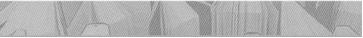 　　江西省教师招聘考试用书　　江西省中小学教师招聘　　考试大纲(2016年修订版)　　(适用于招聘高中教师)　　江西省教师招聘考试大纲编写委员会编　　◎江西高校岀版社　　RSITC» ANO COUEOES PRtSS　　目 录 CONTENTS　　第一编教育综合知识考试大纲　　I .指导思想3　　n.试卷结构与题型4　　考试内/及1求5　　第一部分教师职业道德5　　第二部分教育学14　　第三部分教育心理学44　　第四部分 文化素养67　　第五部分教育政策法规与时事政治75　　第二编高中学科考试大纲　　高中思想政治考试大纲　　I.指导思想82　　皿试卷结构与题型22　　皿.考试内容及12 24　　高中语文考试大纲　　l. 指导思想101　　□ .试卷结构与题型101　　m. 考试内容及12 103　　高中数学考试大纲　　l. 指导思想123　　□.试卷结构与题型124　　皿.考试内容及12 125　　高中英语考试大纲　　I .指导思想128　　□.试卷结构与题型128　　m. 考试内容及12 161　　高中历史考试大纲　　I.指导思想177　　□.试卷结构与题型177　　皿.考试内容及12 179　　高中地理考试大纲　　I.指导思想249　　□.试卷结构与题型249　　皿.考试内容及12 211　　高中物理考试大纲　　I.指导思想242　　□ .试卷结构与题型242　　皿.考试内容及12 242　　高中化学考试大纲　　I .指导思想258　　□ .试卷结构与题型258　　皿.考试内容及12 221　　高中生物考试大纲　　I .指导思想223　　□.试卷结构与题型233　　皿.考试内容及12 235　　高中体育与健康考试大纲　　I.指导思想307　　□.试卷结构与题型303　　皿.考试内容及12 309　　高中音乐考试大纲　　I.指导思想331　　□.试卷结构与题型331　　皿.考试内容及12 333　　高中美术考试大纲　　I.指导思想361　　□.试卷结构与题型361　　皿.考试内容及12 363　　高中技术课程(含信息技术和通用技术)考试大纲　　I.指导思想374　　□ .试卷结构与题型375　　皿.考试内容及12 377　　高中综合实践活动(含研究性学习)考试大纲　　I.指导思想392　　□ .试卷结构与题型392　　皿.考试内容及12 394　　高中心理健康教育考试大纲　　I.指导思想411　　□ .试卷结构与题型411　　皿.考试内容及12 413　　JIAOSHIZHAOPIN　　第_编/　　教育综合知识考试大纲　　为贯彻落实《国务院关于加强教师队伍建设的意见》(国发 〔2012〕41号)和《江西省人民政府关于加强教师队伍建设的意 见》(赣府发〔2013〕7号)精神，进一步完善我省中小学教师招聘 办法，严格执行中小学教师资格和准入制度，坚持“公开、平等、竞 争、择优”的原则和德才兼备的标准，面向社会公开招聘，吸纳热爱 教育事业、有高度事业心和责任感、素质高、能力强的教学专业人 才到中小学任教，江西省教育厅师资处会同江西省人力资源和社 会保障厅事业单位人事管理处，依据《中学教师专业标准(试行)》 《小学教师专业标准(试行)》的要求和精神，组织有关专家研究编 写江西省中小学教师招聘考试教育综合知识考试大纲，为招聘合 格的中小学教育师资提供有利的帮助。江西省中小学教师招聘考 试教育综合知识考试大纲的修订体现了普适性、前瞻性和导向性, 突出了教学实践能力的考查。本大纲将作为今后江西省中小学教 师统一公开招聘笔试命题的依据，也可作为广大考生复习和备考 的参考资料。　　iH指导思想　　教育综合知识考试大纲(以下简称“考试大纲”)的编写以科学 发展观为指导思想，以教育部《中学教师专业标准(试行)》《小学教 师专业标准(试行)》为依据，结合我省中小学教育教学实际，力求从 中小学教师应具备的专业理念、专业知识和专业能力三方面来进行 全面考核。考试大纲为中小学教师招聘考试的必考内容。　　考试大纲主要内容分为:教师职业道德、教育学、教育心理学、 文化素养、教育政策法规与时事政治等五部分。这些内容涵盖了 所招聘中小学教师所必须具备的教育理论基本素养、综合素质及 教育教学实践能力等模块知识,重点考查教师专业发展知识、教师 综合性知识、教师实践性知识和其他专业知识的运用能力。　　试卷结构与题型　　—、考试形式　　1 .答卷方式:闭卷、笔试。客观题用2B铅笔在专用答题卡上填 涂作答，主观题用黑色字迹的钢笔或签字笔在专用答题纸上作答。　　2.试卷分值：100分。　　3 .考试时间：120分钟。　　二、 试题结构　　试题主要包括教师职业道德、教育学、教育心理学、文化素养、 时事政治与教育政策法规等五部分，各部分分值与总分的百分比 大致为8% ,45%、35%、4%、%。各部分内容分值具体所占比例 以当年考试试卷为准。　　三、 试题难度　　试题总体难易程度适中，容易题、中等难度题和较难题的占分 比为4 ： 3 ： 3。　　四、 题型说明　　1. 试卷包含客观题和主观题两大题型，各占50%分值。　　2. 第一部分客观题为单项选择题，共60题,50分。1~20题 每小题0.5分，围绕教育综合知识考试大纲五部分内容，考查考生 对教育综合基础知识的掌握情况;1 ~60题每小题1分，主要考 查考生对教师职业道德、教育学、教育心理学、文化素养、时事政治 与教育政策法规五方面基础知识的掌握水平及其在中小学教育工 作中的实际运用。　　3. 第二部分主观题包括四道大题，共50分。第一大题为简答 题，共2小题,每小题5分，共10分;第二大题为判断辨析题，共3 小题,每小题4分，共10分;第三大题为论述题,1题,13分;第四 大题为案例分析题,1题,15分。　　(1) 简答题：围绕教育综合知识考试大纲五部分内容与中小 学教育教学工作紧密结合的专业理念与专业知识进行命题，重点 考查考生专业知识的运用能力。　　(2) 判断辨析题:主要考查考生对教师职业道德、教育学、教 育心理学三部分内容的理解和运用，需要考生结合中小学教育教 学工作实际例子进行理论分析。　　(3) 论述题:主要考查考生对教师职业道德、教育学、教育心 理学、教育政策法规四部分内容的理解和运用，同时，还需结合中 小学教育教学工作实际例子进行论述。　　(4) 案例分析题:主要以案例的方式呈现中小学教育教学工 作中的一些典型问题及现象，考查考生运用教师职业道德、教育 学、教育心理学、教育政策法规四部分知识进行分析的能力，重点 考查考生的问题分析能力及问题解决能力。　　考试内容及要求　　第一部分教师职业道德　　第一章教师职业道德概述　　一、教师职业道德的内涵　　(一) 教师职业道德的内涵　　教师职业道德是伴随着教师这一行业或者社会角色的出现而 出现的，它是教师角色道德和行业道德的总称。它是教师在从事 教育活动过程中形成的比较稳定的道德观念、行为规范和道德品 质的总和,它是调整教师与学生、教师与教师、教师与集体、教师与 社会之间相互关系的行为准则,是一定社会对教师职业行为的基 本要求和概括。它包括教师的道德意识、道德规范、道德范畴、道 德修养、道德行为等内容。　　(二)教师职业道德与教师道德之间的区别　　教师职业道德与教师道德是两个不同概念。在理解师德概念 时,应注意将其与教师道德进行区分。实际运用中,容易发生混同 的现象:一是认为“师德即教师道德”;二是认为“教师道德是一种 职业道德”。　　二、 教师职业道德的特征　　1 .鲜明的继承性。　　2. 强烈的责任性。　　3. 独特的示范性。　　4. 严格的标准性。　　三、 教师职业道德基本原则　　(一)教师职业道德基本原则的含义　　教师职业道德基本原则是教师在教育职业活动中正确处理各 种利益关系所应遵循的最根本的指导准则，是一定社会或阶级对 教师在职业活动中的行为提出的最根本的道德要求。它贯穿于教 育劳动始终,指明了教师职业实践中道德行为的总方向，体现出教 师职业道德的本质属性，统率整个教师职业道德体系，是衡量和判 断教师行为善恶的最高道德标准。可以从以下四个方面来理解和 把握：　　1. 教师职业道德基本原则是区别于其他类型职业道德的 标志。　　2. 教师职业道德基本原则指明了老师道德行为的总方向。　　3. 教师职业道德基本原则是教师道德的理论和实践的概括 总结。　　4. 教师职业道德基本原则是教师调整个人与他人、社会关系　　的根本指导原则。　　(二) 教师职业道德基本原则的确立依据　　1. 必须反映一定社会经济关系和阶级利益的根本要求。　　2. 必须符合一般社会道德原则的基本要求。　　3. 必须反映教师职业活动的特点。　　(三) 教师职业道德的基本原则　　1. 忠诚于人民教育事业原则。　　2. 集体主义原则。　　3. 教育人道主义原则。　　4. 教书育人原则。　　5 .乐教勤业原则。　　6. 教育民主原则。　　7. 人格示范原则。　　8. 依法执教原则。　　第二章教师职业道德教育　　一、 教师职业道德教育的必要性　　1 .教育活动蕴含的道德特性要求从事该职业的教师必须具有 良好的师德素养。　　2. 教师劳动具有的社会性、集体性和长期性特点要求教师加 强师德修养。　　3. 当代教育的网络化、全民化和终身化新理念的出现要求教 师加强师德教育。　　4. 当前师德失范与沦丧现象的大量出现要求加强教师的师德 建设。　　二、 教师职业道德教育的途径　　(一)职前教育中的师德教育　　1. 通过师范院校新生入学教育课强化教师的专业思想。　　2. 在高校教师教育课程中增设必修性质的师德教育课程。　　3. 在大学思想政治课的教育教学中渗透师德教育。　　4. 在教育实习中增加师德教育内容。　　(二)职后教育中的师德教育　　1. 在工作职场中践行和内化师德规范。　　2. 通过拜师学习提升师德境界。　　3. 加强自我修养以完善师德境界。　　三、教师职业道德教育的方法　　1. 说理疏导法。　　2. 榜样教育法。　　3. 对比教育法。　　4. 个别教育法。　　5. 实践锻炼法。　　第三章教师职业道德规范　　一、《中小学教师职业道德规范》的内容(教育部2008年修订)　　(一) 爱国守法。热爱祖国，热爱人民，拥护中国共产党领导， 拥护社会主义。全面贯彻国家教育方针，自觉遵守教育法律法规， 依法履行教师职责权利。不得有违背党和国家方针政策的言行。　　(二) 爱岗敬业。忠诚于人民教育事业，志存高远，勤恳敬业， 甘为人梯，乐于奉献。对工作高度负责,认真备课上课，认真批改 作业，认真辅导学生。不得敷衍塞责。　　(三) 关爱学生。关心爱护全体学生，尊重学生人格,平等公 正对待学生。对学生严慈相济，做学生良师益友。保护学生安全, 关心学生健康，维护学生权益。不讽刺、挖苦、歧视学生，不体罚或 变相体罚学生。　　(四) 教书育人。遵循教育规律，实施素质教育。循循善诱, 诲人不倦，因材施教。培养学生良好品行，激发学生创新精神，促　　进学生全面发展。不以分数作为评价学生的唯一标准。　　(五) 为人师表。坚守高尚情操，知荣明耻，严于律己，以身作 则。衣着得体，语言规范，举止文明。关心集体，团结协作,尊重同 事，尊重家长。作风正派，廉洁奉公。自觉抵制有偿家教,不利用 职务之便谋取私利。　　(六) 终身学习。崇尚科学精神，树立终身学习理念，拓宽知 识视野，更新知识结构。潜心钻研业务，勇于探索创新，不断提高 专业素养和教育教学水平。　　二、 中小学教师职业道德规范》的解读　　1 .爱国守法是教师职业道德的基本要求。　　2. 爱岗敬业是教师职业道德的本质要求。　　3. 关爱学生是教师职业道德的灵魂。　　4. 教书育人是教师的天职。　　5-为人师表是教师职业道德的内在要求。　　6. 终身学习是教师专业发展的不竭动力。　　三、 新时期教师职业道德规范的特征　　1. 体现以人为本的理念。　　2. 坚持继承与创新相结合。　　3. 倡导性要求与禁止性规定相结合。　　4. 他律与自律相结合。　　第四章教师职业行为规范　　一、教师职业行为规范的主要内容　　(一)教师的思想行为规范　　1. 热爱社会主义祖国，拥护中国共产党的领导,认真学习和宣 传马列主义、毛泽东思想，热爱教育事业。　　2. 执行教育方针，遵循教育规律，尽职尽责，教书育人。　　3. 正直诚实，作风正派，为人师表，遵纪守法。　　4. 树立正确的人生观和价值观，发扬无私奉献精神，不做有损 国格、人格的事。　　5. 积极参加政治学习和宣传活动，做社会主义精神文明的建 设者和传播者。　　(二) 教师的教学行为规范　　1. 要有端正的教学态度，严肃认真地对待教学工作中的每一 项内容。　　2. 钻研业务，熟悉教材，认真备课;要善于激发学生的求知欲, 组织好课堂教学，创造生动活泼的课堂气氛,尽量避免对学生进行 灌输性教学。　　3. 精心编排练习，认真批改作业，及时纠正错误。定时做好教 学质量检查工作，及时补缺补漏。　　4-按时上课下课，不迟到、不缺课、不拖堂。　　5. 上课语言文明、清晰流畅，表达准确简洁;板书整洁规范，内 容简练精确。　　6. 既要严格要求学生，又要尊重学生，对待学生要一视同仁。 热情、耐心地回答学生提问。不能讽刺、挖苦学生。　　7. 教学计划应符合教学进度的要求，不能随意删增内容、加堂 或缺课，不能占用学生的自习课或复习考试时间，增加学生的学习 负担。　　(三) 教师的人际行为规范　　1 .教师与学生之间要做到:热爱学生，关心学生，尊重学生;严 格要求，耐心教导，循循善诱，不偏不袒;不以师生关系谋取私利。　　2.教师之间要做到：互相尊重，切忌嫉妒;相互学习，取长补 短;平等相待，不亢不卑;乐于助人，关心同事。　　3 .教师与领导之间要做到:尊重领导，服从安排;顾全大局，遵 守纪律;互相理解，互相支持;秉公办事，团结一致。　　4. 教师与家长之间要做到:尊重家长，理解家长;经常家访，互 通情况;密切配合，教育学生。　　(四)教师仪表行为规范　　1 .衣着整洁，朴实大方，服饰要符合职业特点，体现教师为人 师表的良好形象。　　2.举止稳重大方、潇洒自然、彬彬有礼。切忌轻浮粗俗、拘谨 呆板。　　二、 教师职业行为规范的要求　　为全面贯彻落实教育部新修订的《中小学教师职业道德规 范》，进一步加强中小学教师队伍建设，全面提高教师队伍的师德 水平和整体素质，根据江西省实际情况,2206年，江西省教育厅制 定了《江西省中小学教师职业道德“八不准”》，用以规范江西省中 小学教师职业行为。　　(一) 不准参加有损国家和人民利益的活动，或有背离党的路 线、方针、政策的言行;　　(二) 不准体罚、变相体罚学生,或讥讽、歧视、侮辱学生;　　(三) 不准参与迷信、赌博等不健康不文明活动;　　(四) 不准私自办班或对现任教学班的学生进行有偿家教;　　(五) 不准向学生推销、代购教辅资料和其他商品，向学生家 长索要或变相索要财物;　　(六) 不准在工作时间内从事与教育教学无关的活动;　　(七) 不准无故迟到早退缺课或随意拖堂，擅自调课停课或请 人代课;　　(八) 不准在课堂上吸烟、接打电话、讲脏话粗话。　　三、 教师职业行为需要处理的几种人际关系　　(一) 师生关系　　(二) 教师与家长关系　　(三) 教师与同事关系　　(四) 教师与领导关系　　附件：　　《中小学教师违反职业道德行为处理办法》　　教育部(教师〔2014〕号)　　第一条为规范教师职业行为，保障教师、学生的合法权益，根 据《中华人民共和国教育法》《中华人民共和国未成年人保护法》《中 华人民共和国教师法》《教师资格条例》等法律法规，制定本办法。　　第二条本办法所称中小学教师是指幼儿园、特殊教育机构、 普通中小学、中等职业学校、少年宫以及地方教研室、电化教育等 机构的教师。　　前款所称中小学教师包括民办学校教师。　　第三条本办法所称处分包括警告、记过、降低专业技术职务 等级、撤销专业技术职务或者行政职务、开除或者解除聘用合同。 其中，警告期限为6个月，记过期限为12个月，降低专业技术职务 等级、撤销专业技术职务或者行政职务期限为24个月。　　第四条教师有下列行为之一的，视情节轻重分别给予相应 处分：　　(一) 在教育教学活动中有违背党和国家方针政策言行的;　　(二) 在教育教学活动中遇突发事件时,不履行保护学生人身 安全职责的;　　(三) 在教育教学活动和学生管理、评价中不公平公正对待学 生，产生明显负面影响的;　　(四) 在招生、考试、考核评价、职务评审、教研科研中弄虚作 假、营私舞弊的;　　(五) 体罚学生的和以侮辱、歧视等方式变相体罚学生，造成 学生身心伤害的;　　(六) 对学生实施性骚扰或者与学生发生不正当关系的;　　(七) 索要或者违反规定收受家长、学生财物的;　　(八) 组织或者参与针对学生的经营性活动，或者强制学生订　　购教辅资料、报刊等谋取利益的;　　(九)组织、要求学生参加校内外有偿补课，或者组织、参与校 外培训机构对学生有偿补课的;　　(十)其他严重违反职业道德的行为应当给予相应处分的。　　第五条学校及学校主管教育部门发现教师可能存在第四条 列举行为的，应当及时组织调查，核实有关事实。作出处理决定 前,应当听取教师的陈述和申辩，听取学生、其他教师、家长委员会 或者家长代表意见，并告知教师有要求举行听证的权利。对于拟 给予降低专业技术职务等级以上的处分，教师要求听证的,拟作出 处理决定的部门应当组织听证。　　第六条给予教师处分，应当坚持公正、公平和教育与惩处相 结合的原则;应当与其违反职业道德行为的性质、情节、危害程度 相适应;应当事实清楚、证据确凿、定性准确、处理恰当、程序合法、 手续完备。　　第七条给予教师处分按照以下权限决定：　　(一) 警告和记过处分，公办学校教师由所在学校提出建议, 学校主管教育部门决定。民办学校教师由所在学校决定,报主管 教育部门备案。　　(二) 降低专业技术职务等级、撤销专业技术职务或者行政职 务处分，由教师所在学校提出建议，学校主管教育部门决定并报同 级人事部门备案。　　(三) 开除处分，公办学校教师由所在学校提出建议,学校主 管教育部门决定并报同级人事部门备案;民办学校教师或者未纳 入人事编制管理的教师由所在学校决定并解除其聘任合同，报主 管教育部门备案。　　第八条 处分决定应当书面通知教师本人并载明认定的事 实、理由、依据、期限及救济途径等内容。　　第九条教师有第四条列举行为受到处分的，符合《教师资格 条例》第十九条规定的,由县级以上教育行政部门依法撤销其教师 资格。教师受处分期间暂缓教师资格定期注册。依据《中华人民 共和国教师法》第十四条规定丧失教师资格的，不能重新取得教师 资格。教师受降低专业技术职务等级处分期间不能申报高一级专 业技术职务。教师受撤销专业技术职务处分期间不能重新申报专 业技术职务。　　第十条 教师不服处分决定的，可以向学校主管教育部门申 请复核。对复核结果不服的，可以向学校主管教育部门的上一级 行政部门提出申诉。　　第十一条学校及主管教育部门拒不处分、拖延处分或者推 诿隐瞒造成不良影响或者严重后果的，上一级行政部门应当追究 有关领导责任。　　第十二条教师被依法判处刑罚的，依据《事业单位工作人员 处分暂行规定》给予撤销专业技术职务或者行政职务以上处分。 教师受到剥夺政治权利或者故意犯罪受到有期徒刑以上刑事处罚 的，丧失教师资格。　　第十三条省级教育行政部门应当结合当地实际情况制定实 施细则，并报国务院教育行政部门备案。　　第十四条 本办法自2014年1月11日起施行。　　第二部分教育学　　第一章教育与教育学　　第一节教育的起源及其发展　　一、教育的概念　　4“教育”的日常用法。　　2. “教育”的词源。　　3. “教育”的定义。　　二、 教育的基本要素　　1. 教育者。　　2. 学习者。　　3. 教育影响。　　三、 教育的起源与学校的产生　　(一) 教育的起源　　1. 教育的神话起源论。　　2. 教育的生物起源论。　　3. 教育的模仿起源论。　　4. 教育的劳动起源论。　　5. 教育的生活起源论。　　(二) 学校教育的产生　　1. 学校教育产生的原因。　　2. 学校教育产生的条件。　　四、 教育发展的历程　　1. 原始社会的教育:特征。　　2. 古代社会的教育：内容及特征。　　3. 近代社会的教育:特征。　　4. 现代社会的教育:特征。　　第二节教育学的产生及其发展　　—、教育学的研究对象和任务　　1. 研究对象。　　2. 研究任务。　　二、教育学的发展阶段　　(一)萌芽时期　　此阶段著名的代表性人物有:孔子、苏格拉底、柏拉图、昆体良 等;此阶段代表性论著有：《论语》《学记》《理想国》《雄辩术原　　理》等。　　(二) 学科独立及开始发展时期　　此阶段著名的代表性人物为夸美纽斯、卢梭、斐斯泰洛奇、赫 尔巴特、斯宾塞等及其著作和主要的教育思想。　　(三) 19世纪末以来教育学多流派(多元化)发展时期　　此阶段教育学派有实验教育学、实用主义教育学、马克思主义 教育学、批判教育学;代表性理论有结构主义教育理论、最近发展 区理论、一般发展理论、范例教学理论等。　　三、教育学的价值　　1. 反思日常教育经验。　　2. 科学解释教育问题。　　3. 沟通教育理论与实践。　　第二章教育与人的发展　　第一节人的发展概述　　一、 人的发展的内涵　　(一) 人的发展的概念　　(二) 人的身心发展的动因　　1. 内发论。　　2. 外铄论。　　3. 马克思关于事物发展的动因论。　　二、 几种主要的人的发展观　　1-遗传决定论。　　2. 环境决定论。　　3. 二因素论。　　第二节影响人的发展的因素及其作用　　一、 遗传及其在人的发展中的作用　　1 .遗传素质是人身心发展的生理基础。　　2. 遗传素质的成熟程度制约人的身心发展过程和阶段。　　3-遗传素质是造成人的发展的个别差异的原因之一。　　4. 遗传素质本身可以随着环境和人类实践活动的改变而 改变。　　二、 环境及其在人的发展中的作用　　1环境使遗传提供的可能性变为现实。　　2. 环境制约人身心发展的水平、方向，影响人的身心发展的进 程和速度。　　三、 教育在人的发展中的作用　　(一) 学校教育在人的发展中的主导作用　　1-学校教育具有明确的目的性和方向性。　　2. 学校教育具有比较强的计划性。　　3. 学校教育是通过一支经过专门训练的教师队伍担负培养人 的工作。　　4. 学校教育能对影响学生发展的因素加以调节、控制和利用。　　(二) 辩证看待学校教育在人的发展中的作用　　四、 个体的主观能动性在人的发展中的作用　　1-主观能动性是人的发展的动力。　　2. 主观能动性通过人的活动表现出来。　　第三节教育要遵循个体身心发展的规律　　一、人的身心发展的主要特征及规律　　1人的身心发展具有顺序性和阶段性。　　2. 人的身心发展具有不均衡性。　　3. 人的身心发展具有稳定性和可变性。　　4. 人的身心发展具有个别差异性。　　二、教育要遵循个体身心发展的规律　　1 .个体身心发展的顺序性及其对教育的要求。　　2. 个体身心发展的阶段性及其对教育的要求。　　3. 个体身心发展的不均衡性及其对教育的要求。　　4. 个体身心发展的差异性及其对教育的要求。　　第三章教育与社会发展　　第一节教育发展的社会制约性　　一、 社会生产力对教育的制约　　1 .生产力的发展水平制约着教育发展的规模与速度。　　2. 生产力的发展水平制约着教育结构。　　3. 生产力的发展水平制约着教育目的。　　4. 生产力的发展水平制约着教学内容。　　5-生产力的发展水平制约着教学的手段和组织形式。　　二、 社会政治经济制度对教育的制约和影响　　1政治经济制度决定教育的领导权。　　2. 社会政治经济制度决定受教育的权利、机会和程度。　　3. 社会政治经济制度决定教育目的、教育政策、教育制度及内 容体系等。　　三、 社会文化对教育的制约作用　　1. 社会文化影响着人们的教育观念和价值取向。　　2. 社会文化影响教育的目标、内容、方法。　　3. 社会文化具有非正式的教育作用。　　四、 社会人口对教育的影响和制约　　1. 人口影响着教育发展的战略目标及其战略重点。　　2. 人口数量制约着教育发展的规模、速度和教育经费。　　3. 人口质量影响教育质量。　　第二节教育的社会功能　　一、 教育具有经济功能　　1. 教育是劳动力再生产的基本途径。　　2. 教育是科学技术再生产的最有效形式。　　3. 教育是创新和发展新科技的重要基地。　　4. 教育优先发展。　　教育优先发展的含义;我国教育优先发展的实践策略。　　二、 教育具有政治功能　　1 .教育通过培养社会所需要的合格公民和政治人才来促进社 会政治的稳定和发展。　　2. 教育能通过传播社会意识形态，形成政治舆论和思潮来为 社会政治服务。　　3. 教育能促进政治民主化。　　三、 教育具有文化功能　　1. 教育具有文化传承功能。　　2. 教育具有文化选择功能。　　3. 教育具有文化创新功能。　　4. 教育具有文化融合功能。　　四、 教育具有优化人口的功能　　1. 教育可以控制人口数量。　　2. 教育可以提高人口质量。　　3. 教育可以促进人口结构趋于合理化。　　第三节教育的相对独立性　　一、 教育的相对独立性　　1. 教育具有自身质的规定性。　　2. 教育具有历史继承性。　　3. 教育与社会发展具有不平衡性。　　二、 明确教育具有相对独立性的意义　　1. 教育必须坚持自己独立的品格。　　2. 教育对社会要有所批判。　　3. 教育对社会的适应要有所选择。　　第四章教育目的　　第一节 教育目的概述　　一、 教育目的的概念　　1. 教育目的概念。　　2. 广义的概念;狭义的概念。　　二、 教育目的的体系　　由教育方针、教育目的、培养目标、教学目标等构成　　三、 教育目的的功能　　1. 导向功能。　　2. 选择功能。　　3. 控制功能。　　4-激励功能。　　5. 评价功能等。　　第二节 教育目的的价值取向　　一、 几种不同价值取向的教育目的观　　1. 个人本位论。　　2. 社会本位论。　　3. 生活本位论。　　4. 文化本位论。　　5. 教育无目的论。　　6. 全面发展理论。　　7. 教育目的辩证统一理论。　　二、 确立教育目的的依据　　1. 社会生产力发展水平和科学技术发展状况。　　2. 社会经济制度和政治制度。　　3. 人的身心发展规律。　　4. 人的身心发展需要。　　第三节 我国的教育目的　　一、 我国教育目的的沿革及理论基础　　1. 新中国成立以来，我国的教育目的在不同的历史时期表述 的变革。　　2. 我国教育目的的理论基础是马克思主义关于人的全面发展 学说。　　马克思主义关于人的全面发展学说的基本思想;马克思主义 关于人的全面发展的基本含义。　　二、 我国全面发展教育的基本内容　　1. 基本内容。　　主要包括德育、智育、体育、美育、劳动技术教育等。　　2. 以上五种教育内容之间的相互关系。　　第四节 素质教育与教育目的　　一、 我国素质教育产生的背景　　1. 当代社会对高素质人才的需求。　　2. 教育自身存在的不能适应社会发展的问题。　　3 .信息化社会知识总量急剧增长，知识更新速度空前加快。　　4.对教育的认识的深化。　　二、 素质教育的内涵及教育内容　　1-内涵。　　素质教育是面向全体学生的教育;素质教育是促进学生全面 发展的教育;素质教育是促进学生个性健康发展的教育;素质教育 是以创新精神与实践能力为重点的教育。　　2. 教育内容。　　政治素质教育、思想素质教育、道德素质教育、科学文化素质 教育、身体素质教育、心理素质教育。　　三、 教育目的与素质教育的关系　　关于教育目的与素质教育的关系，大致有三种观点：　　1- “同义说”：素质教育的基本含义与全面发展的教育目的的 含义是一致的，素质教育只不过是教育目的的同义语，提素质教育 只不过是在玩文字游戏，没有实际意义。　　2- “排斥说”：素质教育与教育目的的含义完全不同，二者是 相排斥的，素质教育是对教育目的的否定。　　3- “具体化说”：素质教育与教育目的既不是同义反复，也不 是相排斥或者并列的，素质教育是教育目的的具体化。我国的教 育目的过于概括，很难操作，因此，非常有必要使教育目的具体化, 而素质教育正是这种具体化的形式。　　目前第三种观点更为大众所认可。　　四、 素质教育与应试教育的根本区别　　1 .教育目的不同:素质教育是使每个学生开发潜能，获得全面 发展的教育。应试教育是适应上一级学校的选择需要，以通过考 试和选拔为目的。　　2. 教育对象不同：素质教育是面向全体，重在“普及”，促使每 个学生充分发展的“通才教育”;应试教育是面向少数学生而忽视 多数学生，重在“提高”的淘汰式的“英才教育” 0　　3. 教育内容不同：素质教育是使受教育者在德、智、体、美、劳 诸方面都得到发展的教育;应试教育则完全围绕应试要求,考什么 就教什么、学什么,常常忽视德育、体育、美育等，是一种不完全的 教育0　　素质教育与应试教育的根本区别就在于，素质教育目的在于 促进学生全面发展，而应试教育则是为了应试而教，为了考试 而学0　　第五章教师与学生　　第一节学生　　一、 以人为本的学生观　　1. 学生是发展的主体。　　2. 学生是发展中的人。　　3. 学生是独特的人。　　二、 学生的社会性地位　　1. 学生是权利的主体。　　2-学生享有合法权利。　　包括安全保障权、受教育权、受尊重权等。　　三、 学生的义务　　《中华人民共和国教育法》第四十三条明确规定，受教育者应 当履行下列义务：　　(一)遵守法律、法规;　　(二) 遵守学生行为规范，尊敬师长，养成良好的思想品德和 行为习惯;　　(三) 努力学习，完成规定的学习任务;　　(四) 遵守所在学校或者其他教育机构的管理制度。　　四、中小学生发展的时代特点　　1 .生理成熟期提前。　　2. 学习目的多元化、实用化。　　3. 价值观念多元化，具有较高的职业理想和务实的人生观。　　4. 自我意识增强,具有一定的社会交往能力。　　5. ，心理问题增多。　　第二节教师及教师职业素养　　一、 教师职业的产生与发展　　1- 非职业化阶段。　　2.职业化阶段。　　3- 专门化阶段。　　4- 专业化阶段。　　二、 教师角色和教师劳动的特点　　1- 教师的职业角色。　　学习者和研究者，知识的传授者,教学的设计者、组织者和管 理者，行为规范的示范者，班集体的领导者，心理辅导者，学生的朋 友等。　　2- 教师劳动的特点。　　包括复杂性、创造性、示范性、长期性等。　　三、 教师的职业素养　　1- 崇高的职业道德。　　2- 先进的教育理念。　　3- 合理的知识结构。　　包括精深的学科专业知识、广博的文化科学知识、丰富的教育　　理论知识等。　　4. 精湛的专业能力。　　5. 良好的身体素质。　　6. 健康的心理素质。　　四、教师专业发展　　(一) 教师专业发展的概念　　(二) 教师专业发展的阶段　　1 .傅乐的教师关注阶段。　　包括教学前的关注阶段、早期生存关注阶段、教学情景关注阶 段、关注学生阶段等。　　2.费斯勒的教师生涯循环论。　　包括职前教育阶段、引导阶段、能力建立阶段、热心成长阶段、 生涯挫折阶段、稳定和停滞阶段、生涯低落阶段、生涯退出阶段等 八个阶段。　　(三) 教师专业自我发展的策略　　1. 确立良好的专业自我意识。　　2. 制定专业发展的自我规划。　　3. 以日常教育生活为资源，实现教师专业的发展与完善。　　第三节师生关系　　一、师生关系的概念及其作用　　1 .概念。　　师生关系是指教师与学生在教育教学活动中结成的相互关 系,是教育关系中最基本、最重要的人际关系，是维系教育活动的 必不可少的基本要素。　　2.作用。　　良好的师生关系是教育教学活动顺利进行的重要条件，师生 关系是衡量教师和学生学校生活质量的重要指标，师生关系是校 园文化的重要内容。　　二、 师生关系的构成　　1 -社会关系。　　2. 工作关系或教育关系。　　3. 心理关系。　　三、 师生关系的模式　　1. 专制型。　　2. 民主型。　　3. 放任型。　　四、 良好师生关系的构建　　(一) 影响师生关系的因素　　1. 教师因素。　　2. 学生因素。　　3. 环境因素。　　(二) 良好师生关系的特征　　1. 民主平等。　　2. 尊师爱生。　　3. 心理相容。　　4. 教学相长。　　(三) 构建良好师生关系的途径与方法　　1 .途径0　　课堂教学活动和课外活动。　　2.方法。　　教师方面:了解和研究学生;树立正确的学生观;热爱、尊重学 生;主动与学生沟通，积极与学生交往;努力提高自身修养，健全 人格。　　学生方面:尊重和维护教师的合法权益,尊重教师的人格和劳 动;严格要求自己，做到自律、自尊、自爱、自强，努力完成学习任 务;主动与教师沟通和交流,努力与教师保持良好的关系。　　第六章学校教育制度　　第一节学校教育制度的概述　　一、 学校教育制度的概念　　二、 影响学制的因素及当代学制发展特征　　1. 影响学制的因素。　　政治因素、经济因素、文化因素、人的身心发展规律、原有学制 及国外学制等。　　2. 当代学制发展特征。　　包括重视学前教育,注意早期智力开发;初等教育年龄提前, 义务教育年限延长;改革中等教育，发展职业教育;高等教育大众 化，结构层次与类型多样化;终身教育迅速发展等。　　第二节学制的类型与发展　　一、 欧美现代学制类型　　1 .西欧双轨制。　　2. 美国单轨制。　　3. 苏联分支型学制。　　二、 我国学制的产生与发展　　(一) 旧中国的学制　　1 .壬寅学制。　　2-癸卯学制。　　3. 壬子癸丑学制。　　4. 壬戌学制。　　(二) 新中国成立以来的学制改革　　1.1951年的学制改革。　　2.1958年的学制改革。　　3. “文化大革命”的学制改革。　　4. 十一届三中全会的学制改革。　　5.1985年的学制改革。　　6.1993年的学制改革。　　7.1995年《中华人民共和国教育法》专门规定的我国的教育 基本制度。　　(三)我国现行的学制系统　　1. 从纵向看，主要有学前教育、初等教育、中等教育、高等教育 四个层次。　　2. 从横向看，主要有基础教育、职业技术教育、高等教育、成人 继续教育四个体系。　　第三节义务教育　　一、 义务教育的界定　　义务教育指以法律形式规定的，适龄儿童和青少年必须接受 的，国家、社会、学校和家庭必须予以保证的国民素质教育。　　义务教育具有强制性、普遍性和免费性等基本特性。　　二、 义务教育的起源和发展　　三、 我国义务教育的实施　　1 .我国义务教育实施的历史。　　2.《中华人民共和国义务教育法》的颁布和实施。　　第四节终身教育　　一、终身教育概述　　1 .终身教育的含义。　　人们在一生各阶段当中所受各种教育的总和,是人所受不同 类型教育的统一综合。具有终身性、全民性、多样性、自主性、灵活 性和实用性等特性。　　2. 终身教育产生的背景。　　二、 终身教育思想的主要观点　　1 .从胎儿到坟墓的人生全程教育。　　2. 超越学校围墙的教育。　　3. 终身教育的学习方式：自学导向学习。　　4. 无所不包的学习内容。　　5-终身教育的目标一一完善的人与和谐的社会。　　三、 终身教育思想的意义　　1使教育获得全新的诠释，引发教育思想、观念的变革。　　2. 促进教育社会化和学习型社会的建立。　　3- 引发教育内容和师生关系的革新。　　4- 为学习者指出了一条自我发展、自我完善的崭新之路　　第七章课程基本理论与实践　　第一节课程论基础　　一、 课程的内涵与类型　　1课程的内涵。　　广义的课程是指学校为实现培养目标而选择的教育内容及其 进程的总和，它包括学校所教的各门学科和有目的、有计划的教育 活动。　　狭义的课程是指某一门学科。　　2. 课程的类型。　　学科课程、综合课程、活动课程。　　二、 影响课程发展的基本因素　　(一)外部因素　　1. 社会因素。　　2. 儿童因素。　　3. 知识因素。　　(二)内部影响　　1. 学制。　　2. 课程传统。　　3. 课程理论。　　4-课程自身发展的辩证否定规律。　　第二节课程目标与课程内容　　一、 课程目标的内涵　　(一) 课程目标的概念　　课程目标是指课程本身要实现的具体目标和意图。它规定了 某一教育阶段的学生通过课程学习以后，在发展品德、智力、体质 等方面期望实现的程度，这是确定课程内容、教学目标和教学方法 的基础。　　(二) 课程目标的分类　　三维课程目标:知识与技能，过程与方法，情感、态度、价值观。　　(三) 课程目标设置的基本要求　　系统化、具体化、层次化。　　二、 课程结构　　1. 国家、地方、学校课程的三级管理模式。　　2. 小学阶段以综合课程为主，初中阶段设置分科和综合相结 合的课程,高中阶段以分科课程为主。　　三、 课程内容　　(一) 课程内容的含义　　根据特定的教育价值观和课程目标而选择和组织的内容体 系。课程内容是发展的、多元的、多形式的。　　(二) 课程内容的取向　　课程内容即教材或学科知识，课程内容即学习活动，课程内容 即学习经验。　　(三)课程内容选择的原则　　系统知识原则，历久尚存原则,生活效用原则,兴趣需要原则， 社会发展原则。　　四、课程组织　　(一) 课程组织的取向　　学科取向，学习者取向，社会问题取向，混合取向等。　　(二) 课程组织的原则　　1. 纵向组织与横向组织。　　2. 逻辑顺序与心理顺序。　　3. 直线式与螺旋式。　　第三节课程资源的开发与利用　　一、 课程资源的内涵与类型　　(一) 课程资源的定义　　广义的课程资源是指有利于实现课程目标的各种因素，狭义 的课程资源指形成课程的直接因素来源。　　(二) 课程资源的类型　　二、 课程开发与利用的途径　　1. 教师层面的课程资源开发与利用。　　2. 学生层面的课程资源开发与利用。　　3. 学校层面的课程资源与开发。　　4. 社会层面的课程资源与开发。　　第四节课程的实施与评价　　一、 课程实施的内涵　　二、 课程实施的基本取向　　1. 课程实施的忠实取向。　　2. 课程实施的相互调试取向。　　3. 课程实施的创生取向。　　三、 课程评价的主要类型　　1. 诊断性评价。　　2. 形成性评价。　　3. 总结性评价。　　4. 内部评价与外部评价。　　5- 目标本位评价与目标游离评价。　　四、 课程评价方式　　1. 纸笔测验。　　2. 表现性评价。　　3. 档案袋评价。　　五、 课程评价的发展趋势　　1. 质性评价与量化评价相结合。　　2. 过程性评价和发展性评价。　　3. 评价主体多元化。　　第八章教学基本理论与实践　　第一节教学概述　　一、 教学概念　　广义的“教学”就是一切时间、地点、场合下的传授经验的活 动;狭义的教学是指在学校中传授经验的活动。　　二、 教学基本任务　　1. 引导学生掌握科学文化基础知识和基本技能。　　2. 发展学生的智力、体力和创造力。　　3. 培养学生良好的审美情趣。　　4. 养成良好的思想品德，形成科学的世界观和个性心理品质。　　三、教学工作基本环节　　1 .备课:做好三项工作、写好三个计划。　　2. 上课:上好一堂课的基本标准。　　3 .课外作业的布置与批改。　　4. 课外辅导。　　5. 学生成绩的检查与评定。　　第二节教学原则与教学方法　　一、 教学原则　　(一) 教学原则的概念　　(二) 我国常用的教学原则　　1- 科学性与思想性统一原则。　　2. 直观性原则。　　3. 启发性原则。　　4- 循序渐进原则。　　5- 巩固性原则。　　6. 理论联系实际原则。　　7. 因材施教原则。　　二、 教学方法　　(一) 教学方法的概念　　(二) 中小学常用的教学方法　　1-讲授法。　　2.谈话法。　　3- 讨论法。　　4- 读书指导法。　　5- 演示法。　　6- 参观法。　　7- 练习法。　　8. 实验法。　　9. 实习法。　　10. 研究法。　　(三)选择与运用教学方法的依据　　1 .教学目标与任务。　　2. 课程性质和教材内容的特点。　　3. 学生的实际情况。　　4. 教师的业务水平、实际经验和个性特点。　　5-教学的时间、设备和条件。　　第三节教学过程　　一、 教学过程的概念　　1. 教学过程的含义。　　2. 教学过程的本质。　　二、 教学过程的基本规律　　1 .间接经验与直接经验相结合。　　2. 教师主导作用与学生主体作用相统一。　　3. 掌握知识与发展能力相统一。　　4. 传授知识与思想品德教育相统一。　　三、 教学过程的基本阶段　　1. 心理准备阶段。　　2. 领会阶段。　　3. 巩固阶段。　　4. 运用阶段。　　5. 检查效果阶段。　　四、 课的类型　　1 -单一课。　　新授课、复习课、练习课、检测课、实验课、参观课、实习课。　　2. 综合课。　　第四节教学组织形式　　一、 班级授课制　　1. 含义。　　2. 优点和缺点0　　二、 个别教学　　1. 含义。　　2-优点和缺点0　　三、 分组教学　　1-含义。　　2 优点和缺点。　　第五节教学评价　　一、 教学评价的概念　　教学评价是根据一定的教育价值观或教育目标，运用可行的 科学手段，通过系统地收集信息资料和分析整理，对教育活动、教 育过程和教育结果进行价值判断，为提高教育质量和教育决策提 供依据的过程。　　二、 教学评价的功能与意义　　1- 导向功能。　　2- 诊断功能。　　3- 鉴别功能。　　4. 育人功能。　　三、 教学评价的类型　　1- 依据评价的作用分为：形成性评价、诊断性评价、总结性 评价。　　2- 按照评价活动参照的标准不同分为:相对评价、绝对评价、 个体内差异评价。　　3. 按照评价主体分为：自我评价、他人评价。　　4. 依据评价是否采用数学的方法分为:定性评价、定量评价。　　四、教学评价的原则　　1-客观性原则。　　2. 科学性与可行性统一原则。　　3- 主体性原则。　　4- 一致性与灵活性相结合原则。　　5- 定期性评价与经常性评价相结合原则。　　6. 定量评价与定性评价相结合原则。　　第六节我国基础教育新课程改革　　一、 我国基础教育新课程改革的背景　　(一) 国际背景　　信息化社会、知识经济时代对人才培养的新挑战;世界各国以 课程为中心的基础教育改革出现了前所未有的新发展等。　　(二) 国内背景　　近22年来的课程改革必须进行总结和评价;社会发展的新形 势对课程改革的新要求不容忽视等。　　二、 我国基础教育课程改革的目标　　(一)总目标　　以邓小平同志关于“教育要面向现代化，面向世界，面向未 来”和江泽民同志“三个代表”重要思想为指导，全面贯彻党的教 育方针，全面推进素质教育。使学生具有爱国主义、集体主义精 神，热爱社会主义，继承和发扬中华民族的优秀传统和革命传统; 具有社会主义民主法制意识，遵守国家法律和社会公德;逐步形成 正确的世界观、人生观、价值观;具有社会责任感,努力为人民服 务;具有初步的创新精神、实践能力、科学和人文素养以及环境意 识;具有适应终身学习的基础知识、基本技能和方法;具有健壮的 体魄和良好的心理素质，养成健康的审美情趣和生活方式,成为有　　理想、有道德、有文化、有纪律的一代新人。　　(二)具体目标　　1 .改变课程过于注重知识传授的倾向，强调形成积极主动的 学习态度，使获得基础知识与基本技能的过程同时成为学会学习 和形成正确价值观的过程。　　2. 改变课程结构过于强调学科本位、科目过多和缺乏整合的 现状，整体设置九年一贯的课程门类和课时比例,并设置综合课 程,以适应不同地区和学生发展的需求，体现课程结构的均衡性、 综合性和选择性。　　3. 改变课程内容“难、繁、偏、旧”和过于注重书本知识的现 状，加强课程内容与学生生活以及现代社会和科技发展的联系，关 注学生的学习兴趣和经验，精选终身学习必备的基础知识和技能。　　4. 改变课程实施过于强调接受学习、死记硬背、机械训练的现 状，倡导学生主动参与、乐于探究、勤于动手,培养学生搜集和处理 信息的能力、获取新知识的能力、分析和解决问题的能力以及交流 与合作的能力。　　5-改变课程评价过分强调甄别与选拔功能的状况，发挥评价 促进学生发展、教师提高和改进教学实践的功能。　　6.改变课程管理过于集中的状况，实行国家、地方、学校三级 课程管理，增强课程对地方、学校及学生的适应性。　　三、我国基础教育新课程改革的主要内容　　1. 课程标准的变革。　　2. 课程结构的变革。　　3. 教师角色的变革。　　4. 学习方式的变革。　　5-课程评价机制的变革。　　6.课程管理的变革。　　第七节学校课外活动与综合实践活动　　一、 课外活动的内涵与特点　　1 .概念。　　指学校在课堂教学活动之外，由学校或校外教育机构有目的、 有计划、有组织地对学生实施的教育活动。　　2.特点。　　自愿参与，自主活动，形式多样，内容广泛，过程具有实践 性等。　　二、 课外活动的教育价值　　1培养学生的主体精神和自主学习能力。　　2- 开发学生潜能，培养个性和创造力。　　3- 培养学生的社会交往能力。　　4. 扩大学生知识面，丰富精神生活。　　三、 课外活动的组织与指导　　1- 组织形式。　　包括个人活动、小组活动和群众性活动等。　　2 •指导原则。　　主要有尊重学生的个人意愿、兴趣和特长，兼顾学生的全面发 展与个性化发展，坚持科学性、知识性与趣味性相结合，重视游戏 与自由活动等。　　四、 综合实践活动　　1- 综合实践活动的内涵。　　2- 综合实践活动的课程性质。　　3- 综合实践活动课程的特点。　　4- 综合实践活动的内容及其开发。　　第九章德育　　第一节德育概述　　一、 德育的概念与意义　　1. 德育的内涵。　　2. 德育的意义。　　二、 德育的内容　　1 .政治教育。　　2. 思想教育。　　3. 道德教育。　　4. 法律教育。　　5. 心理教育。　　第二节德育过程　　一、 德育过程的构成要素　　1. 教育者。　　2. 受教育者。　　3. 德育内容。　　4. 德育手段。　　二、 德育过程的一般规律　　1. 德育过程是培养学生知、情、意、行的过程。　　2. 德育过程是学生在活动和交往中形成思想品德规律的 过程。　　3. 德育过程是促使学生思想内部矛盾转化的过程。　　4. 德育过程是学生思想品德长期和反复提高的过程。　　第三节德育原则、途径与方法　　一、 德育原则　　1. 导向性原则。　　2. 疏导性原则。　　3 .长善救失原则。　　4. 因材施教原则。　　5. 严格要求与尊重信任学生相结合的原则。　　6. 集体教育与个别教育相结合的原则。　　7. 教育影响的一致性和连贯性原则。　　二、 德育途径　　1 .思品课及其他各科教学。　　2. 社会实践活动。　　3. 共青团和少先队活动。　　4. 班级教育活动。　　5. 心理咨询。　　6. 家长工作。　　三、 德育方法　　1. 说服法。　　2. 榜样示范法。　　3. 实践锻炼法。　　4. 陶冶教育法。　　5. 自我修养法。　　6. 品德评价法。　　第十章班主任工作　　第一节班级和班级管理　　一、 班级及班级管理概述　　1. 班级的概念。　　2. 班级管理的概念。　　3. 班级管理的功能。　　二、 班级管理中存在的问题及解决策略　　(一) 班级管理中存在的主要问题　　1 .班主任对班级管理方式偏重于专断。　　2. 班级管理制度缺乏活力，民主管理的程度低。　　(二) 班级管理中存在问题的解决策略　　1 .以满足学生的发展为目的。　　2. 确立学生在班级中的主体地位。　　3. 有目的地训练学生的班级管理能力。　　第二节班集体的管理与建设　　一、班集体的基本特征与教育价值　　(一) 班集体的基本特征　　1. 明确的共同目标。　　2. 一定的组织结构。　　3. 共同生活的准则。　　4. 集体成员之间互相平等、心理相融的氛围。　　(二) 班集体的教育作用　　1. 有利于形成学生的群体意识。　　2. 有利于培养学生的社会交往与适应能力。　　3. 有利于形成学生的自我管理能力。　　二、班集体的形成与培养　　1 .确立班集体的发展目标。　　2. 建立班集体的核心队伍。　　3. 建立班集体的正常秩序。　　4. 组织形式多样的教育活动。　　5. 培养正确的舆论和良好的班风。　　第三节班主任工作　　一、 班主任的角色　　1. 班主任是学生成长的引路人。　　2. 班主任是班级管理的设计师。　　3. 班主任是优良班风的培育者。　　4. 班主任是协调多方关系的艺术家。　　二、 班主任的职责　　1. 教育学生的职责。　　2. 管理班级的职责。　　3. 指导班级活动的职责。　　4. 协调其他教育者的职责。　　三、 班主任的素质要求　　1. 坚定的教育信念。　　2. 高尚的思想品德。　　3. 对学生炽热的爱。　　4. 较强的组织能力。　　5. 交往与合作能力。　　6. 多方面的兴趣与才能。　　7. 扎实的教育理论素养和科研意识。　　四、 班主任工作的原则　　1. 学生主体原则。　　2. 因材施教原则。　　3. 集体教育原则。　　4. 民主公正原则。　　5 .严慈相济原则。　　6. 以身作则原则。　　五、班主任工作的主要内容与方法　　1- 了解和研究学生。　　2. 组织和培养班集体。　　3. 做好个别教育工作。　　4-进行操行评定。　　5. 协调校内外各种教育力量。　　6. 班主任工作计划与总结。　　第四节班级活动的设计与组织　　一、 班级活动类型　　1 .思想道德引领类活动。　　2. 学习提高类活动。　　3. 个性发展类活动。　　4. 社会适应类活动。　　二、 班级活动设计与组织的原则　　1. 生命化原则。　　2. 民主化原则。　　3. 开放性原则。　　4. 生成性原则。　　三、 班级活动设计与组织的过程　　(一)班级活动的设计　　1. 活动资源的挖掘。　　2. 活动主题的选择。　　3. 活动主题的提炼。　　4. 活动标题的拟定。　　5. 活动形式的选择。　　(二) 班级活动的准备　　1. 撰写活动计划。　　2. 活动计划的人员落实。　　3. 活动材料的准备。　　4. 活动场地的选择。　　5. 活动的外部联络。　　(三) 班级活动的开展　　(四) 班级活动的评估与拓展　　1. 班级活动的评估。　　2. 班级活动的拓展。　　第三部分教育心理学　　第一章教师心理与专业成长　　第一节教师的心理　　一、教师职业心理特征　　(一) 教师的认知特征　　1. 教师的智力。　　2. 教师的学科知识。　　3. 教师在学术方面的准备。　　4. 教师的其他能力和知识。　　(二) 教师的人格特征　　1. 教师的责任心。　　2. 教师的自信心。　　3. 教师的宽容心。　　4. 教师的合群心。　　(三)教师的行为特征　　1 .明确性。　　2. 多样性。　　3. 启发性。　　4. 参与性。　　5. 任务取向性。　　6. 及时地教学效果评估。　　二、教师的教学效能感　　(一) 教学效能感的含义　　(二) 教学效能感的分类　　1. 个人教学效能感。　　2. 一般教学效能感。　　(三) 教学效能感对教师与学生的影响和作用　　1 .教学效能感对教师的影响(影响工作中的努力程度、影响工 作总结和进一步的学习、影响工作中的情绪)。　　2. 教学效能感对学生学业成就的影响。　　(四) 影响教师教学效能感的因素　　1. 外部环境因素(社会文化背景、某些传统教育观念、学校所 处的环境、教师群体的学生观、学校中的人际关系)。　　2. 教师的主观因素对教学效能感的影响(教师的价值、自我概　　念)。　　(五)教师教学效能感的发展与提高　　1. 从教师所处的外部环境出发。　　2. 从教师自身出发。　　三、教师期望　　(一) 教师期望效应　　(二) 教师期望对学生的影响　　四、 教师威信　　(一) 教师威信的构成　　1 .人格威信。　　2. 学识威信。　　3 .情感威信。　　(二) 教师威信对学生及师生关系的影响　　(三) 教师威信的形成与维护　　1 .教师威信的形成。　　(1) 具备良好的教育教学意识和心理结构是教师威信形成的 基本条件。　　(2) 保持与学生良好的交往和沟通是教师威信形成的有效 途径。　　(3) 加强老师的仪表、言语、表情、举止、生活作风和习惯的 整饰。　　(4) 留下美好的第一印象是教师获得威信的重要捷径。　　(5) 严格要求自己和勇于批评与自我批评是教师威信形成的 精神动力。　　2. 教师威信的维护。　　(1) 具有坦荡和求真务实的态度。　　(2) 能够正确评价和合理运用自己的威信。　　(3) 努力开拓进取，不断完善自我。　　(4) 始终做学生的榜样。　　五、 教师心理健康　　(一) 教师心理健康标准　　1. 国际心理卫生大会关于心理健康的标准。　　2. 马斯洛关于心理健康的标准。　　3. 教师心理健康的标准。　　(1) 自我认知正常、情绪协调、意志健全、个性完整。　　(2) 人际关系和谐。　　(3) 认同教师职业。　　(4) 教育过程中情绪和谐。　　(5) 具有教育的独创性。　　(二) 影响教师心理健康的因素　　1. 社会因素。　　2. 职业因素。　　3. 个人因素。　　(三) 教师心理常见问题与提高心理健康水平的措施　　1 .教师心理常见问题。　　(1) 躯体化。　　(2) 抑郁。　　(3) 偏执。　　(4) 人际敏感。　　(5) 敌意。　　(6) 强迫症状。　　(7) 焦虑。　　(8) 恐怖。　　(9) 职业行为问题。　　(10) 教师职业倦怠。　　2-提咼教师心理健康水平的措施。　　(1) 教师的自我调适。　　(2) 学校的管理改革。　　(3) 社会的协调支持。　　第二节教师的专业成长　　一、 教师专业成长的含义　　二、 教师专业成长的阶段　　(一) 教师成长的三阶段论　　1. 关注生存阶段。　　2. 关注情境阶段。　　3. 关注学生阶段。　　(二) 教师成长五阶段论　　1-新手水平。　　2. 高级新手水平。　　3. 胜任水平。　　4. 熟练水平。　　5-专家水平。　　(三) 休伯曼的职业生涯阶段理论　　1. 入职期。　　2. 稳定期。　　3. 实验和歧变期。　　4. 平静和保守期。　　5. 退出教职期。　　三、促进教师从新手型到专家型成长　　(一) 专家型教师特点　　1-学科知识专长。　　2. 教授专长。　　3. 诊断专长。　　4. 课堂管理专长。　　(二) 新手型与专家型教师的课堂教学比较　　1. 课时计划的差异。　　2. 课堂过程的差异。　　3. 课后评价的差异。　　(三) 教师成长与发展的基本途径　　1. 系统的理论学习。　　2. 完善的技能训练。　　(1) 观摩和分析优秀教师的教学活动。　　(2) 开展微格教学。　　(3) 进行专门训练。　　3. 科学的教学反思。　　4. 科学的教育研究。　　掌握教育研究的过程，了解教育研究的特点与类型，运用科学 的教育研究方法。　　5. 有效的校本教研。　　了解校本教研的三条重要途径：自我反思、同伴互助和专业 引领。　　第二章学生心理发展与教育　　第一节学生的认知心理发展与教育　　一、学生的认知发展　　(一) 认知发展的含义　　1. 定义。　　2. 特征。　　连续性与阶段性、定向性与顺序性、不平衡性、差异性。　　(二) 认知发展的理论　　1皮亚杰的认知发展阶段理论。　　(1) 皮亚杰理论的基本观点。　　发生认识论，知识的主动建构，基本概念(认知结构、图式、认 知机能、组织、适应、同化、顺应等)，影响认知发展的因素(生物因 素、行动平衡因素、个体间相互协调的社会因素、教育和文化观念 的传递因素)。　　(2) 皮亚杰的认知发展阶段。　　感知运动阶段(。~2岁)。　　前运算阶段(2~7岁)。　　具体运算阶段(7~11岁)。　　形式运算阶段(1 ~15岁)。　　2.布鲁纳的认知阶段划分。　　(1) 动作式。　　(2) 映象式。　　(3) 符号式。　　3. 维果斯基的认知发展理论。　　(1) 维果斯基认知发展理论的基本观点：心理发展的实质，社 会因素在认知发展中的作用，最近发展期。　　(2) 维果斯基的理论与教育:学习与发展，教学与发展，语言 与发展。　　二、认知发展理论的教学意义　　(一) 认知发展与学习准备　　(二) 教学要适应认知发展的水平　　(三) 教学促进学生的认知发展　　第二节情感、意志的发展与教育　　一、 情绪、情感的发展与教育　　(一) 情绪与情感概述　　1 .情绪和情感的定义。　　2-情绪和情感的种类。　　3. 情绪和情感的功能。　　(二) 情绪的调节与控制　　对学生情绪调节的指导。　　(三) 学生情绪情感的发展　　1 .小学生情绪、情感的发展特点与教育。　　2.中学生情绪、情感的发展特点与教育。　　二、 意志的发展与教育　　(一) 意志的概念　　(二) 良好意志品质的特征　　(三) 意志行动的过程　　1-准备阶段:动机斗争、确定目标、选择行动方案。　　2.执行决定阶段:克服困难。　　(四) 意志品质的培养　　1 .小学生意志品质的特点与教育。　　2.中学生意志品质的特点与教育。　　第三节学生的品德发展与教育　　—、品德心理　　(一) 品德概述　　1-品德的定义。　　2. 品德的实质。　　3. 道德品质的心理结构。　　包括道德认识、道德情感、道德意志和道德行为。　　(二) 儿童品德发展的特点　　1. 皮亚杰的道德发展阶段论。　　(1) 理论观点:儿童道德判断的两级水平，儿童道德发展的四 个阶段。　　(2) 道德教育启示。　　2. 柯尔伯格的道德发展阶段论。　　(1) 理论观点:道德发展阶段的基本特征，三水平六阶段的道 德发展模式。　　(2) 道德教育启示。　　3. 精神分析学派理论。　　(1) 弗洛伊德的理论观点:本我、自我、超我构成观。人格的 发展5阶段。　　(2) 道德教育启示。　　4. 艾里克森新精神分析品德理论。　　(1) 理论观点:人格发展的八阶段，三个伦理发展时期。　　(2) 道德教育启示。　　二、 品德形成的心理过程与条件　　(一) 心理准备　　(二) 道德信念的形成　　1. 教育者的言行一致。　　2. 培养学生道德判断的能力。　　(三) 道德意志力与道德行为习惯的形成　　1. 强化。　　2. 榜样。　　3. 实践。　　三、 品德的培养　　(一) 通过道德概念与道德评价，形成正确的道德观念　　1. 在道德概念方面。　　(1) 抽象道理与具体事例相结合。　　(2) 通过提供榜样的形式促进学生道德认识的发展。　　(3) 正确运用强化手段。　　(4) 教师以身作则。　　2. 在道德评价方面。　　(1) 加强主体教育，促进自我决策能力的发展。　　(2) 开展有导向的教育,注重方式的多样化。　　(3) 采用由外化到内化，再到外化的教育途径。　　(二) 培养高尚的道德情感，促进道德行为的养成和道德观念 的形成　　1. 道德情感的培养。　　(1) 通过教学艺术将儿童的道德观念与情绪体验结合起来。　　(2) 利用艺术作品、文学形象与具体生动的优秀榜样，引起儿 童情感的共鸣。　　(3) 循序渐进,使学生的具体情感上升为道德情感。　　(4) 培养学生对情绪的调控能力。　　(5) 通过移情训练的方式促进道德情感体验。　　2. 道德行为的塑造。　　(1) 了解道德行为的社会意义，使学生产生自愿练习的愿望。　　(2) 指导学生掌握道德行为的多种方法。　　(3) 针对学生实际，采取不同训练措施。　　(4) 合理运用奖励与惩罚。　　(三)通过锻炼道德意志，塑造良好性格　　1. 使儿童了解道德意志的概念和榜样,产生锻炼道德意志的 主观愿望。　　2. 通过实践有意识地锻炼道德意志。　　3. 培养儿童抵抗诱惑的能力。　　4. 根据学生的意志类型采取不同教育措施。　　四、品德不良的转化过程与条件　　(一) 品德不良的概念　　(二) 品德不良的成因　　1微观社会环境中的消极影响。　　(1) 家庭的不良影响:家庭结构不良,家庭教育功能不良。　　(2) 学校教育的某些缺陷的不良影响。　　(3) 社会环境中消极因素的不良影响。　　2. 学生不良行为的内部心理原因。　　(1) 错误的道德观念。　　(2) 异常的情绪表现。　　(3) 明显的意志薄弱。　　(4) 不良的行为习惯。　　(5) 不健康的个人需要。　　(三) 改变品德不良行为的过程　　1 .三个阶段:醒悟、转变和自新。　　2. 矫正与教育策略。　　(1) 运用行为主义学习理论培养个体的良好行为习惯。　　(2) 从自我观察学习入手，培养人的自律行为。　　(3) 提高道德认识法。　　(4) 改过迁善法。　　(5)防范协约法。　　第三章学生心理差异与教育　　第一节学生学习风格差异与教育　　一、 学习风格概述　　(一) 学习风格的定义　　(二) 学习风格的构成要素　　1 .学习风格的生理要素。　　2. 学习风格的心理要素。　　3. 学习风格的社会要素。　　二、 学习风格差异表现　　(一) 认知要素差异　　1 •场独立与场依存。　　2. 沉思型与冲动型。　　3. 辐合型与发散型。　　4. 表层认知与深层认知。　　5. 继时加工与同时加工。　　6. 分析与综合。　　(二) 情感要素差异　　1. 理性水平的高低。　　2. 学习兴趣或好奇心的高低。　　3. 成就动机水平的差异。　　4. 内控与外控。　　5. 焦虑性质与水平的差异。　　(三) 意动要素差异　　1. 学习坚持性高低。　　2. 言语表达力的差异。　　3. 冒险与谨慎。　　三、学生学习风格与教学实践　　(一) 学习风格的认知要素差异与教学　　1. 场独立性者与场依存性者的学习特点与教学特点。　　2. 沉思型与冲动型学生的学习特点与教学特点。　　(二) 学习风格的情感、意动要素差异与教学　　1- 内控性与外控性学生的学习特点与教学特点。　　2. 正常焦虑与过敏性焦虑学生的学习特点与教学特点。　　3. 学习的高坚持性与低坚持性学生的学习特点与教学特点。　　第二节学生智力的个别差异与教育　　一、 智力概述　　(一) 智力的定义　　(二) 发展智力与掌握知识技能的关系　　(三) 智力测验与智力的个别差异　　1. 智力测量。　　2- 智力的差异表现。　　(1) 量的差异。　　(2) 质的差异。　　二、 智力差异与学业成就　　(一) 智力差异与学习　　1.IQ分数与学业成绩。　　2. 智力结构差异与学业成绩。　　(二) 智力差异与教学实践　　1-适应智力差异的教学措施。　　(1) 改革教学组织。　　(2) 改革教学方法。　　2 .促进智力发展的教学措施。　　(1)培育学生的认知品质(观察力、记忆力、注意力、想象力、　　思维力)。　　(2) 塑造学生良好的认知结构。　　(3) 促进学生三种知识的学习(陈述性知识、程序性知识与策 略性知识)。　　第四章学习与学习理论　　第一节学习概述　　一、 学生的学习　　(一) 学生学习的概念　　1. 学习的定义。　　2. 人类的学习与动物的学习有本质的区别。　　(1) 人的学习是掌握社会历史经验和个体经验的过程。　　(2) 人的学习是以语言为中介的。　　(3) 人的学习是一种有目的、自觉的、积极主动的过程。　　3. 学生的学习。　　(1) 是在教师的指导下,有目的、有计划、有组织、有系统地进 行的，是在较短的时间内接受前人所积累的科学文化知识，并以 此来充实自己的过程。　　(2) 学习内容:知识、技能和学习策略的掌握;问题解决能力 和创造力的发展;道德品质和健康心理的培养。　　二、 学习理论　　(一) 行为主义学习理论　　1. 主要观点:桑代克、巴甫洛夫、华生、斯金纳、班杜拉的理论。　　2. 行为主义学习理论在教育中的应用。　　(1) 程序教学与电脑辅助教学。　　(2) 掌握学习。　　(3) 负强化思想与惩罚教育。　　(4) 正强化思想与赏识教育。　　(二) 认知主义学习理论　　1 .主要观点:格式塔、托尔曼、布鲁纳、奥苏伯尔的理论及信息 加工学习理论。　　2.认知主义学习理论在教育中的应用。　　(1) 布鲁纳认知结构学习理论在教育中的应用。　　(2) 意义一同化学习理论在教育中的应用。　　(3) 信息加工学习理论在教育中的应用。　　(三) 人本主义学习理论　　1 -主要观点。　　2.人本主义学习理论在教育中的实践。　　(1) 知情统一的教学目标观。　　(2) 有意义的自由学习观。　　(3) 学生中心的教学观。　　(4) 典型教育模式。　　(四) 建构主义学习理论　　1 -主要观点。　　2.建构主义学习理论在教育中的应用。　　(1) 知识观。　　(2) 学习观。　　(3) 教学观。　　(4) 学生观。　　(5) 教师观。　　(6) 教学模式。　　第二节知识的分类与学习　　一、知识的分类　　(一) 知识的定义　　(二) 知识的类型　　1. 陈述性知识。　　2. 程序性知识。　　3. 策略性知识。　　二、 陈述性知识的学习　　(一) 陈述性知识的表征　　1. 命题。　　2. 命题网络。　　3. 图式。　　(二) 陈述性知识的学习过程与条件　　1. 知识获得。　　2. 知识保持。　　3. 知识的提取。　　三、 程序性知识的学习　　(一) 程序性知识类别　　1. 智慧技能。　　2. 认知策略。　　3. 动作技能。(特点，形成过程，影响因素)　　(二) 智慧技能的习得过程与条件　　1. 智慧技能的定义。　　2. 智慧技能的类型:安德森的分类,加涅的分类。　　3. 各种智慧技能的习得过程。　　(1) 辨别技能的学习:学习过程，教学过程。　　(2) 概念学习:概念形成，概念同化，概念转变(概念转变的过 程与条件,概念转变的促进)。　　(3) 规则学习:从例子到规则的学习;从规则到例子的学习。　　4. 影响概念与规则学习的条件。　　(1) 知识结构的特征。　　(2) 认知策略。　　(3) 有关特征与无关特征的数量与强度。　　(4) 变式与比较。　　(5) 正例与反例。　　(6) 知识的系统化。　　四、知识学习的迁移　　(一) 学习迁移概述　　1. 定义。　　2. 理论。　　3. 种类。　　(1) 正迁移与负迁移。　　(2) 水平迁移与垂直迁移。　　(3) 一般迁移与具体迁移。　　(4) 同化性迁移。　　(5) 顺应性迁移与重组性迁移。　　4. 学习迁移的作用。　　(二) 迁移与教学　　1. 影响迁移的主要因素。　　(1) 相似性。　　(2) 原有认知结构。　　(3) 学习的心向与定势。　　2. 促进迁移的教学。　　(1) 精选教材。　　(2) 合理编排教学内容。　　(3) 合理安排教学程序。　　(4) 教授学习策略。　　(5) 提高迁移意识性。　　第三节学习策略的学习　　一、学习策略　　(一) 学习策略的定义　　(二) 学习策略的特征　　1-主动性。　　2. 有效性。　　3. 过程性。　　4. 程序性。　　(三) 学习策略的分类　　1. 认知策略。　　2. 元认知策略。　　3. 资源管理策略。　　二、认知策略与教学　　(一) 精加工策略与教学　　1. 定义。　　2. 常用策略。　　(1) 记忆术(位置记忆法、缩减和编歌诀、谐音联想法、关键词 法、视觉想象、语义联想)。　　(2) 做笔记。　　(3) 提问。　　(4) 生成性学习。　　(5) 利用背景知识。　　(6) 联系实际。　　(二) 组织策略与教学　　1. 组织策略的定义。　　2. 组织策略常用策略。　　(1) 列提纲。　　(2) 利用图形。　　(3) 利用表格。　　(三) 复述策略与教学　　1. 复述策略的定义。　　2. 复述策略常用的几种方法。　　(1) 利用随意识记和有意识记。　　(2) 排除相互干扰。　　(3) 整体识记和分段识记。　　(4) 多种感官参与。　　(5) 复习形式多样化。　　(6) 画线。　　三、元认知策略与教学　　(一) 元认知策略　　1. 元认知的概念。　　(1) 元认知知识。　　(2) 元认知体验。　　(3) 元认知监控。　　2. 元认知策略分类。　　(1) 计划策略。　　(2) 监视策略。　　(3) 调节策略。　　(二) 元认知策略与教学　　1. 元认知培养的可能性。　　2. 国外元认知培养的主要方式。　　(1) 自由放任式。　　(2) 直接传授式。　　(3) 元认知获得程序模式。　　(4) 波利亚的启发式自我提问法。　　(5) 计算机程序教学模式。　　3. 培养元认知能力的具体途径与方法。　　(1) 途径:不断丰富学生的元认知知识，增强元认知体验，提 高元认知监控能力。　　(2) 方法：自我提问法，相互提问法，知识传授法，出声思 维法。　　三、资源管理策略与教学　　(一) 资源管理策略　　1 .概念。　　2. 分类。　　(二) 资源管理策略的教学　　1. 时间管理策略与教学。　　(1) 统筹安排学习时间。　　(2) 高效利用最佳时间。　　(3) 灵活利用零碎时间。　　2. 学习环境管理策略与教学。　　3. 努力管理策略与教学。　　(1) 归因于努力。　　(2) 调整心境。　　(3) 自我谈话。　　(4) 坚持不懈。　　4. 社会资源利用策略与教学。　　(1) 寻求教师帮助。　　(2) 伙伴帮助。　　(3) 使用小组学习。　　(4) 获得个别指导。　　第五章问题解决与创造力　　第一节问题解决　　一、问题解决概述　　(一) 问题解决概念的界定　　1 .问题。　　2. 问题解决。　　3. 问题解决的特点。　　(1) 目的性。　　(2) 认知性。　　(3)序列性。　　(二) 问题解决的心理过程　　1 .问题解决的通用模式。　　(1) 发现问题。　　(2) 理解问题。　　(3) 提出假设。　　(4) 检验假设。　　2. 信息加工的问题解决模式。　　(1) 理解并表征阶段。　　(2) 寻求解答阶段。　　(3) 执行策略或尝试某种解答阶段。　　(4) 评价结果。　　二、问题解决能力的培养　　(一) 专家和新手解决问题能力的差异　　1 .有意义的知觉模式的差异。　　2. 短时记忆与长时记忆的差异。　　3 -技能执行速度的差异。　　4. 用于表征问题的时间差异。　　5-表征的深度差异。　　6. 自我监控技能的差异。　　(二) 影响问题解决的主要因素　　1 •问题情境与表征。　　2-已有的知识经验。　　3. 思维定势与功能固着。　　4- 原型启发与酝酿效应。　　5- 个体的个性心理特性。　　(三) 问题解决能力的培养　　1 .促进学生形成合理的知识结构体系。　　2- 分析问题的构成,把握问题解决规律。　　3- 开展研究性学习，发挥学生的主动性。　　4. 教授与训练解决问题的方法与策略。　　5-提供多种练习、活学活用的机会。　　6. 培养思考问题的习惯。　　7. 允许学生大胆猜想，鼓励实践验证。　　第二节学生的创造力与培养　　―、创造力　　(一) 创造力的定义　　(二) 创造力的基本特征　　1. 流畅性。　　2. 变通性。　　3 .独创性。　　二、学生创造力的培养　　(一) 创造力的影响因素　　1. 知识与创造。　　2. 智力与创造。　　3. 直觉与创造。　　4. 人格与创造。　　5. 自由与创造。　　(二) 创造力的培养　　1. 环境:创设有利于创造力发挥的环境。　　2. 个体:培养具有创造力的主体。　　(1) 动机:培养人的创新意识。　　(2) 心理素质:培养高创造力所需要的心理素质。　　(3) 帮助学生掌握一定的创造技法。　　(4) 培养良好的思维方式。　　3. 教育:加强教学的创造性。　　(1) 运用适合创造性培养的教学模式进行教学。　　(2) 尽可能超越给定信息。　　(3) 发挥直觉在教学中的作用。　　(4) 帮助学生形成建构主义的知识观与学习观。　　(5) 加强教学的艺术性。　　第六章 学习动机及其激发　　第一节学习动机　　一、 学习动机概述　　(一) 学习动机的含义与结构　　1. 学习动机的含义。　　2. 学习动机的功能:激活功能、指向功能、强化功能。　　3. 学习动机的基本结构:学习需要、学习期待。　　(二) 学习动机对学习的影响　　1. 学习动机决定学习的方向。　　2. 学习动机能够增强学习努力的程度。　　3. 学习动机影响学习的效果。　　二、 学习动机理论　　(一) 强化理论　　1. 主要观点。　　2. 评价。　　(二) 成就动机理论　　1. 主要观点。　　2. 教育意义。　　(三) 归因理论　　1. 主要观点。　　2. 评价。　　(四) 自我实现理论　　1. 主要观点。　　2. 教育意义。　　(五)自我效能感理论　　1 -主要观点。　　2.教育意义。　　第二节学习动机的培养与激发　　一、 学习动机培养与激发的含义与意义　　1. 学习动机培养与激发的含义。　　2. 学习动机培养与激发的意义。　　二、 影响学习动机的因素　　(一) 内部因素　　1. 学生的自身需要与目标结构。　　2学生的志向水平和价值观。　　3 .成熟与年龄特点。　　4. 学生的性格特征和个别差异。　　5. 学生的焦虑程度。　　(二) 外部因素　　1. 家庭环境与社会舆论。　　2. 教师的榜样作用。　　三、 学生学习动机的培养与激发　　(一) 学习动机培养与激发应注意的问题　　1. 正确对待各种学习动机。　　2. 明确学习的意义与作用。　　3. 创设条件以满足学习需要。　　(二) 学生学习动机的培养　　1. 利用学习动机与学习效果的互动关系培养学习动机。　　2. 利用直接发生途径和间接转化途径培养学习动机。　　3. 设置具体目标及到达目标的方法。　　4. 设置榜样。　　5 .培养对学习的兴趣。　　6. 注意学生的归因倾向。　　(三) 学习动机的激发　　1. 创设问题情境，实施启发式教学。　　2. 根据作业难度，恰当控制动机水平。　　3. 有效利用学习结果的反馈作用。　　4. 妥善进行奖惩，维护内部学习动机。　　(1) 奖励和惩罚对学习的影响。　　(2) 有效地进行表扬和奖励。　　5. 适当指导结果归因，促使学生继续努力　　(1) 归因方式对学习动机的影响。　　(2) 积极归因训练。　　第四部分文化素养　　第一节历史素养　　一、中国历史　　(一)中国古代史　　1. 中国历史的开端。　　(1) 原始人群:元谋人、蓝田人、山顶洞人。　　(2) 氏族公社:母系氏族和父系氏族。　　2. 夏商周时期。　　(1) 夏朝:禅让制。　　(2) 商朝：甲骨文。　　(3) 周朝:分封制、井田制、宗法制、春秋五霸、战国七雄、商鞅 变法、百家争鸣。　　3 .秦汉时期。　　(1) 秦朝:秦统一六国、焚书坑儒。　　(2) 汉朝:文景之治、张骞出使西域、丝绸之路。　　4. 魏晋南北朝：九品中正制、赤壁之战、三国鼎立、淝水之战。　　5. 隋唐五代:大运河、科举制、贞观之治、鉴真东渡、安史之乱。　　6. 宋辽金元:陈桥兵变、王安石变法、靖康之变、行省制。　　7. 明清(前期)：靖难之役、郑和下西洋、康乾盛世、郑成功收 复台湾、《尼布楚条约》。　　(二) 中国近代史　　1. 旧民主主义革命时期：《南京条约》、《资政新篇》、洋务运 动、戊戌变法、甲午战争、义和团运动、《辛丑条约》、辛亥革命、新 文化运动。　　2. 新民主主义革命时期：五四运动、中国共产党成立、北伐战 争、三民主义、南昌起义、三湾改编、遵义会议、九一八事变、西安事 变、台儿庄战役、百团大战、日本投降、《双十协定》、三大战役。　　(三) 中国现代史　　1社会主义过渡时期:抗美援朝、三大改造。　　2. 全面建设社会主义时期:社会主义建设总路线、大跃进与人 民公社化运动。　　3- “文化大革命”时期：九一三事件。　　4. 社会主义现代化建设的新时期：十一届三中全会、改革开 放、一国两制。　　二、世界历史　　(一)世界古代史　　1-四大文明古国。　　(1) 古埃及:金字塔、象形文字。　　(2) 古巴比伦:楔形文字、汉谟拉比法典。　　(3) 古印度:种姓制度、阿拉伯数字。　　(4) 古代中国：四大发明。　　2.古希腊:梭伦改革、柏拉图。　　3. 古罗马:十二铜表法。　　4. 西欧中世纪:新航路开辟、文艺复兴。　　(二) 世界近代史　　1. 英国革命:《权利法案》。　　2. 法国大革命:启蒙运动、巴黎公社。　　3. 美国独立与内战:《独立宣言》。　　4. 日本:明治维新。　　(三) 世界现代史　　1. 第一次世界大战：巴黎和会、十月革命、罗斯福新政。　　2. 第二次世界大战:开罗会议、雅尔塔会议。　　3. 联合国，万隆会议。　　4. 冷战时期:冷战。　　5. 东欧剧变，苏联解体。　　第二节文学素养　　一、 中国古代文化常识　　(一) 天文历法　　1.二十四节气,2.星宿,3.四象,4.北斗,5.社日，6.干支。　　(二) 古代节日与习俗　　1.春节2.元宵节,3.清明节,4.端午,5.中秋,6.伯(孟)仲叔 季2.十二生肖2.生辰八字,9 .顿首,10.稽首,11.六礼。　　(三) 古代地理及其他　　1. 我国的行政区划,2 .中华,3.中原,4.九州,5.我国的民族， 6 .我国的宗教政策。　　二、 中国文学　　(一)中国古代文学　　1 .古代神话。　　2. 先秦文学。　　(1)《诗经》，(2)李耳，(3)孔子，(4)左丘明，(5)孟子，(6)庄　　子,(7)荀子,(8)韩非，(9)吕不韦,(10)屈原。　　3. 汉代文学。　　(0)贾谊,(2)刘安,(3)司马迁,(4)班固，(5)乐府民歌。　　4- 魏晋南北朝文学。　　(1)三曹，(2)建安七子,(3)竹林七贤，(4)陶渊明，(5)刘勰,　　(6)北朝乐府。　　5- 唐代文学。　　(1)王勃，(2 )贺知章，(3)王之涣，(4)孟浩然，(5)王昌龄， (6 )王维,7)高适，(8)李白，(9)杜甫,(10)岑参,(11)韩愈, (12 )刘禹锡，(13)白居易，(14)柳宗元，(15)李贺，(16)杜牧, (17)李商隐,(13)李煜,(19)张若虚。　　6- 宋代文学。　　(1)范仲淹,(2)柳永,(3)晏殊，(4 )欧阳修,(5)曾巩，(6 )王 安石,(7)司马光,(8 )苏轼，(9 )李清照，(19 )陆游,(11)辛弃疾。　　7. 元代文学。　　(1)元曲四大家,(2 )四大悲剧。　　8. 明代文学。　　(1)施耐庵，(2 )罗贯中，(3)吴承恩，(4 )汤显祖,(5 )冯梦龙。　　9. 清代文学。　　(1)洪升，(2 )蒲松龄,3)吴敬梓，(4)曹雪芹,5)龚自珍, (6 )孔尚任。　　(二)中国现当代文学　　1. 文学流派。　　(1)新月派,(2 )山药蛋派,3)荷花淀派,4 )伤痕文学,5) 寻根文学,6 )改革文学,7 )先锋小说,(8 )朦胧诗派。　　2. 文学作家及代表作。　　(1)鲁迅，(2 )郭沫若,(3)叶圣陶，(4 )茅盾,(5)郁达夫，(6 ) 徐志摩，(7 )朱自清，(8)闻一多，(9)老舍,(10)冰心,(11)巴金， (12 )赵树理，(13)曹禺，(14 )艾青，(15 )孙犁，(16 )梁斌,17)路 遥,(11)陈忠实,(19)王安忆，(20 )钱钟书,21)戴望舒，(22)舒 婷,(23)顾城,(24)北岛,(25)周作人,(26)沈从文，(27)余秋雨, (28)张爱玲，(29)王蒙，(30)高晓声。　　三、世界文学　　(一) 世界古典文学　　1. 古希腊罗马文学。　　(1)《伊索寓言》;(2)古希腊悲剧，埃斯库罗斯，索福克勒斯, 欧里庇得斯;(0)古希腊喜剧，阿里斯托芬;(4)荷马史诗。　　2. 中世纪文学。但丁。　　3. 文艺复兴时期文学。　　(1)莎士比亚，(2)薄伽丘，(3)拉伯雷,(4)塞万提斯。　　4. 古典主义文学。莫里哀。　　5. 启蒙文学。　　(1)歌德,(2)席勒，(3)伏尔泰,(4)卢梭。　　(二) 世界近代文学　　1. 浪漫主义文学。　　(1)大仲马,(2)雨果,(3)拜伦,(4)雪莱，(5)普希金，(6)海 涅，⑺裴多菲,(8)安徒生。　　2. 批判现实主义文学。　　(1)小仲马，()司汤达,(3)巴尔扎克，(4)都德,(5)莫泊桑, (6)狄更斯,(7)萨克雷,(8)果戈理,(9)契诃夫,(10)列夫-托尔 斯泰,(11)马克•吐温，(12)欧•亨利。　　(三) 世界现代文学　　1 .无产阶级文学。　　(1)欧仁•鲍狄埃，(2 )高尔基,3)奥斯特洛夫斯基，(4 )小 林多喜二。　　2. 现实主义文学。　　(1)肖洛霍夫,(2)阿・托尔斯泰,3)劳伦斯，(4 )罗曼•罗 兰,(5)海明威，(6 )泰戈尔，(7 )易卜生。　　3. 其他文学代表。　　(1)柯南•道尔，(2 )卡夫卡，(3)马尔克斯。　　第三节科学素养　　一、 科学常识与科普读物　　(一) 科学常识　　1. 诺贝尔奖。　　2. 中国五大科学技术奖。　　3. 世界上第一台工业机器人。　　4. 人体生理特点。　　5. 生物的五界。　　6.84消毒液。　　7. 误食钡盐急救。　　8. 现代科学四大基础理论。　　9. 第一台电子计算机。　　10. 分子。　　(二) 科普读物　　1. 凡尔纳，《海底两万里》《八十天环游地球》。　　2. 霍金，《宇宙的起源与归宿》《时间简史》。　　3. 法布尔，《昆虫记》。　　4. 鲁道夫•基彭哈恩，《千亿个太阳》。　　5. 尼查叶夫，《元素的故事》。　　6. 蕾切尔•卡逊，《海洋传》。　　7. 斯特拉德林，《小小探索者百科全书》。　　8. 高士其，《细菌的衣食住行》。　　9. 少年儿童出版社,《十万个为什么》。　　二、 中国科技发展成就　　(一)古代科技成就　　1. 四大发明。造纸术、印刷术、指南针、火药。　　2. 天文历法。阴阳历、观测哈雷彗星、《太初历》、地动仪。　　3. 医学。“望闻问切”，《伤寒杂病论》，麻沸散,《黄帝内经》　　《神农本草经》《难经》《千金方》《本草纲目》　　4. 数学。九九歌，勾股定理,《九章算术》，圆周率。　　5. 建筑。长城,莫高窟，赵州桥,《营造法式》，圆明园。　　6. 农业。《齐民要术》《梦溪笔谈》《农政全书》《天工开物》　　(二)近代科技成就　　1. 詹天佑，京张铁路。　　2. 李四光，地质力学。　　3. 龚振麟,铁模制炮法。　　4. 冯如，飞行设计。　　三、世界科技发展成就　　(—)古代科技成就　　1 .古希腊。毕达哥拉斯，黄金分割;希波克拉底,体液说;欧几 里得，几何学;阿基米德，《浮体》;亚里士多德，《工具论》《物理 学》。　　2. 古罗马。托勒密,《天文学大成》;维特鲁威,《论建筑》;盖 伦,医学。　　(二)近现代科技成就　　1天文。哥白尼，日心说;开普勒，行星运动;哈雷彗星;莱特 兄弟,飞机;哥达德，火箭;苏联,人造地球卫星，加加林;美国，阿波 罗计划。　　2-物理。伽利略，自由落体;帕斯卡定理，马德堡半球实验;牛 顿，万有引力;富兰克林,避雷针;罗蒙诺索夫,质量守恒;哈格里夫 斯,珍妮纺纱机;瓦特，蒸汽机;安培定理，欧姆定理,多普勒效应, 焦耳定理;法拉第、亨利，电磁感应;西门子，自激发电机;贝尔，有 线电话;爱迪生，白炽灯泡;普朗克，量子论;伦琴射线;爱因斯坦, 相对论。　　3. 化学。费歇尔，酸碱当量表;门捷列夫,元素周期表。　　4. 生物。维萨里，《人体结构》;胡克、施旺、施莱登，细胞说; 沃尔弗，胚胎发育后成说;维勒，合成尿素;达尔文，《物种起源》; 巴斯德，免疫学;青霉素、试管婴儿“路易斯•布朗”、克隆羊“多　　莉”　　第四节艺术素养　　―、音乐常识　　(一) 中国音乐　　1. 中国古典音乐。　　(1)十大汉族古曲，(2)江南丝竹八大名曲。　　2. 中国现当代音乐。　　(1)聂耳,(2)冼星海,(3)贺绿汀,(4)马可,(5)施光南，(6) 华彦均(阿炳)，(7)刘天华,(8)李焕之。　　3. 中国民乐。　　(1)中国民歌，劳动号子、山歌、小调;(2)江西采茶戏;(3)湖 南花鼓戏;(4)安徽黄梅戏;(5)京剧。　　(二) 外国音乐　　1-巴洛克“音乐之父”巴赫。　　2. 古典主义交响乐:奥地利，海顿，莫扎特;德国，贝多芬。　　3. 浪漫主义交响乐:奥地利，舒伯特;德国，门德尔松、舒曼、勃 拉姆斯;波兰，肖邦;匈牙利，“钢琴之王”李斯特。　　4. 奥地利，约翰•施特劳斯。　　5. 俄罗斯,柴可夫斯基;“俄罗斯民族音乐之父”格林卡。　　6. 印象主义音乐:法国，德彪西。　　二、美术常识　　(一)中国美术　　1. 中国古代美术。　　(1)卷轴人物画：《女史箴图卷》和《洛神赋图卷》。《韩熙载 夜宴图》《清明上河图》(2)南宋四家:李唐、刘松年、马远、夏圭。　　(3)元四家。(4)明四家。(5)罗牧。(6)明清著名年画产地：天 津杨柳青、苏州桃花坞和山东潍县杨家埠。(7)青铜铸:司母戊方 鼎、马踏飞燕。陶俑:秦始皇兵马俑、汉说唱俑、唐三彩俑。(8)四 大石窟:云冈、龙门、麦积山、敦煌。(9)古建筑：北京故宫、赵州 石桥。　　2. 中国近现代美术。　　(1)任伯年，吴昌硕;(2)徐悲鸿，齐白石;(3)泥塑，无锡惠山 泥塑大阿福、天津泥人张;(4)王式廓，董希文，傅抱石和关山月， 潘鹤，四川雕塑家集体，大型泥塑《收租院》。　　(二)外国美术　　1. 建筑。　　(1)古埃及，金字塔;(2)法国，巴黎圣母院;(3)印度，泰姬陵; (4 )法国，凡尔赛宫;(5 )柬埔寨，吴哥窟。　　2. 雕像。　　(1)古埃及，狮身人面像;(2 )古希腊，米隆，菲狄亚斯;巴特农 神庙、高浮雕;(3)意大利，米开朗琪罗;(4 )法国，罗丹;(5)英国， 亨利•摩尔。　　3. 绘画。　　(1)文艺复兴三杰;()德国，丢勒;(3)荷兰，伦勃朗;凡•高; (4 )西班牙，委拉斯凯兹;(5)法国，大卫，米勒，塞尚;(6 )俄国，列 宾;(7 )西班牙，毕加索。　　第五部分教育政策法规与时事政治　　第一章教育政策法规　　一、《中华人民共和国教育法》解读　　1 .教育法的立法依据。　　2. 教育法的立法宗旨。　　3. 教育法的基本内容。　　二、 《中华人民共和国义务教育法》解读　　1 .义务教育法的立法依据。　　2. 义务教育法的立法宗旨。　　3. 义务教育法的基本内容。　　三、 《中华人民共和国教师法》解读　　1. 教师法的立法依据、宗旨及其法律地位。　　2. 教师法的基本内容。　　四、 《中华人民共和国未成年人保护法》解读　　1. 《未成年人保护法》的立法宗旨。　　2. 《未成年人保护法》的立法依据。　　3. 保护未成年人工作应当遵循的基本原则。　　4. 《未成年人保护法》的基本内容。　　五、 《中华人民共和国预防未成年人犯罪法》解读　　1. 《预防未成年人犯罪法》的立法目的。　　2. 预防未成年人犯罪的原则。　　3. 预防未成年人犯罪法的基本内容。　　六、 《中小学幼儿园安全管理办法》解读　　1. 学校安全管理工作内容。　　2. 安全管理具体职责。　　3. 日常安全管理具体内容。　　4. 校园周边安全管理。　　5. 安全事故处理措施及相应责任。　　七、 《学生伤害事故处理办法》解读　　1. 学生伤害事故的含义。　　2. 立法的意义。　　3. 《学生伤害事故处理办法》的基本内容。　　八、 《国家中长期教育改革和发展规划纲要》(2210-2022年)　　主要内容　　1.总体战略。　　2. 发展任务。　　3. 体制改革。　　4. 保障措施。　　九、《基础教育课程改革纲要(试行)》解读　　1-基础教育课程改革的目标。　　2. 课程结构与课程标准。　　3. 教学与教材。　　4. 课程评价与管理。　　十、《中学教师专业标准(试行)》《小学教师专业标准(试 行)》解读　　1- 背景。　　2. 基本理念。　　3-基本内容。　　十_、《中小学公共安全教育指导纲要》解读　　1 •指导思想、目标和基本原则。　　2- 基本内容。　　3- 实施途径。　　4- 保障机制。　　第二章时事政治　　2216年4月至2017年2月，国内国外发生的重大政治事件。　　JIAOSHIZHAOPIN　　等_编 /　　二^高中学科考试大纲　　高中思想政治考试大纲　　为贯彻落实《国务院关于加强教师队伍建设的意见》(国发 〔2012〕41号)和《江西省人民政府关于加强教师队伍建设的意 见》(赣府发〔2013〕7号)精神，严格执行中小学教师资格和准入 制度，坚持“公开、平等、竞争、择优”的原则和德才兼备的标准，面 向社会公开招聘，吸纳热爱教育事业、有高度事业心和责任感、素 质高、能力强的教学专业人才到中小学任教。江西省教育厅师资 处会同省人力资源和社会保障厅事业单位人事管理处，依据教育 部2012年2月颁发的《中学教师专业标准(试行)》的要求和精 神，按照江西省教育厅、江西省人力资源和社会保障厅联合发布的 《关于做好全省统一招聘中小学教师工作的通知》的具体要求，由 江西省教研室牵头重新制订《江西省中小学教师招聘考试大纲》 修订方案，组织相关专家对其中高中思想政治部分进行重新修订 和编写。此次修订依据2013年版《高中思想政治课程标准》，从专 业理念、专业知识和专业能力三方面提出了具体的考试范围和命 题要求。　　新修订的考试大纲体现了普适性、前瞻性和导向性的原则，突 出了高中思想政治学科社会生活实践能力和教学实践能力的考 察。考试大纲将作为今后江西省中小学教师统一公开招聘考试高 中思想政治命题的依据，也可作为考生复习和备考的参考资料。　　I.指导思想　　坚持以社会主义核心价值体系为导向，体现高中政治新课程 的理念，坚持与社会实践相结合，注重考查考生对基础知识的掌握 以及在具体情境中分析和解决问题的能力，确保试题质量,维护考 试信誉和考生的切实利益。试题要体现考试学科特色，坚持正面 教育，坚持以社会主义核心价值体系为导向，注意情感态度价值观 的考查，弘扬正能量;突显考试以能力为主，坚持与时俱进，重点考 查考生对本学科的主干知识的认知和把握能力，考查在具体情境 中运用所学知识分析和解决问题的能力;要严格把握好考试标准 的准确性、试卷结构的合理性、试题内容与形式的科学性以及试题 素材的公平性，杜绝试题出现科学性、常识性错误和学术上争议的 问题，不出偏题和怪题，保持试卷科学合理的深度、广度、难度和区 分度。　　试卷结构与题型　　—、考试形式　　1. 答卷方式:闭卷、笔试。客观题用2B铅笔在专用答题卡上 填涂作答，主观题用黑色字迹的钢笔或签字笔专用答题纸上作答0　　2. 考试时间：120分钟。　　3. 试卷分值：100分。　　二、试卷结构　　试题主要包括政治学科专业知识(政治基础知识、基本技能和 学科素养)、高中政治教育教学基础理论知识(高中政治课程标准 及其解读)和政治教育教学实践能力等三部分内容,大致分值比例 为 3 ： 3 ： 4。　　三、 试题难度　　试题总体难易程度适当，容易题、中等难度题和较难题的占分 比为4 ： 3 ： 3。　　四、 题型说明　　1. 试卷分客观题和主观题两大题型，各占50%分值。　　2. 第一部分客观题为单项选择题，共60题。1~20题每小题 0.5分,21 ~60题每小题1分，共50分。重点考查考生的政治基 础知识、基本技能和学科素养及政治教育教学基础理论知识。　　3-第二部分主观题包括五道大题，共50分。一般以简答题、 论述题、案例分析题和教学设计题等形式呈现。　　(1) 简答题:重点考查考生获取和解读政治学科信息的能力， 调动和运用政治学科知识的能力，描述和阐释政治学科事物的能 力,论证和探讨政治学科问题的能力。　　(2) 论述题:侧重考查考生对政治教育教学理论中相关知识 和技能的理解，并结合相关材料阐明观点、提出措施或建议、设计 方案等。　　(3) 案例分析题:要求考生运用教育教学理论、教材及课程教 学指导相关知识从教学目标、教学过程、教学方法等方面(或其中 某一方面)分析教学案例的合理性等。　　(4) 教学设计题:侧重考查考生运用高中政治教育教学的基 本理论、方法开展教学的能力，如教案、学案、练案、试题等的 设计。　　考试内容及要求　　第一章学科教育教学基础知识　　以《普通高中思想政治课程标准(实验)》为依据，结合高中教 材知识板块，兼顾师范院校本学科专业课程和教育教学基础课程 的主要内容，以高中思想政治教师应具备的教育教学水平和能力 要求为重点确定考试内容。　　第一节课程标准及解读　　一、 课程性质　　高中思想政治课是进行马克思列宁主义、毛泽东思想、邓小平 理论和“三个代表”重要思想、科学发展观和党的十八大精神、习 近平系列讲话精神的基本观点教育，以社会主义物质文明、政治文 明、精神文明、生态文明建设常识为基本内容，引导学生紧密结合 与自己息息相关的经济、政治、文化生活经历，在探究学习和社会 实践的过程中，领悟辩证唯物主义和历史唯物主义的基本观点和 方法,切实提高参与现代社会生活的能力，逐步形成社会主义核心 价值观，为终身发展奠定思想政治素质基础。　　二、 课程基本理念　　1. 坚持马克思主义基本观点教育与把握时代特征相统一。　　讲述马克思主义的基本观点，特别是中国特色社会主义理论 体系,紧密联系我国社会主义现代化建设的实际，与时俱进地充实 和调整教学内容，体现当今世界和我国发展的时代特征，显示马克　　思主义科学理论的强大力量。　　2. 加强思想政治方向的引导与注重学生成长的特点相结合。　　重视高中学生在心理、智力、体能等方面的发展潜力，针对其 思想活动的多变性、可塑性等特点，在尊重学生个性差异和各种生 活关切的同时，恰当地采取释疑解惑、循循善诱的方式，帮助他们 认同正确的价值标准、把握正确的政治方向。　　3. 构建以生活为基础、以学科知识为支撑的课程模块。　　要立足于学生现实的生活经验，着眼于学生的发展需求，把理 论观点的阐述寓于社会生活的主题之中，构建学科知识与生活现 象、理论逻辑与生活逻辑有机结合的课程模块;在开设必修课程的 同时，提供具有拓展性和应用性的选修课程,以满足学生发展的不 同需要。　　4. 强调课程实施的实践性和开放性。　　要引领学生在认识社会、适应社会、融入社会的实践活动中， 感受经济、政治、文化各个领域应用知识的价值和理性思考的意 义;关注学生的情感、态度和行为表现，倡导开放互动的教学方式 与合作探究的学习方式;使学生在充满教学民主的过程中，提高主 动学习和发展的能力。　　5 .建立促进发展的课程评价机制。　　要改变过分注重知识性和单一的纸笔测验的评价方式，立足 思想政治素质的提高，建立能够激励学生不断进步的评价机制。 既要考评学生掌握和运用相关知识的水平和能力，更要考查他们 的思想发生积极变化的过程，采用多种方式,全面反映学生思想政 治素质的发展状况。　　三、课程目标　　1 .总目标。　　中国共产党是中国特色社会主义事业的领导核心，中国特色 社会主义理论是中国共产党的指导思想;了解中国特色社会主义 现代化建设常识;学习运用马克思主义基本观点和方法观察问题、 分析问题、解决问题;具备在现代社会生活中应有的自主、自立、自　　强的能力和态度;具有爱国主义、集体主义和社会主义思想情感; 初步形成正确的世界观、人生观和价值观。　　2. 分类目标。　　(1) 知识。　　① 知道中国共产党始终代表中国先进生产力的发展要求，代 表中国先进文化的前进方向，代表中国最广大人民的根本利益。　　② 理解发展社会主义市场经济、社会主义民主政治、社会主义 先进文化的意义。　　③ 了解辩证唯物主义和历史唯物主义的基本原理和方法。　　④ 理解当代中国的公民道德建设和法制建设的基本要求。　　⑤ 获得正确选择人生发展道路的相关知识。　　(2) 能力。　　① 提高用马克思主义立场、观点和方法面对实际问题，做出正 确的价值判断和行为选择的能力。　　② 提高主动参与经济、政治、文化生活的能力。　　③ 提高在社会生活中正确处理竞争与合作关系的能力。　　④ 培养为未来生活而自主学习、选择、探索的能力。　　⑤ 增强依法办事、依法律己和依法维护自身权益的能力。　　⑥ 发展采用多种方法，特别是现代信息技术，收集、筛选社会 信息的能力。　　(3) 情感态度与价值观。　　① 热爱中国共产党，坚定走中国特色社会主义道路的信念。　　② 热爱祖国，热爱人民,关心祖国命运，增强民族自尊心、自信 心和自豪感，弘扬中华民族精神，树立为实现中华民族伟大复兴而 奋斗的志向。　　③ 关注社会发展，积极参加社会实践，诚实守信，增强社会责 任感和民主法制观念，培养公民意识。　　④ 热爱集体，奉献社会，关心他人，乐于助人，倡导团结友善的 精神。　　⑤ 乐于学习，尊重科学，追求真理,具有科学态度和创新精神。　　⑥ 热爱生活，积极参加健康有益的文化活动，保持昂扬向上的 精神状态,追求更高的思想道德目标。　　⑦ 热爱和平,尊重世界各民族的优秀文化，关注全人类的共同 利益，培养世界眼光。　　四、课程内容　　学科知识体系图：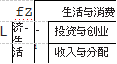 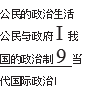 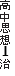 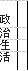 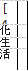 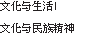 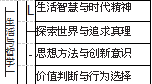 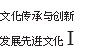 　　五、课程实施建议　　1. 注意学科知识与生活主题相结合。　　2. 坚持正确的价值导向，采用灵活的教学策略。　　3. 强化实践环节，丰富教学内容。　　4 .倡导研究性学习方式。　　六、课程评价建议　　1. 把对学生思想政治素质的评价放在突出位置。　　2. 强调学生既是评价对象，也是评价主体。　　3. 对学生的能力发展给予肯定性评价。　　4-将形成性评价与终结性评价结合起来。　　5. 采取多种学习评价方式。　　6. 采用开放的教学评价方式。　　第二节学科基本知识、基本原理及技能　　一、经济生活　　1. 生活与消费。　　(1) 揭示货币的本质及其基本职能;了解支票、信用卡等信用 工具的用途，解释外汇、汇率的意义。　　(2) 归纳影响商品价格变化的因素，领会价格变动的意义;评 估商品和服务市场上各种营销手段和方式对我们生活的影响。　　(3) 描述几种消费心理和消费行为，比较消费观念的差别，辨 析消费观念的变化。　　2. 投资与创业。　　(1) 解析银行贷款与储蓄，比较购买保险、债券、股票的目的; 解释利润、利息、股息等回报形式,说明资本增值的意义。　　(2) 识别公司的不同类型;了解建立公司的目的和条件，描述 公司的经营与发展状况。　　(3) 解释国民生产总值的构成,感受产业结构的变化给我们 的生活带来的影响，关注信息技术等现代产业发展的趋势。　　(4) 列举几种就业途径和创业方式;辨析劳动者依法维护自 身权益的案例;解释失业现象，确认选择职业的态度。　　3. 收入与分配。　　分述劳动、资本、技术、管理等生产要素的作用;阐释我国分配 制度的“效率优先、兼顾公平”原则。　　二、政治生活　　1. 公民的政治生活。　　(1) 归纳我国宪法对公民政治权利和义务的规定，说明公民 有序参与政治生活的意义。　　(2) 评述具体事例，比较不同选举方式的特点;表达依法行使 民主选举权利的正确态度。　　(3) 列举公民依法行使民主监督权利的渠道和方式,感悟参 与民主监督的责任和价值。　　(4) 列举当前公民参与决策的民主形式;对照村民自治和城 市居民自治的有关制度和法规,了解参与社区管理的方式。　　2. 公民与政府。　　(1) 列举生活中的实例,评议政府履行职责的表现;说明政府 部门和公职人员依法行使职责对我们生活的影响和作用。　　(2) 评价一项加强对政府权力进行监督的改革措施,说明政 府的权威不能滥用，行使权力要反映人民的利益和愿望。　　(3) 引述宪章规定，区分国家行政机关和司法机关的基本职 责，解析公民依法求助国家机关的途径。　　3-我国的政治制度。　　(1) 引述宪法规定，说明人民民主专政是人民当家作主的国 家政权;明确人民代表大会制度是我国的根本政治制度。　　(2) 阐明“三个代表”重要思想是中国共产党的指导思想，展 示中国共产党立党为公、执政为民、依法治国的表现。　　(3) 解释多党合作的意义;明确中国共产党领导的多党合作 和政治协商制度是我国的一项基本政治制度。　　(4) 选用实例,反映我国民族关系的特点;引述自治权的有关 法规，表明民族区域自治制度是适合我国国情的一项基本政治 制度。　　4. 当代国际政治。　　(1) 知道国际社会由主权国家和国际组织构成;确认主权国 家的权利和义务;简析联合国等国际组织的作用。　　(2) 评述国家之间合作、竞争与冲突的实例，印证国家利益和 国家实力是决定国际关系的主要因素。　　(3) 引述有关资料，表明和平与发展是当今时代的主题;展示 世界多极化趋势和国际竞争的特点：阐明我国维护世界和平，促进 共同发展的主张。　　三、文化生活　　1. 文化与生活。　　(1) 观察不同区域、不同人群的文化生活，体察人们的文化需 求，知道文化是人类社会特有的现象。　　(2) 描绘当前文化生产和消费蓬勃发展的状况:评述文化生 活对人们交往方式、思维方式和行为方式的影响。　　(3) 赏析优秀文化产品,感悟积极向上的文化生活对于丰富 人们的精神世界、增强人们的精神力量的意义，确信其促进人的全 面发展的重要作用。　　2- 文化与民族精神。　　(1) 考察中外历史和现实中的实例，说明文化的力量熔铸在 民族的生命力、创造力和凝聚力之中。　　(2) 辨析中华文化的区域特征和不同样式;展现博大精深、源 远流长的中华文化是中华民族延续和发展的重要标识。　　(3) 知道中华民族精神是中华文化的精髓，归纳以爱国主义 为核心的中华民族精神的表现，理解培育和弘扬民族精神的现实 意义。　　3- 文化传承与创新。　　(1) 剖析传统文化得以延续的范例，阐述“取其精华、去其糟 粕”的道理,理解时代精神的融入对文化创新的意义。　　(2) 赏析不同民族文化的精粹，展现不同民族文化的差异，确 认文化多样性的价值。　　(3) 展示当代国际文化交流的成果;了解世界范围各种文化 相互激荡的表现;理解文化交融也是文化创新的重要途径。　　(4) 列举现代社会的文化传播手段，评估它们各自的特点:讨 论传媒技术的进步，以及教育和学习方式的变革对文化传承的 影响。　　4. 发展先进文化。　　(1) 辨析落后文化和腐朽文化的表现，揭示其社会危害性，探 讨正确面对的态度和有效抵制的办法;认识文化建设的意义。　　(2) 观察时尚文化的表现，比较流行文化作品与经典文化作 品的价值，把握发展大众文化的丰富内涵。　　(3) 引述公民基本道德规范，说明加强社会主义思想道德建 设是发展先进文化的重要内容和中心环节。　　(4) 列举改革开放以来的优秀文化作品和文化活动,评议其 推动社会主义精神文明建设的作用，认识先进文化的前进方向。　　四、生活与哲学　　1-生活智慧与时代精神。　　(1) 讲述身边的故事，理解哲学是对生活的理论总结和反思;　　确认哲学是关于世界观的学问，能够开启人的智能。引导学生明 白世界观人人都有，但哲学是系统化、理论化的世界观。　　(2) 选用经典事例，表明对世界的不同看法形成不同的哲学, 不同的哲学对认识的发展起着不同的作用。　　(3) 运用历史上哲学思想变革的事例,理解哲学理论的先导 作用,说明马克思主义哲学是时代精神的精华。　　2. 探索世界与追求真理。　　(1) 辨析实例，说明世界是物质的，物质是运动的，运动是有 规律的，阐述坚持“实事求是”的意义。　　(2) 举例说明客观规律是可以认识和掌握的事例，印证人们 在尊重客观规律的基础上,能够发挥主观能动性，创造性地利用客 观规律。　　(3) 列举现实生活中的实例，揭示实践在探索真知过程中的 重要作用;明确实践是检验真理的唯一标准;树立与时俱进的发 展观。　　3. 思想方法与创新意识。　　(1) 观察社会现象和自然现象，领会事物是普遍联系的，学会 用联系的观点看问题。　　(2) 解析事物整体和部分的关系：尝试用系统优化的观点和 方法安排和筹划工作。　　(3) 运用生活中的事例，说明事物自身“对立统一”的辩证关 系，理解矛盾分析方法的普遍意义，尝试对具体问题具体分析。　　(4) 列举各方面的创新事例，说明批判性思维在创新过程中 的作用，阐释解放思想的重要意义。　　4-价值判断与行为选择。　　(1) 识别事实判断与价值判断的表现,说明价值判断的作用， 理解价值观对人们行为的导向作用。　　(2) 剖析生活实例，表明人们认识事物的角度不同，会形成不 同的价值判断;人们的价值判断会随着时间、地点和条件的改变而 改变。　　(3) 剖析价值冲突的实例;体验价值比较、鉴别、选择的过程; 逐步树立“为人民服务”和“集体主义”等正确的价值观。　　(4) 探寻实现自我价值和社会价值的条件和途径;阐明生活 的意义，理解只有对社会做出贡献才是真正有价值的人生。　　第三节学科课程资源的开发与利用相关知识　　一、 课程资源概述　　课程资源，也称教学资源,是指课程与教学信息的来源，或者 指一切对课程和教学有用的物质和人力。思想政治课课程资源就 是对我们思想政治课教学有用的物质和人力。　　二、 中学思想政治课程资源的分类　　1-文字与音像资源。　　其中最重要的资源是思想政治教科书。　　2. 人力资源。　　教师是最重要的人力课程资源，学生也是重要的课程资源。 此外还包括家长及其他社会各界人士。　　3. 实践活动资源。　　包括课堂内的讨论、辩论、演示等，也包括课堂外的参观、调 查、访谈等。　　4. 信息化资源。　　利用信息技术和网络技术收集网上资源，激发学生的探究 兴趣。　　三、 中学思想政治课程资源开发与利用的基本理念　　1. 思想政治课程资源开发要立足学生思想政治素质的发展， 体现三维目标。　　2. 思想政治课程资源开发内容要体现时代性,与现阶段党和 国家的方针政策相一致。　　3 .师生是课程资源开发与利用的主体,是重要的课程资源。　　4. 课程资源开发过程要与教学过程、教学内容相统一。　　四、 中学思想政治课程资源开发与利用的基本策略　　1-努力开发教师中的课程资源。　　政治教师是最重要的人力资源,教师个人所具备的知识决定 了课程资源开发的范围、程度和效能。　　更新传统教学观念,树立现代教育理念。教师要不断地汲取 新的知识营养，学习新的技能和方法，提升自主地、创造性地、合理 地鉴别、开发、积累和利用课程资源的能力。　　发挥自身特长，凝聚教师集体的教育合力。只有全体教师团 结合作，共同参与，才能使学校课程合理有效地开发，才能有鲜明 的学校特色。　　2.努力开发学生中的课程资源。　　注重学生的亲身体验。新课程更多地关注学生的心理特点， 关注学生现有的学习和生活。在教学中,多让学生自己谈体会，谈 体验,这往往比老师的说教更为深刻,更能打动学生的情感。　　善于利用学生的社会生活信息。学生获取信息的渠道是多种 多样的，教师要善于把学生已经掌握的和能够发现的信息作为课 程资源，以使教学内容更丰富，贴近生活，贴近学生。　　3. 丰富和拓展教材资源。　　加工教材，完善内容。教师应树立大教材观，善于根据教学实 际的需要，灵活而有创造性地使用教材,对教材的内容、编排顺序 等进行适当的补充或调整。　　变革教材的使用方法，用活教材。这就需要教师寓理于例，把 概念、原理融入热点事例，通过师生对话与活动创新知识,提高学 生自主构建知识的能力。　　4. 重视学生的课外实践活动。　　重视学生的课外实践活动，例如，参观博物馆、敬老院,参与社 会实践、调查研究，查阅资料，观看演出，体验生活等等。　　5. 充分利用校内资源。　　校内资源包括校内的各种场所和设施(如图书室、多功能教 室、运动场地)、人文资源(如学校的专家型教师、师生关系、校纪 校风、校容校貌)、各种活动(如文艺演出、社团活动、体育比赛、时 事讲座)、自然景观(如花草树木)。　　6 .重视利用校外资源。　　校外课程资源是校内课程资源的必要补充。校外资源丰富多 彩，其中，学生家长也是重要的校外资源。教师可以通过学生家长 及时了解每个学生学习和心理上的变化，以便在因材施教时作为 参考。　　7.链接现代信息资源。　　当今社会是信息社会，教育的成败很大程度上取决于我们对 信息拥有量的大小。充分利用网络信息资源，对于丰富我们的课 堂，提高教学效能起到很大的作用。　　五、中学思想政治课程资源开发与利用的意义　　1-有利于学生积极参与教学活动，形成“自主、合作、探究”的 学习方式，激发学习兴趣。　　2. 有利于培养学生搜集、处理、运用信息的能力和交往合作 能力。　　3. 有利于增强思想政治课教学的情景性、实践性和实效性。　　4. 有利于促进教师的发展。　　第二章学科教育教学实践能力知识　　第一节学科教材分析能力　　一、 按照课程标准，分析教材的编写意图和教材特点的能力　　思想政治教材是依据思想政治课程标准编写的，所选择的内 容力求反映现实的社会生活及学生所面临的各种现象和实际 问题。　　二、 以整体为背景,分析各部分教材特点的能力　　要从整体上把握教材，做到胸中有全局;以整体为背景，分析 各部分教材的要求和特点，掌握整体的知识结构;还需要再深入研 究每一部分教材。　　三、 分析教材的知识结构、体系和深广度的能力　　思想政治教材要求教师除了要熟知整个教材的知识结构体 系，还要学会将知识与应用相结合。深度上要求对照课程标准，深 入钻研教材，不仅要理清知识脉络和知识结构，找准重点、难点、关 键点、易错点，并探询知识学习的方法和规律，更要挖掘出知识内 容所体现的思维深度和所蕴含的价值情感。广度上新课程理念既 要走进教材又要走出教材,教师要开发课程资源，使教与学更具开 放性。　　四、 分析教材的重难点，突出重点，突破难点的能力　　在思想政治教学中做到突出重点、突破难点：首先是深钻教 材,从知识结构上，抓住各章节和每节课的重点和难点;其次是立　　足学生，根据学生实际的认知水平，并考虑到不同学生认知结构的 差异，把握好教学重点和难点。课前要精心准备，准确定位。　　五、在分析教材的基础上，酝酿设计教学过程，确定教学方法 的能力　　教学过程一般包括以下四个阶段:①引导学生获得感性知识; ②引导学生理解知识;③引导和组织学生进行实践作业;④检查和 巩固知识。在具体的政治课教学中，应尽量按这四个步骤来进行, 确保整个教学过程的完整性，同时教学方法的选择要因地制宜。　　第二节学科教学设计能力　　高中思想政治学科教师在教学设计中要努力掌握好教学目标 设计能力、教学内容设计能力、教学时间设计能力、教学过程设计 能力、教学评价设计能力等。　　一、 教学目标设计能力　　思想政治学科教师要在钻研课程标准、分析教材内容和学生 已有的学习状态的基础上确定教学目标，并对教学目标进行分类。 思想政治学科教学目标一般分为知识与技能目标、过程与方法目 标、情感态度与价值观目标。　　二、 教学内容设计能力　　结合思想政治学科的特点，教师在进行教学内容设计时应当 遵循以下要求:与目标无关或者关系不大的内容必须删除;所选教 学内容要符合学生的知识基础和认知规律;所选内容要有启发性, 能锻炼学生的思维,启迪其心灵;所选内容要突出重难点。　　三、 教学时间设计能力　　教师设计教学时间要注意把握以下要求:一是把握好整体时 间分配;二是保证学生的实际学习时间;三是科学规划课时;四是 要注意学生的专注时间;五是防止教学时间遗失。　　四、 教学过程设计能力　　1. 教学方法的选择与设计。　　教学方法要根据教学目标、教学任务、教学进度、教学时间、学 生认知水平以及现有的教学条件等因素选择。　　2. 教学媒体的选择与设计。　　教学媒体既有语言、文字、粉笔、黑板等传统的传播媒体，也有 电视、电脑和互联网等现代教学媒体。思想政治课堂的教学媒体 应当依据教学目标、教学对象、媒体的技术特性、经济条件等因素 选择。　　3. 教学环节的设计与操作。　　结合学科特点，思想政治课的教学环节一般包括明确教学目 标、导入新课、阅读教材、教师讲授和解疑、师生互动、板书、复习小 结、练习反馈等。课堂教学中，要将各个环节合理安排好，保证教 学目标的实现。　　五、 教学评价设计能力　　思想政治学科的教学评价的形式主要包括学生的学习评价和 教师的教学评价两种形式。其中学生的学习评价是更重要的评价 形式，其一般包括研讨评价法、专题作业评价法、观察评价法、知行 综合评价法等方法。　　第三节学科教学组织与实施能力　　一、 设计教学实施方案的能力　　整个教学过程包括课堂内外的整个师生活动。组织与实施教 学应从宏观上考虑课堂内外的师生活动，必须使整个教学过程在 教师的总体设计之下展开，通过设计教学实施方案来组织。　　二、 驾驭课堂的能力　　其中，驾驭学生的能力指驾驭课堂的能力包括驾驭学生的能 力和驾驭课堂活动的能力。教师能根据学生的生理和心理的特 点，运用不同的教学方法和教学素材，最大限度地吸引学生的注意 力，并使之长久保持、驾驭课堂活动的能力指使课堂教学一张一 弛，井然有序;从容应对课堂干扰,适时使用机智教育的能力。　　三、 施教能力　　施教能力包括教师要具备讲课基本功，即具备口头表达基本 功、板书基本功、教态动作基本功和现代信息技术的基本功;了解 学情，在课堂上对学生进行因材施教的能力。　　四、 讲演能力　　教师要从容地组织和实施课堂的各种教学活动，必须具备运 用自如的讲演技能。从静态上看，教师应着装整洁，显示其庄重自 然的仪表;从动态上看，教师对语言表达、举止神态的综合运用要 恰当。　　五、 时政热点的把握与分析能力　　理论联系实际是高中思想政治课的生命力，也是思想政治课 教学的必然要求。政治教师要有较高的政治敏锐性，能准确地把 握热点问题且能恰当地运用教材知识进行分析。　　第四节学科教学评价能力　　一、 理解思想政治教育教学评价体系的内容、特点和理念　　掌握教学评价的教学目标、教学内容、教学方法、教学环节等 要素,了解教学水平、教学态度、品德修养等教师基本素质;明确思 想政治教育教学评价不确定性和发展性;理解思想政治教育教学 评价着眼于发展、立足科学性、坚持民主性等评价理念，恰当分析 和评价教学行为，不断改进教学。　　二、 理解《普通高中思想政治课程标准(实验)》规定的教学评 价理念　　实现中学思想政治课教学价值人本化、教学目标多元化、教学 内容多维化、教学主体互动化、教学结构立体化、教学评价动态化; 掌握新课程教学评价的准备、实施、结果的分析处理和撰写教学评 价报告等基本程序和方法;遵循思想政治教育教学评价的方向性　　和政治性、可操作性和实效性、互动性和民主性、激励性和发展性 等原则。　　三、 明确听课、评课、考试的相关要求和做法　　掌握中学思想政治课教师听课的基本要求、主要原则、基本类 型和基本方法;明确中学思想政治课教师评课的基本内容、意义与 功能、要求和原则;了解中学思想政治课考试的考试办法、试题特 点、评分标准、评价制度等。　　四、 理解新课程强调建立促进学生全面发展的评价体系和评 价功能　　突出学生主体地位,在综合评价的基础上，关注个体的进步和 多方面的发展功能,运用教学评价的激励、诊断和引导等功能，促 进学生思想政治素质协调发展。　　高中语文考试大纲　　为贯彻落实《国务院关于加强教师队伍建设的意见》(国发 〔2012〕41号)和《江西省人民政府关于加强教师队伍建设的意 见》(赣府发〔2013〕7号)精神，严格执行中小学教师资格和准入 制度，坚持“公开、平等、竞争、择优”的原则和德才兼备的标准，面 向社会公开招聘，吸纳热爱教育事业、有高度事业心和责任感、素 质高、能力强的教学专业人才到中小学任教。江西省教育厅师资 处会同江西省人力资源和社会保障厅事业单位人事管理处，依据 教育部2212年2月颁发的《小学教师专业标准(试行)》的要求和 精神，按照江西省教育厅、江西省人力资源和社会保障厅联合发布 的《关于做好全省统一招聘中小学教师工作的通知》的具体要求，由 江西省教研室牵头重新制订《江西省中小学教师招聘考试大纲》修 订方案，组织相关专家对其中高中语文部分进行重新修订和编写。　　此次修订以教育部颁布的《中学教师专业标准(试行)》《高中 语文课程标准》为依据进行，结合江西省高中语文教学的实际和当 前高中语文学科教师岗位的工作职责对高中语文教师提出的具体 新要求，编制而成新的大纲。侧重考查考生对系统的语文专业知 识、专业技能和核心素养的掌握情况及其应用能力;对高中语文课 程标准的掌握和解读情况;考查考生教材分析能力、教学设计能 力、教学组织与实施能力和教学评价能力等。考试大纲是江西省 中小学教师统一招聘考试高中语文命题的依据，也可作为考生复 习和备考的参考资料。　　I.指导思想　　江西省中小学教师招聘考试是符合招聘条件的考生参加的全 省统一的选拔性考试。考试结果将作为江西省中小学新任教师公 开招聘面试的依据。招聘考试应从教师应有的专业素质和教育教 学能力等方面进行全面考核，择优录取。招聘考试应具有较高的 信度、效度，必要的区分度和适当的难度。　　高中语文命题的指导思想：以国家的教育方针为指导，全面 考查应考人员从事高中语文教学工作必备的专业素养、专业知 识和专业技能。从高中语文教学的实际出发，着重考查应考人 员的阅读理解能力、分析综合能力和表达能力。阅读以高中教 材水平的材料为基准，注重对文章的整体感知、信息筛选和整 合、推断和想象、鉴赏与评价、审美和探究能力的考核;写作不设 审题障碍，注重考查能运用所学语文教学理论，根据给定的具体 教学任务、教学对象及教学要求，提出合理的教学设计建议，写 出完整教案的能力;坚持稳中求变，变中求新、求活，既有新意， 又可操作，为教育行政部门录用合格的高中语文教师提供智育 方面的可信的依据。　　试卷结构与题型　　—、考试形式　　1. 答卷方式:闭卷、笔试。客观题用2B铅笔在专用答题卡上 填涂作答，主观题用黑色字迹的钢笔或签字笔专用答题纸上作答0　　2. 考试时间：120分钟。　　3.试卷分值：100分。　　二、 试卷结构　　主要题型为选择题、填空题、简答题、案例分析题、阅读鉴赏评 价题、教学设计题等。内容比例:语文学科专业基础主干知识约占 60% ,中学语文学科课程与教学论约占40%。　　三、 试题难度　　试题难易比例:容易题约占44% ,中等难度题约占40%,较难 题约占20%。　　四、 题型说明　　选择题:主要是“四选一”的客观性试题，考查考生对古今汉 语基础知识、古今中外文学史常识、中国古代文化常识、中学语文 课程与教学论知识、新课程标准及其解读知识的了解和掌握情况。　　填空题:主要考查考生对要求背诵的古代名句名篇的理解和 掌握情况。　　简答题:主要考查考生语文概念、语文问题、古今中外文学史 现象等的分析概括、筛选整合及表达能力。　　案例分析题:主要考查考生对教学案例的分析评判、提出建设 性意见的能力。　　阅读鉴赏评价题:考查考生对中国古代文学作品的基本解读 能力和文学评论写作水平。在理解的基础上对作品的主要内涵和 艺术特色(结构特点、写作手法、修辞运用、语言特色等)做出分析 与评价。　　教学设计题:主要考查考生按照教学计划的要求和学生的实 际情况，运用先进理念和适宜的教学方法，解读、设计、实施和评价 一节或若干节课教学内容的能力。　　考试内容及要求　　第一章学科教育教学基础知识　　第一节学科课程标准及其解读　　一、 课程性质　　语文是最重要的交际工具，是人类文化的重要组成部分。工 具性与人文性的统一，是语文课程的基本特点。　　高中语文课程应进一步提高学生的语文素养,使学生具有较 强的语文应用能力和一定的审美能力、探究能力，形成良好的思想 道德素质和科学文化素质，为终身学习和有个性的发展奠定基础。　　二、 课程基本理念　　1. 充分发挥语文课程的育人功能，全面提高学生的语文素养 及整体素质。　　2. 注重语文应用、审美与探究能力的培养，促进学生均衡而 有个性地发展。　　3. 遵循共同基础与多样选择相统一的原则，构建开放、有序 的语文课程。　　三、 课程设计思路　　为了适应高中教育发展的趋势，适应社会对人才的多样化需求 和学生对语文教育的不同期待，高中语文课程必须体现时代性、基 础性和选择性，既要使学生的语文素养在义务教育的基础上普遍获 得进一步提高，同时也要为具有不同需求的学生提供更大的发展空 间。因此，需要建设一个新的高中语文课程结构和实施机制。　　高中语文课程包括必修课程和选修课程两个部分，用学分进 行调节和管理，必修课程10学分,选修课程可达14学分。必修课 必须突出课程的基础性，使学生具有正确、熟练、有效地运用语文 的能力，为今后进一步学习打下比较扎实的基础;同时，帮助学生 形成较为成熟的文化心理和健全的人格。选修课的特点是让学生 有选择地学习，同时也还承担“基础性”的教育任务。　　必修和选修课程均按模块组织学习内容，每个模块2学分。 半个学期(约36学时)完成一个模块的学习。必修课程包含“阅读 与鉴赏” “表达与交流”两个系列的目标，组成“语文必修一”至“语 文必修五”五个模块。每个模块都是综合的，体现“阅读与鉴赏”“表 达与交流”的目标和内容。学生通过必修课程的学习，应该具有良 好的思想文化修养和较强的运用语文的能力,在语文的应用、鉴赏 和探究几个方面均衡地发展，为以后有选择地发展打下基础。高 中语文选修课程设计五个系列:诗歌与散文、小说与戏剧、新闻与 传记、语言文字应用、文化论著研读。江西省选择的选修课程是 《先秦诸子选读》《中国古代诗歌散文选读》《语言文字应用》。　　高中生的语文水平分为三个层次:第一层次，必修课程10学 分;第二层次，必修10学分+选修8学分;第三层次，必修10学分+ 选修14学分。学生修满必修课的10学分便可视为完成了本课程 的基本学业,达到高中毕业的最低要求。学生可根据自己的学习 兴趣、未来就业的需要或所报考学校的要求，确定相应的水平层 次，选修有关课程。学生可以从五个系列的选修课中任意选修3 门,获得8学分,加上必修课的10学分，共计10学分，达到报考高 等学校的最低要求。达到第二水平层次的学生，从自己进一步发 展的需要出发，或根据某些院校、专业招考和某些用人单位的要 求，可再从这五个系列里任意选修3门课，获得24学分，达到第三 水平层次的要求。　　四、课程目标和内容　　0课程总目标。　　通过高中语文必修课程和选修课程的学习，学生应该在以下　　五方面获得发展。这五个方面是一个有机的整体，体现层级关系。　　(1) 积累•整合。能围绕所选择的目标加强语文积累，在积 累的过程中，注重梳理。根据自己的特点，扬长补短，逐步形成富 有个性的语文学习方式。了解学习方法的多样性,掌握学习语文 的基本方法，能根据需要，采用适当的方法解决阅读、交流中的问 题。通过对语文知识、能力、学习方法和情感、态度、价值观等方面 要素的融汇整合，切实提高语文素养。　　(2) 感受•鉴赏。阅读优秀作品，品味语言，感受其思想、艺术 魅力,发展想象力和审美力。具有良好的现代汉语语感，逐步提高 对古诗文语言的感受力。在阅读中，体味大自然和人生的多姿多 彩,激发热爱生活、珍爱自然的感情;感受艺术和科学中的美，提升 审美境界。通过阅读和鉴赏，深化热爱祖国语文的感情，体会中华 文化的博大精深、源远流长，陶冶性情,追求高尚情趣，提高道德 修养。　　(3) 思考•领悟。根据自己的学习目标，选读经典名著和其 他优秀读物，与文本展开对话。通过阅读和思考,领悟其丰富内 涵，探讨人生价值和时代精神,以利于逐步形成自己的思想、行为 准则，树立积极向上的人生理想，增强民族使命感和社会责任感。 养成独立思考、质疑探究的习惯，增强思维的严密性、深刻性和批 判性。乐于进行交流和思想碰撞,在相互切磋中，加深领悟，共同 提咼。　　(4) 应用•拓展。能在生活和其他学习领域中，正确、熟练、 有效地运用祖国语言文字。在语文应用中开阔视野，初步认识自 己学习语文的潜能和倾向，根据需要和可能,在自己喜爱的方面有 所发展。增强文化意识，重视优秀文化遗产的传承，尊重和理解多 元文化，关注当代文化生活，学习对文化现象的剖析，积极参与先 进文化的传播和交流。注重跨领域学习,拓展语文学习的范围，通 过广泛的实践，提高语文综合应用能力。　　(5) 发现•创新。注意观察语言、文学和中外文化现象，学习 从习以为常的事实和过程中发现问题，培养探究意识和发现问题 的敏感性。对未知世界始终怀有强烈的兴趣和激情，敢于探异求 新，走进新的学习领域，尝试新的方法，追求思维的创新、表达的创 新。学习多角度多层次地阅读，对优秀作品能够常读常新，获得新 的体验和发现。学习用历史眼光和现代观念审视古代作品的内容 和思想倾向，提出自己的看法。在探究活动中，勇于提出自己的见 解，尊重他人的成果，不断提高探究能力，逐步养成严谨、求实的 学风。　　2. 必修课程目标。　　(1)阅读与鉴赏。①在阅读与鉴赏活动中，不断充实精神生 活，完善自我人格,提升人生境界，逐步加深对个人与国家、个人与 社会、个人与自然关系的思考和认识。②发展独立阅读的能力。 从整体上把握文本内容，理清思路，概括要点，理解文本所表达的 思想、观点和感情。善于发现问题、提出问题，对文本能做出自己 的分析判断，努力从不同的角度和层面进行阐发、评价和质疑。根 据语境揣摩语句含义，运用所学的语文知识,帮助理解结构复杂、 含义丰富的语句，体会精彩语句的表现力。③注重个性化的阅读, 充分调动自己的生活经验和知识积累，在主动积极的思维和情感 活动中，获得独特的感受和体验。学习探究性阅读和创造性阅读, 发展想象能力、思辨能力和批判能力。④能阅读论述类、实用类、 文学类等多种文本，根据不同的阅读目的、针对不同的阅读材料, 灵活运用精读、略读、浏览、速读等阅读方法，提高阅读效率。⑤能 用普通话流畅地朗读，恰当地表达文本的思想感情和自己的阅读 感受。⑥学习鉴赏中外文学作品,具有积极的鉴赏态度，注重审美 体验,陶冶性情，涵养心灵。能感受形象，品味语言,领悟作品的丰 富内涵，体会其艺术表现力，有自己的情感体验和思考。努力探索 作品中蕴涵的民族心理和时代精神，了解人类丰富的社会生活和 情感世界。⑦在阅读鉴赏中，了解诗歌、散文、小说、戏剧等文学体 裁的基本特征及主要表现手法。了解作品所涉及有关背景材料, 用于分析和理解作品。⑧学习中国古代优秀作品,体会其中蕴涵 的中华民族精神，为形成一定的传统文化底蕴奠定基础。学习从 历史发展的角度理解古代作品的内容价值，从中汲取民族智慧;用 现代观念审视作品，评价其积极意义与历史局限。⑨阅读浅易文 言文，能借助注释和工具书,理解词句含义，读懂文章内容。了解 并梳理常见的文言实词、文言虚词、文言句式的意义或用法，注重 在阅读实践中举一反三。诵读古代诗词和文言文,背诵一定数量 的名篇。⑩具有广泛的阅读兴趣,努力扩大阅读视野。学会正确、 自主地选择阅读材料，读好书，读整本书,丰富自己的精神世界，提 高文化品位。课外自读文学名著(五部以上)及其他读物,总量不 少于150万字。　　(2)表达与交流。①学会多角度地观察生活,丰富生活经历 和情感体验，对自然、社会和人生有自己的感受和思考。②能考虑 不同的目的要求，以负责的态度陈述自己的看法，表达真情实感， 培植科学理性精神。③书面表达要观点明确，内容充实，感情真实 健康;思路清晰连贯，能围绕中心选取材料，合理安排结构。在表 达实践中发展形象思维和逻辑思维，发展创造性思维。④力求有 个性、有创意地表达，根据个人特长和兴趣自主写作。在生活和学 习中多方面地积累素材，多想多写，做到有感而发。⑤进一步提高 记叙、说明、描写、议论、抒情等基本表达能力，并努力学习综合运 用多种表达方式。能调动自己的语言积累，推敲、锤炼语言，表达 力求准确、鲜明、生动。⑥能独立修改自己的文章,结合所学语文 知识，多写多改，养成切磋交流的习惯。乐于相互展示和评价写作 成果。40分钟能写600字左右的文章。课外练笔不少于2万字。 ⑦增强人际交往能力，在口语交际中树立自信，尊重他人,说话文 明,仪态大方，善于倾听，敏捷应对。⑧注意口语的特点,能根据不 同的交际场合和交际目的,恰当地进行表达。借助语调、语气和表 情、手势，提高口语交际的效果。⑨学会演讲,做到观点鲜明，材料 充分、生动，有说服力和感染力，力求有个性和风度。在讨论或辩 论中积极主动发言,恰当地应对和辩驳。朗诵文学作品，能准确把 握作品内容，传达作品的思想内涵和感情倾向，具有一定的感 染力。　　3. 选修课程目标。　　高中语文选修课程设计五个系列:诗歌与散文、小说与戏剧、 新闻与传记、语言文字应用、文化论著研读。江西省选择的选修课 程是《先秦诸子选读》《中国古代诗歌散文选读》《语言文字应用》0　　(1) 古代诗歌与散文。①培养鉴赏诗歌和散文作品的浓厚兴 趣,丰富自己的情感世界，养成健康高尚的审美情趣,提高文学修 养。②阅读中国古代优秀的诗歌、散文作品，理解作品的思想内 涵,探索作品的丰富意蕴，领悟作品的艺术魅力。用历史眼光和现 代观念审视古代诗文的思想内容,并给予恰当的评价。③借助工 具书和有关资料，读懂不太艰深的古代诗文，背诵一定数量的古代 诗文名篇。学习古代诗词格律基础知识，了解相关的中国古代文 化常识，丰富文化积累，为形成传统文化的底蕴打下扎实基础。④ 学习鉴赏诗歌、散文的基本方法，初步把握古代诗歌、散文各自的 艺术特性，注意从不同角度和层面发现作品意蕴，不断获得新的阅 读体验。⑤尝试诗歌、散文的创作，组织文学社团，展示成果，交流 体会。⑥本系列可开设若干选修课程，如中国古代诗词曲选读、唐 诗选读、宋词选读、元曲选读、唐宋散文选读等。　　(2) 语言文字应用。①在跨学科学习和语文应用的过程中开 阔视野，加强整合，提高语言文字应用能力。能综合运用在语文与 其他学科中获得的知识、能力和方法，读懂与自己学识程度相当的 著作，运用多种方式展开交流和讨论0②阅读应用文，能把握主要 内容和关键信息。能根据需要，按照有关格式和要求，写作应用 文，力求准确、简明、得体。在学写应用文的过程中，培养对事负 责、与人合作的精神和严谨细致的作风。③在实践活动中提高口 语交际的能力，能根据交际的需要，选择恰当的时机和场合，提出 话题，敏捷应对,注意表达效果。参加演讲与辩论，学习主持集会、 演出等活动。④阅读语言文字方面的著作，尝试用所学的知识和 方法解释语言文字运用中的现象，探索有关问题。⑤了解语言文 字法规的有关内容，形成语言文字的规范意识，学会辨析和纠正语 言文字使用中的错误0学习观察和思考语言文字发展中的新现象　　和新特点。⑥学会用现代信息技术处理语言文字,如使用计算机 进行编辑、版面设计,制作个人网页和演示文稿。⑦本系列可以开 设若干选修课程，如语言文字专题、演讲与辩论等。　　五、课程内容　　学科知识体系图：　　高中语文　　知识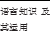 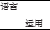 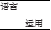 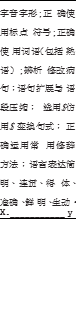 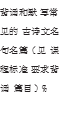 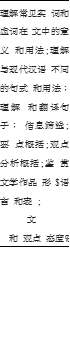 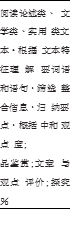 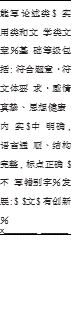 　　第二节学科基本知识、基本原理和技能　　一、中外文学　　1.古代文学部分。　　(1) 背诵积累古代具有代表性的作家及其作品。　　① 古诗词背诵参考篇目(32首)：诗经•氓》《古诗十九首》 (涉江采芙蓉)，屈原《离骚(节选)》《湘夫人》，鲍照《拟行路难》， 曹操《短歌行》，阮籍《咏怀》(夜中不能寐)，陶渊明《归园田居》 《饮酒》《归去来兮辞》，王勃《滕王阁序》(第二、三段)，李白《梦游 天姥吟留别》《蜀道难》，杜甫《蜀相》《登高》《秋兴八首》(其一) 《咏怀古迹》(其三)《登岳阳楼》《阁夜》,孟浩然《夜归鹿门歌》,白 居易《琵琶行》，李商隐《锦瑟》，李贺《李凭箜篌引》，韦庄《菩萨 蛮》(人人尽说)，李煜《虞美人》(春花秋月)，柳永《雨霖铃》(寒蝉 凄切)，苏轼《念奴娇•赤壁怀古》《定风波》(莫听穿林)，李清照 《声声慢》《醉花阴》,辛弃疾《永遇乐•京口北固亭怀古》，周邦彦 《苏幕遮》(燎沉香)。　　② 背诵古代优秀作家作品：《荆轲刺秦王》(“易水送别”，《战 国策》)，《寡人之于国也》(《孟子》)，《逍遥游》(《庄子》)，《劝学》 (《荀子》)，《廉颇蔺相如列传》(课文最后两段，《史记》)，贾谊《过 秦论》(课文最后三段)，韩愈《师说》，杜牧《阿房宫赋》，苏轼《赤 壁赋》，王安石《游褒禅山记》(课文第二、三段)，王羲之《兰亭集 序》，李密《陈情表》，《先秦诸子选读》课文要求背诵的语句。　　(2) 古代著名文学作品的理解、分析与鉴赏。《诗经》的艺术 特点;《左传》的叙事特点;《论语》《孟子》的说理性;《庄子》哲学 思想的诗意表现;楚辞的基本特点;《离骚》的艺术成就;司马迁 《史记》文学成就;汉乐府的特点;《古诗十九首》的主要内容;曹植 的诗歌创作成就;建安七子的艺术成就;陶渊明的田园诗和散文的 艺术特征;南北朝民歌的风格;刘勰《文心雕龙》在文学批评史上 的地位;王勃的《滕王阁序》;陈子昂对文风的革新;高适、岑参、王　　昌龄边塞诗的风格;孟浩然、王维的山水诗的独特风格;李白诗歌 的艺术个性;杜甫诗歌的社会性和艺术风格;韩愈、李贺诗歌的创 新性;刘禹锡、柳宗元诗歌特色;白居易诗歌的写实手法;杜牧诗的 历史感和华美风格;李商隐无题诗的多义性及艺术特点;贾岛诗的 炼字炼句特点;柳永词的婉约风格;欧阳修散文的特点;王安石咏 史诗的主要特点;苏轼的豪放词创作及散文风格的多样性;黄庭坚 及江西诗派主要作家的创作风格;李清照词的独特性;陆游诗的爱 国主题;范成大田园诗的新成就;辛弃疾词的艺术成就;文天祥诗 的特点;关汉卿杂剧创作的成就;王实甫《西厢记》的社会影响;马 致远《汉宫秋》的特点;元代散曲的成就;《水浒传》人物塑造的突 出成就;《三国演义》的历史内容与艺术成就;汤显祖《牡丹亭》的 主题及艺术特色;《西游记》的寓意;《金瓶梅》的艺术创新;蒲松龄 《聊斋志异》中狐鬼世界的内涵;吴敬梓《儒林外史》的讽刺艺术; 曹雪芹《红楼梦》的伟大成就。　　2. 现当代文学部分。　　鲁迅的《狂人日记》的主题，《阿Q正传》中阿Q的形象以及创 作特色;郭沫若《女神》的划时代精神的意义;徐志摩诗歌形式美 的特色;闻一多《死水》的寓言性及新格律诗的理论;朱自清的《背 影》、冰心的《寄小读者》对现代白话散文的贡献;郁达夫《春风沉 醉的晚上》的创作特色;巴金的《家》人物性格塑造，《随想录》的思 想价值;老舍《骆驼祥子》《茶馆》浓郁的北平地方色彩;曹禺《雷 雨》的艺术成就;艾青《大堰河一一我的保姆》浓郁生活气息和感 情色彩;戴望舒《雨巷》的象征手法和音乐感;茅盾的小说成就;沈 从文小说的独特风格;赵树理创作的民族化、大众化;孙犁小说的 艺术成就;钱钟书《围城》的艺术特色;谌容《人到中年》的形象塑 造及意义;蒋子龙、高晓声、陆文夫的小说的现实性;王蒙小说的艺 术特色及意识流手法的借鉴;张贤亮创作的特色;贾平凹小说的成 就;莫言小说的特色;余华、苏童为代表的先锋小说;刘恒、池莉为 代表的新写实小说;王安忆的《长恨歌》;铁凝小说的艺术风格及 女性主义写作;阿城《棋王》、韩少功《爸爸爸》的艺术探索;以舒　　婷、海子为代表的诗歌创作等。　　3. 外国文学部分。　　古希腊神话的特点;荷马史诗的艺术成就;三大悲剧诗人的创 作特点;但丁《神曲》中新旧思想的矛盾;塞万提斯《堂吉诃德》中 的人物形象及反映现实的意义;莎士比亚的四大悲剧，《哈姆莱 特》的思想与艺术;莫里哀《伪君子》的艺术特色;歌德《浮士德》的 形象与思想意义;雨果创作中的人道主义思想和浪漫主义风格;司 汤达《红与黑》中于连的形象;巴尔扎克《人间喜剧》的批判现实主 义的成就;狄更斯《双城记》的人道主义思想;普希金《叶甫盖尼• 奥涅金》及“多余人”形象系列;果戈理《死魂灵》对农奴制的揭露; 陀思妥耶夫斯基《罪与罚》的主题和艺术特色;契诃夫小说创作的 独特风格;托尔斯泰的思想与创作，《战争与和平》《复活》的艺术 成就,《安娜•卡列尼娜》的人物形象;罗曼•罗兰《约翰•克里斯 朵夫》的“英雄”主题;海明威《老人与海》“硬汉”精神及创作风 格;肖洛霍夫《静静的顿河》中葛利高里悲剧的意义;卡夫卡小说 《变形记》的异化主题;艾略特《荒野》所表现的荒原意识;泰戈尔 诗歌创作的特色;川端康成的《伊豆舞女》《雪国》的艺术特色等。　　4. 文学理论部分。　　(1) 正确理解和掌握文学理论的主要概念。文学、文学活动 的“四个要素”、文学创作、创作主体、创作客体、创作动机、艺术构 思、灵感、艺术真实、艺术形式、文学典型、审美意象、意境、表层结 构与深层结构、情景交融、文学风格、文学批评、文学消费、文学传 播、大众文学、共鸣、“双百方针”等。　　(2) 理解和分析文学理论的基本原理。马克思主义对文学的 总的理解;文学活动在生活活动中所处的位置;文学的双重性质; 弘扬优秀民族文化传统对于建设有中国特色的社会主义新文学的 意义;文学创作、文学话语的独特性;理智和情感在艺术构思中的 作用;艺术形式创造应遵循的基本原则;典型人物与典型环境的关 系;文学叙事与抒情的主要区别;风格与创作个性的关系;文学消 费与文学生产的关系;文学批评的作用;文学批评的思想标准和艺　　术标准的具体内涵及两者的关系等。　　(3)理解与运用。能运用所学文学理论解释文学现象，更好 地理解和分析创作活动与欣赏活动，解读具体作家作品。　　5. 现代汉语和古代汉语。　　(1) 现代汉语和古代汉语基本概念的正确理解和掌握。　　① 现代汉语:现代汉语、普通话、方言、音节、音素、元音、辅音、 音位、汉字、语素、词、单纯词、合成词、同义词、反义词、联绵词、外 来词、一般词汇、基本词汇、词类、实词、虚词、短语、句子、句类、修 辞、辞格、语体等。　　② 古代汉语:六书、象形、指事、会意、形声、古今字、异体字、通 假字、繁简字、词的本义、词的引申义、词类活用、反切注音法、四 声、平仄、古书的注释术语(传、笺、疏等)、《说文解字》《广韵》《辞 源》等。　　(2) 现代汉语和古代汉语基本原理的理解和分析。　　① 现代汉语:现代汉语的特点(语音、词汇、语法);语音的本 质属性;《汉语拼音方案》的组成部分和用途;普通话的声韵拼合 规律(开口呼韵母、齐齿呼韵母、合口呼韵母、撮口呼韵母与声母的 搭配);音节的拼写规则(Y与W的使用、隔音符号的用法、音节连 写);变调(上声的变调、“一、不”的变调、形容词重叠的变调);汉 字的起源、特点和作用(汉字表意文字的特点);汉字形体的演变 (甲骨文、金文、篆书、隶书、楷书、草书、行书);汉字的标准化(定 量、定形、定音、定序);词义的性质(词义的模糊性和民族性);成 语的特征、来源和运用;词汇的发展变化(新词产生、旧词消亡、词 义的演变)等。　　② 古代汉语:能准确判别常用汉字所使用的造字法;本义与引 申义的关系;古今词义的异同(词义扩大、缩小和转移);常见副词 的用法特点(程度副词“少、颇”，范围副词“皆、悉、但、特、仅”，情 态副词“且、固、盖、岂”，否定副词“不、弗、毋、勿、未、非、否”，表敬 副词“请、谨、窃、忝”等);常见的词类活用现象(使动、意动、为动、 名词用作状语等);古代汉语的特殊句式(主谓倒装句、宾语前置 句、介词结构后置句、判断句、被动句等);诗词韵律运用的基本要 求等。　　③ 现代汉语和古代汉语知识的综合运用。现代汉语主要有同 义词的辨析(理性意义、色彩意义的差异);用层次分析法区分多 义短语(层次结构、层次关系);复句逻辑关系分析(并列复句、选 择复句、递进复句、转折复句、因果复句、假设复句等);词语的锤炼 (声音的锤炼，包括平仄、韵脚、叠音);句式的选择(整句和散句的 选择、长句和短句的选择、口语句式和书面语句式的选择);辞格的 综合运用(比喻、拟人、夸张、借代、仿拟、排比、反复等修辞格的连 用、兼用和套用)等。古代汉语主要包括字形结构与汉字本义的探 求;古今词汇发展变化规律的探求;一词多义现象的准确判别与把 握、一般程度文言文的准确理解、断句与翻译等。　　第三节学科课程资源的开发与利用相关知识　　高中语文课程要满足多样化和选择性的需要,必须增强课程 资源意识，重视课程资源的利用和开发。各地区都蕴藏着自然、社 会、人文等方面的语文课程资源,应积极利用和开发。语文课程资 源包括课堂教学资源和课外学习资源,例如:教科书、教学挂图、工 具书、其他图书、报刊、电影、电视、广播、网络、报告会、演讲会、辩 论会、研讨会、戏剧表演，图书馆、博物馆、纪念馆、展览馆，布告栏、 报廊、各种标牌广告,等等。自然风光、文物古迹、风俗民情，国内 外的重要事件，学生的家庭生活以及日常生活话题等也都可以成 为语文课程的资源。　　各地区、各学校的课程资源是有差别的,各学校应该认真分析 本地和本校的资源特点,充分利用已有的资源，积极开发潜在的资 源。学校应积极创造条件，努力为语文教学配置相应的设备;还应 当争取社会各方面的支持，与社区建立稳定的联系,给学生创设语 文实践的环境，开展多种形式的语文学习活动。学校在充分利用 已有资源、逐步推动语文课程新资源生成的同时，也应该注意学校　　之间资源的互补与共享。　　语文教师应高度重视课程资源的利用与开发,充分发挥自身 的潜力，参与必修课和选修课的建设,创造性地开展各类活动，增 强学生在各种场合学语文、用语文的意识，多方面地提高学生的语 文素养。　　第二章学科教育教学实践能力知识　　第一节学科教材分析能力　　教师应认真钻研教材、正确理解、把握教材内容，创造性地使 用教材。　　1-熟悉现行通用高中语文教材的编写理念、结构方式、选文 特点，要有对学科教材认识的整体观，读懂教材主要内容，把握必 修教材和选修教材的内在联系,理清教材内部的逻辑关系。　　2. 合理分析课时目标、单元目标、年段教学目标、高中整体目 标之间的有机联系，制定符合语文学科特点、符合学生需求的科学 系统的、具体可行的教学目标;　　3-用足用好教材的所有内容,了解作者及写作背景，做到“知 人论世”关注教材文章的体裁特点，做到“以篇达类”分析课后 练习设计用意，关注教材链接资料，进行有效拓展,关注学科发展 前沿信息。　　4.根据教学实际需要深入分析和灵活处理教材，对教材内容 进行合理整合、重组、补充，积极开发和利用各种教学资源,实现现 实生活资源与教材资源的结合。　　5 .根据不同的板块(必修、选修)和不同类型(阅读与写作、表 达与交流、梳理与探究)的教学要求,分析确定各具特色的教学过 程，落实语文基础知识和基本技能，注重提高学生语文素养、文化　　品位和审美情趣,实现语文学科工具性和人文性的统一。　　6. 根据现代信息技术社会的要求，一定程度上注意信息技术 背景下的学习方式，重视培养学生多方面获取信息、有意识搜集信 息、有主见处理信息的能力，拓宽语文学习的途径,丰富语文学习 的内容。　　7. 分析影响学生学习过程和学习效果的相关因素(兴趣、动 机、自信、意志和合作精神等)的能力，指导学生有效运用学习策略 (认知策略、调控策略、交际策略和资源策略)的能力，提高课堂教 学的有效性。　　第二节学科教学设计能力　　一、 高中语文课堂教学设计(教案)的基本内容　　1-教学内容(写明版本、学科、单元、课题)。　　2. 教学目标(根据年段目标、单元目标、教学内容来确定)。　　3 .教学重点、难点。　　4-课前准备。　　5 .教学课时。　　6 教学过程。　　7.作业设计。　　8-板书设计。　　二、 高中语文课堂教学设计的理念　　1-从以教师为主转向以学生为主。　　2. 从传授知识为主转向提高语文核心素养为主。　　3. 从结果为主转向过程为主。　　4. 从单一讲解转向组合优化。　　5. 从课内为中心转向课内外结合。　　三、 常见的教学方法　　常见的高中语文教学方法：阅读法(朗读、默读、背诵)、讲授 法、对话法、创设情境法、问题教学法、单元教学法、自主学习法、合 作探究法、活动教学法、网络学习法、“读、思、议、导”语文教学法、 “读写结合”语文教学法、研究性学习法等。　　第三节学科教学组织与实施能力　　一、 高中语文教学整体建议　　1. 全面发挥语文课程的功能,促进学生素质的整体提高。　　2. 针对高中语文课程的特点实施教学。　　3. 积极倡导自主、合作、探究的学习方式。　　4. 教师和语文课程同步发展。　　二、 具体建议　　1-关于必修课程的教学。　　(1)阅读与鉴赏。　　阅读是搜集处理信息、认识世界、发展思维、获得审美体验的 重要途径。阅读教学是学生、教师、教材编者、文本之间的多重对 话，是思想碰撞和心灵交流的动态过程。阅读中的对话和交流，应 指向每一个学生的个体阅读。教师既是与学生平等的对话者之 一，又是课堂阅读活动的组织者、学生阅读的促进者。教师要为学 生的阅读实践创设良好环境，提供有利条件,充分关注学生阅读态 度的主动性、阅读需求的多样性、阅读心理的独特性，尊重学生个 人的见解,应鼓励学生批判质疑，发表不同意见。教师的点拨是必 要的,但不能以自己的分析讲解代替学生的独立阅读。　　阅读文学作品的过程，是发现和建构作品意义的过程。作品 的文学价值,是由读者在阅读鉴赏过程中得以实现的。文学作品 的阅读鉴赏，往往带有更多的主观性和个人色彩。教师应该鼓励 学生以自己的情感、经验去体验作品,对作品做出有个性的反应, 在阅读鉴赏过程中,培养学生创造性思维能力。对文学作品的解 读,不宜强求统一的标准答案。　　在具体的教学过程中，对不同类型文本的阅读指导应该有所 侧重。阅读论述类文本，教师应引导学生着重思考思想的深刻性、　　观点的科学性、逻辑的严密性、语言的准确性，把握观点与材料之 间的联系。阅读实用类文本中的新闻，应引导学生从材料的来源 与真实性、事实与观点的关系、基本事件与典型细节、文本的价值 取向与实用效果等方面理解;常用应用文教学，应主要借助文本示 例来了解其功用和基本格式，以学生自学为主，不必作过多分析。 阅读文学作品，应引导学生设身处地去感受体验，重视对作品中形 象和情感的整体感知与把握，注意作品内涵的多义性和模糊性，鼓 励学生积极地、富有创意地建构文本意义。应引导学生在阅读文 学作品时努力做到知人论世，通过查阅有关资料，了解与作品相关 的作家经历、时代背景、创作动机以及对作品的影响评价等，加深 对作家作品的理解。　　古代诗文的阅读，应指导学生学会使用有关工具书，自行解决 古诗文阅读中的障碍。文言常识的教学要少而精,重在提高学生 阅读古诗文的能力。要求学生精读一定数量的优秀古代散文和诗 词曲作品,教师应激发学生诵读的兴趣，培养学生诵读的习惯。　　课外阅读活动是阅读教学的重要组成部分。应根据不同学生 的具体情况，适时推荐文化品位高、难易程度适当的课外读物。鼓 励学生开展多种活动，如写书评、读后感，举办读书报告会、作品讨 论会等，分享阅读乐趣，交流阅读成果，共同提高阅读能力。　　(2)表达与交流。　　写作是运用语言文字进行书面表达和交流的重要方式，是认 识世界、认识自我、进行创造性表述的过程。写作教学应着重培养 学生的观察能力、想象能力和表达能力，重视发展学生的思维能 力，发展创造性思维。鼓励学生自由地表达、有个性地表达、有创 意地表达，尽可能减少对写作的束缚，为学生提供广阔的写作 空间。　　在写作教学中，教师应鼓励学生积极参与生活，体验人生，关 注社会热点，激发写作欲望。引导学生表达真情实感，不说假话、 空话、套话，避免为文造情。指导学生根据写作需要搜集素材，可 采用走访、考察、座谈、问卷等方式进行社会调查，也可通过图书、　　报刊、文件、网络、音像等途径获得有用信息。应鼓励学生将自己 或同学的文章加以整理，按照要求进行加工，汇编成册，回顾和交 流学习成果。也可采用现代信息技术演示自己的文稿，学习用计 算机进行文稿编辑、版面设计，用电子邮件进行交流。　　良好的口语交际能力是现代公民的重要素养。口语交际是在 一定的语言情境中相互传递信息、分享信息的过程，是人与人之间 交流和沟通的基本手段。口语交际教学应注重培养人际交往的文 明态度和语言修养，如有自信心、有独立见解、相互尊重和理解、谈 吐文雅等。应重视指导学生在各种交际实践中提高口语交际能 力，选择他们感兴趣的、贴近生活的交际话题，采用灵活的形式组 织口语交际教学，而不必过多传授口语交际知识。还应鼓励学生 在各科教学活动以及日常生活中锻炼口语交际能力。　　2. 关于选修课程的设计与教学。　　高中语文选修课对必修课的内容有所拓展提高，有的侧重于 实际应用,有的着眼于鉴赏陶冶，有的旨在引导探索研究。　　(1) 选修课的设计。　　选修课的设计，必须以课程目标为依据,充分考虑学生的需求 和实际水平。不能把选修课上成必修课的补习课和应考的辅导 课，也不能简单地照搬大学里的选修课。学校及教师应充分发挥 积极性和创造性，努力创造条件建设满足社会发展需求和学生愿 望的选修课。学校及其所在地区具有的某种特殊条件，教师具有 的某些特长，都是课程的重要资源，可以成为一些特色课的生 长点。　　(2) 对学生选课的指导。　　选课的指导，首先是要让学生充分了解所开选修课的主要内 容和特点，并且要让学生明白，选课既是为了满足自己当前的学习 需求，也是为了学习自我规划。教师应该认真准备,做好选修课的 介绍。其次，要帮助学生了解在若干选修课中哪一门或哪几门最 适合自己，学会正确行使选课的自主权。学生可能并不完全了解 自己在学习兴趣、需求和发展趋向等方面的特点，教师要帮助学生　　认识自己，根据自己的兴趣和未来发展的需要，权衡轻重，决定 取舍。　　(3) 选修课的教学。　　选修课和必修课的教学存在一定的差别，选修课的学生人数 不像必修课那样固定，课程有较大的灵活性和拓展性，学生具有不 同于必修课的期望。选修课的教学，要按照课程目标制订计划，不 能因其设置灵活而造成凌乱随意、漫无计划的局面,也不能因其拓 展性要求而一味追求新奇深奥,脱离课程目标和学生实际。选修 课应该具有很强的针对性，教学内容和要求，必须在充分考虑学生 需要和特点的基础上设定。要防止单纯从教师的知识储备和喜好 出发决定教学内容。　　(4) 关于江西省自选选修课程的教学。　　① 古代诗歌与散文:本系列课程应有较大的阅读量，在此基础 上精选重点篇目，鉴赏研读。可通过多种途径帮助学生阅读和鉴 赏，如加强诗文的诵读，在诵读中感受和体验作品的意境和形象, 得到精神陶冶和审美愉悦;采用多媒体教学辅助手段，帮助学生感 受和理解作品;提供必需的作家作品资料,或引导学生自行从书 刊、互联网搜集有关资料,丰富对作品的理解。应重视作品阅读鉴 赏的实践活动，注重对作品的个性化解读，充分激发学生的想象力 和创造潜能,切实提高审美能力。教学中不要过于追求统一答案, 也不必系统讲授鉴赏理论和文学史知识。提倡举办诗歌散文朗诵 会,组织文学社团,创办文学刊物，积极向校内外报刊投稿。　　② 语言文字应用:引导学生在广泛阅读中逐步学会筛选和整 合，提高提取信息的准确性和速度。指导学生阅读规范的应用文, 明白应用文的性质和用途，注意应用文的格式、术语和语言风格, 并结合生活实际开展活动或创设情境，练习应用文写作。选择合 适的语言文字方面的著作，推荐给学生阅读,帮助学生用所学的基 本知识和方法，认识、分析有关的语言问题,并进一步了解自己的 语文学习状况，提高正确运用语言文字的自觉性。　　第四节学科教学评价能力　　一、 总的评价原则　　1. 评价的根本目的是为了促进学生语文素养的全面提高。　　2. 评价应以课程目标为基准，面向全体学生。　　3. 评价要充分发挥诊断、激励和发展的功能。　　4. 评价应注意必修课和选修课的联系与区别。　　5 .评价要提倡“评价主体多元化”　　6 .评价应根据不同的情况综合采用不同的方式。　　二、 具体建议　　1 必修课的评价。　　(1) 阅读与鉴赏的评价。　　(2) 对实用类文本阅读的评价。　　(3) 对理论类文本阅读的评价。　　(4) 对文学类文本阅读的评价。　　(5) 对文言文阅读的评价。　　(6) 表达与交流的评价。　　(7) 对写作(论述类、记叙类、实用类)的评价。　　(8) 对口语交际的评价。　　2.选修课的评价。　　(1) 古代诗歌与散文的评价。　　(2) 语言文字应用的评价。　　高中数学考试大纲　　为贯彻落实《国务院关于加强教师队伍建设的意见》(国发 〔2012〕41号)和《江西省人民政府关于加强教师队伍建设的意 见》(赣府发〔2013〕7号)精神，严格执行中小学教师资格和准入 制度，坚持“公开、平等、竞争、择优”的原则和德才兼备的标准，面 向社会公开招聘，吸纳热爱教育事业、有高度事业心和责任感、素 质高、能力强的教学专业人才到中小学任教。江西省教育厅师资 处会同江西省人力资源和社会保障厅事业单位人事管理处，依据 教育部2212年2月颁发的《中学教师专业标准(试行)》的要求和 精神，按照江西省教育厅、江西省人力资源和社会保障厅联合发布 的《关于做好全省统一招聘中小学教师工作的通知》的具体要求, 由江西省教研室牵头重新制订《江西省中小学教师招聘考试大 纲》修订方案，组织相关专家对其中高中数学部分进行重新修订和 编写。此次考纲的修订与编写以教育部颁布的《中学教师专业标 准(试行)》《普通高中数学课程标准》和《高考考试大纲》为依据 编制而成的。结合新课程理念下的高中数学教学和对高中数学教 师岗位的工作职责的新要求，在充分调研一线学校对高中数学教 师的能力需求的基础上，按照修订方案所确定的统一框架，修订高 中数学考试大纲的相应内容。考试大纲修订体现普适性、前瞻性 和导向性，突出高中数学教学实践能力考查，考查考生教材分析能 力、教学设计能力、教学组织与实施能力和教学评价能力等。它规 定了考试的性质、内容、形式等，既是江西省中小学教师统一公开　　招聘考试高中数学命题的依据,也是考生复习和备考的参考资料。　　I.指导思想　　为深入推进教育系统人事制度改革，以优化我省高中数学教 师队伍结构、提高教师队伍整体素质为目标，坚持公开、公平、公 正、自愿、择优的原则，公开招聘政治思想好、业务能力强的青年教 师充实我省高中教师队伍，为提高我省高中的办学质量和效益提 供强有力的师资保证和人才支持。通过公开招考，选拔优秀人才, 优化教师队伍，打造素质过硬、业务精良的教师队伍，确保我省教 育教学工作持续健康发展。　　根据高中数学考试的性质和目的，高中数学学科考试的命题 工作坚持两个“有利于”的指导思想，即有利于我省教育系统对高 层次人才的选拔，有利于学校数学课程教学质量的提高。在这两 个“有利于”中，重点是有利于为我省教育系统选拔高层次的 人才。　　有利于我省教育系统对高层次人才的选拔，就是要求这项考 试具有较高的信度和效度，能对考生群体进行有效的测量和甄别， 从而区分出考生的优劣，并将数学基础好、有发展潜力并具有一定 创新能力的考生选拔出来，成为我省的教育人才。有利于学校数 学课程教学质量的提高，要求高中数学考试试题编制能结合高级 中学的教学实际,试题水平能反映教学水平。命题注重试题的创 新性、多样性和选择性，具有一定的探究性和开放性。试卷具有较 高的信度，效度，必要的区分度和适当的难度。　　试卷结构与题型　　—、考试形式　　1. 答卷方式:闭卷、笔试。客观题用2B铅笔在专用答题卡上 填涂作答，主观题用黑色字迹的钢笔或签字笔专用答题纸上作答0　　2. 考试时间：120分钟。　　3. 试卷分值：100分。　　二、 试卷结构　　试题主要包括数学学科专业知识(含高中数学的基础知识、基 本技能和数学素养)、数学教育教学基础理论知识(含高中数学课 程标准及其解读)和数学教育教学实践能力三部分内容,大致分值 比例为5 ： 2 ： 3。　　三、 试题难度　　试题总体难易程度适当，容易题、中等难度题和较难题的占分 比为4 ： 3 ： 3。　　四、 题型说明　　1. 试卷分客观题和主观题两大题型，各占50%的分值。　　2. 第一部分客观题为单项选择题，共60题。1~22题每小题 0.5分,21 ~60题每小题1分，共50分。重点考查考生的数学基 础知识、基本技能和数学素养及数学教育教学基础理论知识。　　3-第二部分主观题包括四道大题，共50分。一般以计算题、 解答题、案例分析题和教学设计题等形式呈现。　　(1) 计算题(1。分)：主要考查基础理论和常用的运算方法，考查 运算能力和空间想象能力，初步的抽象思维、逻辑推理及模型思想。　　(2) 解答题(12分)：注重考查数学的基础知识、基本技能、基 本思想方法，考查空间想象能力、抽象概括能力、推理论证能力、运 算求解能力、数据处理能力以及应用意识、创新意识，体现对数学　　主要的思想方法的考查，渗透对个性品质的考查。　　(3) 材料分析题(14分)：材料分析题是一种主观性试题。它 的设计是在试题中引出一段或几段材料，要求应试者在读懂试题 材料的前提下，依据课文所体现的知识网络,从提供的种种材料中 最大限度地获取有效信息，逐一解答试题中所提出的各个问题。 这种试题能够有效地考查考生驾驭材料的阅读能力、分析能力、综 合运用能力以及知识迁移能力等较高层次的学科能力，考生在材 料题上的功夫能反映该考生对知识掌握熟练程度和相关知识面。　　(4) 教学(片段)设计题(14分)：教学(片段)设计题通常是要 求考生写出某一课时中的整个(一个、几个、一个概念的讲解或一 道题的剖析等)教学环节的教案,要求目的明确，重点突出，详细突 破难点的设计过程,能根据理论知识较准确地写出设计意图。这 种试题能够有效地考查考生掌握数学课程与教学论的基本理论和 基本方法，以及运用这些基本理论和基本方法解决教学中实际问 题的能力，具备从事数学学科教育、教学工作所必需的基本技能和 持续发展自身专业素养的能力。　　考试内容及要求　　第一章学科教育教学知识　　第一节学科课程标准及其解读　　一、课程性质　　数学是研究空间形式和数量关系的科学，是刻画自然规律和 社会规律的科学语言和有效工具。数学科学是自然科学、技术科　　学等科学的基础,并在经济科学、社会科学、人文科学的发展中发 挥越来越大的作用。数学的应用越来越广泛，正在不断地渗透到 社会生活的方方面面，它与计算机技术的结合在许多方面直接为 社会创造价值，推动着社会生产力的发展。数学在形成人类理性 思维和促进个人智力发展的过程中发挥着独特的、不可替代的作 用。数学是人类文化的重要组成部分，数学素养是公民所必须具 备的一种基本素养。　　高中数学课程是义务教育后普通高级中学的一门主要课程, 它包含了数学中最基本的内容，是培养公民素质的基础课程。　　高中数学课程对于认识数学与自然界、数学与人类社会的关 系,认识数学的科学价值、文化价值,提高发现问题、提出问题、分 析和解决问题的能力，形成理性思维,发展智力和创新意识具有基 础性的作用。高中数学课程有助于学生认识数学的应用价值，增 强应用意识，形成解决简单实际问题的能力。　　高中数学课程是学习高中物理、化学、技术等课程和进一步学 习的基础。同时,它为学生的终身发展，形成科学的世界观、价值 观奠定基础,对提高全民族素质具有重要意义。　　数学教育作为教育的组成部分,在发展和完善人的教育活动 中、在形成人们认识世界的态度和思想方法方面、在推动社会进步 和发展的进程中起着重要的作用。在现代社会中，数学教育又是 终身教育的重要方面，它是公民进一步深造的基础,是终身发展的 需要。数学教育在学校教育中占有特殊的地位，它使学生掌握数 学的基础知识、基本技能、基本思想，使学生表达清晰、思考有条 理,使学生具有实事求是的态度、锲而不舍的精神，使学生学会用 数学的思考方式解决问题、认识世界。　　二、基本理念　　1.构建共同基础，提供发展平台。　　高中教育属于基础教育。高中数学课程具有基础性，它包 括两方面的含义：第一，在义务教育阶段之后，为学生适应现代　　生活和未来发展提供更高水平的数学基础，使他们获得更高的 数学素养;第二,为学生进一步学习提供必要的数学准备。高中 数学课程由必修系列课程和选修系列课程组成，必修系列课程 是为了满足所有学生的共同数学需求;选修系列课程是为了满 足学生的不同数学需求，它仍然是学生发展所需要的基础性数 学课程。　　2. 提供多样课程，适应个性选择。　　高中数学课程具有多样性与选择性，使不同的学生在数学上 得到不同的发展。　　高中数学课程为学生提供选择和发展的空间，为学生提供多 层次、多种类的选择，以促进学生的个性发展和对未来人生规划的 思考。学生可以在教师的指导下进行自主选择，必要时还可以进 行适当地转换、调整。同时，高中数学课程也给学校和教师留有一 定的选择空间，他们可以根据学生的基本需求和自身的条件，制定 课程发展计划，不断地丰富和完善供学生选择的课程。　　3. 倡导积极主动、勇于探索的学习方式。　　学生的数学学习活动不应只限于接受、记忆、模仿和练习，高 中数学课程还倡导自主探索、动手实践、合作交流、阅读自学等学 习数学的方式。这些方式有助于发挥学生学习的主动性,使学生 的学习过程成为在教师引导下的“再创造”过程。同时，高中数学 课程设立“数学探究”“数学建模”等学习活动，为学生形成积极主 动的、多样的学习方式进一步创造有利的条件，以激发学生的数学 学习兴趣，鼓励学生在学习过程中，养成独立思考、积极探索的习 惯。高中数学课程应力求通过各种不同形式的自主学习、探究活 动,让学生体验数学发现和创造的历程，发展他们的创新意识。　　4. 注重提高学生的数学思维能力。　　高中数学课程应注重提高学生的数学思维能力，这是数学教 育的基本目标之一。人们在学习数学和运用数学解决问题时，不 断地经历直观感知、观察发现、归纳类比、空间想象、抽象概括、符 号表示、运算求解、数据处理、演绎证明、反思与建构等思维过程。 这些过程是数学思维能力的具体体现，有助于学生对客观事物中 蕴涵的数学模式进行思考和做出判断。数学思维能力在形成理性 思维中发挥着独特的作用。　　5. 发展学生的数学应用意识。　　20世纪下半叶以来，数学应用的巨大发展是数学发展的显著 特征之一。当今知识经济时代，数学正在从幕后走向台前，数学和 计算机技术的结合使得数学能够在许多方面直接为社会创造价 值，同时也为数学发展开拓了广阔的前景。我国的数学教育在很 长一段时间内对于数学与实际、数学与其他学科的联系未能给予 充分的重视，因此，高中数学在数学应用和联系实际方面需要大力 加强。近几年来，我国大学、中学数学建模的实践表明，开展数学 应用的教学活动符合社会需要，有利于激发学生学习数学的兴趣， 有利于增强学生的应用意识，有利于扩展学生的视野。　　高中数学课程应提供基本内容的实际背景，反映数学的应用 价值，开展“数学建模”的学习活动，设立体现数学某些重要应用 的专题课程。高中数学课程应力求使学生体验数学在解决实际问 题中的作用、数学与日常生活及其他学科的联系，促进学生逐步形 成和发展数学应用意识，提高实践能力。　　6. 强调本质，注意适度形式化。　　形式化是数学的基本特征之一。在数学教学中，学习形式化 的表达是一项基本要求，但是不能只限于形式化的表达，要强调对 数学本质的认识，否则会将生动活泼的数学思维活动淹没在形式 化的海洋里。数学的现代发展也表明，全盘形式化是不可能的。 因此,高中数学课程应该返璞归真，努力揭示数学概念、法则、结论 的发展过程和本质。数学课程要讲逻辑推理，更要讲道理，通过典 型例子的分析和学生自主探索活动，使学生理解数学概念、结论逐 步形成的过程，体会蕴涵在其中的思想方法，追寻数学发展的历史 足迹，把数学的学术形态转化为学生易于接受的教育形态。　　7. 体现数学的文化价值。　　数学是人类文化的重要组成部分。数学课程应适当反映数学 的历史、应用和发展趋势,数学对推动社会发展的作用，数学的社 会需求，社会发展对数学发展的推动作用，数学科学的思想体系， 数学的美学价值,数学家的创新精神。数学课程应帮助学生了解 数学在人类文明发展中的作用，逐步形成正确的数学观。为此，高 中数学课程提倡体现数学的文化价值，并在适当的内容中提出对 “数学文化”的学习要求，设立“数学史选讲”等专题。　　&注重信息技术与数学课程的整合。　　现代信息技术的广泛应用正在对数学课程内容、数学教学、数 学学习等方面产生深刻的影响。高中数学课程应提倡实现信息技 术与课程内容的有机整合(如把算法融入数学课程的各个相关部 分)，整合的基本原则是有利于学生认识数学的本质。高中数学课 程应提倡利用信息技术来呈现以往教学中难以呈现的课程内容, 在保证笔算训练的前提下，尽可能使用科学型计算器、各种数学教 育技术平台，加强数学教学与信息技术的结合，鼓励学生运用计算 机、计算器等进行探索和发现。　　9.建立合理、科学的评价体系。　　现代社会对人的发展的要求引起评价体系的深刻变化，高中 数学课程应建立合理、科学的评价体系,包括评价理念、评价内容、 评价形式和评价体制等方面。评价既要关注学生数学学习的结 果，也要关注他们数学学习的过程;既要关注学生数学学习的水 平，也要关注他们在数学活动中所表现出来的情感态度的变化。 在数学教育中，评价应建立多元化的目标，关注学生个性与潜能的 发展。例如，过程性评价应关注对学生理解数学概念、数学思想等 过程的评价，关注对学生数学地提出、分析、解决问题等过程的评 价，以及在过程中表现出来的与人合作的态度、表达与交流的意识 和探索的精神。对于数学探究、数学建模等学习活动，要建立相应 的过程评价内容和方法。　　三、课程设计思路　　我国的教育制度，可分为“基础教育”和“专业教育”两个阶 段。基础教育包括九年的义务教育和三年的高中教育。高中教育 又分为“中等专业技术教育”和“普通高中教育”。　　根据上述的定位,我国的高中教育不是“专业技术的职业教 育”，也不是“大学的预科教育”，而是公民的一种“数学通识教 育”，仍然是为广大公民提供进一步的数学基础。　　要特别重视内容的展开方式，努力帮助学生用自己的眼光去 吸收、发展数学知识，防止把数学学习变成一种“单纯模仿、记忆题 型”的活动。　　要针对不同的教学内容，可采用不同的学习方式，鼓励学生积 极参与，帮助学生在参与的过程中产生内心的体验和创造。　　不能把解题看作数学学习的唯一方式。首先，问题从哪里来? 提出问题是学习的重要组成部分。其次，问题的求解不能只归结 为程式的套用。程式从哪里来?需要进行自主地思考和探索。　　中国数学教育讲究提炼数学思想方法，这值得提倡。但是，当 前存在的一种倾向是，又把数学思想方法变成一堆需要记忆的 规则。　　数学教学必须鼓励学生积极参与数学活动，不仅是行为上的 参与，更要有思维参与，通过个体积极的思考、与别人讨论疑难问 题、发表不同意见等方式，激活思维;通过促进同化和顺应等心理 活动的变化，深化思维,不断地提高数学思维能力。　　数学的产生和发展始于对具体问题或具体素材的观察、实验、 合情推理，但又不仅仅停留于此，而是进一步通过比较、分析、综 合、概括，去揭示事物的本质，通过演绎推理得出数学结论。　　数学发展与数学学习的过程，形成了数学的特定思维方式。 即首先对具体问题或具体素材进行考察，进一步经过分析,找出事 物的最简单的本质的出发点(基本概念、关系或公设)，最后通过 演绎(逻辑)推理形成严格的体系。　　四、课程目标　　1 .总目标。　　根据高中阶段的教育价值和数学课程的基础性，以及社会、数 学与教育的发展对人才培养的要求，对数学教育的要求，高中数学 课程的总目标是:使学生在九年义务教育数学课程的基础上，进一 步提高作为未来公民所必要的数学素养，以满足个人发展与社会 进步的需要。　　数学课程总目标明确了数学教育前进的方向，因此，“课标” 对课程内容的选择、要求、处理上，都有了较大的变化，为学生形成 积极主动的、多样的学习方式进一步创造有利的条件，以激发学生 的数学学习兴趣，鼓励学生在学习过程中，养成独立思考、积极探 索的习惯。强调数学课程的数学价值和教育价值,突出学生的发 展和社会需要;强调数学本质、整体性和联系;强调改进和丰富教 与学的方式,等等。　　2. 具体目标。　　(1) 获得必要的数学基础知识和基本技能，理解基本的数学 概念、数学结论的本质，了解概念、结论等产生的背景、应用，体会 其中所蕴含的数学思想和方法，以及它们在后续学习中的作用。 通过不同形式的自主学习、探究活动，体验数学发现和创造的 历程。　　(2) 提高空间想象、抽象概括、推理论证、运算求解、数据处理 等基本能力。　　(3) 提高数学地提出、分析和解决问题(包括简单的实际问 题)的能力，数学表达和交流的能力，发展独立获取数学知识的 能力。　　(4) 发展数学应用意识和创新意识，力求对现实世界中蕴涵 的一些数学模式进行思考和作出判断。　　(5) 提高学习数学的兴趣，树立学好数学的信心，形成锲而不 舍的钻研精神和科学态度。　　(6) 具有一定的数学视野，逐步认识数学的科学价值、应用价 值和文化价值，形成批判性的思维习惯,崇尚数学的理性精神，体 会数学的美学意义，从而进一步树立辩证唯物主义和历史唯物主 义世界观。　　六条具体目标基本上可以分为三个层次:第一个层次是知识 与技能，这是掌握方法、发展能力和意识，是形成积极的情感态度、 全面的价值观最基本最重要的基础;第二个层次是过程与方法，在 过程中掌握方法、形成能力，在过程中发展意识，比如应用意识、创 新意识;第三个层次是情感态度价值观，这是对于人的全面和谐发 展和社会发展的更高层次的要求。　　总目标与具体目标之间又是不可分割、互相联系、互相融合 的，是一个整体，体现了过程与结果的有机结合。因为方法的把 握、能力的形成必须有知识作为载体，以技能作为基础，而知识的 学习和技能的形成又依赖于方法的把握和具备的各种能力;在发 展能力的过程中,逐渐形成意识，在参与数学活动的过程中，提高 学习兴趣，提高学习数学的信心,形成积极的学习态度，认识数学 的价值和数学的教育价值,崇尚理性精神，培养良好的个性品质, 进一步树立辩证唯物主义和历史唯物主义的世界观。对于知识与 技能、过程与方法、情感态度与价值观三者的有机结合，是“课标” 的基本理念，其中，明确提出对“情感态度与价值观”方面的要求, 以及三者的有机结合是一个发展，是对数学学习和数学教育本质 深入研究的体现。　　五、课程内容 学科知识体系图:　　集合　　常用逻辑用语　　函数　　三角函数　　数列　　不等式　　计数原理　　复数　　平面解析几何　　立体几何　　统计　　概率　　复法与框图　　推理与证明　　数学史选讲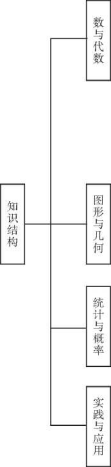 　　第二节学科基础知识、基本原理与技能　　一、 集合　　1-集合的含义与表示。　　(1) 了解集合的含义、元素与集合的属于关系。　　(2) 能用自然语言、图形语言、集合语言(列举法或描述法)描 述不同的具体问题。　　2. 集合间的基本关系。　　(1) 理解集合之间包含与相等的含义，能识别给定集合的 子集。　　(2) 在具体情境中，了解全集与空集的含义。　　3. 集合的基本运算。　　(1) 理解两个集合的并集与交集的含义，会求两个简单集合 的并集与交集。　　(2) 理解在给定集合中一个子集的补集的含义，会求给定子 集的补集。　　(3) 能使用韦恩(Venn)图表达集合的关系及运算。　　二、 常用逻辑用语　　1-命题及其关系。　　(1) 理解命题的概念。　　(2) 了解“若p,则q”形式的命题及其逆命题、否命题与逆否 命题，会分析四种命题的相互关系。　　(3) 理解必要条件、充分条件与充要条件的意义。　　2. 简单的逻辑联结词。　　了解逻辑联结词“或”“且”“非”的含义。　　3. 全称量词与存在量词。　　(1) 理解全称量词与存在量词的意义。　　(2) 能正确地对含有一个量词的命题进行否定。　　三、函数　　1. 函数、概念。　　(1) 了解构成函数的要素，会求一些简单函数的定义域和值 域，了解映射的概念。　　(2) 在实际情境中，会根据不同的需要选择恰当的方法(如图 象法、列表法、解析法)表示函数。　　(3) 了解简单的分段函数，并能简单应用。　　(4) 理解函数的单调性、最大值、最小值及其几何意义;结合 具体函数，了解函数奇偶性的含义。　　(5) 会运用函数图象理解和研究函数的性质。　　2. 指数函数。　　(1) 了解指数函数模型的实际背景。　　(2) 理解有理指数幂的含义，了解实数指数幂的意义,掌握幂 的运算。　　(3) 理解指数函数的概念，理解指数函数的单调性，掌握指数 函数图象通过的特殊点。　　(4) 知道指数函数是一类重要的函数模型。　　3. 对数函数。　　(1) 理解对数的概念及其运算性质，知道用换底公式能将一 般对数转化成自然对数或常用对数，了解对数在简化运算中的 作用。　　( 2)理解对数函数的概念，理解对数函数的单调性，掌握函数 图象通过的特殊点。　　(3) 知道对数函数是一类重要的函数模型。　　(4) 了解指数函数y = a与对数函数y = log孩互为反函数 (> 0,，尹 1)。　　4. 幂函数。　　(1) 了解幂函数的概念。　　(2 )结合函数y = =，=%2, = %3，=丄,,=的图象，了解　　%　　它们的变化情况。　　5. 函数与方程。　　(1) 结合二次函数的图象，了解函数的零点与方程根的联系， 判断一元二次方程根的存在性及根的个数。　　(2) 根据具体函数的图象，能够用二分法求相应方程的近 似解。　　6. 函数模型及其应用。　　(1) 7解指数函数、对数函数以及幂函数的增长特征，知道直 线上升、指数增长、对数增长等不同函数类型增长的含义。　　(2) 7解函数模型(如指数函数、对数函数、幂函数、分段函数 等在社会生活中普遍使用的函数模型)的广泛应用。　　7. 导数的概念。　　(1) 7解导数概念的实际背景。　　(2) 理解导数的几何意义。　　&导数的运算。　　(1) 能根据导数定义，求函数y = c,矿=X，= X2，= X3, 矿=丄,『=&(C为常数)的导数)。　　%　　(2) 能利用下面给出的基本初等函数的导数公式和导数的四 则运算法则求简单函数的导数，能求简单的复合函数〔仅限于形如 f(ax + b)的复合函数〕的导数。　　常见基本初等函数的导数公式和常用导数运算公式:　　C = 0( C 为常数)(x") = nx"_1， e N * ; ( sin) ' = cosx; (cos%) ) = 一 sinx;　　(e') ' = e'; (ax) r = a Ina (a > 0 且◎尹 1);( Ixx);=—;　　%　　(nga ) ‘ = a> 0 且 a 1　　常用的导数运算法则:　　法则 1 3(() +v( () ]r = u ( ;) ±vf(();　　法则 2 3(()o(()r =+ ;　　法则3 (半),="'⑴心「以以'⑴(心)尹0) v(_x) / '(()　　9. 导数在研究函数中的应用。　　(1) 了解函数单调性和导数的关系;能利用导数研究函数的 单调性，会求函数的单调区间(其中多项式函数一般不超过三 次)。　　(2) 了解函数在某点取得极值的必要条件和充分条件，会用 导数求函数的极大值、极小值(其中多项式函数一般不超过三 次);会求闭区间上函数的最大值、最小值(其中多项式函数一般 不超过三次)。　　10. 生活中的优化问题。　　会利用导数解决某些实际问题。　　11-定积分与微积分基本定理。　　(1) 了解定积分的实际背景，了解定积分的基本思想，了解定 积分的概念。　　(2) 了解微积分基本定理的含义。　　四、三角函数　　1. 任意角的概念、弧度制。　　(1) 了解任意角的概念。　　(2) 了解弧度制概念，能进行弧度与角度的互化。　　2. 三角函数。　　(1) 理解任意角三角函数(正弦、余弦、正切)的定义。　　(2) 能利用单位圆中的三角函数线推导出-±a，±a的正 弦、余弦、正切的诱导公式,能画出y = sin),y = cos)y = tan)的图 象，了解三角函数的周期性。　　(3) 理解正弦函数、余弦函数在区间[0,2n]的性质(如单调 性、最大值和最小值以及与轴交点等)，理解正切函数在区间 (--，-)内的单调性。　　(4) 理解同角三角函数的基本关系式:sin2% + cos2%=1,空些二　　cos%　　tan%0　　(5) 了解函数y = Asin(s% + <P)的物理意义;能画出Y ="Asin(a">x + <P)的图象，了解参数A,A>,<P对函数图象变化的影响。< p> 　　(6) 了解三角函数是描述周期变化现象的重要函数模型，会 用三角函数解决一些简单实际问题。　　3-三角恒等变换。　　(1) 会用向量的数量积推导出两角差的余弦公式。　　(2) 能利用两角差的余弦公式导出两角差的正弦、正切公式。　　(3) 能利用两角差的余弦公式导出两角和的正弦、余弦、正切 公式，导出二倍角的正弦、余弦、正切公式，了解它们的内在联系。　　4.简单的三角恒等变换。　　能运用上述公式进行简单的恒等变换(包括导出积化和差、和 差化积、半角公式,但对这三组公式不要求记忆)。　　5-解三角形。　　(1) 掌握正弦定理、余弦定理，并能解决一些简单的三角形度 量问题0　　(2) 能够运用正弦定理、余弦定理等知识和方法解决一些与 测量和几何计算有关的实际问题。　　五、数列　　1-数列的概念和简单表示法。　　(1) 7解数列的概念和几种简单的表示方法(列表、图象、通 项公式)。　　(2) 了解数列是自变量为正整数的一类函数。　　2. 等差数列、等比数列。　　(1) 理解等差数列、等比数列的概念。　　(2) 掌握等差数列、等比数列的通项公式与前n项和公式。　　(3) 在具体的问题情境中识别数列的等差关系或等比关系， 并能用有关知识解决相应的问题。　　(4) 了解等差数列与一次函数、等比数列与指数函数的关系。　　六、不等式　　1-不等关系。　　了解现实世界和日常生活中的不等关系，了解不等式(组)的 实际背景。　　2. 一元二次不等式。　　(1) 会从实际情境中抽象出一元二次不等式模型。　　(2) 通过函数图像了解一元二次不等式与相应的二次函数、 一元二次方程的联系。　　(3) 会解一元二次不等式，对给定的一元二次不等式，会设计 求解的程序框图。　　3. 二元一次不等式组与简单线性规划问题。　　(1) 会从实际情境中抽象出二元一次不等式组。　　(2) 7解二元一次不等式的几何意义，能用平面区域表示二 元一次不等式组。　　(3) 会从实际情境中抽象出一些简单的二元线性规划问题, 并能加以解决。　　4- 基本不等式：号6 > 2 貝(a, Z 0)。　　(1) 了解基本不等式的证明过程。　　(2) 会用基本不等式解决简单的最大(小)值问题。　　5- 不等式选讲。　　(1)不等式性质。　　(2 )含有绝对值的不等式：I a+b\ <1 al +1 b\ ; I a-b\ <1 a—c \ +1 c - b 丨;　　会利用绝对值的几何意义求解以下类型的不等式：I ax+bl < c;　　丨 a 先 + bl N c; I 先一al + I 先一bl N c　　(3) T解下列柯西不等式的几种形式，理解他们的几何意义， 并会证明：　　①柯西不等式的向量形式:Ial - \/3 \ la1　　② (a +62)(c2+d2 ) —(ac+bd))　　③ 槡(此*2 ) +(力1^ ) +槡(叼*3)2 +(，2三3 )、槡(此^^) +(力小)　　(4) 会用参数配方法讨论柯西不等式的一般情形：*a . *bd=　　n　　(£a，d)二　　(5) 了解证明不等式的基本方法：比较法、综合法、分析法、反 证法、放缩法。　　七、 算法初步　　1-算法的含义、程序框图。　　(1)通过对解决具体问题过程与步骤的分析(如二元一次方 程组求解等问题)，体会算法的思想，了解算法的含义。　　(2 )通过模仿、操作、探索，经历通过设计程序框图表达解决 问题的过程。在具体问题的解决过程中(如三元一次方程组求解 等问题)，理解程序框图的三种基本逻辑结构：顺序、条件分支、 循环。　　2. 基本算法语句。　　经历将具体问题的程序框图转化为程序语句的过程,理解几 种基本算法语句——输入语句、输出语句、赋值语句、条件语句、循 环语句，进一步体会算法的基本思想。　　3-通过阅读中国古代数学中的算法案例，体会中国古代数学 对世界数学发展的贡献。　　八、 数系的扩充与复数的引入　　1. 复数的概念。　　(1) 理解复数的基本概念。　　(2) 理解复数相等的充要条件。　　(3) 了解复数的代数表示法及其几何意义。　　2. 复数的四则运算。　　(1)会进行复数代数形式的四则运算。　　(2 )了解复数代数形式的加、减运算的几何意义。　　九、计数原理　　1. 分类加法计数原理、分步乘法计数原理。　　(1) 理解分类加法计数原理和分步乘法计数原理。　　(2) 会用分类加法计数原理或分步乘法计数原理分析和解决 一些简单的实际问题。　　2. 排列与组合。　　(1) 理解排列、组合的概念。　　(2) 能利用计数原理推导排列数公式、组合数公式。　　(3) 能解决简单的实际问题。　　3. 二项式定理。　　(1) 能用计数原理证明二项式定理。　　(2) 会用二项式定理解决与二项展开式有关的简单问题。 十、平面解析几何　　1-平面向量的实际背景及基本概念。　　(1) 了解向量的实际背景。　　(2) 理解平面向量的概念，理解两个向量相等的含义。　　(3) 理解向量的几何表示。　　2. 向量的线性运算。　　(1) 掌握向量加法、减法的运算，并理解其几何意义。　　(2) 掌握向量数乘的运算及其几何意义，理解两个向量共线 的含义。　　(3) 了解向量线性运算的性质及其几何意义。　　3. 平面向量的基本定理及坐标表示。　　(1) 了解平面向量的基本定理及其意义。　　(2) 掌握平面向量的正交分解及其坐标表示。　　(3) 会用坐标表示平面向量的加法、减法与数乘运算。　　(4) 理解用坐标表示平面向量共线的条件。　　4. 平面向量的数量积。　　(1) 理解平面向量数量积的含义及其物理意义。　　(2) 7解平面向量的数量积与向量投影的关系。　　(3) 掌握数量积的坐标表达式，会进行平面向量数量积的 运算。　　(4) 能运用数量积表示两个向量的夹角，会用数量积判断两 个平面向量的垂直关系。　　5. 向量的应用。　　(1) 会用向量方法解决某些简单的平面几何问题。　　(2) 会用向量方法解决简单的力学问题与其他一些实际 问题。　　6. 直线与方程。　　(1) 在平面直角坐标系中，结合具体图形，确定直线位置的几 何要素。　　(2) 理解直线的倾斜角和斜率的概念,掌握过两点的直线斜 率的计算公式。　　(3) 能根据两条直线的斜率判定这两条直线平行或垂直。　　(4) 掌握确定直线位置的几何要素，掌握直线方程的几种形 式(点斜式、两点式及一般式)，了解斜截式与一次函数的关系。　　(5) 能用解方程组的方法求两条相交直线的交点坐标。　　(6) 掌握两点间的距离公式、点到直线的距离公式，会求两条 平行直线间的距离。　　7. 圆与方程。　　(1) 掌握确定圆的几何要素，掌握圆的标准方程与一般方程。　　(2) 能根据给定直线、圆的方程判断直线与圆的位置关系，根 据给定两个圆的方程判断两圆的位置关系。　　(3) 能用直线和圆的方程解决一些简单的问题。　　(4) 初步了解用代数方法处理几何问题的思想。　　8. 圆锥曲线。　　(1) 了解圆锥曲线的实际背景，了解圆锥曲线在刻画现实世 界和解决实际问题中的作用。　　(2) 掌握椭圆、抛物线的定义、几何图形、标准方程及简单 性质。　　(3) 了解双曲线的定义、几何图形和标准方程,知道它的简单 几何性质。　　(4) 了解圆锥曲线的简单应用。　　(5) 理解数形结合的思想。　　(6) 曲线与方程、了解方程的曲线与曲线的方程的对应关系。　　9. 坐标系。　　理解坐标系的作用;了解在平面直角坐标系伸缩变换作用下 平面图形的变化情况;能在极坐标系中用极坐标表示点的位置,理 解在极坐标系和平面直角坐标系中表示点的位置的区别，能进行 极坐标和直角坐标的互化;能在极坐标系中给出简单图形(如过极 点的直线、过极点或圆心在极点的圆)的方程,通过比较这些图形 在极坐标系和平面直角坐标系中的方程,理解用方程表示平面图 形时选择适当坐标系的意义;了解柱坐标系、球坐标系中表示空间 中点的位置的方法，并与空间直角坐标系中表示点的位置的方法 相比较，了解它们的区别。　　10. 参数方程。　　了解参数方程，了解参数的意义;能选择适当的参数写出直 线、圆和圆锥曲线的参数方程;了解平摆线、渐开线的生成过程，并 能推导出它们的参数方程;了解其他摆线的生成过程，了解摆线在 实际中的应用，了解摆线在表示行星运动轨道中的作用。　　十、立体几何　　1. 空间几何体。　　(1) 认识柱、锥、台、球及其简单组合体的结构特征，并能运用 这些特征描述现实生活中简单物体的结构。　　(2) 能画出简单空间图形(长方体、球、圆柱、圆锥、棱柱等的 简易组合)的三视图，能识别上述的三视图所表示的立体模型，会 用斜二侧法画出它们的直观图。　　(3) 会用平行投影与中心投影两种方法，画出简单空间图形 的三视图与直观图，了解空间图形的不同表示形式。　　(4) 会画某些建筑物的视图与直观图(在不影响图形特征的　　基础上，尺寸、线条等不作严格要求)。　　(5) 了解球、棱柱、棱锥、台的表面积和体积的计算公式(不要 求记忆公式)。　　2. 点、直线、平面之间的位置关系。　　(1) 理解空间直线、平面位置关系的定义，并了解如下可以作 为推理依据的公理和定理。　　公理1 ：如果一条直线上的两点在一个平面内，那么这条直线 上所有的点在此平面内。　　公理2:过不在同一条直线上的三点，有且只有一个平面。　　公理3 :如果两个不重合的平面有一个公共点，那么它们有且 只有一条过该点的公共直线。　　公理4 ：平行于同一条直线的两条直线互相平行。　　定理:空间中如果一个角的两边与另一个角的两边分别平行， 那么这两个角相等或互补。　　(2) 以立体几何的上述定义、公理和定理为出发点，认识和理 解空间中线面平行、垂直的有关性质与判定。　　① 理解以下判定定理：　　如果平面外一条直线与此平面内的一条直线平行，那么该直 线与此平面平行。　　如果一个平面内的两条相交直线与另一个平面都平行，那么 这两个平面平行。　　如果一条直线与一个平面内的两条相交直线都垂直,那么该 直线与此平面垂直。　　如果一个平面经过另一个平面的垂线,那么这两个平面互相 垂直。　　② 理解以下性质定理，并能够证明：　　如果一条直线与一个平面平行,那么经过该直线的任一个平 面与此平面的交线和该直线平行。　　如果两个平行平面同时和第三个平面相交，那么它们的交线 相互平行。　　第二编高中学科考试大纲 垂直于同一个平面的两条直线平行。　　如果两个平面垂直，那么一个平面内垂直于它们交线的直线 与另一个平面垂直。　　(3) 能运用公理、定理和已获得的结论证明一些空间图形的 位置关系的简单命题。　　3. 空间直角坐标系。　　(1) 7解空间直角坐标系,会用空间直角坐标表示点的位置。　　(2) 会推导空间两点间的距离公式。　　4. 空间向量及其运算。　　(1) 7解空间向量的概念，了解空间向量的基本定理及其意 义,掌握空间向量的正交分解及其坐标表示。　　(2) 掌握空间向量的线性运算及其坐标表示。　　(3) 掌握空间向量的数量积及其坐标表示，能运用向量的数 量积判断向量的共线与垂直。　　5. 空间向量的应用。　　(1) 理解直线的方向向量与平面的法向量。　　(2) 能用向量语言表述直线与直线、直线与平面、平面与平面 的垂直、平行关系。　　(3) 能用向量方法证明有关直线和平面位置关系的一些定理 (包括三垂线定理)。　　(4) 能用向量方法解决直线与直线、直线与平面、平面与平面 的夹角的计算问题,了解向量方法在研究几何问题中的应用。　　十二、统计与概率　　1-随机抽样。　　(1) 理解随机抽样的必要性和重要性。　　(2) 会用简单随机抽样方法从总体中抽取样本，了解分层抽 样和系统抽样方法。　　2. 用样本估计总体。　　(1) 7解分布的意义和作用，会列频率分布表,会画频率分布　　直方图、频率折线图、茎叶图，理解它们各自的特点。　　(2) 理解样本数据标准差的意义和作用,会计算数据标准差。　　(3) 能从样本数据中提取基本的数字特征(如平均数、标准 差)，并给出合理的解释。　　(4) 会用样本的频率分布估计总体分布，会用样本的基本数 字特征估计总体的基本数字特征,理解用样本估计总体的思想。　　(5) 会用随机抽样的基本方法和样本估计总体的思想解决一 些简单的实际问题。　　3. 变量的相关性。　　(1) 会作两个有关联变量的数据的散点图，会利用散点图认 识变量间的相关关系。　　(2) 了解最小二乘法的思想，能根据给出的线性回归方程系 数公式建立线性回归方程。　　4. 统计案例。　　了解下列一些常见的统计方法,并能应用这些方法解决一些 实际问题。　　(1) 独立性检验，了解独立性检验(只要求2x2列联表)的基 本思想、方法及其简单应用;　　(2) 回归分析，了解回归的基本思想、方法及其简单应用。　　5-事件与概率。　　(1) 了解随机事件发生的不确定性和频率的稳定性，了解概 率的意义，了解频率与概率的区别。　　(2) 了解两个互斥事件的概率加法公式。　　6. 古典概型。　　(1) 理解古典概型及其概率计算公式。　　(2) 会计算一些随机事件所含的基本事件数及事件发生的 概率。　　7. 随机数与几何概型。　　(1) 7解随机数的意义,能运用模拟方法估计概率。　　(2) 7解几何概型的意义。　　&概率。　　(1) 理解取有限个值的离散型随机变量及其分布列的概念, 了解分布列对于刻画随机现象的重要性。　　(2) 理解超几何分布及其导出过程，并能进行简单的应用。　　(3) 7解条件概率和两个事件相互独立的概念，理解n次独 立重复试验的模型及二项分布，并能解决一些简单的实际问题。　　(4) 理解取有限个值的离散型随机变量均值、方差的概念，能 计算简单离散型随机变量的均值、方差，并能解决一些实际问题。　　(5) 利用实际问题的直方图，了解正态分布曲线的特点及曲 线所表示的意义。　　十三、推理与证明　　1-合情推理与演绎推理。　　(1) 7解合情推理的含义，能利用归纳和类比等进行简单的 推理，了解合情推理在数学发现中的作用。　　(2) 7解演绎推理的重要性，掌握演绎推理的基本模式，并能 运用它们进行一些简单推理。　　(3) 7解合情推理和演绎推理之间的联系和差异。　　2.直接证明与间接证明。　　(1) 7解直接证明的两种基本方法一一分析法和综合法;了 解分析法和综合法的思考过程、特点。　　(2) 7解间接证明的一种基本方法一-一反证法;了解反证法 的思考过程、特点。　　(3) 数学归纳法：了解数学归纳法的原理及其使用范围，会用 数学归纳法证明一些简单问题。　　十四、数学史选讲　　1. 早期的算术与几何。　　7解早期的数学一-一计数与测量　　(1) 古埃及的数学、两河流域的数学。　　(2) 了解丰富多彩的记数制度。　　2. 古希腊数学。　　了解古希腊数学:毕达哥拉斯学派、欧几里得、阿基米德。　　3-中国古代数学瑰宝。　　(1) 了解中国古代数学瑰宝:《周髀算经》、《九章算术》、大衍 求一术。　　(2) 了解中国古代数学家。　　4. 平面解析几何的产生。　　了解平面解析几何的产生。　　(1) 坐标思想的早期萌芽。　　(2) 笛卡儿坐标系。　　(3) 费马的解析几何思想。　　(4) 解析几何的进一步发展。　　5. 近代数学两巨星。　　了解近代数学两巨星,微积分的诞生。　　(1) 分析的化身一一欧拉、数学王子一一高斯。　　(2) 微积分产生的历史背景;科学巨人牛顿;莱布尼茨的“微 积分”　　6. 微积分的诞生。　　7. 千古谜题。　　了解三次、四次方程求根公式的发现。　　(1) 高次方程可解性问题的解决。　　(2) 伽罗瓦与群论。　　(3) 古希腊三大几何问题的解决。　　&对无穷的深入思考。　　9.中国现代数学的开拓与发展。　　了解中国现代数学的开拓与发展。　　(1) 中国现代数学发展概观。　　(2) 人民的数学家一一华罗庚。　　第三节学科课程资源的开发与利用相关知识　　课程资源也称教学资源，就是课程与教学信息的来源,或者指 一切对课程和教学有用的物质和人力。课程资源的概念有广义与 狭义之分。广义的课程资源指有利于实现课程和教学目标的各种 因素;狭义的课程资源仅指形成课程与教学的直接因素来源。　　我们周围存在着大量的课程资源.关键是如何充分合理开 发，使之成为课程的有机组成部分，实现其应有的课程意义与价 值。总的来说，课程资源的开发大致有以下四个途径，这些途径并 不是截然分开的，在开发的时候需要有机地整合在一起。　　一、 从学生的现状出发开发课程资源　　所有的课程最终都要落实到学生的身上，开发出来的课程资 源也是为他们服务的是课程资源开发的重要导向，要从两方面人 手进行分析：　　一是要对学生的各方面的素质现状进行调查分析，看看这些 学生的素质到底达到了多高的水平，实际上是对学生接受和理解 课程资源能力的一种把握。二是要对学生的兴趣以及他们喜爱的 各种活动进行研究，在此基础上开发课程资源。　　二、 从师资的条件出发开发课程资源　　从学校现有的师资情况出发，看看教师具有什么样的素质，他 们在哪些方面有专长、特长，开发课程资源时教师们才能游刃有 余。这是一种非常实际而有效的开发课程资源的做法。　　三、 从学校的特色出发开发课程资源　　所谓学校的特色也就是学校的资源优势，这种优势既可以是 精神文化等软件方面的，也可以是设施设备等硬件方面的。要充 分利用好学校课程资源的优势。这也是进一步形成和深化学校办 学特色的促进。　　四、 从社会的需要出发开发课程资源　　新课程改革一个重要的理念就是关注学生的发展，强调以学 生为本。但是,以学生为本并不排斥学校要为社会培养人才，毕竟 学校的一个主要任务，就是要为社会输送合格的社会成员。从社 会的需求的角度开发课程资源,培养学生在这些方面的素质，可以 让学生将来较好地适应社会。　　第二章学科教育教学实践能力知识　　第一节学科教材分析能力　　数学教材是根据课程标准编写的教学内容，是教学的主要依 据。分析和处理教材内容是教学设计的基本环节和核心任务。教 师要根据实际情况灵活处理，调整、充足教材，活用教材，将教材的 思想、精神、灵魂体现出来。　　第一，分析教材需要有一个整体系统的观念。数学教材中各 部分知识是互相关联的，教师必须明确各部分之间的内在联系，要 掌握教材的知识结构，尤其注意结构中的基本理论和他们内在的 通性通法。　　第二，就某一节课而言，教师要分析本节课中具体所讲的知识 内容有哪些，该部分内容在教材中所占的地位如何,要了解所讲内 容的相关背景，特别是数学知识的发生和发展过程。　　第三,教师对教材要有全面把握;要明确确定教材的重点、难 点以设定本课的教学目标以及教学环节;站在学生的角度,多为学 生着想。　　重点是指在整个教材中处于重要地位和作用的内容。一般来 说，数学教材中的定义、定理、公式、法则以及他们的推导和应用， 解题的要领和方法等可确定为重点。　　难点是指学生理解、掌握或运用起来比较困难的内容，通常教 材中内容比较抽象、结构比较复杂、本质属性比较隐蔽、需要运用　　新的观点和方法或学生缺乏必要的感性认识的知识，均可确定为 难点。有些内容可能既是重点又是难点。　　关键点是指对理解、掌握某一部分知识或解决某一个问题能 起决定作用的知识内容。　　第四，能根据学生的认知特点及教学条件，在保证完成课程标 准等相关指导性文件规定的教学内容的前提下，对教材进行取舍 改编。　　第二节学科教学设计能力　　一、 充分体现数学新课程的基本理念，努力体现以学生发展 为本　　数学教学设计要面向全体学生，着眼于学生掌握最基本的数 学知识和思想方法，提高学生的数学思维能力，激发学生的学习热 情,提高学生的数学素养，促进学生的全面发展。　　二、 整体把握教学活动的结构　　1. 整合教师、学生、教材、环境四个结构要素。　　新课程强调把课程视为学习经验，强调教学过程本身的价值, 这就必然把课程视为教师、学生、教材、环境四个因素持续交互作 用的动态情境，课程由此变成一种动态的、生长性的“生态系统” 和完整过程。　　2. 实现学生学习方式、教材呈现方式、教师教学方式与师生 互动方式的同步变革。　　数学新课程的实施，特别要求改变学生的学习方式，确定学生 在课程中的主体地位，建立自主、探索、发现、研究以及合作学习的 机制。而要真正的传变学生的学习方式，就必须要改变教材的呈 现方式、教师的教学方式和师生的互动方式,这就是新课程的教学 设计的着力点。　　三、 突出创新精神与实践能力的培养　　素质教育以培养学生的创新精神与实践能力为重点,新课程 教学设计必须凸显这一点。在具体的教学设计中，要注重培养学 生收集和处理信息的能力、获取新知识的能力、分析和解决问题的 能力和团结协作的能力。　　1. 让学生感受和理解知识的产生与发展的过程。　　新课程把过程与方法作为课程目标之一，强调“过程”，强调 学生感知、理解，并参与新知识的寻求与获取，这是数学新课程的 特点。　　2. 创设学生自主参与、探究发现、合作交流的教学情境。　　为了培养学生的创新精神与实践能力，教学设计应当创设一 定的情境，安排一系列的“教学事件”，并提供相应的教学条件，通 过教材呈现方式的变革、活动任务的“交付”、教学方式与教师互 动的变化，最大限度地组织学生亲历数学探究的过程,在动手、动 口、动脑和“做中学”“用中学”的协作参与中，发现他们的个性和 能力。　　四、 根据数学特点和知识类型设计教学　　数学新课程在学科观和知识观上的变化，更要求我们更新教 学观念，努力探索符合数学特点的教学设计思路和教学模式，凸现 数学在目标、内容、方法上的特点，但也不能固执原来的学科中心 和知识本位的取向,要学生整体发展为本，要树立超学科的综合性 学习的理念。同时在具体设计中，要按照知识类型进行不同类型 知识的教学设计，要“量体裁衣”。　　五、 适应学生的学习心理和年龄特征　　数学教学设计不能只见书本不见人，认真研究中学阶段学生 的学习心理,了解学生数学学习的认知方式和学习情况，以保证他 们的学习需要、知识经验基础、学习方式与课程内容的习得能很好 地配合。　　六、 辩证认识和处理教学中的多种关系　　教学设计作为一种对教学活动中各种要素和资源的系统规划 与安排，必然要处理好师与生、生与生、书本知识与学生经验、知识 的结论与过程、目标和策略方式等关系。在认识和处理这些关系 时,一定要多一些辩证法,少一些绝对化;多一些具体分析,少一些 一刀切;多一些基本理念，少一些个人观念,这样才能妥善处理好 多种关系，协调好各种资源，搞好教学设计并实施有效教学。　　第三节教学组织与实施能力　　一、 课堂教学的基本要求　　1. 高中数学教师课堂教学组织与实施的基本工作;课堂教学 的具体调控;课堂教学评价。　　2. 能创设良好的课堂气氛;及时反馈教学信息;掌握有效的 调控技能;合理科学地控制教学时间。　　3. 能认真备课，写好教学后记;注重课堂教学的师生之间、学 生之间交往互动，共同发展,增强上课技能，提高教学质量;能创新 评价，激励促进学生全面发展;能虚心请教其他老师;能认真批改 作业，布置作业有针对性，有层次性;能做好课后辅导工作，注意分 层教学。　　二、 课堂教学的评价要求　　1-熟悉高中数学课堂教学的评价目的、方式、方法;做到形成 性评价和终结性评价相结合;质性评价和量化评价相结合;自我评 价和他人评价相结合;评价的方式、方法具体可操作，实效性强。　　2. 了解说课的基本内容、内涵、价值;知道听课要准备的工作, 知道听课要关注的方面;了解评课应该关注的方面。会按要求说 课、评课和上课;理解说课应遵循的原则;理解听课和评课的方法。　　第四节学科教学评价能力　　数学教师授课质量评价，是指在数学课堂教学过程中收集教 师教学行为和学生学习行为的信息，衡量和判断教师教学的优劣， 为教师改进数学教学提供依据的过程。对数学教师授课质量进行 评价可起到如下主要作用:引导数学教师端正教学思想，形成正确 的数学教学观，从评价中明确教学的标准，发现问题、总结经验,引 导教师不断改进教学，促进教师的教学研究。　　课程评价在课程改革中起着导向与质量监控的重要作用。通 过课程评价对课程的组织和实施进行监控，达到促进课程的发展 与完善、促进学生的发展、提高教学质量的目的。　　数学教学评价的内容主要包括数学学习质量评价和数学教师 授课质量评价两个核心内容，以及测量学生学习质量的重要评价 工具——数学考试。　　一、 教师课堂教学评价　　1. 课堂教学评价指标　　评价教学效果的关键是确定评价教学效果的指标，首先是以 数学课程标准为依据，不仅看教师在传授知识、发展能力上所做的 工作,而且还要看其对非智力因素发展的影响。评价指标一般包 括以下几个方面:教学目标的确定性;学生学习积极性的促进性; 对学生数学能力培养的重要性;教学方法的有效性;语言表达的流 畅性;寻找重点难点的准确性。　　2. 课堂教学评价标准具备以下几个方面基本要求。　　(1) 体现以促进人的发展为根本宗旨的教学目标。　　(2) 科学合理的教学内容。　　(3) 体现学生主动学习的策略和方法。　　二、 学生学习评价　　数学学习评价应发挥其激励与发展功能，使学生从评价中获 得成功的体验，激发学习兴趣，积极参与学习活动，提高数学学习 水平。教师要关注学生在学习活动中的表现与反应,并给予必要、 及时、适当的鼓励性评价和指导性评价。　　1基础知识和基本技能的评价。　　考查学生对基础知识和基本技能的理解与掌握程度，以及在 学习基础知识和基本技能过程中的表现。在对学生学习基础知识 和基本技能的结果进行评价时，应该准确地把握“了解、理解、掌 握、应用”不同层次的要求。在对学生学习过程进行评价时，应依 据“经历、体验、探索”不同层次的要求,采取灵活多样的方法，定 性与定量相结合，以定性评价为主。　　2. 情感态度的评价。　　情感态度的评价应依据课程目标的要求，采用适当的方法进 行。主要方式有课堂观察、活动记录、课后访谈等。情感态度评价 主要在平时教学过程中进行，注重考查和记录学生在不同方面的 表现，了解学生情感态度的状况及变化。　　3. 注重对学生数学学习过程的评价。　　学生在数学学习过程中，知识技能、数学思考、问题解决和情 感志度等方面的表现不是孤立的，这些方面的发展综合体现在数 学学习过程之中。在评价学生每一个方面表现的同时，要注重对 学生学习过程的整体评价，分析学生在不同阶段的表现特征和发 展变化。评价时应采取灵活的方式记录、保留和分析学生在不同 方面的表现。　　4. 体现评价主体的多元化和评价方式的多样化。　　评价主体的多元化是指教师、家长、同学及学生本人都可以作为 评价者，可以综合运用教师评价、学生自我评价、学生相互评价、家长 评价等方式,对学生的学习情况和教师的教学情况进行全面的考查。　　评价方式多样化体现在多种评价方法的运用，包括书面测验、 口头测验、开放式问题、活动报告、课堂观察、课后访谈、课内外作 业、成长记录等。在条件允许的地方,也可以采用网上交流的方式 进行评价。每种评价方式都具有各自的特点，教师应结合学习内 容及学生学习的特点，选择适当的评价方式。　　三、考试评价　　对学生学习的评价是为了全面了解学生的学习情况,激励他 们的学习，改进教师的教学。评价的功能不是为了证明优劣，挑选 排队，而是在于促进学生素质的提高，促进教师的反思，促进课程 的发展。考试时一般要注意以下问题：　　1. 在课堂教学评价中引入考试评价机制，但不能唯考试是从0 学生在学校学习的过程很大一部分是在课堂中完成的，课堂 教学是进行教育的主要场所，考试则是对课堂教学效果检测和反 馈的重要方法。二者的关系应是以课堂教学为主、考试为辅，以培 养学生形成良好的道德品质、情感意志、审美情趣和健康的心理素 质。考试作为促进课堂教学的手段,其目的是更好地提高教育教 学水平。就基础教育而言，课堂学业考试应着跟于促进每个学生 的进步，激励学生个性的发展。在教学目标与考试手段的关系上, 不能本末倒置，而应使考试服务于教学。改革考试评价制度要以 完善和促进课堂教学为目标，避免盲目性。改革方式应循序渐进， 在充分论证和取得试点成效的前提下稳步推进，减少考试改革对 正常教学秩序的影响。　　2. 转变传统的考试观念，增加考试评价的多样性。　　考试评价方式具有多样性。在教育教学过程中，需根据考试 的目的、性质、内容和对象，选择相应的考试形式与方法。倡导综 合运用多种考试考核方法，不应以书面测验作为唯一手段。部分 学科实行口试与笔试相结合，开卷、半开卷考试与闭卷考试相结 合，将形成性评价与终结性评价相结合。不仅考试对学科与书本 等基本知识的掌握,也应侧重考查学生利用已有知识分析问题、解 决问题的能力。适应基础教育发展的需要,我们必须转变传统的 考试观念。“一切为了学生的发展是基础教育课程改革的灵魂，突 出评价的发展性功能是中小学评价与考试制度改革的核心。”此 夕外，应扩展考试评价的主体与客体范围。考试评价不仅是教师对 学生的评价，也涉及学生对学生、学生对老师、学生和教师的自我 评价。　　3-拓展考试内容，更新评价标准,促进课程改革与教学改革。　　“考试内容与评价标准的改进，关系到对学校教育教学的积极 导向，关系到人才选拔的质量与效应，关系到创新性人才的培养。” 在考试命题环节，注重及时吸收科学、文化新成果，淡化记忆为主 的考试内容，加强与社会实际和学生经验的联系，关注学生的思 维、技能、品质和创新等方面的考察。内容将更加注重对考生素质 和能力的考查,积极引导学生全面素质的培养。　　高中英语考试大纲　　为贯彻落实《国务院关于加强教师队伍建设的意见》(国发 〔2012〕41号)和《江西省人民政府关于加强教师队伍建设的意 见》(赣府发〔2013〕7号)精神，严格执行中小学教师资格和准入 制度，坚持“公开、平等、竞争、择优”的原则和德才兼备的标准，面 向社会公开招聘，吸纳热爱教育事业、有高度事业心和责任感、素 质高、能力强的教学专业人才到中小学任教。江西省教育厅师资 处会同省人力资源和社会保障厅事业单位人事管理处，依据教育 部2012年2月颁发的《中学教师专业标准(试行)》的要求和精 神，按照江西省教育厅、江西省人力资源和社会保障厅联合发布的 《关于做好全省统一招聘中小学教师工作的通知》的具体要求，由 江西省教研室牵头重新制订《江西省中小学教师招聘考试大纲》 修订方案，组织相关专家对其中高中英语部分进行重新修订和编 写。此次修订在充分调研一线学校对高中英语教师的能力需求的 基础上，结合新形势下的高中英语教学新要求，突出考察高中英语 教学实践能力，按照修订方案对原高中英语教师招聘考试大纲进 行修订。大纲力求体现普适性和前瞻性，以期对职前教学备考和 职后教学实践有良好的导向性。本考试大纲是今后江西省中小学 教师统一公开招聘考试高中英语命题的依据，也可作为考生复习 和备考的参考资料。　　I.指导思想　　江西省中小学教师招聘考试大纲(高中英语)将以教育部颁 发的《中学教师专业标准》为指导，立足本省高中英语教学的实 际,从英语学科专业基础、学科课程内容和学科课程教学实践能力 三个方面来确定考查内容，着重考察考生的英语语言的综合运用 能力和教育教学能力，使之更加符合高中英语教师专业标准的要 求。既兼顾考试的科学性、客观性，又考虑到考试的可行性以及高 中英语学科特点;既保证能考查考生作为合格高中英语教师所需 要的基本英语知识及教学知识，又能考查考生成为优秀高中英语 教师的核心素养，保证考试的信度、效度、区分度和难度，以期通过 对考生英语语言知识与能力、语言教学知识与能力、教学设计、教 学实施与评价等方面综合素质的考查，从而选拔出具有良好思想 品德修养和业务素质的高中英语教师。　　试卷结构与题型　　—、考试形式　　1. 答卷方式:闭卷、笔试。客观题用2B铅笔在专用答题卡上 填涂作答，主观题用黑色字迹的钢笔或签字笔在专用答题纸上 作答。　　2. 考试时间：120分钟。　　3. 试卷分值：100分。　　二、试卷结构　　试卷由客观题和主观题两大部分构成，共七大题，其中客观题　　由词汇语法、完形填空、阅读理解等三部分组成;主观题一般以书 面表达、填空题(或简答题、论述题)、案例分析和教学设计等形式 呈现。　　三、题型说明　　1. 第一部分客观题包括三大题50小题，共50分，以词汇语法 题、完形填空、阅读理解三种形式呈现。　　(1) 词汇语法题(1。%)0本大题以考查英语专业基础知识为 主，重点考查考生在一定的语境中运用语法、词汇和句型结构等知 识的能力。本大题尽可能创设与英语教育相关的语境设题。每题 留出一或两个空白，要求考生从每题所给的四个选项中选择最佳 答案。本大题共20小题,每小题0.5分，共10分。考生掌握的词 汇量应达到5000个单词。　　(2) 完形填空题(20%)。本大题重点考查考生在语篇中综合 运用语言知识的能力。考查以名词、动词、形容词、副词等实词为 主，虚词为辅。在一篇短文(350个词左右)中留出20个空白，要 求考生先阅读所给的短文，掌握其大意，再从每题所给的四个选项 中选出最佳答案，使补充后的短文意思通顺、前后连贯、结构完整。 本大题共20小题,每小题1分，共22分。　　(3) 阅读理解题(22% )o本大题重点考查考生对英语语篇文 章的理解能力，考查考生掌握阅读技巧和获取信息的能力。要求 考生既能掌握阅读材料的主旨，又能掌握事实细节;既能理解字面 意思，又能理解深层含义;既能理解单个句子意义，又能理解通篇 逻辑关系;既能根据上下文推测生词的词义，又能理解作者的意 图、观点和态度。英美国家出版的难度偏易的一般性文章、书面材 料(认知词汇4000 -5000个)和阅读文章不少于3篇，每篇短文 350字左右，且文章的体裁和题材多样性。要求阅读文章，然后从 文章后每题所给的四个选项(A、B、C和D)中，选出最佳选项。每 题2分，共22分。　　第一部分的客观题均为四选一的单项选择题,考生作答时用 2B铅笔在《学科专业知识答题卡》指定区域填涂，在试卷上作答一　　律无效。　　2. 第二部分主观题包括四道大题，共50分。一般以填空题 (或简答题)、书面表达、案例分析题和教学设计题等形式呈现。　　(1) 填空题或简答题(5%)。本大题重点考查考生对《普通高 中英语课程标准》的识记、理解和掌握，要求考生用中文将题目中 所缺部分补充完整,共五个空白处，每空1分，共5分。建议答题 时间为5分钟。简答题也以考查课程标准理念下的高中英语教学 理论为主。　　(2) 书面表达题(15%)。本大题重点考查考生用英语写作的 能力,要求先阅读所给材料，然后按照题目要求用英语写一篇150 词左右的文章，要求做到内容切题、完整，条理清楚，结构严谨，语 法正确，语言通顺，表达得体0　　(3) 案例分析题(15%)o本大题向考生提供一段背景材料, 然后提出问题，在问题中要求考生阅读分析一定的材料，依据一定 的理论知识，或做出评价，或提出具体的解决问题的方法或建议 等，重点考查考生发现问题、分析问题、解决问题的能力，要求考生 先阅读案例材料,然后用英语或中文写出对案例分析的情况，该题 计10分。　　(4) 教学设计(22% )o本大题主要考查考生课堂教学方案设 计能力和水平。试题主要提供高中英语现行教材主要课型(阅读 课、听说课、语法课、写作课等)中的某一课时教材内容及相关背景 材料，要求考生写出一个完整的教学方案(重点考查教学目标的确 定、教学重难点的把握、教学方法的选择、教学情景创设、教学过程 和板书设计)或者是设计一个教学方案的某个环节、片段，或者教 学活动基本框架、主要步骤等。中英文作答均可，该题共计20分。　　考生在作第二部分答主观题时，要求用黑色字迹的钢笔或签 字笔在《学科专业知识答题卡》指定区域作答，在试卷上、草稿纸 上或答题卡的非指定区域作答一律无效。考生作答时，严禁将答 题卡折叠。考试结束后，严禁将试卷和答题卡带出考场。　　考试内容及要求　　江西省中小学教师统一公开招聘笔试(高中英语)考试内容 包括高中英语学科教育教学知识及学科教育教学实践能力知识两 大项。其中高中英语学科教育教学知识具体包括英语学科课程标 准及其解读、英语学科知识体系框架、英语学科内容的基本知识、 基本原理与技能以及英语学科课程资源的开发与利用相关知识; 高中英语学科教育教学实践能力知识具体包括英语学科教材分析 能力、英语教学设计能力、英语教学组织与实施能力、英语教学评 价能力以及其他体现高中英语学科特点要求的能力。下面分两章 具体展现。　　第一章学科教育教学知识　　第一节学科课程标准及其解读　　一、课程性质　　语言是人类最重要的思维和交流工具,也是人们参与社会活 动的重要条件。语言对促进人的全面发展具有重要意义。当今社 会生活和经济活动日益全球化，外国语已经成为世界各国公民必 备的基本素养之一。因此，学习和掌握外语，特别是英语，具有重 要意义。　　高中英语课程是普通高中的一门主要课程。高中学生学习外 语,一方面可以促进心智、情感、态度与价值观的发展和综合人文 素养的提高;另一方面,掌握一门国际通用语种可以为学习国外先　　进的文化、科学、技术和进行国际交往创造条件。开设英语课程有 利于提高民族素质，有利于我国对外开放和国际交往，有利于增强 我国的综合国力。　　二、课程基本理念　　1. 重视共同基础，构建发展平台。　　高中英语课程要面向全体学生，使他们形成21世纪公民所必 需的基本英语素养;要注重提高学生用英语获取信息、处理信息、 分析问题和解决问题的能力;要进一步提高学生用英语进行思维 和表达的能力;要有利于学生培养用英语进行跨学科学习的能力。 英语课程要为每个学生的可持续发展奠定基础。　　2. 提供多种选择，适应个性需求。　　高中阶段的英语课程的有利于学生个性和潜能的发展，这使 得课程必须具有选择性。而课程的多样化是实现课程可选择性的 基础。高中英语课程既要关注社会的需要，也要满足不同学生的 需要。在完成共同基础的前提下，高中英语课程应该力求多样化， 为每个学生提供自主选择和自我发展的机会，使学生在选择中提 高规划人生和自主发展的能力，确立自己未来的发展方向。　　3. 优化学习方式,提高自主学习能力。　　高中英语课程要有利于学生优化英语学习方式，使他们通过 观察、体验、探究等积极主动的学习方法，充分发挥自己的学习潜 能,形成有效的学习策略，提高自主学习的能力;要有利于学生学 会运用多种媒体和信息源，拓展学习渠道并形成具有个性的学习 方法和风格。　　4-关注学生情感，提高人文素养。　　高中英语课程要关注学生的情感。要使学生在英语学习的 过程中，提高独立思考和判断的能力，发展与人沟通、合作的能 力，增进跨文化理解和跨文化交际的能力，树立正确的人生观、 世界观和价值观,培养他们高度的社会责任感，全面提高他们的 人文素养。　　5-完善评价体系，促进学生不断发展。　　高中英语课程要建立旨在促进学生全面发展的多元化评价体 系。评价要有利于学生的发展，对学生的学习起到诊断和促进作 用。要采用形成性评价和终结性评价相结合的方式，着重评价学 生的综合语言运用能力以及在学习过程中表现的情感、态度和价 值观。评价体系要有助于学生监控、调整自己的学习目标和策略， 要有助于学生增强英语学习的信心，不断进取。　　三、 课程目标　　1-英语课程的总体目标。　　高中阶段英语课程的目标以义务教育一至五级目标为基础， 共有四个级别(6~9级)的目标要求。其中七级是高中阶段必须 达到的级别要求，八级和九级是为愿意进一步提高英语综合语言 运用能力的高中学生设计的目标。各个级别的要求均以学生的语 言技能、语言知识、情感态度、学习策略和文化意识等五个方面的 综合行为表现为基础进行总体描述。　　2.综合语言运用能力的范畴。　　综合语言运用能力的形成建立在语言技能、语言知识、情感态 度、学习策略和文化意识等素养整合发展的基础上。语言知识和 语言技能是综合语言运用能力的基础，文化意识是得体运用语言 的保证，情感态度是影响学生学习和发展的重要因素，学习策略是 提高学习效率、发展自主学习能力的前提条件。五个方面共同促 进综合语言运用能力的形成。　　四、 课程内容　　学科知识体系图：　　江西省中小学教师　　扌召聘考试大纲(适用于招聘高中教师)　　英语知识体系　　完全倒装、部分倒装　　语法知识　　口语技能　　语言知识　　听力技能　　书写规范美观　　书面表达能力　　一选词、造句、组段、谋篇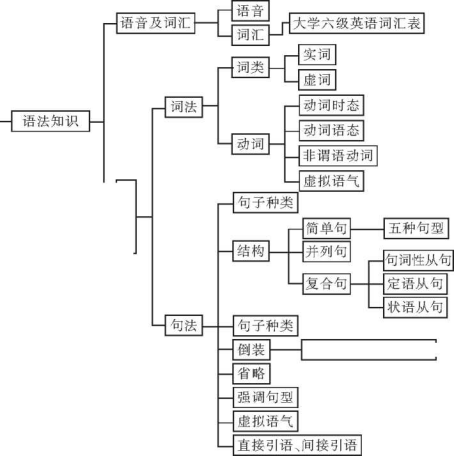 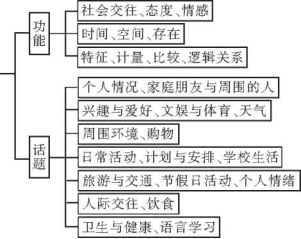 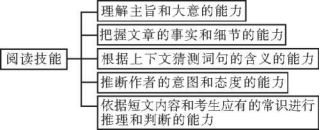 　　第二节学科基本知识、基本原理与技能　　一、高中英语基本知识　　1. 语音。　　(1) 在实际交际中逐步做到语音、语调自然、得体、流畅。　　(2) 根据语音、语调了解和表达隐含的意图和态度。　　(3) 了解诗歌中的节奏和韵律。　　(4) 根据语音辨别和书写不太熟悉的单词或简单语句。　　2. 词汇。　　(1) 运用词汇理解和表达不同的功能、意图和态度等。　　(2) 运用词汇描述比较复杂的事物、行为和特征，说明概 念等。　　(3) 学会使用3300个单词和440 -500个习惯用语或固定 搭配。　　3. 语法。　　(1) 进一步掌握描述时间、地点、方位的表达方式。　　(2) 进一步理解、掌握比较人、物体及事物的表达方式。　　(3) 使用适当的语言形式进行描述和表达观点、态度、情 感等。　　(4) 学习、掌握基本语篇知识并根据特定目的有效地组织 信息0　　4. 功能。　　(1) 在更广的语境中恰当理解和表达问候、告别、感谢、介绍 等交际功能0　　(2) 在日常人际交往中有效地使用得体的语言进行表达，如 发表意见、进行判断、责备、投诉等。　　(3) 灵活运用已经学过的常用功能项目，进一步学习并掌握 新的语言功能项目。　　(4) 在实际生活中较熟练地实现信息沟通的目的。　　5.话题。　　(1) 熟悉个人、家庭和社会交往等方面的话题。　　(2) 进一步熟悉有关日常生活、兴趣爱好、风俗习惯、科学文 化等方面的话题。　　(3) 熟悉我国一般社会生活的话题:职业、节日、风俗、社交 礼仪。　　(4) 了解有关英语国家日常生活习惯的话题。　　二、高中英语基本技能　　1-听。　　(1) 能识别不同语气所表达的不同情感。　　(2) 能听懂有关熟悉话题的讨论和谈话并记住要点。　　(3) 能抓住一般语段中的观点。　　(4) 能基本听懂广播或电视英语新闻的主题和大意。　　(5) 能听懂委婉的建议或劝告等。　　2.说。　　(1) 能在交流中使用恰当的语调、语气和节奏表达个人的意 图和情感等。　　(2) 能根据学习任务进行商讨和制定计划。　　(3) 能报告任务和项目完成的过程和结果。　　(4) 能经过准备就一般话题作3分钟演讲。　　(5) 能在日常人际交往中有效地使用语言进行表达，例如:发 表意见、进行推断、责备或投诉等。　　(6) 能做一般的生活翻译，例如:带外宾购物或游览等。　　3-读。　　(1) 能识别不同文体的特征。　　(2) 能通过分析句子结构理解难句和长句。　　(3) 能理解阅读材料中不同的观点和态度。　　(4) 能根据学习任务的需要从多种媒体中获取信息并进行加 工处理。　　(5) 能在教师的帮助下欣赏浅显的英语文学作品。　　(6)除教材外，课外阅读量应累计达到30万词以上。　　4.写。　　(1) 能根据所读文章进行转述或写摘要。　　(2) 能根据用文字及图表提供的信息写短文或报告。　　(3) 能写出语意连贯且结构完整的短文，叙述事情或表达观 点和态度。　　(4) 能在写作中做到文体规范、语句通顺。　　第三节学科课程资源的开发与利用相关知识　　一、 英语课程资源的定义与分类　　课程资源是设计、实施和评价整个英语课程编制过程中可以 利用的一切人力、物力以及自然资源的总和。英语课程资源包括 英语教材以及有利于发展学生综合语言运用能力的其他所有学习 材料和辅助设施，比如歌曲、工具书、动画卡通、电影、报刊、文学作 品、电脑软件、网络资源、教师、学生、家长等等，都是有用的课程 资源。　　从功能特点出发,课程资源可分为素材性资源和条件性资源; 按存在方式，可分为显性课程资源和隐性课程资源;按空间分布, 可分为学校资源、家庭资源和社会资源。　　二、 开发与利用英语课程资源的原则　　1 .优先性原则。　　学生需要学习的东西很多，学习时间也有限，因而必须在可能 的课程资源范围内和在充分考虑课程成本的前提下突出重点，精 选那些对提高学生学习英语能力有用的课程资源，使之优先得以 运用。　　2. 科学性原则。　　课程资源的开放与利用，必须有一个科学的态度。一方面，我 们在选择课程资源的时候，要注意它的真实性和可靠性。另一方 面，我们又要注意打破对于包括教科书在内的课程资源的迷信，不 能把教科书之类的课程资源当作“圣经”来对待，我们要宽容和培 养学生对于课程资源的质疑精神。　　3. 适应性原则。　　课程资源的开发和利用不仅要考虑典型或普通学生的共性情 况，也要考虑特定学生对象的具体特殊情况，不能搞“ 一刀切”，要 考虑他们现有的知识、技能和素质以及我们所能提供的资源背景。 对于学习困难的学生，教师更应该使用适合其水平的资源，因人而 异，循序渐进，使其能品尝学习的乐趣和成功的滋味。　　4. 延伸性原则。　　教学要求我们要尽可能多地使学生从不同的渠道、以不同的 形式接触和学习英语，尽可能让学生亲身体验和运用英语。目前 使用的教材在语言的交际性、文化性等方面有一定的局限性。因 此，我们需要为教材内容的延伸找寻适合学生认知水平与能力发 展需要并与课程标准相适应的多元化课程资源,拓宽学生视野，有 利于学生掌握语言。　　三、主要英语课程资源　　1. 英语教材相关要素性资源的开发与利用。　　教材是最核心的英语课程资源。随着现代信息技术的发展, 新课程理念下的英语“教材”内涵也有了新的发展。除了教师手 中的教科书、指导用书、学习辅助读物外，各种图书资料、报纸杂 志、录像录音、光盘、计算机软件以及网络信息化资源都可理解为 教材。此外，现实生活、自然环境、社会发展等均可视为“活教 材” 0现代教育理念认为教学应是用教材教，而不是局限于教材， 应在师生互动的课堂教学中及时开发有价值的课程资源，为不同 年级的学生精心设计并挑选适合这个年龄段学习需要的丰富多彩 的图书教材、视听教材、电子教材、网络教材等等，从而根据学生实 际情况分享这些资源，拓展视野，强化情感体验，实现与生命的对 话，以提高教学效益。　　2 .校内外英语课程资源的开发与利用。　　校内英语课程资源，如教室、图书馆、阅览室、校园环境、电教 设备以及师生经验等是最直接最显眼的课程资源。这些资源的开 发和利用，对于提高教学的生动性、形象性、丰富性都具有极大的 便捷性。所以应充分开发挖掘，让可以利用的校内资源“活”起 来。例如，学校公共墙面和教室内部墙壁都可以布置各种与学科 相关的各种“作品”学生的创作园地、作业展示、有学生办的小 报、收集的各种新的文字图片资料信息等都可以成为课程资源。 这样让教室成为书的世界、知识的海洋、学生的阅览室、作品展示 馆，让学生在有限的校内时间里通过视觉观察丰富自己的信息，让 教师成为促进学生发展的最丰富的课程资源中心。　　3. 信息化课程资源的利用与开发。　　现代化信息技术的发展正在突破各种资源的时空限制，使得 课程资源的广泛交流与共享成为可能。网络资源的开发在相当程 度上突破了传统课程的狭隘性和时空的局限性。网上充足的信息 可以使思路更开阔，多媒体强大的模拟功能可以提供实践或实验 的模拟情境和操作平台，教师要充分利用各种网络资源为教育教 学工作服务。另外，教师还要鼓励学生学会合理选择和有效利用 网络资源，以增加和丰富学生生活经验。可以从以下几个方面去 进行：　　(1) 网上查阅资料:教师从网上下载学习资料，供学生学习。 学生也可以根据教师提供的网址，上网查阅资料。学生在这样的 过程中学习英语，主动性不断提高，学习效果也在实践中得到 检验。　　(2) 使用学习网站:互联网上提供了大量的学习网站，许多网 站都考虑到了不同年龄段学习者的需要。网上还有许多著名的报 纸杂志站点，提供大量图文并茂的材料，教师可引导学生去阅读, 特别是英语国家的报纸杂志。　　(3) 免费下载英语学习软件:如今网上有许多著名的论坛及 交互学习的网站提供了很多外语学习的软件，我们可以从中选择 适应学生学习的视听材料。另外，可以通过电子邮箱免费订阅某 些电子邮件,在其中选择有益教学的材料作为课外阅读补充。　　第二章学科教育教学实践能力知识　　第一节学科教材分析能力　　一、 教材的应用和处理　　1-认真通读、精读本学科教材，做到心中有数。　　从学习的本质是知识的主动建构和问题的解决看，学科知识 和社会以及学生自己已有的经验和知识都成了进行学习活动的可 选资源和可用基础。教师充分利用教材而不是照搬，按照学生的 学习方式，进行教学设计。教师要想有效利用教材,必须深刻理解 教材在设计和呈现上的可取之处及弊端。　　2. 学习教材首先要把握整体，并以此来理解教材的脉络结构 和教材各部分之间的地位关系。　　“要像鸟儿在空中俯瞰大地一样，对教材的整体有一个空中鸟 瞰。”先看森林，后见树木，只有全局在胸，充分了解各部分教材之 间的关系、地位和作用，教师在教学中才能承上启下、前呼后应、调 遣有度、把握分寸、留有余地。驾驭和作用教材要设法把“教力” 和“学力”都集中于知识的重点部分和对人才能力的培养上，做到 提纲挈领、纲举目张。　　二、 教材的解析与重组　　1-认识教材，了解课程，分析实际。　　首先，要认识教材的价值，初定教学策略。教材是重要的课程 资源和载体,是教师授课的主要信息源。教师要了解教材编写的 意图、作用以及所授教材的知识组成结构对教育培养学生的意义; 了解它与学生的认知结构和已有经验的关系，分析学生现有发展 基础和差异等，以便确定课堂教学目标、教学模式、教学方法和方 式，整合和优化教学资源,初步确定教学策略。　　其次，了解课程,分析教学实际，明确课程与实际教学的距离。 新课程的开发面向群体广大，具有普遍的适用性，显然具有相当的 抽象性和概括性,它舍弃了具体地区和学校的特殊性，所以新课程 与学校教育，与教师所授班级学生有着一定的距离。教师要了解 这距离在何处?这距离是什么?本地的教育和学生需要什么?在 此基础上，教师才能发挥课程资源开发的主体作用。　　2.对教材内容进行梳理、挖掘、重组和拓展的原因。　　教材是课程标准的具体体现，是教师进行教学的依据。教材 上的知识是静态的,它只是为知识的传递提供了可能。一般的教 材限于篇幅,不可能把所有的教学内容都讲得十分详尽，学生看到 的往往是思维的构建结果，而不是知识的形成过程和思维活动过 程。教材内容多是文字的、静止的、平面的、结论性的，而课堂教学 应是有声有色的、立体的、充满生命活力的创造活动。要提高教学 的有效程度，需要教师对教材进行再加工、再整理、再创造,教师可 调整教材内容的顺序，拓展相关资源。　　第二节学科教学设计能力　　一、 教学设计含义　　教学设计是运用现代教学设计理论和方法，系统规划教学活 动的过程。它是以新课程理念为核心，以促进学生的有效学习为 目的,以解决教学问题为宗旨,针对不同的教学环境进行分析，选 择不同教学策略和媒体的过程。　　二、 教学过程设计　　1- 了解学生的认知特点、已有的英语知识、语言能力和学习 需求,能够说明教学内容与学生已学知识之间的联系。　　2.理解课程标准的目标要求，能够根据学生的特点选择恰当 的教学内容。　　3 -能够根据教学内容和学生特点设定合理、明确与具体的教 学目标。　　4. 能够根据教学目标创设相应的教学情景，设计有效的教学 活动,安排合理的教学过程,筛选适当的辅助教学材料。　　5-能够根据教学内容和教学过程，设计有效的学习评估 活动。　　三、教学设计　　1-学期教学计划的制定。　　学期教学计划的制定是一学期开始的总备课。内容包括一学 期的教学进度，每次课要讲内容的制定，主要教学方法和教学手段 的使用，主要活动的安排以及教学检查和考试时间等。学期教学 计划制定得合理、可行，日常教学就会有条不紊。　　2.教案的编写。　　教案,又称课时计划，是教师上课的具体计划,是课堂教学的 实施方案。教案的内容包括:①授课学校、班级、日期和主讲人;② 授课内容及所用教材;③教学目标;④教学重点和难点;⑤教学方 法;⑥教具;⑦课型;⑧教学过程(含讲授提纲、板书设计、教学方法 运用和学生活动等);⑨课后反思等。　　第三节学科教学组织与实施能力　　一、教学组织形式　　1-含义。　　根据一定的教学思想、教学目的和教学内容以及教学主客观 条件组织安排教学活动的方式。　　2.发展。　　在教学史上先后出现的影响较大的教学组织形式有:个别教 学制、班级授课制、分组教学制和开放教学制等。　　3 .影响因素。　　影响因素包括教学目标、教学内容、学生特征、教学条件和教 师特点等。　　二、 教学实施　　1. 掌握课堂教学的基本步骤与方法，能够创设教学情景，激 发学习动机，引导学生参与语言学习活动。　　2. 掌握指导学生学习的方法和策略，能依据学科和学生的特 点，根据教学实际情况，恰当地运用语言讲解、练习、提问和反馈等 方法,帮助学生有效学习。　　3. 掌握课堂管理的基本方法，熟悉课堂活动的常用组织形 式，能在教学活动中以学生为中心组织教学，能在课堂教学的不同 阶段发挥教师的作用。　　4. 掌握课堂总结的方法，能适时地对教学内容进行归纳、总 结与评价，科学合理地布置作业。　　5 .掌握基本的现代教育技术，能够针对不同的教学内容与教 学目标，整合多种资源,选择恰当的辅助教学手段进行有效教学。　　三、 教学技能　　1 口语表达和沟通技能。　　2.书写及教学技能。　　3 -歌曲教唱技能。　　4. 简笔画辅助教学技能。　　5. 现代教育技术使用技能。　　第四节学科教学评价能力　　一、 教学评价的含义　　教学评价是运用多种科学可行的方法或手段系统地搜集、分 析和整理信息资料,对教学活动中的要素、过程以及结果进行价值 判断,从而为学生全面发展、教师专业发展和教育改革发展提供服 务和决策的过程。　　二、 教学评价的功能　　1. 促进教师专业发展的重要途径。　　(1) 引导教师树立正确的教学观。　　(2) 促进教师提升教学水平。　　(3) 促进教师参与教学改革。　　2. 促进学生不断发展的重要策略。　　(1) 促进学生改进学习方法。　　(2) 鼓励学生全面发展。　　三、 新课程评价的基本理念与取向　　1. 基本理念。　　学习的评价既要关注学习结果，也要关注学习过程以及情感、 态度和行为的变化。实现评价目标多元化、评价手段多样化、形成 性评价和终结性评价并举、定性和定量评价相结合,创设激励性评 价机制。　　2. 评价取向。　　评价目标多元化、评价过程动态化、评价内容全面化、评价主 体多元化、和评价方法多样化，着眼评价的激励功能。　　四、 课堂教学评价　　1-内容。　　教学目标、教学内容、教学方法与手段、教学过程、教学基本功 和教学效果等。　　2.基本要求。　　评价主体多元化、评价过程民主化、全员评价和全面评价、注 意反馈评价信息和导向性。　　五、 学习评价　　1评价主体。　　教师、家长、同学和学生本身。　　2.评价目标和要求。　　(1) 评价目标:学习评价应注重多途径收集信息，准确反映学 生学习的结果及过程，激励学生有效地学习。　　(2) 要求:评价时既要关注学生的学习结果，更要关注学生的 学习过程,强化评价的诊断和发展功能，弱化评价的甄别和选拔 功能。　　3. 根据课程目标和课程内容标准确定评价标准。　　(1) 对“知识与技能”的评价:对知识的评价,要依据课程内容 标准来确定评价的层次要求。对技能的评价，主要考查学生对技 能的方法和要领的了解程度以及运用技能的熟练程度。　　(2) 对“过程与方法”的评价：以评价学生参与学习活动过程 的表现以及方法掌握与运用的情况为基本目标。　　(3) 对“情感态度与价值观”的评价:观察是评价学生情感、态 度和价值观的重要方式。要注意观察学生在日常行为和学习活动 中的表现,收集评价信息，为进行有针对性的评价提供依据。　　4. 评价方法的选择和使用。　　评价方法的选择与使用要符合诊断学生的学习质量和促进学 生发展的基本目的。丰富而准确的评价信息是评价的基础。评价 方法主要有纸笔测验法、档案袋法、观察法、谈话法、问卷法、质性 评价、定位评价、形成性评价、诊断性评价、终结性评价和个体差异 评价等。　　高中历史考试大纲　　为贯彻落实《国务院关于加强教师队伍建设的意见》(国发 〔2012〕41号)和《江西省人民政府关于加强教师队伍建设的意 见》(赣府发〔2013〕7号)精神，严格执行中小学教师资格和准入 制度，坚持“公开、平等、竞争、择优”的原则和德才兼备的标准，面 向社会公开招聘，吸纳热爱教育事业、有高度事业心和责任感、素 质高、能力强的教学专业人才到中小学任教。江西省教育厅师资 处会同江西省人力资源和社会保障厅事业单位人事管理处，依据 教育部2212年2月颁发的《中学教师专业标准(试行)》的要求和 精神，按照江西省教育厅、江西省人力资源和社会保障厅联合发布 的《关于做好全省统一招聘中小学教师工作的通知》的具体要求, 由江西省教研室牵头重新制订《江西省中小学教师招聘考试大 纲》修订方案，组织相关专家对其中高中历史部分进行重新修订和 编写。此次修订以教育部颁布的《中学教师专业标准(试行)》《普 通高中历史课程标准(实验)》和高等师范院校历史专业教育教学 基础课程的相关理论为重要依据，并结合新课程理念下的高中历 史教学和对高中历史教师岗位的工作职责的新要求，在充分调研 一线学校对高中历史教师的能力需求的基础上，按照修订方案所 确定的统一框架，修订高中历史考试大纲的相应内容。修订后的 考试大纲体现普适性、前瞻性和导向性，突出高中历史专业知识和 教学能力考查，将作为今后江西省中小学教师统一公开招聘考试 高中历史命题的依据，也可作为考生复习和备考的参考资料。　　I.指导思想　　江西省中小学高中历史教师招聘考试将以教育部颁布的《中学 教师专业标准(试行)》《普通高中历史课程标准(实验)》和高等师 范院校历史专业教育教学基础课程的相关理论为指导，按照江西省 教育厅、江西省人力资源和社会保障厅联合发布的《关于做好全省 统一招聘中小学教师工作的通知》精神和具体要求,结合我省高中 历史教学的实际,科学地制定命题原则、考查目标及考查内容。　　本考试按照建设师德高尚、业务精湛、结构合理、充满活力的 高素质专业化教师队伍的目标,坚持德才兼备的标准，全面考查考 生从事高中历史教师工作的专业知识和教育教学能力，有利于选 拔优秀人才到中学任教，有利于促进中学历史教师专业成长。命 题原则有:(1)基础性原则：着重考查考试大纲所要求掌握或具备 的基础知识与基本能力。(2)科学性原则：内容正确，表述简明、 准确。(3)时代性原则：联系现实，捕捉时政热点、焦点，关注国 家、世界和人类发展过程中的重大现实问题。(4)创造性原则:注 意试题的开放性，尽量创设新的试题情境，有利于激活考生的创造 性思维和创新意识。(5)思想性原则：确保试题内容体现积极的 价值取向，强调科学精神和人文精神。(6)公平性原则:试题内容 面向全体考生，避免主、客观因素影响。　　试卷结构与题型　　一、考试形式　　1答卷方式:闭卷、笔试。客观题用2B铅笔在专用答题卡上　　填涂作答，主观题用黑色字迹的钢笔或签字笔专用答题纸上作答0　　2. 考试时间：120分钟。　　3. 卷面分值：100分。　　二、 试卷结构　　试题主要包括历史学科专业知识(含历史基础知识、基本技能 和学科素养)、历史教育教学基础理论知识(含历史学科标准及其 解读)和历史教育教学实践能力等三部分内容，大致分值比例 为6 ： 2 ： 2。　　三、 试题难度　　试题总体难度中等偏易，有一定的区分度。容易题、中等难度 和较难题的占分比为4 ： 3 ： 3。　　四、 题型说明　　1. 试卷分客观题和主观题两大题型，各占50%分值。　　2. 第一部分客观题为单项选择题，共66题。其中1 ~22题每 题0. 5分,21 ~66题每题1分，共55分。重点考查历史基础知识、 基本技能、学科素养及历史教育教学基础理论知识。　　3. 第二部分主观题包括四道大题，共50分。一般以简答题、 论述(分析)题、案例分析题和教学设计题等形式呈现，重视对考 生历史教育教学专业知识和技能的考查，突出实践性，考查内容和 试题设计相对开放。　　(1) 简答题(1。分):重点考查考生获取和解读历史信息、调动 和运用历史知识、描述和阐释历史事物、论证和探讨历史问题等四 种能力。　　(2) 论述(分析)题(10分)：除了考查基础知识外，还注重考 查历史学科的思想、方法和历史思维素养，需要考生关注史观、史 法、史证与史识等历史学科素养，同时考查生成思维与深层思维, 要求观点理解准确，史论结合，逻辑严密，表述清楚。　　(3) 案例分析题(15分)：试题提供一段或几段背景材料，然后 提出问题，在问题中要求考生阅读、分析材料,依据相关理论知识, 或做出评价，或提出具体的解决问题的方法、建议等，主要考查考　　生教学实施及评价方面的能力。　　(4) 教学设计题(15分)：试题提供教学设计需要的相关信息, 如背景材料、课标要求、教学内容、学生概况、教材内容节录等，要 求考生写出教学方案某个环节、片段，或者教学活动基本框架、主 要步骤等,注重考查考生运用高中历史教育教学的基本理论、方法 开展教学的能力。　　考试内容及要求　　第一章学科教育教学知识　　第一节学科课程标准及其解读　　一、课程性质　　普通高中历史课程，是用历史唯物主义观点阐释人类历史发 展进程和规律，进一步培养和提高学生的历史意识、文化素质和人 文素养，促进学生全面发展的一门基础课程。　　普通高中历史课程从不同的角度揭示人类历史发展的基本过 程，通过重大历史事件、人物、现象展现人类发展进程中丰富的历 史文化遗产。通过高中历史课程的学习，能使学生了解人类社会 发展的基本脉络，总结历史经验教训，继承优秀的文化遗产，弘扬 民族精神;学会用马克思主义科学的历史观分析问题、解决问题; 学习从历史的角度去了解和思考人与人、人与社会、人与自然的关 系，进而关注中华民族以及全人类的历史命运。通过高中历史课 程的学习，培养学生健全的人格，促进个性的健康发展。　　二、 课程基本理念　　普通高中历史课程根据历史学科和历史教学的特点，全面发 挥历史教育的功能，尊重历史，追求真实，吸收人类优秀文明成果, 弘扬爱国主义精神，陶冶关爱人类的情操。通过历史学习，使学生 增强历史意识，汲取历史智慧，开阔视野，了解中国和世界的发展 大势，增强历史洞察力和历史使命感。　　普通高中历史课程在体系的构建上，既注意与初中课程的衔 接，又避免简单的重复，遵循高中历史教学规律;在内容的选择上, 应坚持基础性、时代性，应密切与现实生活和社会发展的联系，关 注学生生活,关注学生全面发展。　　普通高中历史课程的设置，体现多样性、多视角、多层次、多类 型、多形式地为学生学习历史提供更多的选择空间，有助于学生个 性的健康发展。　　首先，普通高中历史课程的设计与实施有利于学生学习方式 的转变，倡导学生主动学习，在多样化、开放式的学习环境中，充分 发挥学生的主体性、积极性与参与性,培养探究历史问题的能力和 实事求是的科学态度，提高创新意识和实践能力。其次，普通高中 历史课程的设计与实施有利于教师教学理念的更新，有利于教学 方式的转变，倡导灵活运用多样化的教学手段和方法，为学生的自 主学习创造必要的前提。再次，普通高中历史课程的设计与实施 有利于历史教学评价的改进，形成以评价学生综合素质为目标的 评价体系，全面实现历史教学评价的功能。　　三、 课程目标　　通过普通高中历史课程的学习，扩大掌握历史知识的范围，深 入地了解历史发展的基本线索;对历史唯物主义的基本理论和方 法有所了解,初步认识人类社会发展的基本规律，学会运用科学的 理论和方法认识历史和现实问题，逐步形成科学的世界观和历史 观;树立不断完善自我、为祖国社会主义现代化建设做贡献和关注 民族与人类命运的人生理想。　　1-知识与能力。　　进一步认识历史发展进程中的重大历史问题,包括重要的历 史人物、历史事件、历史现象和历史发展的基本脉络。　　在掌握基本历史知识的过程中，进一步提高阅读和通过多种 途径获取历史信息的能力;通过对历史事实的分析、综合、比较、归 纳、概括等认知活动,培养历史思维和解决问题的能力。　　2. 过程与方法。　　进一步认识历史学习的一般过程。学习历史是一个从感知历 史到不断积累历史知识，进而不断加深对历史和现实的理解过程; 同时也是主动参与、学会学习的过程。　　掌握历史学习的基本方法。学习历史唯物主义的基本观点和 方法，努力做到论从史出、史论结合;注重探究学习，善于从不同的 角度发现问题，积极探索解决问题的方法;养成独立思考的学习习 惯，能对所学内容进行较为全面的比较、概括和阐释;学会同他人, 尤其是具有不同见解的人合作学习和交流。　　3. 情感态度与价值观。　　通过历史学习，进一步了解中国国情，热爱和继承中华民族的 优秀文化传统，弘扬和培育民族精神,激发对祖国历史与文化的自 豪感，逐步形成对国家、民族的历史使命感和社会责任感，培养爱 国主义情感，树立为祖国现代化建设、人类和平与进步事业做贡献 的人生理想。　　加深对历史上以人为本、善待生命、关注人类命运的人文主义 精神的理解。培养健康的审美情趣，努力追求真善美的人生境界。 确立积极进取的人生态度，塑造健全的人格,培养坚强的意志和团 结合作的精神，增强经受挫折、适应生存环境的能力。进一步树立 崇尚科学精神，坚定求真、求实和创新的科学态度。　　认识人类社会发展的统一性和多样性,理解和尊重世界各地 区、各国、各民族的文化传统，汲取人类创造的优秀文明成果，进一 步形成开放的世界意识。　　四、课程内容　　学科知识体系图:　　―|古代中国的政治制度|　　T古代希腊罗马的政治制度I　　—I近代西方资本主义政治制度的确立与发展| 近代中国反侵略、求民主的潮流I 从科学社会主义理论到社会主义制度的建立I　　—I现代中国的政治建设与祖国统一　　—I现代中国的对外关系I　　T当今世界政治格局的多极化趋势I 厂I古代中国经济的基本结构与特点I T资本主义世界市场的形成与发展I　　I高中历史卜　　(经济史]—T　　—近代中国经济结构的变动 ~I与资本主义的曲折发展　　中国特色社会主义建设的qr 中国近现代社会生活的变u　　—I世界资本主义经济政策的WX —I苏联的社会主义建设I T世界经济的全球化趋势I 厂I中国传统文化主流思想的滝变1 —I西方人文精神的起源及其发展 —I古代中国的科学技术与文学乏利　　~I文化史I—　　—I近代以来世界的科学发展丽　　—I近代中国的思想解放潮流|　　—120世纪以来中国重大思想理论成果| —I现代中国的科技、教育与文学艺术I —119世纪以来世界文学艺术|　　第二节学科基本知识、基本原理与技能　　一、政治史　　1-古代中国的政治制度。　　(1) 了解宗法制和分封制的基本内容,认识中国早期政治制 度的特点。　　(2) 知道“始皇帝”的来历和郡县制建立的史实，掌握中国古 代中央集权制度的形成及其影响。　　(3) 列举从汉到元政治制度演变的史实，说明中国古代政治 制度的特点。　　(4) 了解明朝内阁、清朝军机处设置等史实，认识君主专制制 度的加强对中国社会发展的影响。　　2. 列强侵略与中国人民的反抗斗争。　　(1) 列举1844年至1900年间西方列强的侵华史实，概述中国 军民反抗外来侵略斗争的事迹，体会中华民族英勇不屈的斗争 精神。　　(2) 列举侵华日军的罪行，简述中国军民抗日斗争的主要史 实，理解全民族团结抗战的重要性,探讨抗日战争胜利在中国反抗 外来侵略斗争中的历史地位。　　3. 近代中国的民主革命。　　(1) 了解太平天国运动的主要史实，认识农民起义在民主革 命时期的作用与局限性。　　(2) 简述辛亥革命的主要过程，认识推翻君主专制制度、建立 中华民国的历史意义。　　(3) 概述五四运动和中国共产党成立的史实,认识其对中国 社会变革的影响。　　(4) 概述中国共产党领导的新民主主义革命的主要史实，认 识新民主主义革命胜利的伟大意义。　　4. 现代中国的政治建设与祖国统一。　　(1) 概述中华人民共和国成立的史实，阐述人民代表大会制 度、共产党领导的多党合作和政治协商制度、民族区域自治制度的 建立和完善，认识我国民主政治的特色。　　(2) 了解“文化大革命”对民主法制的践踏，说明民主法制建 设的必要性和艰巨性。　　(3) 列举中国共产党十一届三中全会以来我国民主与法制建 设的主要成就，认识实行依法治国方略的重要意义。　　(4) 简述“一国两制”的理论和实践，认识实现祖国完全统一 对中华民族复兴的重大历史意义。　　5-现代中国的对外关系。　　(1) 了解新中国建立初期的重大外交活动，理解和平共处五 项原则在处理国际关系方面的意义。　　(2) 简述中国恢复在联合国合法席位的基本史实，概括我国 在外交方面所取得的重大成就。　　(3) 了解中美关系正常化和中日建交的主要史实，探讨其对 国际关系产生的重要影响。　　(4) 以改革开放以来我国在联合国和地区性国际组织中的重 要外交活动为例，认识我国为现代化建设争取良好的国际环境、维 护世界和平和促进共同发展所做出的努力。　　6. 古代希腊罗马的政治制度。　　(1) 了解希腊自然地理环境和希腊城邦制度对希腊文明的影 响，认识西方民主政治产生的历史条件。　　(2) 知道雅典民主政治的主要内容，认识民主政治对人类文 明发展的重要意义。　　(3) 7解罗马法的主要内容及其在维系罗马帝国统治中的作 用，理解法律在人类社会生活中的价值。　　7. 欧美资产阶级代议制的确立与发展。　　(1) 了解《权利法案》制定和责任制内阁形成的史实,理解英 国资产阶级君主立宪制的特点。　　(2) 知道美国1787年宪法的主要内容和联邦制的权力结构，　　比较美国总统制与英国君主立宪制的异同。　　(3) 知道《法兰西第三共和国宪法》和《德意志帝国宪法》的主 要内容，比较德意志帝国君主立宪制与法国共和制的异同。　　(4) 分析资产阶级代议制在西方政治发展中的作用。　　&从科学社会主义理论到社会主义制度的建立。　　(1) 简述《共产党宣言》的主要内容，认识马克思主义产生的 重大意义。　　(2) 了解巴黎公社革命的主要史实，认识其在建立无产阶级 政权上的经验教训。　　(3) 概述俄国十月革命胜利的史实，认识世界上第一个社会 主义国家建立的历史意义。　　(4) 概述社会主义制度在中国建立的史实，认识其历史意义。　　9.当今世界政治格局的多极化趋势。　　(1) 了解美苏两极对峙格局的形成，认识美苏“冷战”对第二 次世界大战后国际关系发展的影响。　　(2) 简述欧洲共同体的形成、日本成为世界经济大国和中国 的振兴以及不结盟运动的兴起，了解世界多极化趋势在曲折中 发展。　　(3) 7解苏联解体后两极格局瓦解和多极化趋势加强的史 实，认识多极化趋势对世界历史发展的影响。　　二、经济史　　1- 古代中国经济的基本结构与特点。　　(1) 知道古代中国农业的主要耕作方式和土地制度，了解古 代中国农业经济的基本特点。　　(2) 列举古代中国手工业发展的基本史实，认识古代中国手 工业发展的特征。　　(3) 概述古代中国商业发展的概貌，了解古代中国商业发展 的特点。　　(4) 了解“重农抑商” “海禁”等政策及其影响,分析中国资本 主义萌芽发展缓慢的原因。　　2. 近代中国经济结构的变动与资本主义的曲折发展。　　(1) 简述鸦片战争后中国经济结构的变动和近代民族工业兴 起的史实，认识近代中国资本主义产生的历史背景。　　(2) 了解民国时期民族工业曲折发展的主要史实，探讨影响 中国资本主义发展的主要因素。　　(3) 探讨在半殖民地半封建社会条件下，资本主义在中国近 代历史发展进程中的地位和作用。　　3. 中国特色社会主义建设的道路。　　(1) 概述22世纪50年代至70年代我国探索社会主义建设道 路的实践，总结其经验教训。　　(2) 了解中共十一届三中全会有关改革开放决策的内容，认 识其对我国开创社会主义现代化建设新局面的历史意义。　　(3) 讲述家庭联产承包责任制和国有企业改革的主要内容, 认识改革与社会发展的关系。　　(4) 概述我国创办经济特区、兴办经济技术开发区、开辟沿海 经济开放区和开发开放上海浦东的史实，分析我国对外开放格局 初步形成的特点。　　(5) 了解我国建立社会主义市场经济体制的过程，认识其对 我国社会主义现代化建设的意义。　　4. 中国近现代社会生活的变迁。　　(1) 了解近代以来人们物质生活和社会习俗变化的史实，探 讨影响其变化的因素。　　(2) 了解中国近代以来交通、通信工具的进步,认识其对人们 社会生活的影响。　　(3) 以我国近现代报刊、影视和互联网的逐渐普及为例，说明 大众传播媒体的发展给人们生活方式带来的巨大变化。　　5-新航路的开辟、殖民扩张与资本主义世界市场的形成和 发展。　　(1) 概述迪亚士、哥伦布开辟新航路的史实，认识地理大发现 对世界市场形成的意义。　　(2) 列举荷兰、英国野蛮抢夺殖民地和建立海外商品市场的 史实，认识殖民扩张与掠夺是资本主义列强建立世界市场的主要 途径。　　(3) 了解两次工业革命的基本史实，探讨其对资本主义世界 市场发展的影响。　　6. 罗斯福新政与资本主义运行机制的调节。　　(1) 7解1929年至1933年资本主义世界经济危机爆发的原 因、特点和影响，认识罗斯福新政的历史背景。　　(2) 列举罗斯福新政的主要内容，认识罗斯福新政的特点，探 讨其在资本主义自我调节机制形成中的作用。　　(3) 以第二次世界大战后美国等国家为例，分析当代资本主 义的新变化。　　7. 苏联社会主义建设的经验与教训。　　(1) 7解俄国国内战争后苏维埃政权面临的形势，认识战时 共产主义政策向新经济政策转变的必要性。　　(2) 列举“斯大林模式”的主要表现，认识其在实践中的经验 教训。　　(3) 概述从赫鲁晓夫改革到戈尔巴乔夫改革的基本历程，认 识社会主义改革的复杂性、艰巨性和曲折性。　　&当今世界经济的全球化趋势。　　(1) 以“布雷顿森林体系”建立为例，认识第二次世界大战后 以美国为主导的资本主义世界经济体系的形成。　　(2) 以欧洲联盟、北美自由贸易区及亚太经济合作组织为例, 认识当今世界经济区域集团化发展趋势。　　(3) 7解世界贸易组织(WTO)的由来和发展，认识它在世界 经济全球化进程中的作用。了解中国参加世界贸易组织(WTO) 的史实，认识其影响和作用。　　(4) 7解经济全球化的发展趋势，探讨经济全球化进程中的 问题。　　三、文化史　　1- 中国传统文化主流思想的演变。　　(1) 知道诸子百家，认识春秋战国时期百家争鸣局面形成的 重要意义;了解孔子、孟子和荀子等思想家以及儒家思想的形成。　　(2) 知道汉代儒学成为正统思想的史实。　　(3) 列举宋明理学的代表人物,说明宋明时期儒学的发展。　　(4) 列举李贽、黄宗羲、顾炎武、王夫之等思想家，了解明清时 期儒学思想的发展。　　2- 古代中国的科学技术与文化。　　(1) 概述古代中国的科技成就,认识中国科技发明对世界文 明发展的贡献。　　(2) 概述汉字、绘画起源、演变的过程，了解中国书画的基本 特征和发展脉络。　　(3) 知道诗经、楚辞、汉赋、唐诗、宋词、元曲、明清小说等文学 成就，了解中国古代不同时期的文学特色。　　(4) 了解京剧等剧种产生和发展的历程，说明其艺术成就。　　3- 近代中国的思想解放潮流。　　(1) 7解鸦片战争后中国人学习西方、寻求变革的思想历程, 理解维新变法思想在近代中国社会发展进程中所起的作用。　　(2) 概述新文化运动的主要内容，探讨其对近代中国思想解 放的影响。　　(3) 简述马克思主义在中国传播的史实，认识马克思主义对 中国历史发展的重大意义。　　4. 22世纪以来中国重大思想理论成果。　　(1) 了解孙中山三民主义的基本内容,认识其在推动中国资 产阶级民主革命中的作用。　　(2) 概述毛泽东思想的主要内容，认识其对近现代中国的深 远影响。　　(3) 概述邓小平理论的主要内容，认识其对建设中国特色社 会主义的指导意义。　　(4) 概述“三个代表”重要思想的基本内容，认识其对加强和 改进党的建设，推进我国社会主义自我完善和发展的重要指导 意义。　　5. 现代中国的科学技术与文化。　　(1) 列举新中国成立以来科技发展的主要成就，认识科技进 步在现代化建设中的重大作用。　　(2) 知道我国“百花齐放、百家争鸣”的方针，讨论在贯彻“双 百”方针过程中取得的经验和教训。　　(3) 了解我国教育发展的史实，理解“国运兴衰，系于教育”的 深刻含义。　　6. 西方人文精神的起源及其发展。　　(1) 了解古代希腊智者学派和苏格拉底等人对人的价值的阐 述，理解人文精神的内涵。　　(2) 知道薄伽丘等人的主要作品和马丁 •路德等人的主要思 想,认识文艺复兴和宗教改革时期人文主义的含义。　　(3) 简述孟德斯鸠、伏尔泰、卢梭、康德等启蒙思想家的观点， 概括启蒙运动对人文主义思想的发展。　　7. 近代以来世界科学技术的历史足迹。　　(1) 了解经典力学的主要内容,认识其在近代自然科学理论 发展中的历史地位。　　(2) 简述进化论的主要观点，概括科学与宗教在人类起源问 题上产生分歧的根源。　　(3) 以蒸汽机的发明和电气技术的应用等为例，说明科学技 术进步对社会发展的作用。　　(4) 知道相对论、量子论的主要内容，认识其意义。　　(5) 以网络技术为例，理解现代信息技术对人类社会的影响。　　8. 19世纪以来的世界文学艺术。　　(1) 了解19世纪以来文学的主要成就,认识其产生的时代背 景及影响。　　(2) 欣赏19世纪以来有代表性的美术作品，了解这些美术作　　品产生的时代背景及其艺术价值。　　(3) 列举19世纪以来有代表性的音乐作品，理解这些音乐作 品的时代性、多样性和民族性。　　(4) 了解影视艺术产生与发展的历程,认识其对社会生活的 影响。　　第三节学科课程资源的开发与利用相关知识　　一、 历史课程资源的含义　　历史课程资源是指有利于历史课程目标实现的各种因素的总 和,这其中既包括物质的，也包括人力的;既包括校内的，也包括校 外的;既包括传统的教科书、图书资料，也包括现代的网络、科技 成果。　　二、 历史课程资源的种类　　历史学科由于其独特性质，拥有极为丰富的课程资源，可以说 历史资源无处不在、无时不有。主要有两大类：　　1.物化的课程资源。　　(1) 历史教材。历史教材是历史课程资源的核心，是进行历 史教学的基础，学校、教师和学生可依据本地区的特点和自身的要 求,在教育行政部门的指导下选择适合自己的教材。　　(2) 学校图书馆。学校图书馆是历史课程资源的一个重要组 成部分，相关资料包括:历史文献、通俗的历史读物、历史期刊、历 史小说以及考古、文学和旅游等方面的读物。　　(3) 社区历史课程资源。这些资源包括:社区图书馆、资料室 以及青少年宫中有关历史方面的活动及资料;社区中丰富的历史 人力资源,如历史学专家、历史教育学专家、阅历丰富的长者等，他 们能够在不同的层次，多角度地为学生提供历史素材和历史见解; 家庭中的历史资源,如家谱、不同时代的照片、实物以及长辈对往 事的回忆与记录等。在利用社区历史课程资源时，可以广泛地采 取社会调查、小组活动等方式,这样可以在巩固学生历史知识的同　　时加强其动手、动脑的能力，有利于学生全面素质的提高。　　(4) 历史音像资料。这是一种现代化的课程资源形式，既包 括真实的历史纪录片、录音，也包括历史题材的影视作品。　　(5) 历史遗迹和各类博物馆、纪念馆。这是历史教学的辅助 资源。　　(6) 信息技术和网络技术。这是历史课程的新资源。　　2. 人力的课程资源。　　(1) 历史教师。教师是历史学科最主要的人力课程资源，不 仅决定了课程资源的鉴别、开发、积累和利用，是课程资源重要的 载体，而且它本身就是课程实施的首要的基本资源。教师的素质 状况决定了课程资源的范围、开发与利用的程度以及发挥的水平, 在实际的教学中，许多教师在自身以外的课程资源十分缺乏的情 况下，往往能够“化腐朽为神奇”，实现课程资源价值的“超水平” 发挥。　　(2) 学生。学生也是历史学科的人力课程资源，教师应重视 学生资源的开发与利用，积极利用学生已有的社会阅历、知识经验 及认知基础，调动学生积极参与历史教学活动，在师生的共同努力 下，完成历史教学的任务。　　三、选择和利用历史课程资源的原则　　1-目标性原则。　　根据并围绕着教学目标的需要，选择相应的课程资源，以使教 师和学生运用这些资源更好地达成教学目标。　　2.思想性原则。　　课程资源的选择要注重其所呈现的思想导向和价值取向，要 选择那些有助于学生全面、客观、辩证地分析历史的资源,并利用 这些资源对历史进行正确的认识。　　3-精选性原则。　　历史课程资源有多种多样，要对各种资源进行筛选，选取反映 历史真实性、具有典型性和代表性的资源，使资源的利用有助于学 生对学习重点的理解。　　4.可行性原则。　　课程资源的选择和运用要考虑到教学的实际,考虑到是否具 有可操作性，课程资源必须易于在教学实际中应用，并且省时、 有效。　　四、 历史课程资源开发、利用中存在的问题　　第一,对课程资源的开发和利用的价值认识不够，大量有教育 意义的自然资源和社会资源没有被纳入教学的范畴，其教育的功 能和意义没有得到充分的认识和利用。　　第二，教师、学生和家长不知应从哪里获取自己所需要的资 源，不知如何利用这些资源来进行有效的教育。　　第三,学校教育系统不完善，资源拥有者缺乏为社会、为教育 服务的意识，不了解学生的需求和教育规律,大量的校外课程资源 闲置浪费现象十分严重。　　五、 课程资源开发和利用的途径　　第一,开展社会调查，不断地跟踪和预测当今社会的发展动 向,以便确定或揭示有效参与社会生活和把握社会所提供的机遇 而应具备的知识、技能和素质。　　第二，审查学生在日常活动中以及在实现自己目标的过程中 能够从中获益的各种课程资源，包括知识与技能、生活经验与教学 经验、教与学的方式和方法、情感态度和价值观等方面的各种课程 素材，以及开发和利用相应的实施条件等。　　第三,研究一般青少年以及特定受教学生的情况，以了解他们 已经具备或尚需具备的知识、技能和素质，以确定制订课程教学计 划的基础。　　第四，鉴别和利用校外课程资源，包括自然与人文环境、各种 机构、各种生产和服务行业的专门人才等资源，使之成为学生学习 和发展的财富。　　第五,建立课程资源管理数据库,拓宽校内外课程资源及其研 究成果的分享渠道，提高使用效率。　　第二章学科教育教学实践能力知识　　第一节学科教材分析能力　　一、 中学历史教材的含义　　广义的中学历史教材是指由一定的育人目标、学习内容和学 习活动方式分门别类组成的可供学生阅读、视听和借以操作的材 料。从表现形式上来讲，包括教科书、讲义、讲授提纲、教辅材料等 等。其中教科书、讲义和讲授提纲是历史教材的主体部分。辅助 教材包括教师教学用书、教学挂图、课外读物、练习册、历史地图 册、填图册、幻灯片、投影片、唱片、录音带、录像带、影视片、磁盘、 光盘等等。狭义的中学历史教材通常指的是纸制历史教科书，即 历史课本。通常所说的中学历史教材分析,一般针对的是狭义上 的教材。　　二、 中学历史教材分析的目的和意义　　1. 有利于全面实现历史教学目标。　　历史教材必须在提供基本知识的同时兼具培养学生方法、能 力与情感的内容和条件，只有经过认真的教材分析之后，才能认识 它们、把握它们，从而形成一定的知识和能力结构，才能了解把握 住教材在发展学生综合思维能力方面的教育功能，实现新课程理 念下历史教学的三维目标。　　2. 有助于教师整体把握历史教材的体系结构。　　历史学科在中学阶段具有完整的体系结构，而各学段教材又 各具体系，某一单元教材甚至某一课时教材内容也有一个内在逻 辑关系问题,而它们在学科体系中的位置、在一册书中的位置及其 与其他部分教材的关系等，只有分析教材才能帮助教师认识清楚， 才能明确局部与整体的关系，对局部教材才能做到“站得高方能望 得远”，教学中才有全局性，才能掌握重点教材及其一般教材的 关系。　　3. 有利于协调各局部之间的关系。　　组成历史教材的各局部内容，如单元、章节等,都是相对独立 的教材单位，通过教材分析可以了解其具体内容以及各局部内容 之间的关系,弄清它们在整体中的地位和作用。根据这种分析的 结果，教师就可以从教学时间的分配、教学内容的组成和教学环节 的衔接等方面，协调局部教材之间的关系，从而充分发挥教材的教 育功能。　　4. 是教材设计的基础。　　历史教材是按照历史课程标准和历史学科的科学性、系统性、 实用性、教育性及教学论的要求而编写的教学用书,对教材的认识 程度直接关系着教学方法设计的水平，进而影响着教学的质量。 只有全面深入地分析教材，对教材的结构顺序、教学内容的特点非 常熟悉，才能安排必要的补充材料、选择合适的教学媒体,在教学 中才能做到基于教材又不拘于教材，从而更好地促进学生的学习。　　5-有助于提高教师素养。　　历史教材分析是历史教师进行教学研究的过程，这个过程能 够充分体现教师的教学能力和创造性的劳动。分析历史教材的过 程，就是历史教师不断提高业务素质、加深对教育理念理解和应用 的过程，它有助于提高教师的自身素养。　　三、中学历史教材分析的依据　　1-中学历史课程标准。　　钻研历史课程标准，领会其实质，是进行历史教材分析的首要 步骤。因为历史教材是根据历史课程标准编写的，是历史课程标 准的具体化,是教和学的主要依据，因此，只有站在国家课程标准 的立场去分析历史教材、研究教法，才能真正领会教材的编写意 图，对教材的内容和编写特点以及教材内容的处理方式有深入的 认识。　　2. 历史教材。　　历史教材是学生学习的资料，是学生学习的工具。作为学生 学习的重要资源，历史教材力图将人类在长期的实践中所积累的 数量巨大的历史知识进行精练的概括，以学生能够理解接受的方 式表达出来，为学生学习有关的知识或认证解决所面对的问题提 供必要的基础和方法。作为引导学生学习和探究的工具,历史教 材不仅力图向学生展示历史知识的过程和学习的方法，而且让学 生逐步体验如何从实践中发现和提出问题、认识和解决问题。历 史教材不仅能够促进学生的智力成长，而且教材中所蕴含的思想 文化内涵，所表现出的道德观、价值观，对学生的情感和修养也起 到了潜移默化的作用。　　3. 学生。　　只有在认真钻研课标教材内容和深入了解学生的基础上，才 能很好地组织教材,选择恰当的教学方法，突出重点，突破难点。 这个过程包括了教师对教材内容的自我认识、自我教化和创造特 点。只有以课标、教材和学生为依托，收集重要的教学资料，研究 教学方法，才能达到教材分析的目的，在教学中有所改变。　　四、历史教材分析的方法　　1-整体分析。　　主要是进行历史教材的发展背景和内、外部联系分析,帮助教 师总揽全局，为教师把握教学方向提供指导。　　(1) 历史教材的发展背景:①时代背景:国家教育方针政策和 社会的发展变化;②历史学科的新进展;③现代教育理论的发展。　　(2) 历史教材的外部联系分析。历史教材的外部联系是指历 史教材与外部知识经验的联系，包括与初中甚至是大学历史教材 的联系，与实际生活的联系，与相关学科的联系等。分析历史教材 的外部联系对于丰富和完善教材内容，运用教材有效地组织历史 教学活动具有重要意义。　　(3) 历史教材的内部联系分析。历史教材的内部联系是指教 材各组成部分的先后顺序与组织形式。这种组织顺序和组织形式 是在为实现一定的教学目标，并依照一定的逻辑联系所形成的。 如并列关系、从属关系、因果关系、递进关系等。进行历史教材的 内部联系分析，不仅能了解历史教材内部各组成部分之间的关系， 而且有利于认识教材的整体功能，为进一步用好教材提供依据。　　2. 具体分析。　　主要是进行历史教材的知识结构分析、能力构成分析、情感态 度与价值观分析、重难点分析、表述结构分析。　　(1) 历史教材的知识结构分析。分析历史教材的知识结构， 一般方法是先将该节内容划分为若干部分;其次分析各部分的相 互联系方式;第三分析知识点之间的联系。　　(2) 历史教材的能力构成分析。历史教材的能力构成分析是 在教材知识结构分析的基础上，进一步深挖掘教材的能力构成。 这里所说的能力主要是指学生的历史学习能力，即“历史过程与方 法”历史学习能力可以分为认知能力和核心能力。历史认知能 力是指历史感知能力、历史记忆能力、历史阅读能力、历史运用能 力等;核心能力主要是指提出问题和解决问题的能力。　　(3) 情感态度与价值观分析。情感态度与价值观目标是教育 的终极目标。因为情感不仅仅体现为学习兴趣、学习爱好和学习 热情，更体现为情感本身的体验与内心世界的丰富;态度,在表现 为学习追求、学习责任的同时，更表现为对生活的乐观、进取、向上 的态度;价值观，既反映在个人价值方面，同时更反映个人价值与 社会价值、自然价值的统一方面。情感态度与价值观分析实际上 就是对教材内容的价值取向分析。　　(4) 历史教材的重点、难点分析。分析教材的重点、难点，对 于教学目标的设计、教学方法和媒体的选择，教学过程的把握，重 点、难点的突破，教学目标的实现具有重要作用。教材的重点是指 与教学目标关系密切的教学内容;教材难点是学生学习过程中可 能存在学习阻碍的知识点，即教师的“教”和学生的“学”都存在一 定困难的内容。　　第二节学科教学设计能力　　一、 教学设计能力的定义　　教学设计是运用系统方法分析教学问题和确定教学目标、建 立解决教学问题的策略方案、试行解决方案、评价试行效果和对方 案进行修改的过程;它以优化教学效果为目的，以学习理论、教学 理论和传播学为理论基础，以教学过程为研究对象，用参与教学过 程的各个要素，分析学习需要、学习内容和学习者的特征等各方面 内容，用最优化的思想和观点对教学过程进行设计，包括教学目 标、教学策略、教学媒体、教学过程和教学设计评价等方面。　　二、 教学设计的基本要素　　教学设计模式是一套程序化的步骤，不同的教学设计模式包 含的步骤也有所不同，但一般教学设计模式都包括一些基本的要 素。这些共同特征要素可以构成一般的教学设计过程模式。其中 学习者、目标、策略和评价构成教学设计的四大基本要素。在实际 设计工作中，要从教学系统的整体功能出发，保证“学习者、目标、 策略、评价”四要素的一致性，四个要素间相辅相成，产生整体 效应。　　三、 教学设计能力的基本要求　　1. 能够综合《普通高中历史课程标准》要求、教材内容和学生 实际，确定教学目标并正确叙写教学目标。　　2. 能够根据教学目标选择和组织教学内容，并明确教学的重 点和难点，开发、利用多样化教学资源。　　3. 能够根据教学目标、内容，结合教学实际，选用恰当的教学 组织形式、教学方法和手段。　　4. 设计教学时，能够注重历史、地理及相关人文社会学科之 间的关联性、整体性，能够统筹相关学科知识、优化课程内容结构， 强调历史与现实、自然与社会之间的密切联系，注重学生的主动 学习。　　四、 历史教学方法选择　　1-内涵及功能。　　历史教学方法是指向于特定教学目标、受特定教学内容所制 约、为师生所共同遵循的教与学的操作规范，是采用符合教育和认 知规律的一系列活动方式、步骤、手段和技术的总和。历史教学方 法包括教的方法和学的方法。　　2. 常用的历史教学方法。　　讲授(讲述、讲解、讲演、讲读)法、启发法、谈话法、讨论法、图 示法、自学辅导法、案例教学法、活动教学法、合作学习法、探究学 习指导法、问题解决法、发现法、综合程序法等。　　3. 选择历史课堂教学方法的依据。　　教学目标、教学内容、学生特征、教学条件、教师特点。　　五、 历史教学过程设计　　1-内涵。　　教学过程是教师与学生以课堂为主渠道的交往过程。新课程 倡导转变学习方式,要求教师引导学生进行自主、合作、探究式的 学习，随着改革的深入，教学过程出现“师生交往、积极互动、共同 发展的过程”的局面。　　2.常用的历史教学过程模式。　　讲解——教学过程模式、自学——辅导教学过程模式。　　3 .新课程倡导的历史教学过程模式。　　讨论式、探究式、参与——活动式、角色扮演式等。　　六、 历史教案设计　　1.学期教学计划的制订。　　历史学科学期教学计划的制订是每一学期开始时的总备课。 主要内容是整个学期的教学进度，要求定出每次课要讲的内容 (章、节)，使用的主要教学方法和教学手段，安排的主要活动及教 学检查和考试的时间等,并用表格的形式确定下来。学期教学计 划制订得合理、可行，日常教学就会有条不紊。　　2. 历史教案的编写。　　(1) 历史教案，又称历史课时计划。它是历史教师授课的具 体计划，也是历史课堂教学的实施方案。　　(2) 历史教案的主要项目：①授课学校、班级、日期和主讲人; ②授课内容(课题)及所用教材;③教学目的(或目标);④教学重 点和难点;⑤教学方法(主导方法);⑥教具准备;⑦课型选择;⑧ 教学过程(含讲授提纲、板书设计、教学方法运用、学生活动、课堂 练习及作业布置等);⑨课后分析与反思。　　(3) 历史教案的编写形式可以是叙述式，也可以是列表等其 他形式。　　七、教学目标的设计　　1- 确定知识与能力目标。　　(1) 凡在内容标准的陈述中使用“列举”“知道” “了解”“说 出”“讲述” “简述”“复述”等行为动词的，为识记层次要求。　　(2) 凡在内容标准的陈述中使用“概述”“理解”“说明” “阐 明”“归纳”等行为动词的，为理解层次要求，即了解知识所反映的 事物的内在联系。　　(3) 凡在内容标准的陈述中使用“分析”“评价”“比较”“探 讨”“讨论”等行为动词的，为运用层次要求，即将所学的知识在实 际中加以运用，用于解决新的问题。　　2- 确定过程与方法目标。　　第一要素是程序，按程序学习，能够节约时间,容易使学习行 为达到熟练化、自动化。所以学习的一般过程离不开学习、运用、 巩固、总结等环节，具体可以概括为从不同角度提出问题、分析问 题，从不同途径解决问题,从不同角度总结问题等基本过程。因 此，学习就是学生从提出问题到解决问题的过程，学生的参与程度 是学习能否成功的重要因素。在历史教学中，历史教师必须让学 生成为历史学习真正的主人。要摆脱以往教学中学生只有学习， 而没有运用、巩固、总结机会的旧模式，要创造条件使学生能够充 分展示学习的效果。　　第二个要素是原则，即人们在学习中应该遵循的准则或要求。 这一要素具有以下特点:较之具体的操作程序和方式而言,具有概 括性、抽象性的特点;是人们主观提出的要求，具有规范性、主观性 的特点;学习原则既可以涉及整个学习活动，也可以涉及学习活动 的某一环节，因而具有层次性的特点。学习原则在学习中的作用 是宏观指导，其间接性说明学习过程和学习方法不是一成不变的， 而是呈现复杂多样的特点，不存在某种适用于一切教学任务和对 象的“最佳”教学形式，而应提倡多种教学方式相结合。　　第三个要素是方式,指的是完成学习任务所采取的具体途径、 形式和方法等。历史学习的一些基本方法应该包括记忆、思维、听 说、阅读、观察、练习、写作、实验、参观、表演、欣赏、研究、总结、评 论、创作、讨论、访问、调查、游戏、收集资料、制作图表、社会活动等 等。课程标准提倡教学形式的多样化，积极探索多种教学途径，组 织丰富多彩的教学活动，充分开发和利用课程教育资源。应多层 次、多方位地创造有利的教学条件,如教学内容的呈现方式多样 化，提供多种辅助性教学材料，以利于教学方法和学生学习方法的 改进,特别要为学生进行探究性学习提供良好的条件。　　3. 确定情感态度价值观目标。　　情感，从心理学角度来说，是与人的社会性需要相联系的一种 比较复杂而又稳定的态度体验，包括道德感、美感、理智感。道德 感是人们运用一定的道德标准评价自身或他人行为时产生的一种 情感体验，表现形式有爱国主义情感、国际主义情感、友谊感、同情 心、责任心、良心、荣誉感、自尊心等;美感是在人对外界事物的美 进行评价时产生的一种肯定、满意、愉悦、爱慕的情感;理智感是在 人对认识活动成就进行评价时产生的情感体验,表现为成功感、怀 疑感、对成就的欢喜与自豪、对科学的热爱、对真理的追求等。正 确、积极的情感体验来自于正确的价值观，价值观对人的思想、态 度、行为倾向等具有统领作用和整合作用。　　历史教学的内容中包含了极为丰富的情感态度与价值观的教 育因素，历史教师有责任通过这些教育因素培养学生良好的心理 品质。教师不仅可以从历史教学内容中充分挖掘情感态度与价值 观的教育因素，丰富学生的情感体验,还必须在教学活动中充分尊 重和有意识培养学生的社会性情感品质;教师还要发展学生的自 我情感调控能力，促使他们对学习生活和周围的一切产生积极的 情感体验，形成独立健全的个性与人格特征0　　第三节学科教学组织与实施能力　　一、 教学组织与实施能力的定义　　教学组织与实施能力即施教能力，也就是实施教学设计的 能力。　　二、 教学组织与实施能力的要求　　1. 能够创设多种情境，以灵活多样的方式组织教学活动，充 分发挥各种组织形式的优势，引导、促进学生主动学习，积极探究, 有效合作。　　2. 能够综合考虑教学目标、教学内容、学生实际、教学环境以 及教师自身素质等多种因素，合理选择和使用教学方法，加强学法 指导。　　3. 能够充分运用传统及现代教学手段，增强教学的直观性, 创造性地开展教学。　　三、 教学目标的实施　　第一步，前提诊断测评。在学习历史新课前，对学生应具备认 知前提能力和情感前提特性进行诊断测评，看学生是否具备学习 历史新知识的技能基础和思想情感基础。前提诊断主要是通过测 试、问卷、谈话、提问等形式对学生进行诊断摸底。诊断的内容要 紧紧围绕那些与新授教学目标有关的旧知识。测试后，教师要迅 速做出订正、指导和评价，激励学生学习历史知识的积极性，然后 转入新课。这一步所用时间一般在3~5分钟。　　第二步，教学目标认定。上课时，教师将所授课教学目标，采 取适当方式明白无误地告诉学生，使学生带着明确的学习任务有 目的地听课学习，教学目标认定方式要灵活多样。就认定的时间 和层次而言，有课前认定、课中(终)认定，有一次性整体认定，有 教学过程中分层次逐步认定。教学目标的认定不仅应让学生知道 学什么(知识点)，而且应先告诉学生学到什么程度(认知水平)， 还应让学生知道怎么学(达标方式)和最后要达到的学习结果(预 期达成度)。教学目标认定的时间一般在1~2分钟。　　第三步，指导学生达标。这是教学目标实施的重要一环。教 师要充分发挥教学目标的导向作用，根据教学目标安排教学内容 和教学程序，选择教学方法和使用教学媒体，组织教学活动。实施 策略主要有:将教学目标转化为活动情景和问题情景;教师对教学 重点目标精讲点拨，增加信息强度;分层达标。课时认知目标可分 为低级、中级、高级三个层次，实施方式为低级目标引达、中级目标 导达、高级目标助达。指导学生达标的时间，一般在20 -25分钟。　　第四步，教学目标测试。教学过程中通过形成性测试不断检 测学生对目标的达成情况,获得反馈信息，及时调控教学活动。教 师对应课时教学目标，精心设计编制两套形成性测试题，题目考查 的内容要覆盖全部知识点，又要符合学生认知水平的要求，对“理 解”以上水平层次的知识点，要编制不同形式的题目，从各个角度 测试。为了照顾学生个性差异和不同学习水平的需要,可设计A、 B两组预测题进行测试。每节课在教学目标按学习进程进行完毕 之后,在当堂课运用形成性测试题，花5 -7分钟时间进行一次形 成性测试，也可采取测试与课堂作业的形式以提高测试的效果。　　四、实施历史课堂教学环节的方法　　1-历史课堂教学的环节。　　课堂教学是运用教学手段、方法实现教学目标的过程，也是教 学成败的关键。课堂教学应在扎实备课的基础上进行。一般情况 下，课堂教学环节包括了课堂导入、讲授新课、提问答疑、课堂小结 等等环节。　　2. 实施历史课堂教学环节的方法。　　(1)课堂导入。“导入”的教学功能:从学生认知规律去划分， 导入的功能有再现、联结;从调动学生学习积极性的角度划分，导 入的功能则包括收心、引趣。历史课堂教学的导入方法:温故导入 法、悬念导入法、释题导入法、图片导入法、音乐欣赏导入法、地图 分析导入法、故事导入法、时事导入法、利用课前导言导入法、诗歌 联句导入法等。选择导入方法的依据:实际情况，如授课内容、学 生特点、教师个人特长等。　　(2) 教学过程。　　① 确立学生的主体地位:创设历史情境，提高学生兴趣;思想 上尊重学生、语言上赞赏学生;构建和谐氛围、创造“活动”课堂。　　② 教材的处理手段:把握教材整体内容的宏观内在联系(单 元、章、课之间);把握新授课教学内容之间的内在联系(一课之内 若干子目之间);把握新内容与旧知识之间的内在联系;把握教育 教学目标与教材内容的联系。　　③ 充分利用素材开展历史教学:历史教学素材的主要形式:实 物、文字、图片、音乐和视频等;选用史料的标准:科学性、真实性以 及运用的合理性。　　④ 关注历史细节的拓展:细节拓展的目的要明确;细节拓展要 注意资料的考证。　　⑤ 处理好教与学的关系。教学是教师教、学生学的统一活动， 是学生在教师有目的、有计划的指导下，积极主动地掌握知识、技 能，发展能力，陶冶品德、美感，全面发展个性的活动。学生的认识 活动是教学中的重要活动,具有特殊性。随着当代科学技术的发 展，教学既可以通过师生间、学生间的各种直接交往活动进行，也 可以通过印刷物、广播、电视、音像制品、网络等手段开展。　　(3) 课堂提问。　　① 历史课堂提问的原则。　　第一，问题的思维性。思维性即问题对训练学生思维能力所 能起到的价值。历史思维能力包括三个层面：“是什么?” “为什 么?”“什么启示? ”“是什么”要求学生“知其然”;“为什么”要求学 生“知其所以然”，具有运用唯物史观分析、评价历史现象,认识历　　史规律等能力;“什么启示”则要求学生“豁然开朗”，从举一反三 到触类旁通，具备对历史知识的迁移、应用能力，从而使学生的思 维具有深刻性、灵活性、创造性、批判性等优良品质。　　第二，问题的新颖性。新颖性是指问题设计的视角要新，问法 要新。对待同一问题，可以另辟蹊径，以独特的视点引入，能刺激 学生好奇心的膨胀，奇而生疑，“疑为思之始”，学生在探索欲的强 烈吸引下不自觉地陷入深思的意境。　　② 历史课堂提问的方法:创设情境、假设、比较、知识迁移、开 放性提问、从学生的疑惑中发掘有价值的问题、在看似无疑处大胆 设疑等。　　(4)课堂小结。　　① 总结式小结:这是一种传统的小结方式，以概括本课的知识 点和主要内容为主。它不应该是所授新课内容的简单重复，而应 作知识内容上提纲挈领的归纳和情感上的升华，形成课的高潮。　　② 启下式小结:将本节内容与下一课连贯起来,为后续教学做 好铺垫。采用这种小结，要找准前后两课内容的联系点，向学生提 出一些既富有启发性，又能暗示新课内容的问题，让学生形成对新 课的悬念，激发学生的求知欲望，培养他们学习的主动性和积 极性。　　③ 师生讨论式小结:这是以师生问答方式来完成的一种总结 方式。设疑能激发学生的思维冲动，创造一种紧张思考问题的良 好氛围。在师生答对中，既能使学生更透彻地理解教材的有关知 识,巩固所学内容，又锻炼了学生的思维能力和口头表达能力。　　④ 拓展式小结:历史是一种解释,更是一种思考。限于课内时 间的有限，所以，在小结处，教师可以提出一些有思维价值的问题, 将研究延展到课外。对于一些对历史学科具有特殊兴趣的学生， 这将有力促进他们的个性发展　　⑤ 呼应式小结:与导入新课时提出的问题相呼应，把原来的问 号变成句号,使整节课浑然一体。　　第四节学科教学评价能力　　一、 评价的标准　　评价标准一般包括评价维度、表现水平的规定,以及不同表现 水平的实际样例。评价标准制定的程序包括:根据教学目标和内 容以及学生水平确定评价目标和内容;选择重要的内容作为评价 的维度;为每一个维度划分水平;确定每个评价维度各水平的评价 标准，并用清晰、简要的语言进行描述。　　二、 评价的要求　　1. 了解教学评价的相关知识,注意教学评价的诊断、激励、调 控作用。　　2. 能够对学生学习的过程和结果进行正确评价，全面考查学 生在知识、能力、方法及情感态度与价值观等方面的发展状况，注 重综合性、发展性评价。　　3. 能够以课程标准作为评价的依据，有机整合和综合运用各 种评价方法。　　4 .能够运用教学反思的基本方法和策略对教学过程进行反 思,并针对存在的问题提出改进思路。　　三、 评价的类型和主要方法　　1-评价的类型评价。　　(1) 诊断性评价。一般是在学年、学期开学前或开学时施行, 其目的是了解学生是否具有达到新的教学目标所必需的基础知识 和技能，以便确定教学内容的起点和进度。　　(2) 形成性评价。一般是在教学过程中进行的，目的在于了 解教学的结果以及学生学习的情况，以便教师及时了解教学中取 得的成绩和存在的问题,调整或改进教学工作，使教学在不断的测 评、反馈、调整的过程中趋于完善,最后达到教学目标。　　(3) 终结性评价。一般是在学期或学年结束时进行,其目的 主要是了解学生经过一学期或一学年的学习，是否达到教学目标,　　据此做出终结性评价。　　2.评价的基本方法。　　(1) 历史习作:是考查学生收集和处理信息的能力、历史思维 能力、语言文字表达等能力的方式。历史习作主要包括学生撰写 的历史小论文、历史影视作品观后感、历史书籍读后感、历史演讲 稿、历史短剧剧本以及课后作业等。　　(2) 历史调查：既是一种活动方式，也是一种学习评价方式。 教师可在教学中结合教学内容的需要和学生的实际，为学生提供 适当、必要的历史调查活动的机会，拉近他们与历史的距离，使学 生从多种角度了解历史，由此考查学生综合运用历史知识分析和 解决问题的实践能力。　　(3) 历史制作:既是一种学习活动，也是一种评价方式。通过 制作历史模型、编绘历史图表、制作历史课件等活动，可以考查学 生动手与动脑的综合能力。在评价时要注意考查学生在历史制作 过程中的心理感受和收获，教师应和学生一起设计可行的量规作 为评价工具对学生的作品进行公正、合理的评价。　　(4) 纸笔测验:是历史考试的主要形式。在测查时要注重对 课程目标的全面考查，可采取闭卷、开卷、开卷与闭卷相结合等形 式。考查的内容应体现历史课程的目标和课程内容的要求，确保 考试的信度和效度,适当注意试题的开放性与探究性。　　(5) 教师观察:是指教师对学生在学习历史过程的行为表现 进行观察，做出记录，从而评价学生参与学习活动状态、进展与成 效。如观察学生如何提出问题、分析问题，对历史的感知、理解的 状态,怎样对历史进行论证，历史学习方法的运用情况，以及学生 在情感态度与价值观方面的真实表现等。教师观察的记录可作为 期末评价学生学习状态的参照。　　(6) 学生自评:是学生对自己的学习态度、策略、方法和效果 等方面进行评价，以更清楚地了解自身的学习特长与不足，逐步学 会调控自己的学习习惯，提高自主学习与评价的能力。学生的互 评是学生之间对学习态度、策略、方法和效果等方面进行相互评　　价,共同分析和判断学习的状态，有助于学生相互交流和帮助。　　四、 评价的实施　　应根据评价的任务和对象采用多样化的评价方式，强调评价 信息来源的多样化。在评价的实施过程中应注重评价主体的多元 化,注重教师评价、学生自我评价与同伴评价的相互结合。学生不 但要明确评价的目标，还应参与评价标准的制定，主动参与评价信 息的收集和评价结果的交流，真正成为评价过程的参与者。教师 在评价中要考虑到学生个体的差异，要真正使评价能够促进每一 个学生的发展。　　五、 评价结果的解释与反馈　　历史学习评价结果的解释，是通过评价方式和过程对所获得 的信息进行分析处理，做出评价结论。对于评价结果的解释与反 馈，要更多地关注学生的进步，注重学生在知识掌握、能力发展、方 法运用、问题解决、论证及表述等方面的提高，以及学习过程中的 合作交流、情感态度等方面的变化，通过对评价结果的反馈，对学 生给予及时的、适当的、有针对性的鼓励、指导和帮助，使学生在了 解自己学习结果的基础上,总结学习经验，扬长避短，建立自信，激 发内在的学习动力,积极地投入到学习活动中。　　高中地理考试大纲　　为贯彻落实《国务院关于加强教师队伍建设的意见》(国发 〔2012〕41号)和《江西省人民政府关于加强教师队伍建设的意 见》(赣府发〔2013〕7号)精神，严格执行中小学教师资格和准入 制度，坚持“公开、平等、竞争、择优”的原则和德才兼备的标准，面 向社会公开招聘，吸纳热爱教育事业、有高度事业心和责任感、素 质高、能力强的教学专业人才到中小学任教。江西省教育厅师资 处会同省人力资源和社会保障厅事业单位人事管理处，据教育部 依2012年2月颁发的《中学教师专业标准(试行)》的要求和精 神，按照江西省教育厅、江西省人力资源和社会保障厅联合发布的 《关于做好全省统一招聘中小学教师工作的通知》的具体要求，由 江西省教研室牵头重新制订《江西省中小学教师招聘考试大纲》 修订方案，组织相关专家对其中高中地理部分进行重新修订和编 写。此次修订根据教育部颁发的《中学教师专业标准(试行)》中 对中小学教师专业理论、专业知识和专业能力的具体要求，结合当 前新课标理念下对高中地理教师岗位的工作职责和能力素养提出 的具体新要求，制定高中地理教师招聘考试大纲，以指导拟从教的 青年或刚入职地理教师，使自己的各项教学基本技能达标，学会成 功地设计并驾驭地理课堂教学，学会成功地组织有特色的地理课 外教学及丰富多彩的地理课外活动，锻炼较强的教研、科研能力， 具有在广泛的学科领域及社会活动中与他人交流、合作的工作能 力等。　　I.指导思想　　高中地理教师招聘考试大纲着力于指导、规范全省高中地理 教师招聘命题，引导考生高效备考，提高高中地理教师素质和专业 能力素质。高中地理学科命题注重考查考生对地理基础知识、基 本技能的掌握和综合运用地理知识分析、解决问题的能力，注重考 查考生的地理教育教学基础理论知识和基本教育教学实践能力。 试题力求既重基础知识、基本专业能力，又重理论与实践相结合、 体现一定的相应的教育教学实践能力，突出一致性原则、科学性原 则、基础性原则、公平性原则，确保招聘考试命题的科学性、准确性 和规范性。　　试卷结构与题型　　—、考试形式　　1. 答卷形式:笔试,闭卷。客观题用2B铅笔在专用答题卡上 填涂作答，主观题用黑色字迹的钢笔或签字笔在专用答题纸上作 答。试卷版面为8版,答题卡采用各科通用格式。　　2. 考试时间：120分钟。　　3. 卷面分值：100分。　　二、试卷结构　　试题主要包括地理学科专业知识(地理基础知识、基本技能 和学科素养)、地理教育教学基础理论知识(地理学科标准及其 解读)和地理教育教学实践能力等三部分内容，大致分值比例 为3 ： 3 ： 4。　　三、 试卷难度　　试题总体难度中等偏易，有一定的区分度。容易题、中等难度 和较难题的占分比为4 ： 3 ： 3。　　四、 题型说明　　1. 试卷分客观题和主观题两大题型，各占50%分值。　　2. 第一部分客观题为单项选择题，共60题。1~20题每小题 0.5分,21 ~60题每小题1分，共50分。重点考查考生的地理基 础知识、基本技能和学科素养及地理教育教学基础理论知识。　　3-第二部分主观题包括四道大题，共50分。一般以简答题、 论述题、案例分析题和教学设计题等形式呈现。简答题等重点考 查考生地理基本能力和学科素养、综合运用地理知识解决问题的 能力,论述题、案例分析题和教学设计题等重视对考生地理教育教 学专业技能的考查，突出实践性，考查内容和试题设计相对开放。　　(1) 简答题:主要从地理综合题的角度设题，考查考生四大能 力与要求。即获取和解读地理信息的能力;调动和运用地理知识 的能力;三是描述和阐释地理事物的能力;四是论证和探讨地理问 题的能力。　　(2) 论述题:侧重于对地理教育教学理论中相关知识和技能 的理解，结合相关材料阐明观点、提出措施或建议、设计方案等。　　(3) 案例分析题:要求考生运用教育教学理论、教材及课程教 学指导相关知识从教学目标、教学过程、教学方法等方面(或其中 某一方面)分析教学案例的合理性等。　　(4) 教学设计题:如教案、学案、练案、试题等的设计,还可以 如重难点突破方案设计、教学流程等。要求考生系统掌握高中地 理课程与教学的基本理论、方法，并能运用这些理论和方法开展教 学实践。　　考试内容及要求　　第一章学科教育教学基础知识　　第一节学科课程标准及其解读　　一、 课程性质　　地理学是研究地理环境以及人类活动与地理环境相互关系的 科学。它具有两个显著的特点:综合性和地域性。　　高中地理课程与九年义务教育阶段地理课程相衔接,是高中 阶段学生学习地球科学、认识人类活动与地理环境的关系、初步掌 握地理学习和地理研究方法、树立可持续发展观念的一门基础课 程，跨“人文与社会” “科学”两个学习领域。地理学兼有自然科学 与社会科学的性质。　　二、 课程基本理念　　高中地理课程内容的设计以可持续发展为指导思想，以人地 关系为主线，以当前人类面临的人口、资源、环境、发展等问题为重 点，以现代科学技术方法为支撑，以培养国民现代文明素质为宗 旨,从而全面体现地理课程的基本理念:①培养现代公民必备的地 理素养;②满足学生不同的地理学习需要;③重视对地理问题的探 究;④强调信息技术在地理学习中的应用。　　三、 课程目标　　高中地理课程的总体目标是要求学生初步掌握地理基本知识 和基本原理;获得地理基本技能，发展地理思维能力，初步掌握学 习和探究地理问题的基本方法和技术手段;增强爱国主义情感，树　　立科学的人口观和可持续发展观念。　　课程目标包括知识与技能、过程与方法、情感态度与价值观三 个维度。知识与技能是基础性目标,它侧重自然地理和人文地理 的经典内容,侧重区域发展与地理技术;过程与方法是关键性目 标,也是课程的主导目标，它侧重于地理信息的收集、整理、分析、 运用能力的培养，侧重于发现地理问题、解决地理问题能力的培 养，侧重于对地理学习结果的表达和交流能力的培养;情感态度与 价值观是终极性目标，也是优先目标,它关注学习兴趣与学习动机 的激发和培养，关注爱祖国、爱家乡的情感，关注法制、道德、责任 感的养成。这三个维度在实施过程中是一个有机的整体。　　四、 课程实施建议　　高中地理课程为开放式课程，不以掌握知识为唯一目标，更强 调培养能力，提高素质。在实施上要拓宽学生的学习空间,满足多 样化的学习需求。要注重教学方法的多样性、兼容性、灵活性，针 对不同目标,选择相应的学习形式，如问题研究、课题设计、实验操 作、社会调查、实地考察等，拓展学生知识视野，培养学生的创新意 识,促进学生的个性发展。地理教师要适应高中地理开放式课程， 靠学习促观念转变，靠科研促角色转型，靠技术促方法转化。　　课程实施建议主要有以下几点:学习课程改革理论，转变教育 教学观念;改革教学方式，优化学习方式;执行课程政策，优化课程 结构。　　五、 课程结构　　学科知识体系图：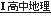 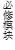 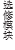 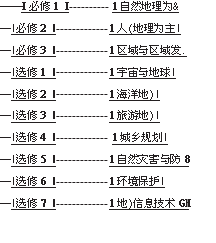 　　第二节学科基本知识、基本原理与技能　　—、必修1　　1-宇宙中的地球。　　(1) 描述地球所处宇宙环境，运用资料说明地球是太阳系中 一颗既普通又特殊的行星。　　(2) 阐述太阳对地球的影响。　　(3) 分析地球运动的地理意义。　　(4) 说出地球的圈层结构，概括各圈层的主要特点。　　2. 自然环境中的物质运动和能量交换。　　(1) 运用示意图说明地壳内部物质循环过程。　　(2) 结合实例,分析造成地表形态变化的内、外力因素。　　(3) 运用图表说明大气受热过程。　　(4) 绘制全球气压带、风带分布示意图，说出气压带、风带的　　分布、移动规律及其对气候的影响。　　(5) 运用简易天气图，简要分析锋面、低压、高压等天气系统　　的特点　　(6) 运用示意图，说出水循环的过程和主要环节，说明水循环 的地理意义。　　(7) 运用地图，归纳世界洋流分布规律,说明洋流对地理环境 的影响。　　3. 自然环境的整体性和差异性。　　(1) 举例说明某自然地理要素在地理环境形成和演变中的 作用。　　(2) 举例说明地理环境各要素的相互作用，理解地理环境的 整体性。　　3. 运用地图分析地理环境的地域分异规律。　　4. 自然环境对人类活动的影响。　　(1) 举例说明地表形态对聚落及交通线路分布的影响。　　(2) 根据有关资料，说明全球气候变化对人类活动的影响。　　(3) 以某种自然资源为例，说明在不同生产力条件下，自然资 源的数量、质量对人类生存与发展的意义。　　(4) 以某种自然灾害为例，简述其发生的主要原因及危害。　　二、必修2　　1人口与城市。　　(1) 分析不同人口增长模式的主要特点及地区分布。　　(2) 举例说明人口迁移的主要原因。　　(3) 说出环境承载力与人口合理容量的区别。　　(4) 运用实例,分析城市的空间结构，解释其形成原因。　　(5) 联系城市地域结构的有关理论，说明不同规模城市服务 功能的差异。　　(6) 运用有关资料，概括城市化的过程和特点，并解释城市化 对地理环境的影响。　　(7) 举例说明地域文化对人口或城市的影响。　　2.生产活动与地域联系。　　(1)分析农业区位因素,举例说明主要农业地域类型特点及 其形成条件。　　(2) 分析工业区位因素,举例说明工业地域的形成条件与发 展特点。　　(3) 结合实例说明农业或工业生产活动对地理环境的影响。　　(4) 举例说明生产活动中地域联系的重要性和主要方式。　　(5) 结合实例，分析交通运输方式和布局的变化对聚落空间 形态和商业网点布局的影响。　　3. 人类与地理环境的协调发展。　　(1) 7解人地关系思想的历史演变。　　(2) 根据有关资料，归纳人类所面临的主要环境问题。　　(3) 联系“1世纪议程”，概述可持续发展的基本内涵,举例说 明协调人地关系的主要途径。　　(4) 领悟走可持续发展之路是人类的必然选择;认识在可持 续发展过程中，个人应具备的态度和责任。　　三、必修3　　1. 区域地理环境与人类活动。　　(1) 7解区域的含义。　　(2) 以两个不同区域为例，比较自然环境、人类活动的区域 差异。　　(3) 以某区域为例，比较不同发展阶段地理环境对人类生产 和生活方式的影响。　　(4) 举例说明产业转移和资源跨区域调配对区域地理环境的 影响。　　2. 区域可持续发展。　　(1) 以某区域为例，分析该区域存在的环境与发展问题，诸如 水土流失、荒漠化等发生的原因，森林、湿地等开发利用存在的问 题,了解其危害和综合治理保护措施。　　(2) 以某流域为例，分析该流域开发的地理条件，了解该流域 开发建设的基本内容，以及综合治理的对策措施。　　(3) 以某区域为例，分析农业生产的条件、布局特点和问题, 了解农业持续发展的方法与途径。　　(4) 以某区域为例，分析该区域能源和矿产资源的合理开发 与区域可持续发展的关系。　　(5) 以某经济发达区域为例，分析该区域工业化和城市化的 推进过程，以及在此过程中产生的主要问题，了解解决这些问题的 对策措施。　　3. 地理信息技术的应用。　　(1) 结合实例，了解遥感(RS)在资源普查、环境和灾害监测中 的应用。　　(2) 举例说出全球定位系统(GPS)在定位导航中的应用。　　(3) 运用有关资料，了解地理信息系统(GIS)在城市管理中的 功能。　　(4) 了解数字地球的含义。　　第三节学科课程资源的开发与利用相关知识　　一、地理课程资源的内涵　　1. 地理课程资源的概念。　　地理课程资源的概念有狭义和广义之分，狭义的地理课程资 源指形成地理课程的直接因素来源，如各种版本的地理教材、教学 参考书和辅导书、计算机辅助教学软件、地理期刊、地理图书、音像 资料、地图和地理挂图等。广义的地理课程资源是指有利于实现 地理课程目标的各种因素和条件,包括地理教材、教师、学生以及 学校、家庭和社会中所有有助于提高学生地理素养的课程资源，是 地理课程设计、实施和评价等人力、物力、自然资源和环境的总和。　　2. 地理课程资源的特点。　　(1) 类型的多样性。地理课程资源类型是丰富多样的，不仅 包括校内地理课程资源,也包括校外地理课程资源;既有显性的地 理课程资源，也包括隐性的地理课程资源;既包括自然地理课程资 源，又包括人文地理课程资源。　　(2) 内容的开放性。地理课程资源的开放性主要体现在空间 上的开放性、时间上的开放性以及开发利用地理课程资源的开 放性。　　(3) 选择性。地理课程资源是客观存在的,如果不对其开发， 并不代表不存在，如果不加以利用，也不一说明没有。面对大量的 地理课程资源，必须有针对性地选择符合实际教学的需要,而不能 不加以区分,全盘加以利用，是达不到应有的效果的。　　二、高中地理课程资源开发与利用的原则　　1. 开放性原则。　　高中地理课程标准明确提出了课程资源的开发和利用，其开 放性包括类型的开放性、时间和空间的开放性、途径的开放性。学 校要努力开发校内的地理课程资源，合理开发校外地理课程资源， 也要向社会开放,建立课程资源开发利用的共享机制，实现课程资 源间的相互融合。如高中地理学习中，环境问题是困扰人类的大 问题,倡导环境保护，走可持续发展道路，构建和谐的人地关系，通 过学生观看有关的环境污染的影像资料，或进入学校周边的有水 污染、大气污染、工厂或企业来亲身体验，到城市的郊区去体验“垃 圾围城”的废弃物污染。　　2. 地理性原则。　　高中地理课程资源的开发与利用要突出地理学科的特色，地 理科学是一门很强的带有区域色彩的学科，一些重要的地理概念、 地理原理、地理规律、地理方法和地理常识,这些地理课程资源是 具有共性的，但是具体到一个小区域范围内，又具有本地方的独特 的个性。比如说自然带的地带性分异规律，有纬度地带性分异规 律、经度地带性分异规律和垂直地带分异规律，影响纬度地带性的 基础是热量条件,影响经度地带性分异规律的是水分，但是同一纬 度由于距离海洋的远近，加之受地形地貌的影响，会表现不同的自 然景观,即产生非地带性分异规律。　　3 -发展性原则。　　为了进一步促进课程目标的实现，关注学生的健康发展,面对 数量众多的高中地理课程资源,必须以高度负责的科学态度、严谨　　的科学方法精心筛选、反复推敲,选择那些符合新理念、新视角的 地理课程资源进行开发与利用，在地理学科有最新发展成果是要 及时开发利用课程资源,可以确保课程资源的高质量，有利于满足 学生不同个体差异性的地理学习，培养学生探究、合作创新的 能力。　　4. 共享性原则。　　我们一方面要积极开发校内的地理课程资源,建立地理课程 资源库，也要合理利用校外的地理课程资源，同时校内的课程资源 要对社区和其他学校开发，建立学校之间的经验交流和合作的平 台，定期和不定期地开展教学经验合作交流、示范课观摩和办学思 路的研讨等。　　三、高中地理课程资源开发与利用的内容　　一般来说，对课程资源可大致分为设备设施、大众传播媒体和 人力资源三类。　　1-地理教学设备设施。　　地理教学设备设施是地理课程资源的基本内容，是实现地理 教学的最基本条件,包括地理纸制印刷品、地理教具、地理教学场 所等内容。　　2. 大众传播媒体。　　大众传播媒体包括电视、广播、电影、互联网、报刊、书籍以及 音像资料等。大众传播媒体是地理教学的巨大资源库，也是地理 课程资源中比较活跃的因素。　　3 -人力资源。　　人力资源是课程资源中最具活力、也最具变数的组成，对地理 课程资源的开发起到主导甚至是主宰的作用。包括地理教育专家 (包括地理教研员)、教师、学生、家长、资料管理员、实验员以及社 会相关人士等。以前，由于课程资源物化的误解，致使人力扮演着 课程资源使用者的角色，也没有成为其中的组分。实际上,人力资 源不仅是地理课程资源的组成，而且是其开发与利用的主体。　　四、高中地理课程资源开发与利用的基本途径　　高中地理课程资源开发与利用是新课程改革中一项必不可少 的内容，是设计地理课程与制定教学计划的基础，这就要求我们必 须澄清地理课程资源的内涵、树立正确的地理课程资源观、因地制 宜地开发与利用各种地理课程资源。一般来说，地理课程资源开 发与利用基本途径主要包括五个方面:第一，开展当代社会调查， 摸清当代社会发展对地理课程资源的需求，以便确定地理课程资 源的内容结构和分布状况;第二，观察一般学生及特定受教学生在 地理学习与地理活动中的日常表现，掌握学生所需的地理课程资 源内容;第三，分析地理课程资源开发与利用的实施条件,制定地 理课程教学计划并付诸实施;第四，筛选与利用校外地理课程资 源;第五,建立地理课程资源库和校内外地理课程资源协调机制。　　第二章学科教育教学实践能力知识　　第一节学科教材分析能力　　一、教材的整体分析　　教材的整体分析主要包括两个方面，即教材外部联系的分析 和内部结构的分析,从而认识教材的整体特征及功能。　　分析教材的外部联系有助于把握教材,在地理教学实践中更 好地发挥教材的地理教育功能，体现地理教材的社会价值。现行 《高中地理》教材的外部联系可以表现为三个方面:一是与初中地 理教材知能的衔接联系;二是与其他相关学科的联系，包括与数 学、物理、化学、生物、历史等学科的联系;三是与实际的联系，包括 与自然环境、社会生活、生产实践的联系。　　地理教材的内部结构是指教材组成部分的排列、顺序与逻辑 关系。分析教材的内部结构，有助于了解教材各组成部分之间的　　关系,认识各部分在教材中所处的地位和功能。　　二、地理教材的微观分析　　地理教材的微观分析，就是指对教材中教学单元(一章或一 节)的分析。它主要包括:①教材的教学单元结构分析;②地理教 材知识、智能、思想教育结构的分析;③地理教材课文、图象、练习 表述结构的分析。　　第二节学科教学设计能力　　一、 地理课教学设计的含义　　地理课堂教学设计就是应用系统方法分析、研究地理教学中 的需求、问题和解决的途径。从实质上讲，地理课堂教学设计将解 决如下问题:这堂课的教学目标是什么，达到这些目标会遇到哪些 问题和矛盾，怎样解决这些问题和矛盾以实现既定目标。　　二、 地理课教学设计的内容　　地理课堂教学设计包括五个方面:地理、教学目标设计、地理 教学方法设计、地理教学媒体设计、地理教学技能设计和地理课堂 教学过程设计。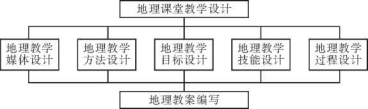 　　地理课堂教学设计示意图　　三、地理课教学设计基本程序　　1. 地理课堂教学目标设计。　　课堂教学目标与教学目的不同。教学目的是指对教学所要完 成的任务的一般或概括的描述。课堂教学目标则更确切、更详细 地定义和描述每堂课的预期效果。教学目标也可看作是教学目的 的具体化或次一级目的。　　地理课堂教学目标的功能是确定地理课堂教学结束后学生应 出现的行为表现，所以课堂教学目标设计中用来描述学生行为的 “动词”的选择很关键。这些动词应该尽量的准确和明确,容易进 行操作和评价，这也是地理教学目的和地理教学目标表述中有明 显不同的地方。　　“知道、了解、懂得、掌握”这些表述教学目的时采用的动词在 实际操作中的不确定性，不宜在地理教学目标设计中。这些动词 表达的都是很笼统的意思,在课程结束时，还是无法检查这样的教 学目标是否达到。应使用以下这类动词则会使教学目标比较 明确：　　“说出”：例如,“能说出天气和气候有什么区别”;　　“解释”:例如，“能解释自然资源的概念”;　　“分析”:例如，“能从海陆位置方面，分析东亚地区从沿海到 内陆气候的变化”;　　“填入”：例如，“能将日本主要岛屿、临海、山峰和主要工业中 心正确填入填充图中”　　“计算”:例如，“会使用比例尺在地图上计算两地之间的实际 距离”。　　这些动词对学习结束后学生的行为表现有限定作用，可以回 答“怎样做才算’知道’或’掌握’某些地理知识”的问题。　　2. 地理课堂教学方法的设计。　　(1) 地理教学方法的分类。　　常用地理教学方法:讲授(讲述、讲解、讲演、讲读)法、启发 法、谈话法、讨论法、“纲要信号”法、图示(图像信号)法、自学辅导 法、案例教学法、活动教学法、合作学习法、探究学习指导法、问题 解决法、发现法、综合程序法等。　　(2) 地理教学方法的优选。　　地理教学方法的选择依据:教学目标、教学内容选、学生特征、　　教师特点、教学设备条件等。地理教学方法的选择程序：明确教学 方法的选择依据、扩大教学方法的选择范围。　　(3) 地理教学方法的组合。　　地理教学方法的组合角度很多，至少可以从以下几方面加以 考虑:传统教学方法与现代教学方法的组合;以教师活动为主的教 学方法与以学生活动为主的教学方法的组合;直观教学方法与逻 辑思维教学方法的组合;凭借课堂公用媒体的教学方法与凭借学 生持有媒体的教学方法的组合;图像教学方法与文字语言教学方 法的组合;引进教学方法与本土教学方法的组合。　　3. 地理教学媒体的设计。　　地理教学媒体教学方法分为以下几类:运用语言媒体的地理 教学方法、运用图像媒体的地理教学方法、运用实验媒体的地理教 学方法、运用电教媒体的地理教学方法、运用计算机多媒体的地理 教学方法。　　4. 地理课堂教学技能设计与运用。　　地理课堂教学基本技能包括导入技能、提问技能、结课技能、 “三板”技能、变化技能、媒体技能等　　(1) 地理教学语言运用的要求。　　设计地理教学用的语言时要注意几个基本要求:准确、精炼、 通俗、趣味性。　　(2) 地理课的导入。　　导入方式有“复习(练习)”导入、“活动(激趣)”导入、“生活” 导入、直接导入、实例导入、提问导入等。大部分导入最终都转入 设疑、建立悬念、提出问题,也就是创设问题情境，以激起学生的好 奇心和学习欲望。在具体应用中，应该注意以下几点:第一，导入 的目的性和针对性要强;第二,导入要自然;第三,导入要有趣味 性;第四，导入要有启发性。　　(3) 地理课中的问、答与指导。　　提问,是自然融于教学过程中的一种教学艺术。在运用中包 括两方面:问题的设计和问题的提出方式。首先，问题的设计。设　　计问题时要明确好的问题应有以下特点:问题明确、问题适合学生 心理年龄特征、带暗示或答案太简单的问题不宜多用、问题表述要 严谨简洁。其次,问题的提出。有了好的问题，还要有好的提问方 式。主要应注意以下几个方面:要有停顿、避免先叫了学生后再提 问题、一次提的问题不要太多、提问要照顾到全班各种水平的 学生。　　老师应对对学生的回答有恰当的反应。教师在听取了学生的 回答后，应该做好以下工作:对学生的正确回答要给予肯定或赞 扬;对学生回答中错误的地方要明确指出;在学生回答问题的过程 中，教师要根据情况随时给以引导和提示;在对学生的回答做出反 应的过程中，教师要使用积极语言;学生回答时，教师不宜中途打 断学生的发言或轻易插话，以免打乱学生的思路。　　课堂上对学生活动的指导，是组织教学的重要内容，也是对课 堂教学过程的一种控制行为。一般地理课上常见的活动是读书、 读图。阅读地理课本、地图是地理课上学生的重要活动，学生能否 从读书、读图中学到应学的知识，与地理教师的指导密切相关。指 导学生读书读图，首先要使学生明确读哪一页书、哪张图;以及读 什么内容。布置这些内容时,教师讲话要放慢速度或重复一遍。 其次，要给学生足够的活动时间，给学生翻书、读图的时间，让他们 找到指定的内容。　　5. 地理课堂教学过程设计。　　(1)地理教学过程设计的基本问题。　　教学过程设计的内容，一是该堂课的主要环节，二是辅助环 节，三是教学辅助材料，四是时间的分配。　　一般把课堂教学环节划分为导入、新课、练习、复习、检测等 类型。　　教学过程的设计是教学能否成功的重要一步。成功的教学往 往包括以下几个因素:主导方法安排适当，各个环节衔接得好，没 有漏洞;学习过程循序渐进，学生可以接受;过程紧凑但不死板，学 生学得生动活泼等。　　(2) 根据课堂教学过程的组织方式划分的设计模式。　　第一种，教师主讲式。教师主讲式是指在整个教学中，以教师 讲述为主导方法的课堂教学过程。　　要设计好教师主讲式教学过程，应注意:突出语言设计，较长 时间的讲授，需要教师很好的组织讲授内容，使讲课逻辑性强，脉 络层次清楚;实例、比喻和趣味材料的恰当运用;围绕主讲内容，合 理安排多种教学活动。　　第二种，问题引导式。问题引导式教学过程是指在整个教学 过程中，教师利用事先设计好的一系列问题引导学生学习，最终达 到预定的学习目标。一节课以“提出问题一启发引导学生回答一 小结给出正确答案”为线索进行。以谈话法、自学辅导法等为主导 方法的教学过程都是问题引导式的教学过程。在设计这种教学过 程时,应注意:设计好学生活动;设计好教师的活动;把握好贯穿整 个教学过程的线索。　　第三种，探究式和游戏式教学过程。　　(3) 根据教学任务需要划分的地理课型。　　依据教学任务需要划分的地理课包括绪论课、综合课、观察实 验课、练习(复习)课、考核课等。　　6. 地理教案设计。　　(1)学期教学计划的制定。　　地理学科学期教学计划的制定是每一学期开始的总备课。　　学期教学计划主要工作包括:钻研地理教学大纲，把握本学期 的教学目的、知识教学的总任务和要求、技能训练的总任务和要求 以及思想教育的内容和要求;钻研地理教材，把握本学期所用教材 的体系、结构以及和前后学期教学内容的关系;深入了解学生情 况，把握教学的深度和广度;领会本学期学校整体工作的精神，考 虑在地理教学中如何配合、总结上学期教学计划的执行情况，找到 可以继续实施的好的经验及通过本学期教学需要纠正的问题。　　学期教学计划主要内容包括:一学期的教学进度，定出每次课 要讲的内容(章;节)，使用的主要教学方法和教学手段，安排的主 要活动及教学检查和考试的时间等，并用表格的形式确定下来(参 见下表)。学期教学计划制定得合理、可行，日常教学就会有条不 紊,学期教学计划在执行过程中会根据临时发生的情况有所调整， 但总体上可作为教师教学和评估的依据。　　学年度第__学期__年级地理学科学期教学进度计划表　　周次时间课次早节课题课的类型教具教法备注　　月日1　　1至 2　　—月—_日3　　2　　(2)地理教案的编写。　　地理教案又称地理课时计划，是地理教师上课的具体计划，地 理课堂教学的实施方案。经过精心设计的地理课教案，积累起来 将是地理教师教学经验的结晶。编写地理教案是地理教师的基本 功之一。　　① 地理教案的格式和构成。地理教案一般可以列出以下几项 主要的项目：授课学校、班级、日期和主讲人;授课内容(课题)及 所用教材;教学目的(或目标);教学重点和难点;教学方法(主导 方法);教具;课型;教学过程(含讲授提纲、板书设计、教学方法运 用;学生活动等);课后分析。地理教案的编写没有一成不变的固 定的形式,可以是叙述式，也可以是列表式。　　② 教学过程的编写。教案的主体是教学过程,教案编写的关 键是写好教学过程。教学过程的编写有详略之分。简略的教学过 程只写出教学中的基本问题和活动，包括:讲授提纲;师生的主要 活动如提问、读图等;讲解的主要内容;观察和分析教具、实验等演 示的主要结论;教师提问的问题以及板图、板画、板书设计等。一 般实习教师和参加工作时间不长的教师应该写比较详细的教案, 便于积累材料，不断改进自己的教学。　　③ 教学提纲的设计。教学提纲是教学过程的主线，反映了教 师的思路。首先，教学提纲的编写必须逻辑性强,能够最好地体现 地理知识的内在联系，并能够根据学生的特点做到知识学习的循 序渐进。其次,教学提纲要突出教学重点。第三,教学提纲要精 练。精练、适量的提纲才能很好地反映重点内容。　　④ 板书的形式。地理教学的板书通常有以下几种形式:第一， 纲目式板书。在大多数情况下等同于教学提纲，简明扼要,重点突 出，容易把握,所以是地理课堂教学中常用的板书形式。第二，结 构式板书。它能够很好地表现地理事物内部的联系和发展及分布 规律，便于训练学生根据这些结构和规律来记忆所学知识。第三, 图解式板书，它是将文字和地理略图或地理示意图有机地结合起 来，或以略图和示意图为主，配以简要的文字。图解式板书形象、 直观,只是使用时比较复杂，占用时间也较多。第四，表格式。一 般在讲解对比性很强、项目较多又比较容易用简单的词语概括内 容时使用表格式板书较好。　　第三节学科教学组织与实施能力　　地理教师的教学能力(执教能力)主要包括:良好的地理语言 表达能力，分析和组织地理教材的能力，优选、运用地理教学方法 的能力，设计、组织和调控地理教学过程的能力，运用地图进行教 学的能力，速绘、设计和运用地理略图、板画及各种常见地理图表 的能力，选择、运用和制作地理直观教具的能力，指导学生学习地 理的能力，运用教学技术的能力，组织地理活动的能力，教学评价 的能力，进行地理教学科学研究的能力等。　　地理教师要善于综合运用各种地理教学模式的指导思想、教 学程序、实施策略，以及学生获取知识、掌握技能、培养能力的方 式，模仿或构建地理教学模式。　　常用的地理教学模式分为以下几种类型:讲解一接受地理教 学模式、自学一辅导地理教学模式、引导一发现地理教学模式、咨　　询一研究地理教学模式等。　　一、讲解一接受地理教学模式　　讲解一接受地理教学模式以教师为主导,有目的、有计划地组 织和实施地理教学过程。通过教师讲授，传递地理知识，引导学生 观察、感知、理解和领会，组织学生练习、巩固和运用所学知识，最 后由教师检查或指导学生自行检查学习效果。　　讲解一接受地理教学模式的程序如图所示: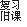 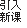 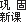 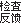 　　1. 复习旧课。　　这一环节包括复习与检查学生对已学内容的掌握情况，其目 的在于诊断学生已有学习水平，为讲授新课做好准备。根据地理 课堂教学需要，检查与复习可结合进行，也可侧重于其中一项。无 论是哪一项,都要紧扣新旧学习内容之间的联系，使复习能起到承 上启下的作用。　　2. 引入新课。　　也称导入新课，教师的主要作用在于诱发学习动机，激发学习 兴趣,唤起学习愿望，形成学生追根究底、渴求知识的心理状态，为 新课学习作铺垫。在地理教学实践中，引入新课有多种方式，如复 习导课、情趣导课、直观导课、设疑导课等。　　3. 讲解新课。　　这是该教学模式的核心环节，也是教学过程中占用时间最多 的主体部分。教师精心实施所设计的教学计划，通过准确精练、生 动形象的讲解，灵活转换教学方法和手段，引导学生从已知到未 知，积极参与教学过程，积极思维，主动与教师沟通，开展各种复习 活动(观摩、阅读、练习、答问、笔记等)，接受新知识，训练学习 能力。　　4.巩固新课。　　这是地理教学成果的巩固及运用阶段,要求按所学内容和教 学对象的差异，采用不同的形式加以巩固。其具体方式有:教师概 括归纳、教师解答疑难、教师举例分析;学生练习、学生阅读、师生 讨论等。　　5-检查反馈。　　目的在于使学生对所学新内容加深理解、加强记忆、整理思 路、切实掌握、弥补不足，同时系统考察学生的学习情况，检查教师 的教学效果和教学任务完成情况,作为改进教学的依据0　　二、自学一辅导地理教学模式　　自学一辅导地理教学模式是以学生自学为主体，在教师的指 导下学生依据地理教材，先单独自学再讨论交流，并由教师答疑解 难，深入探讨，最后练习巩固。教师的职责由系统讲授改为定向指 导、重点辅导、难点讲解,学生在掌握知识技能的同时，培养自学能 力和自学习惯。　　自学一辅导地理教学模式的程序如图所示:　　提出 独立 讨论 启发 练习　　要求 自学 交流 指导 总结　　1-提出要求。　　教师根据地理教学任务、内容以及教学对象的实际情况，明确 恰当地规定自学的范围，内容，提出自学的要求，并可兼顾个别学 生差异，对不同水平的学生提出不同的要求,使每个学生都能体会 到自学的成功。　　2 .独立自学。　　学生根据要求独立自学是这一模式的核心环节，其目的是通 过学生独立阅读教材、独立思考、独立练习，让学生获得必要的地 理知识，培养学生的多种能力。教师要注意教给学生自学的方法, 教会学生使用工具书和自学材料。自学不能等同于练习，自学包 括对课本图文进行阅读和处理,做记号、边阅读、边思索、边动手练　　习，进行判断、推理、分析、概括、综合等各种活动。学生自学时，教 师要及时巡视，观察和收集自学的情况，根据不同对象分别进行重 点辅导，鼓励学生坚持自学。学生独立自学成功与否的关键在于 学习方法的养成。自学课文和图像从何人手,如何整理图文信息， 如何在教材中做记号，地理学科思维方法和特点有哪些，如何开展 思维和其他智力活动，地理练习的技能有何特点，如何训练等。教 师都应详加指导，自学习惯和能力的形成都有一个过程，不能放任 自流，不可能一蹴而就。　　3. 讨论交流。　　针对自学后共同存在的重要问题组织讨论。讨论可在师生之 间、学生之间进行,可以邻座讨论、分组讨论、全班讨论，也可以发 表自己的自学心得，评论别人的发言,相互质疑问难，共同探讨，从 而集思广益，取长补短，提高认识。　　4. 启发指导。　　教师在学生广泛讨论交流的基础上，对学生的疑点、难点和不 同看法，对教学的重点、要点和关键之处，作有的放矢的重点启发、 解惑和指点，尽量启发引导而由学生“自己”得出结论。这一环节 对教师的要求是导得精要、得法、有序、灵活，关键导观点、导思路、 导方法。　　5. 练习总结。　　教师通过学生完成综合性多种形式的作业，或各种演示操作, 对学习成果进行巩固、扩展，对学习水平进行检测、评价，完善知识 结构和能力结构，对学习成绩要及时肯定，使学生体验到学习成功 的乐趣。　　三、引导一发现地理教学模式　　引导一发现地理教学模式不是以一般的知识掌握为目的，而 是以问题解决为中心，注重创设问题情境，通过探索、研究获取知 识，培养创造思维能力和意志力。　　引导一发现地理教学模式的程序如图所示：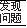 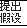 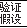 　　1. 发现问题。　　教师主要不是通过语言、图示等明显的方式直接表达学习内 容，也不是通过一系列练习问题来引导学生学习，而是事先准备好 能够产生矛盾和提出问题的事实材料背景，创设问题情境，促使学 生在这种背景的暗示中自己发现要研究的问题，或者由教师提出 需要解决的问题。　　2. 提出假设。　　学生利用教师和教材所提供的学习材料(包括各种文字材料、 统计数据、图象、图例、演示、实验等)，在教师的引导下，把所观察 到的各种现象、所感知的各种资料，从各个不同的角度加以重新组 织，使新旧知识相互联系,通过比较鉴别、分析综合、抽象概括等思 维活动，对所要解决的问题提出自己的看法和形成多种假设，得出 认识上的初步结论。学生提出假设需要一套利用材料，初步加工 处理材料，以及解决问题的方法和程式，这些方法和程式的掌握， 需要在平时学习中接触一定数量的问题解决案例，从中加以积累。　　3. 验证假设。　　教师进一步提供典型材料和具体实例，围绕假设方案引导学 生剖析、判断和推理，去粗取精、去伪存真，发现联系、概括规律、形 成概念、证明结论，或者由学生自己提出事实背景,说明假设方案 的正确性。如有不同观点，师生之间、学生之间可展开讨论和争 论，从理论上和实践上检验其假设，并通过实例验证，让学生明确 知识来源于实践，又受实践的检验。验证假设可以采用理论上的 推导、演绎，实例的列举和应用，教师应指导学生掌握系统的验证 假设的方法和程序。　　4. 提咼总结。　　学生在发现、验证、证明的基础上,教师应对证明、争论作出提　　高性总结,得出正确结论，并可利用学习成果的反馈强化,帮助学 生进行知识迁移和知识结构转换，引导学生分析整理自己的思路 及思考方法;指导学生进一步学习，以提高学生应用概念解决问题 的能力。　　四、咨询一研究地理教学模式　　咨询一研究地理教学模式充分体现以学生活动为中心，是师 生活动中学生自由度最大的一种教学模式。这种模式强调理论与 实际的联系，学校与社会生活的联系，课堂教学与课外活动的联 系。一般由教师先提出总的教学课题作为任务，学生在围绕这一 课题的活动中，要综合运用已有的知识、经验与能力，开展模拟性、 尝试性乃至创新性的学习研究活动，最后由教师总结评议。　　咨询一研究地理教学模式的程序如图所示:　　提出 设计 收集 研究 总结　　课题 活动 资料 课题 评议　　1. 提出课题。　　教师只提出总的教学课题作为学习活动的中心任务。一般而 言，这类课题是与社会生活和社会生产息息相关的地理现实问题 或地理开放性问题。它必须富含知识、能力乃至非智能因素，从而 引导学生参与学习活动。　　2. 设计活动。　　师生围绕所要研究的课题，设计教学活动，可向教师咨询，由 学生独立设计;可以由学生个人或小组、班级设计研究活动计划， 也可以从教师设计活动逐步向学生设计活动过渡。　　3 .收集资料。　　学生围绕课题任务，自己收集资料、整理和加工处理;自己绘 制图像、演示操作，动脑、动手和动口，从各种信息媒介获取相关知 识信息;可以利用课余时间和活动课，广泛开展多种形式的活动; 从而为独立研究课题、解决课题奠定基础。　　4. 研究课题。　　学生在充分掌握信息资料的基础上，必须综合运用已有的知 识、经验与能力，自己寻求研究问题的思路和方式，自己去发现问 题的本质和根源，分析问题的症结和关键，提出解决问题的对策和 途径。教师的主要作用是从旁咨询和参谋，是为学生活动提供必 要条件和提出建设性意见,以与学生平等的身份参与教学活动，共 同研讨、共同寻求解决方案。当然，也要准备帮助学生解决可能会 遇到的严重困惑或意志障碍。同时，设法调节好师生之间、学生之 间的关系,融洽学习氛围，以便充分张扬学生的个性，发挥学生的 聪明才智。　　5. 总结评议。　　由学生进行研究活动，总结汇报,教师主要对学生的研究成果 或“各抒己见”做出恰当的评价，及时肯定他们的成绩、成果和成 功，肯定他们的思路、方法和策略。鼓励他们敢于冒险、大胆思维、 勇于探索、努力创新。注意激励学生的自信心，不放过任何一个创 造思维的火花，通过评议促使学生学习更上一层楼。　　五、地理实践活动教学　　1-地理实践活动教学的含义。　　地理实践活动课程是针对传统地理课程中学生以听讲为主的 学习方式带来的弊病而提出的。地理学习中的实践活动主要是指 以学生参与为主、以实践为主要形式的学习活动。地理实践活动 课程主要依托地理实践活动来开展，以实验、观测、参观、考察等形 式为主，活动的主体始终是学生,而教师的作用是启发、引导、组织 调控以及创设民主和谐的学习氛围。　　2. 地理实践活动教学的特点。　　(1) 教学方式的实践性。实践性是地理实践活动教学的根本 属性。地理实践活动教学是突出“做”字当先的一种教学方式。 在教学中通过对现实的地理问题的观察、思考、探究，学生从动手 的过程中获得第一手的感性材料，为形成理性认识提供必要的前 提条件，最终在教师的引导之下，以解决问题的方式来实现知识的　　建构、技能的培养和情感态度价值观的塑造。　　(2) 组织形式的多样性。灵活的教学内容决定着灵活的教学 组织形式。从实践内容来看，地理是一门横向学科,内容可以是自 然地理，也可以是经济、社会、政治、文化等现象。从教学场所来 看，地理实践活动课程可以是学校内，也可以是学校外，甚至是户 外大自然,学生身临其境，教师亦能以情说理、以理证情。从实践 方式来看,根据不同的实践内容可以选择观测、参观、考察、调研、 讨论、答辩等形式来组织。　　(3) 学生参与的主体性。主体性是指组织地理活动应发挥学 生的主体作用，鼓励学生主动参与、自主活动,教师不搞强迫命令, 也不搞包办代替。俗话说，授人以鱼，不如授之以渔。地理实践活 动在教学过程中把学生作为活动的主体，立足于学生的学，以学生 的主体活动为中心来展开教学过程。在整个过程中，学生应该是 主动参与地理实践活动教学,自觉发挥主观能动性，用理论指导实 践，用实践检验理论,以达到实践性教学的目的。教师可以看作是 学生认知活动最直接最主要最基本的手段，学生可以凭借着教师 的,，教,，“导”,，启,，“化”,,诱”,，喻,，等，以达到自己对客体(教学内 容)的认知、理解和掌握。总而言之,要让学生站在“台前”，自主 “表演,，教师应主动置于“幕后,，当好“导演,，搞好指导，做好解 难和纠偏工作。　　(4) 教学相长的互动性。地理实践活动教学的实质也就是师 生交往、积极互动、共同发展的过程，有助于形成“宽松、民主、和 谐”的师生关系和教学氛围，拉近学生和教师之间的距离,促进学 生愉快主动地参与学习。同时，在地理实践活动课程中,师生合作 共同研究,有利于激发师生的思维共振，在宽松民主的学习氛围下 诱发师生现实生活中的“知识冲突”，引起学生的求知欲。对于教 师而言，这样的互动模式也有利于使其更加全面地掌握每个学生 的知识结构和思维偏好，从而在教学设计和实施过程中更有针对 性和指导性，达到因材施教的目的。　　3. 地理实践活动教学的分类。　　(1) 课堂实践活动。课堂实践活动指在教室内或其他教学场 所中开展的以学生为主体的实践教学和认知活动，主要包括研究 性学习、案例教学、课堂实验等形式。地理研究性学习是指学生在 教师的指导下通过研讨、分析、探究等方式获取地理知识、解决地 理问题的教学活动，具有开放性和可探究性的特点,其内容源于教 材或生活的方方面面。地理案例教学是通过对一个具体的地理教 学情境的描述，引导学生对案例进行观察、调查、分析、讨论、实践、 思考和归纳的一种开放式教学方法。地理课堂实验主要是教师通 过一定的教具或实验器材在课堂中向学生演示地理事物和现象的 过程，并引导学生总结其规律的教学活动。　　(2) 有组织的课外实践活动。由于一些地理事物的认知和地 理概念的建立需要学生的直接参与和感受，传统的地理实践活动 主要以课外活动为主，多为自然地理方面的探索。有条件的地区 和学校会根据教学环境、教学条件、教学内容和学生的认知水平开 展一些课外参观、考察活动,例如气象观测、土壤植被考察等。随 着课程中人文地理内容的增加和环境教育内容的渗透，经济地理、 文化地理等方面的内容也逐渐增多。　　(3) 学生自主开展的实践活动。社会调查活动指在特定的社 会背景和条件下活动，以主题的形式开展各种实践活动。学生在 教师的指导下，可利用寒暑假的时间自主开展社会调查活动，主要 是围绕人们社会生活中存在的问题和现象展开，其根本特点体现 在活动的社会性上，其活动主要形式是调研、考察、访谈等,活动成 果主要以调查报告、论文等形式呈现。　　六、地理直观教学　　1-地理直观教学含义。　　地理直观教学定义为在地理教学过程中，教师利用学生的各 种感官和已有经验，通过演示语言直观、板书、教学挂图、多媒体、 野外观察等各种地理直观教具或直观手段，让学生直接感知地理 事物,丰富学生的感性认识，使学生获得生动的表象，从而掌握地　　理知识的一种教学方法。　　2.常用地理直观教学手段。　　地理教学直观手段可以分为感官直观和思维直观两个层次, 这是依据地理学科特点和学生的认知和思维特点。在教学过程中 感官直观作为认知的基础，为思维直观做铺垫，思维是建立在感觉 基础之上的，没有感知就没有思维，由此可以看出二者是密不可 分的。　　(1) 感官直观层次上的直观手段。　　① 野外观察。野外观察是根据教学目的和目标，组织和指导 学生们到野外对地理事物和现象进行观察，从而获得直接的感性 认识和直接经验的一种方法。在地理教学中运用野外观察法有助 于调动学生的积极性，使学生对课堂上的知识有一个理解和巩固 的过程，从而激发学生的学习兴趣。　　② 教学挂图。教学挂图是挂于墙上，为师生共同使用的教学 地图。按照教学挂图表现的地理事物，又可分成不同种类的挂图， 常见的有:地形图、气候类型分布图、植物分布图、政区图、交通图、 物产分布图、人种及人口分布图等等。　　(2) 思维层次上的直观教学手段。　　① 语言直观。在直观教学中，直接有利于发展学生思维的主 要是语言，语言直观可以通过教师说的逻辑思路、概念原理等因素 先后条理地发展学生的思维，也可以通过采用层层推论、逐层显示 等方式来发展学生的思维，当然还可以通过自问自答、边问边说、 无疑而问等启发性的语言来发展学生的思维。语言直观课可以给 学生很强的感染力，启发学生的思维能力，加强学生的理解和 记忆。　　② “三板”直观。“三板”包括板书、板画、板图。简明、扼要、 科学的“三板”带有一定启发性，给学生以深刻的印象和严密全面 的知识，可以突出课堂教学重点，有利于学生理解和掌握讲课内 容,教师可以通过“三板”的条理、次序来发展学生的思维,还可以 通过采用一系列的线条与符号来展示部分与部分之间的关联、异　　同来发展学生的思维。相反，“三板”字迹拥挤、杂乱无章,就起不 到应有的作用。在“三板”中作为地理语言的地理示意图更为重 要，地理示意图是对地理事物的特征(如轮廓、形状、结构、联系、过 程等方面的特征)示意性描述的图,包括地理略图、地理剖面图、地 理过程图和地理关联图。　　③ 多媒体教学。空间性是地理这一学科的重要特征，运用多 媒体可以形象地展示地理事物的空间性，更可以将地理规律空间 变化过程展现出来,使学生更好地理解知识内容，增强学习兴趣, 对培养学生对地理的空间思维能力起到重要的作用。　　第四节学科教学评价能力　　教学评价在教学中起着导向与质量监控的重要作用。通过课 程评价对课程的组织和实施进行监控，达到促进课程的发展与完 善、促进学生的发展、提高教学质量的目的。地理教学评价的内容 主要包括地理学习质量评价和地理教师授课质量评价两个核心 内容。　　一、教师地理课堂教学评价　　地理教师授课质量评价，是指在地理课堂教学过程中收集教 师教学行为和学生学习行为的信息，衡量和判断教师教学的优劣， 为教师改进地理教学提供依据的过程。对地理教师授课质量进行 评价可起到如下主要作用:引导地理教师端正地理教学思想，形成 正确的地理教学观，从评价中明确地理教学的标准，发现问题、总 结经验，引导地理教师不断改进教学，促进地理教师的教学研究。　　1. 地理教师授课质量评价的指标体系。　　(1)教学目标。　　① 课堂教学目标设计合理具体表现为:符合地理课程标准(教 学大纲)的要求，符合教材内容特点，符合学生的接受能力。　　② 教学目标表述明确、具体要求是:教学目标包括(知识目标、 技能目标、思想品德教育目标)陈述详细、明确，可观察、可测量。　　(2) 教学内容。　　① 正确理解教材，呈现的地理信息科学、准确。具体表现为： 把握所讲授教材的主要观点，理解编者意图与所教部分在整个教 材中所处的地位和作用，正确区分知识层次与知识结构。讲授过 程中，对地理事实知识、地理概念、地理原理等都能讲述清楚、准 确，使学生获得的知识和技能没有科学性错误。　　② 突出教学重点，抓住关键，突破难点。具体要求是:注意在 教学过程中采取有效手段突出重点，抓住关键点，突破难点。　　③ 举例恰当，理论联系实际。具体要求为:所举实例具有典型 性,与所教教材联系紧密，说服力强;在教学过程中注意所教知识 与乡土实际、工农业生产实际、地理环境实际等的联系，且联系自 然,体现知识的应用性。　　(3) 教学结构与师生活动。　　① 课堂教学结构设计合理。具体表现为:教学过程按地理知 识的内在逻辑关系、学生的认识规律安排，各教学环节有机结合, 结构严谨，层次清楚，富于整体性。　　② 师生教与学有较高的积极性。师生之间的沟通性好，教与 学双方情绪饱满、相互呼应，课堂气氛好，教师能正确处理来自学 生的反馈信息，调控得当。　　(4) 教学方法与手段。　　① 教学方法选择恰当。即教学方法的选择符合地理教学原 则，符合课型特点，符合课堂教学目标，符合学生实际。　　② 注意发挥学生的主体作用。教学过程中注重启发诱导，充 分调动学生的积极性和主动性,善于激发学生的思维，培养学生独 立思考、综合分析问题的能力，引导学生掌握地理学习方法，培养 学习技能和习惯。　　③ 教学地图、地理图表、地理教具与手段选择合理，运用恰当 熟练。　　④ 板图、板画、板书设计规范，运用熟练。能边讲边绘板图与 板画，绘制的板图板画轮廓逼真、形象生动、设计合理，板书概括性　　强、条理清楚、重点突出、字迹工整。　　(5) 教学语言与教态。　　① 语言表达能力强。语言准确、科学、生动、形象，简洁精练， 条理清楚，音量适中，语调快慢适度，富有启发性、逻辑性。　　② 教态亲切自然。仪表整洁，教态亲切、自然。　　(6) 教学效果。　　① 激发学生学习动机的效果。通过课堂教学调动学生学习的 自觉性和积极性，唤起学生的学习兴趣与求知欲。　　② 完成教学任务，达到教学要求。评估要点为:是否达到预定 的知识、技能、能力、思想教育等目标，以及达到的程度如何。　　③ 学生反应好。在教学过程中，学生积极参与教学活动，绝大 多数学生听懂、弄通、记住了教师所传授的知识，学生满意程度高。　　2. 评价地理教师的教学质量的方式。　　目前常采用的有定量评价和定性评价两种。定量评价是目前 日益为人们所重视的方法之一，它对课堂教学中的诸因素用数量 加以描述,有较强的客观性和准确性。定量评价的方法主要有标 准评分法和模糊数学综合评分法。　　二、学生地理学习评价　　1-评价的基本要求。　　注重学习过程评价和学习结果评价的结合。强调形成性评价 与终结性评价相结合、定性评价与定量评价相结合、反思性评价与 鼓励性评价相结合。　　在评价方向上，立足现在，回顾过去，不仅重视评价对象的现 实表现，更重视评价对象的未来发展。在评价过程中，特别重视学 生的主体意识和创新精神,强调评价者要对学生的过去、现在作全 面了解，根据学生过去的基础、现实的表现，预测评价学生未来的 发展目标。以促进发展为目的,不以评价结果为奖惩依据。　　2.评价的主要内容。　　评价的主要内容包括:对地理知识理解与应用的评价、对地理 技能形成与运用的评价、对地理科学方法掌握及探究活动质量的　　评价、对情感态度与价值观形成的评价。　　3. 评价的主要方式。　　评价方式主要有书面测验和作业、观察法、评定量表法、档案 评价、学生自评。其中观察法是评价学生情感态度和价值观的一 种重要方式。　　4. 地理学业评价。　　学生的地理学业成绩由过程性评价和终结性评价两部分 构成。　　过程性评价是对学生在各模块学习过程中的学习状况进行综 合评定，包括学习纪律、单元测验、作业、地理观测、地理实验、地理 调查、地理研究性学习、地理模型制作、地理作品创作等。评价结 果多采用评语和等级评价相结合的方式。　　终结性评价是指模块的学业考试成绩,它包括纸笔考试和地 理活动评定(非纸笔考试)两大部分。纸笔考试是对学生掌握的 地理知识及技能、综合分析能力、文字表达能力等进行测量的基本 方法，命制试题是每位任课老师必备的专业技能。地理活动评定 主要是指地理观测、地理实验、地理调查、地理研究性学习、地理模 型制作、地理作品创作等。评价结果采用评语和等级评价相结合 的方式，一般纸笔考试约占70% ,地理活动评定约占33%。　　地理学业评价既是形成性与终结性评价的结合，也是反思性 评价与鼓励性评价的结合、定性评价与定量评价的结合。　　高中物理考试大纲　　为贯彻落实《国务院关于加强教师队伍建设的意见》(国发 〔2012〕41号)和《江西省人民政府关于加强教师队伍建设的意 见》(赣府发〔2013〕7号)精神，严格执行中小学教师资格和准入 制度，坚持“公开、平等、竞争、择优”的原则和德才兼备的标准，面 向社会公开招聘，吸纳热爱教育事业、有高度事业心和责任感、素 质高、能力强的教学专业人才到中小学任教。江西省教育厅师资 处会同江西省人力资源和社会保障厅事业单位人事管理处，依据教 育部2212年2月颁发的《中学教师专业标准(试行)》的要求和精 神，按照江西省教育厅、江西省人力资源和社会保障厅联合发布的 《关于做好全省统一招聘中小学教师工作的通知》的具体要求，由江 西省教研室牵头重新制订《江西省中小学教师招聘考试大纲》修订 方案，组织相关专家对其中高中物理部分进行重新修订和编写。　　此次考纲的修订与编写以教育部颁布的《中学教师专业标准 (试行)》和《高中物理课程标准(2013年版)》为依据编制而成的。 结合新课程理念下的高中物理教学和对初中物理教师岗位的工作 职责的新要求，在充分调研一线学校对高中物理教师的能力需求 的基础上，按照修订方案所确定的统一框架，修订高中物理考试大 纲的相应内容。考试大纲修订体现普适性、前瞻性和导向性，突出 初中物理教学实践能力考察、考查考生教材分析能力、教学设计能 力、教学组织与实施能力和教学评价能力等。它规定了考试的性 质、内容、形式等，既是江西省中小学教师统一公开招聘考试高中 物理命题的依据,也是考生复习和备考的参考资料。　　I.指导思想　　招聘考试是符合招聘条件的考生参加全省统一选拔性的考 试,其目的是为教育行政部门录用教师提供智育方面的参考。招 考试卷从教师应有的专业素养和教育教学能力等方面进行全面考 核，择优录取，因此具有较高的信度、效度，以及必要的区分度和适 当的难度。　　主要考查以下三方面:一是考查考生掌握中学物理课程所要 求的物理学科知识、物理学科思想和方法，以及实验能力，具有较 强的科学探究能力;二是考查考生对中学物理、大学物理知识的理 解，要求考生能理论联系实际，综合运用所学知识解决生产、生活 和社会发展中的一些物理问题，关注目前物理学科发展中的前沿 和热点问题，及其对科学和社会发展的影响与意义;三是考查考生 根据中学生的年龄特征和知识层次，按照课程标准的要求,针对具 体的教学内容，能提出恰当的教学目标，进行合理的教学设计和组 织有效的教学过程等方面的能力。　　试卷结构与题型　　—、考试形式　　1. 答卷方式:闭卷、笔试。客观题用2B铅笔在专用答题卡上 填涂作答，主观题用黑色字迹的钢笔或签字笔在专用答题纸上 作答。　　2. 考试时间：120分钟。　　3. 试卷分值：100分。　　二、 试卷结构　　试题主要包括物理学科专业知识、物理教育教学基础理论知 识和物理教育教学实践能力等三部分内容。　　三、 题型说明　　试卷分客观题和主观题两大题型，各占50%分值。　　第一部分客观题为单项选择题，考查知识包括力学、热学、电 磁学、光学、原子物理学及物理学史，共60题，共50分。1 ~20题 每题0. 5分,在认知、理解知识点层面对考生进行考查;21 ~66题 每题1分，重点在分析问题、解决问题的能力上对考生进行考查。 为了更好地考查考生的真实理论水平，试题中增设了文字情景及 图表题，同时尽量创设情景，减轻了考生对试题的题干知识的理解 难度,又更好考查了学生综合素养，考查考生分析问题、解决问题 的能力。　　第二部分主观题包括四道大题，共50分。第一题是考查计算 能力、数学功底的计算题;第二题考查观察问题、分析问题、解决问 题等创新能力的探究题;第三题考查中学物理教学法基础的论述 题;第四大题考查教学实践能力的课堂教学设计题。　　考试内容及要求　　第一章学科教育教学基础知识　　第一节学科课程标准解读　　一、课程结构　　高中物理由12个模块构成，每个模块占2学分，其中物理1 和物理2为共同必修模块，其余为选修模块。学生完成必修模块 的学习后，可获4学分，接着必须再选择学习一个模块,以便完成6 个必修学分的学习任务。在获得6个必修学分后，学生还可以根 据自己的兴趣、发展潜力以及今后的职业需求继续学习若干选修 模块。以下为三个选修系列面向的对象：　　第一，选修系列1包括选修1-1.选修1 -2 ：本系列课程模块以 物理学的核心内容为载体，侧重物理学与社会的相互关联和相互 作用，突出物理学的人文特色，注重物理学与日常生活、社会科学 以及人文学科的融合，强调物理学对人类文明的影响。　　第二，选修系列2包括选修2_1、选修2_2、选修2_3：本系列 侧重从技术应用的角度展示物理学，强调物理学与技术的结合，着 重体现物理学的应用性、实践性。　　第三，选修系列3包括选修3-1、选修3-2、选修3-3、选修3-　　4、选修3-5 :本系列课程模块侧重让学生较全面地学习物理学的 基本内容，进一步了解物理学的思想和方法，较为深入地认识物理 学在技术中的应用以及对经济、社会的影响。　　无论哪一组模块，不仅含有物理学概念、规律和实验，而且 含有物理与社会发展、物理与技术应用、物理与生活等方面的 内容。　　二、课程基本理念　　1-在课程目标上注重提高全体学生的科学素养。　　2. 在课程结构上重视基础，体现课程的选择性。　　3. 在课程内容上体现时代性、基础性、选择性。　　4. 在课程实施上注重自主学习，提倡教学方式多样化。　　5 .在课程评价上强调更新观念，促进学生发展。　　三、课程结构　　学科知识体系图：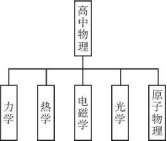 　　第二节学科基本知识、基本原理与技能　　一、 质点的直线运动　　1. 了解物理模型特点，了解质点、参考系概念。　　2. 理解位移、速度、加速度概念。　　3. 了解匀变速直线运动的规律并掌握伽利略研究自由落体 运动方法。　　4. 能用公式、图像描述匀变速直线运动。　　5 - 了解打点计时器、频闪照相等其他实验方法研究匀变速直 线运动。　　二、 相互作用与运动规律　　1-能认识滑动摩擦力、静摩擦力的规律，能用动摩擦力因数 计算摩擦力。　　2. 了解常见的形变及物体的弹性，掌握胡克定律。　　3 .理解力的合成与分解，了解共点力的。　　4.理解牛顿运动定律并会应用其规律解释生活中的相关 问题。　　5- 了解超重、失重现象。　　6 .能用实验探究加速度与物体质量及其受力的关系。　　7.能用实验探究力的合成。　　三、 机械能与能源　　1. 理解功和功率，掌握功是能量变化量度的本质。　　2. 理解重力势能及机械能守恒定律。　　3. 能用实验探究恒力做功与物体动能变化关系。　　4. 能用实验验证机械能守恒定律，并应用其规律解决一些较 简单实际问题。　　四、 抛体运动和圆周运动　　1- 会用分运动思想分析抛体运动,掌握平抛运动规律。　　2. 了解向心加速度,会描述匀速圆周运动规律。　　3 -理解并应用抛体运动和匀速圆周运动的规律解决一些生 活中较简单问题。　　五、 电场　　1. 了解点电荷意义，会用电场线描述电场。　　2- 理解并掌握库仑定律。　　3 - 了解电势能、电势，理解电势差，理解电势差与电场强度 关系。　　4- 了解电容器的电容,并能解释一些较简单现象。　　六、 电路　　1- 了解多用电表原理,并会使用多用电表。　　2. 探究决定导线电阻的因素，理解电阻定律。　　3 - 了解电源的电动势和内阻,理解闭合电路的欧姆定律。　　4.会测量电源的电动势和内阻。　　5- 了解焦耳定律并能应用于实际生活中去。　　七、 磁场　　1- 了解电磁感应现象、磁通量，会用磁感线描述磁场。　　2.会判断通电导线和通电线圈周围的磁场的方向。　　3 -理解安培力并能计算在均匀磁场中的安培力。　　4- 理解洛仑兹力，能计算洛仑兹力。　　5- 了解磁偏转原理，并会用规律解决一些实际问题。　　八、 电磁感应　　1. 理解感应电流产生的条件及感应电动势产生方式。　　2. 通过实验探究理解楞次定律、法拉第电磁感应定律，并能 解决一些较简单的实际问题。　　3. 通过实验了解自感现象、涡流现象并能解释一些现象。　　九、 交变电流　　1 了解交变电流，能用多种方式描述交变电流。　　2.理解并掌握理想变压器工作原理，并能解决一些实际 问题。　　十、分子动理论与统计思想　　1-认识分子动理论基本观点，了解其实验依据以及阿伏伽德 罗常数意义。　　2. 了解分子运动速率的统计分布规律。　　3 .认识温度是分子平均动能的标志，理解内能意义。　　4. 用分子动理论和统计观点解释气体压强。　　十"一、固体、液体与气体　　1- 了解固体的微观结构，会区别晶体与非晶体。　　2. 了解液晶的微观结构。　　3 -会用实验观察液体表面张力现象，并能解释一些简单 现象。　　4. 了解理想气体模型，了解气体实验定律，用分子动理论和 统计观点解释一些现象。　　5 . 了解饱和汽、未饱和汽和饱和气压，了解相对湿度。　　十二、热力学定律与能量守恒　　1- 了解热力学第一定律，理解能量守恒定律意义。　　2.能用能量守恒观点解释自然现象。　　3 - 了解热力学第二定律，从而认识自然界中宏观过程的方 向性。　　4.初步了解熵是反映热学系统无序程度的物理量。　　十三、机械振动与机械波　　1. 理解简谐运动的特征，能用多种形式描述简谐运动规律。　　2. 能用实验研究单摆周期规律。　　3. 了解惠更斯原理,能用其分析波的反射和衍射现象。 十四、电磁振荡与电磁波　　1初步了解麦克斯韦基本思想。　　2. 了解电磁波产生及其意义。　　十五、光学　　1-理解光的折射定律。　　2. 能测量材料的折射率。　　3 . 了解光的干涉、衍射和偏振现象。　　4. 了解产生干涉、衍射现象条件。　　5 .会用双缝干涉实验原理测量光的波长等参数。　　十六、相对论　　1- 了解狭义相对论的实验基础，基本原理和主要结论。　　2 . 了解经典时空观与相对论时空观的主要区别。　　十七、碰撞与动量守恒　　1-探究物体弹性碰撞的规律。　　2. 理解动量和动量守恒定律，并能解决一些较简单实际 问题。　　十八、原子物理　　1- 了解对氢原子光谱分析意义及原子能级结构。　　2- 了解放射性、原子核衰变，会用半衰期描述衰变速度。　　3. 了解核力性质，能根据质量数守恒和电荷数守恒写出核反 应方程。　　4. 了解原子核的结合能，了解核裂变反应和核聚变反应。　　5- 了解常用核裂变反应堆的类型、核电站工作模式以及核能 利用的利弊。　　十九、波粒二象性　　1- 了解光电效应实验原理，会用爱因斯坦光电效应方程解决　　一些较简单实际问题。　　2.会用实验说明光的波粒二象性。　　第三节学科课程资源的开发与利用相关知识　　一、 物理课程资源的概念　　物理课程资源是指在物理课程设计、实施和评价等整个课程 教学过程中可以利用的一切人力、物力以及自然资源的总和，包括 教材、教师、学生、家长以及学校、家庭和社会上所有有助于实现物 理课程目标、促进学生有个性地全面发展和物理教师专业成长的 各种资源。它的具体形式有:文字类教学资源、实验室资源、多媒 体教学资源、网络资源、社会教育资源、自然资源和校园文化资 源等。　　二、 课程资源开发的途径与方法　　1-重视教科书等文字课程资源的开发与利用。　　教科书是最重要的文字教学资源。在课程实施中，可以参考 或利用其他教科书。如在用某个版本的教科书进行“曲线运动的 速度方向”的教学时可借鉴另一版本教科书的资源，以此来提高教 学效果。编写校本教材，如有些学校开的电工课程。各种科技图 书、科技期刊和报纸是物理课程重要的文字课程资源。　　2.积极开发和有效利用实验室的课程资源。　　实验是落实物理课程目标、全面提高学生科学素养的重要途 径。实验室资源的开发和利用主要有以下几个方面:最大限度地 发挥实验室现有器材的作用;实验室向学生开放;倡导利用日常器 具做实验;信息技术要进入物理实验室。　　3 .加快多媒体课程资源的开发与利用。　　挂图、幻灯片、录像带、视听光盘、多媒体软件等都是常用的多 媒体课程资源。如超重失重问题，我们就可以通过乘电梯时的录 像,让学生观察超重和失重现象，加强感性认识。广播和电视的科 技信息是直观和重要的课程资源，如中央电视台播出的新闻海市　　蜃楼可用于光的全反射的课堂引入部分。善于利用慢录、显微摄 影等技术手段拍摄的音像资料,向学生展示物理过程的细节，如完 全失重状态下的水瓶中的水等。　　4. 充分利用网络资源。　　网络资源的利用最直接的是借助因特网进行检索，具有时效 性强、快捷迅速和费用低等优点。　　(1) 建立教师备课系统,提供教师与各种资源的连接，实现教 师间的交互。　　(2) 建立学生网上学习系统提供学生展示平台，实现学生间 和教师间的交互。　　(3) 应当有各种优秀资源的连接，让教师和学生开阔眼界，拓 宽思路。　　(4) 建立真正有用、好用的教学资源库。　　(5) 收集学生优秀作业和教师的优秀论文。　　5. 社会课程资源的开发和利用。　　充分开发社会教育资源，建立校内外课程资源的转化机制，实 现课程资源的广泛交流与共享。如参观航天展，学生不仅看到逃 逸塔、返回舱、主降落伞等一系列航天展品，还能亲身体验了“神舟 飞船”模拟发射的场景。　　6. 自然资源的开发和利用。　　自然资源中也许多内容可以成为物理课程资源。如利用太阳 光可以研究光的传播、光的色散等现象;利用水可以研究运动、研 究浮力;利用山地丘陵可以开展登山运动，研究人的功率。　　7. 努力发挥师生作用,搞好校园文化建设。　　师生是重要的课程资源。要努力发挥教师在仪器制作和实验 创新方面的积极性,积极开发新的实验。要重视利用儿童自身的 兴趣、经验和活动中的发现、体验等作为活动的资源。要搞好校园 文化建设，在校园内设计并建立科技景点，如太阳钟、风力发电机、 科技雕塑等。　　第二章学科教育教学实践能力知识　　第一节学科教材分析能力　　物理教材分析能力是物理教师依据教学理念、教学目标及教 学条件对物理教材内容增减、置换、加工，从而更好地适应教学实 际和学生学习需求的教学认知能力，是物理教师专业素养的重要 组成部分。要发展和提高物理教师专业素养离不开教师对教材分 析能力的研究，它是一种具有复杂结构高层次能力，它由课程目标 分析能力、研读教材文本能力、了解学生能力等。　　一、教材分析意义与要求　　1-教材分析意义。　　教材的分析和教法的研究，正是实现教学过程最优化的重要 内容和手段，是备好课、上好课和进行预期的教学目的的前提和关 键,对顺利完成教学任务具有十分重要意义。知识的能力价值具 有隐蔽性，表现为“不思则无，深思同远，远思则宽”。只有通过对 教材深入分析，才能挖掘出教材本身没有写出的知识能力价值，以 利于对学生能力的培养。　　2. 教材分析总要求。　　深入理解和钻研课程标准，充分领会教材的编写意图，熟悉整 个教材的基本内容，了解教材的各部分在整个学科、篇、章或课中 所处的地位。具体分析教材的内容，包括:教材的知识结构体系、 教材教学目的和要求、教材的特点、重点、难点和关键。　　3. 分析教材的基本依据一一课程标准、教材和学生及参阅必 要教学参考书。　　(1) 课程标准与教材。课程标准是学科教学最权威的指导性 文件，是指导教学和编写教材的依据,也是评价教学和考试命题的　　依据。　　(2) 物理知识体系。按物理学发展所形成的知识内容和逻辑 程序，即经典物理一一力学、热学、光学、电磁学和原子物理;近代 物理一-一相对论和量子力学。因此,将所教学的知识放在整个体 系中去认识,全方位、多角度分析研究，才能认识它在整个教材地 位，认识它与其他知识之间的联系，认识它们各自的地位和作用; 才能从发展的观点掌握好知识，避免教学中的绝对化和片面性。　　4. 教材分析基本方法和基本要求。　　(1) 基本方法。掌握方法论、分析法，通过了解学生通过科学 史实了解物理学发展中的科学方法，以便充分发挥知识作用。　　(2) 基本要求。①接课程标准分析教材的编写意图和教材特 点，有助于从整体把握教材，更好地发展教材优势,克服教材的不 足，有助于以整体为背景分析和处理各部分教材内容。②能以整 体为背景，分析各部分教材的特点，从而能真正掌握知识的来龙去 脉,明确各部分教材特点、地位、作用。　　二、 分析学生学习的状况——接受水平、心理特点和思维规律　　教学的一切活动都要着眼于学生的发展，并落实在学生学习 效果上。只有充分把握学生在认识活动中的智力和非智力因素影 响,才能使教学活动落实到学生身上。因此,分析学生学习物理状 况是分析教材的另一个重要依据，同时，在教学活动中，要不失时 机,使教学活动由形象思维向抽象思维过渡,这就要重视因果关系 逻辑思维的训练。物理学是以概念、规律为基础形成完整的知识 体系,物理学的思考要严格以概念和逻辑关系为依据进行分析、判 断、推理。此外,心理倾向和思维习惯的干扰也是造成学生学习物 理的思维障碍的重要原因。　　三、 会分析教材的重点，掌握处理重点的方法　　1-教材重点的确定主要由教材本身的性质和功能决定。　　中学物理教学基本任务是要求学生系统地掌握物理学基础知 识。因此,教材重点包括基本物理概念、基本物理规律和物理学基 本研究方法。　　2.教材的重点处理方法。　　(1) 教学过程要以重点知识为中心展开。　　(2) 要突出重点知识的应用。　　(3) 重点内容更应该注意教学方法的选择。　　四、 会分析教学的难点，掌握处理难点的方法　　1. 教学的难点即学生学习困难所在。　　(1) 教学难点主要是相关的准备知识不足，概念、方法因相似 而引起思维混乱。　　(2) 教学要求和教学方法不当。　　(3) 学生思维和心理障碍所造成。　　2. 突破教学难点的途径。　　(1) 注意分析研究学生学习物理的心理特征和思维规律。教 学难点形成与学生的思维习惯、认知特点有密切联系。必须总结 学生认知规律，在教学中做到既适应学生认知结构，又要改造他们 不合理的认知结构，以达到克服难点,甚至于从要根本上减少难点 所在。　　(2) 分散知识难点，分解教学要求。首先分解教学要求，以某 些难点，不能企图一次就能达到要求，需要逐步深入过程。　　(3) 加强物理演示实验与学生实验，创设物理情景。不能在 头脑中形成物理图像和展现物理过程，常常是学生学习物理困难 一个重要原因，充分发挥实验所形成的感性材料的作用，对于帮助 学生形成概念，认识和理解物理过程，掌握物理规律将有很大 帮助。　　五、 能在分析教材的基础上酝酿设计教学过程并确定教学 方法　　只有对教材进行深入分析，研究各种因素相互配合，进行综合 优化处理，才能设计良好的教学过程，选择良好的教学方法。　　第二节学科教学设计能力　　物理教学设计能力主要表现为如下几种能力：　　一、 掌握和运用物理课程标准的能力　　物理课程标准是物理教学的主要依据，也是评价教学的重要 的参考，对课标中的每一项要点都要深刻理解和灵活运用。　　二、 掌握和运用教材的能力　　教材是教学的主要教学媒体，教师必须熟悉教材，全面了解其 知识体系，把握教材每一章节的内在联系，从根本上提高驾驭和运 用教材的能力。　　三、 选择和运用教学参考资料的能力　　教学参考资料包括与教材内容有直接联系的学科专著、专业 杂志、教研成果以及文字图像等。好的“教参”能帮助教师加深对 教材理解，弄清教学的重点、难点和关键点，明确教学的基本思路, 对教师备课起着排疑解难甚至引路导航的作用。因此，结合自身 的知识结构、教学特点以及学生学习实情，加以正确运用“教参”。　　四、 编写教案能力　　教案是课时教学计划的俗称，是教师上课的实施方案,是教师 按照课程标准，科学地处理教材、教法、学生三者关系，对每一节课 进行设计，是进行课堂教学的主要依据。教案设计得越科学、越周 密、越实用,教师的教学活动中也就越从容踏实，越能取得良好的 教学效果。　　第三节学科教学组织与实施能力　　物理教学组织与实施能力，即包括:实现教学目标的能力;选 择和运用教学方法的能力;激发学生兴趣的能力;指导学生学习方 法的能力;制作教具的能力;示范能力;使用现代教育技术的能力 和实验教学能力。　　一、 实现教学目标的能力　　教学目标就是教学任务的具体化指标,是师生双方教学活动 中所要达到的预期效果或标准。对于教师而言，为教师提出的要 求，确定“教”的方向;对于学生而言，为学生的“学”起着导向作 用。因此，它在教学全过程中处于核心地位，制约着教学活动的每 一个环节。应根据课程标准和学生实际情况恰当地表述教学目标 并灵活地加以展示。　　二、 选择运用教学方法的能力　　教学方法即实现教学目标的途径和有效手段,是教学过程中 教师的“教”法与学生的“学”法有机地结合。常见的方法有:讲授 法、讲演法、谈话法、演示法、参观法、实验法、练习法、发现法、欣赏 法等。恰当运用教学方法，实现最大化的教学效果。　　三、 激发学生学习兴趣的能力　　兴趣是一种带着趋向性的心理特征，是一个人接触和认识某 种事物的积极态度，对学生而言，他们一旦对某一学科有了浓厚的 学习兴趣，就会产生强烈求知欲望。关于激发学生学习兴趣，是教 师应具备的一种重要能力。　　四、 指导学生学习方法的能力　　正确的方法历来是被看作通向成功的桥梁。学生掌握了科学 方法，学习起来就会更加主动，求知欲望也会大大增强，并促使学 生逐步形成独立获得知识的能力，它是学习的基础。因此,在教学 中教师必须对学生的学习方法进行科学指导。　　五、 制作教具的能力　　教具,是指教学中可借以辅助教学活动的用具。自制教具与 教学互相补充、相辅相成。彼此有着不可替代的作用，它有利于激 发学生学习兴趣。因此,要求教师必须具备制作和使用教具能力。　　六、 示范能力　　现代教育的发展，要求教师不仅具备丰富的科学文化知识，能 言教;而且应具备理论联系实际的示范操作能力，能身教。在物理 教学中，教师演示实验过程，要向学生讲解实验操作基本方法和实　　验原理时，并且应正确、娴熟演示操作，教师的一举一动都会给学 生以深刻印象和示范作用，而且会使学生弄清其中的道理。　　七、 使用现代教育技术的能力　　现代教育的各种现代化教学设备进入课堂，要求教师具备熟 练操作，合理使用它们的能力。能正确使视觉、听觉媒体以及多媒 体技术。多媒体技术能完成模拟实验的任务，它使教学过程变得 生动活泼,能提高学生的感知水平和学习兴趣，增强知识可接受 性;同时，它还双脚开发学生智力，有利于发展学生的形象思维和 抽象思维能力。因此，教师应具有在网上交流和沟通的能力，以及 浏览与查询信息能力。　　八、 物理实验教学能力　　1-能明确实验目的。　　2. 能理解实验原理和方法,并制定出实验方案。　　3. 熟练掌握常用的仪器使用方法、合理选择实验仪器。　　4-掌握数据处理的方法，并能评估实验结果，分析实验误差。　　第四节学科教学评价能力　　一、教师教学评价能力的必要性与可行性　　教师教学能力直接影响到教学效果，影响到学生对知识的理 解和接受程度，影响到学生的学习能力、思考能力和创新能力的培 养。传统的教学评价是终结性的评价,仅关注学生学习成绩、并以 升学率为唯一标准。在全面实施素质教育的当下，激发教师教学 的积极性，促进教师成长，这就需要教师自觉性地反思教育教学过 程，发挥其自身的优势，弥补不足，提升教师教育教学素养;同时促 进学生实践能力的提高和科学素养的形成。　　面向教师未来的发展，尊重教师主体地位和人格，激发教师的 主体精神，促进每个教师最大可能性实现自己的真正价值,构建双 向的教师评价体制，在双方互信的基础上，营造一个和谐评价氛 围，这既是促进教师专业发展的有力措施，又是纠正教师教育教学 过程缺点、发扬其优点的有效途径,从而实现学校的终极发展的 目标。　　二、 教师教学评价标准　　主要看教师在评价期间的发展和进步;要注意到不同教师间 个体差异,体现和尊重评价者的个性差异与个体特征;重在使评价 对象在评价过程中不断出现“增值”，评价主要看基础、看进步、看 发展、看闪光点，而不是对被评的教师鉴定、区发。　　三、 教师教学评价方式　　1. 自觉性的教学反思。　　教师应以自己的教学活动过程为思考对象，对自己所做出的 行为、决策以及由此而产生的结果进行审视与分析;通过提高和参 与者自我觉察水平来促进自我教育智慧的发展。反思不仅仅是教 学经验总结，它是伴随着整个教育教学过程的监测、分析和解决问 题的活动,它包括:活动中反思(个体在做出行为过程对自己在活 动的表现、想法、做法进行反思);活动反思(教育教学行为完成后 对自己行为、想法、做法的回顾与总结)　　2. 课堂教学评价。　　评价者对授课教师独特的见解,教师对学生回答问题或完成 情况的反馈，学生提问，学生独特的见解，学生典型的错误,学生在 听课时的表现，学生在小组活动中的表现，各项教学活动所用时间 等。从而分析授课教师的教学设计、教学方法和教学效果。　　如教师的导入和过渡语体现教师对所授课的课题教学设计和 构思,这二个重要的环节力求流畅、自然，有效地吸引学生的注意 力并提升学生学习兴趣。　　又如学生回答问题完成情况反馈，可看出教师是否贯彻了有 效教学的一些理论和原则:采取积极态度肯定学生;理解和关注学 生是否如何学习以及他们学到了什么。从而了解学生学习效果。　　评价者在听课时准确地记录上课开始的时间,各项活动的实 际占用时间，有利于了解授课教师教学结构和时间分配。　　高中化学考试大纲　　为贯彻落实《国务院关于加强教师队伍建设的意见》(国发 〔2012〕41号)和《江西省人民政府关于加强教师队伍建设的意 见》(赣府发〔2013〕7号)精神，严格执行中小学教师资格和准入 制度，坚持“公开、平等、竞争、择优”的原则和德才兼备的标准，面 向社会公开招聘，吸纳热爱教育事业、有高度事业心和责任感、素 质高、能力强的教学专业人才到中小学任教。江西省教育厅师资 处会同江西省人力资源和社会保障厅事业单位人事管理处，依据 教育部2212年2月颁发的《中学教师专业标准(试行)》的要求和 精神，按照江西省教育厅、江西省人力资源和社会保障厅联合发布 的《关于做好全省统一招聘中小学教师工作的通知》的具体要求, 由江西省教研室牵头重新制订《江西省中小学教师招聘考试大 纲》修订方案，组织相关专家对其中高中化学部分进行重新修订和 编写。　　此次考纲的修订与编写以教育部颁布的《中学教师专业标准 (试行)》《高中化学课程标准(2012年版)》和23世纪高等师范院 校《化学教学论》为依据编制而成。本考试大纲将作为今后江西 省中小学教师统一公开招聘笔试高中化学命题的依据，也可作为 考生复习和备考的资料。　　I.指导思想　　根据江西省教育厅、人力资源和社会保障厅有关中学教师招 聘精神，以教育部颁发的《中学教师专业标准》为依据，结合我省 中学教学的实际，科学地制定命题原则、考查目标及考查内容，选 拔出有志于从事基础教育事业的业务精湛、素质优良的优秀人才 到中学任教。　　本考试大纲着重要求考生掌握扎实的专业知识和专业基本技 能;着重要求考生掌握运用中学化学课程与教学论的基本知识、基 本理论和基本方法，以及分析、解决有关中学化学教学中的实际问 题的能力;着重要求考生从事中学化学教学必备的基本教学技能 和持续发展自身专业素养的基本能力;着重要求考生熟练掌握化 学科学探究的基本方法、实验操作技能和较强的科学探究能力。　　试卷结构与题型　　试题应坚持科学性、人文性和理论联系实际原则，保证考试的 信度、效度、区分度和难度。试题力求全面、公正、客观、准确评价 考生应有的专业素养、文化水平和教育技能,充分发挥考试的甄别 和选拔等功能。　　—、考试形式　　1. 答卷方式:笔试、闭卷。客观题用2B铅笔在专用答题卡上 填涂作答，主观题用黑色字迹的钢笔或签字笔在专用答题纸上 作答。　　2. 考试时间：120分钟。　　3. 试卷分值：100分。　　二、 试卷结构　　1-高中化学内容:人教版《高中化学(必修1 )》《高中化学(必 修2)》《高中化学(选修1化学与生活)》《高中化学(选修2化学 与技术)》《高中化学(选修3物质结构与性质)》《高中化学(选修 4化学反应原理)》《高中化学(选修5有机化学基础)》和《高中化 学(选修6化学实验)》　　2. 化学教育教学实践。　　三、 试题难度　　试题总体难易程度适当，试卷整体难度系数控制在0 6-0.7 之间。试题难度分布:容易题、中等难度题和较难题的比例大约为 3 ： 5 ： 2。　　四、 题型说明　　1. 试卷分客观题和主观题两大题型，各占50%分值。　　2. 第一部分客观题为单项选择题，共60题。1~22题每小题 0.5分;21 ~ 60题,每小题1分，共50分。重点考查高中化学基础 知识、基本技能和学科素养。　　3-第二部分主观题包括四道大题，共50分。重点考查考生 综合运用化学专业知识的能力和教育教学理论知识与实践能力。 第一和第二大题为综合运用化学专业知识内容(占22 -30分)，一 般为综合实验探究题(含化学计算、化工流程等)、化学反应原理 综合题或有机化学基础综合题,以填空、简答和推断等题型呈现。 第三和第四大题为教育教学理论和实践内容(占20 -30分)，一般 是课标简答、教学案例分析或教学设计题，以填空、简答、论述、教 学设计等题型式呈现。　　(1)实验探究题主要考察考生的综合实验能力。要求考生能 根据实验材料分析，解释实验现象和实验结果，对简单实验进行设 计验证和评价;要求考生能在更广泛的空间内进行开放性的实验 设计及结果分析;要求考生具有获取信息、搜集资料、整理数据和 分析处理数据的能力;要求考生能将相关的理、化、生知识结合，具 备分析和解决实验问题的综合能力。　　(2) 化工流程题综合考查考生综合运用学科知识解决实际问 题的能力，综合考查考生的元素化合物知识、化学反应原理、化学 实验、化学计算等运用能力。　　(3) 化学反应原理综合题考查中学化学反应核心原理的综合 知识与技能，即化学热力学、化学动力学和电化学等综合知识与 技能。　　(4) 课标简答题主要考查普通高中化学课程标准和化学教学 理论等知识,要求考生能紧扣主题、条理清晰、言简意赅地进行 作答。　　(5) 教学案例分析或教学设计题。教学案例分析题是向考生 提供一段教学背景材料,然后提出问题，在问题中要求考生阅读分 析材料，依据一定的理论知识，或作出评价，或提出具体的解决问 题的方法或建议等。这主要考查考生的教学实施及评价方面的能 力。教学片断或教学设计题是要求考生针对教学目标、教学方法、 教学手段、教学过程等内容，提出教学设计方案或教学建议。教学 设计题主要考查考生课堂教学方案设计能力和水平。试题提供教 学设计需要的相关信息，如背景材料、课标要求、教学内容、学生概 况、教材内容节录等，要求考生写出教学方案某个环节、片段，或者 教学活动基本框架、主要步骤等。此题型是常见教学能力考查的 题型，要求考生运用化学教学理论知识，根据课标要求设计出科学 可行的教学方案。　　考试内容及要求　　第一章学科教育教学知识　　第一节化学课程标准及其解读　　一、 课程性质　　高中化学课程应有助于学生主动构建自身发展所需的化学基 础知识和基本技能,进一步了解化学学科的特点，加深对物质世界 的认识;有利于学生体验科学探究的过程，学习科学研究的基本方 法，加深对科学本质的认识,增强创新精神和实践能力;有利于学 生形成科学的自然观和严谨求实的科学态度,更深刻地认识科学、 技术和社会之间的相互关系，逐步树立可持续发展的思想。　　二、 课程基本理念　　第一，立足于学生适应现代生活和未来发展的需要，着眼于提 高21世纪公民的科学素养，构建“知识与技能” “过程与方法” “情 感态度与价值观”相融合的高中化学课程目标体系。　　第二,设置多样化的化学课程模块，努力开发课程资源，拓展 学生选择的空间，以适应学生个性发展的需要。　　第三，结合人类探索物质及其变化的历史与化学科学发展的 趋势，引导学生进一步学习化学的基本原理和基本方法，形成科学 的世界观。　　第四，从学生已有的经验和将要经历的社会生活实际出发，帮 助学生认识化学与人类生活的密切关系，关注人类面临的与化学 相关的社会问题，培养学生的社会责任感、参与意识和决策能力。　　第五,通过以化学实验为主的多种探究活动，使学生体验科学 研究的过程,激发学习化学的兴趣，强化科学探究的意识,促进学 习方式的转变，培养学生的创新精神和实践能力。　　第六,在人类文化背景下构建高中化学课程体系，充分体现化 学课程的人文内涵，发挥化学课程对培养学生人文精神的积极 作用。　　第七，积极倡导学生自我评价、活动表现评价等多种评价方 式，关注学生个性的发展，激励每一个学生走向成功。　　第八，化学教师创造性地进行教学和研究提供更多的机会，在 课程改革的实践中引导教师不断反思，促进教师的专业发展。　　三、 课程设计思路　　高中化学课程以进一步提高学生的科学素养为宗旨，着眼于 学生未来的发展，体现时代性、基础性和选择性，兼顾学生志趣和 潜能的差异和发展的需要。　　为充分体现普通高中化学课程的基础性，设置两个必修课程 模块，注重从知识与技能、过程与方法、情感态度与价值观三个方 面为学生科学素养的发展和高中阶段后续课程的学习打下必备的 基础。在内容选择上，力求反映现代化学研究的成果和发展趋势， 积极关注21世纪与化学相关的社会现实问题，帮助学生形成可持 续发展的观念，强化终身学习的意识,更好地体现化学课程的时代 特色。　　同时，考虑到学生个性发展的多样化需要，更好地实现课程的 选择性，设置具有不同特点的选修课程模块。在设置选修课程模 块时应充分反映现代化学发展和应用的趋势，以物质的组成、结构 和反应为主线，重视反映化学、技术与社会的相互联系。　　四、 课程结构　　高中化学课程由若干课程模块构成，分为必修、选修两类。其 中，必修包括2个模块;选修包括6个模块，是必修课程的进一步 拓展和延伸。　　学科知识体系图: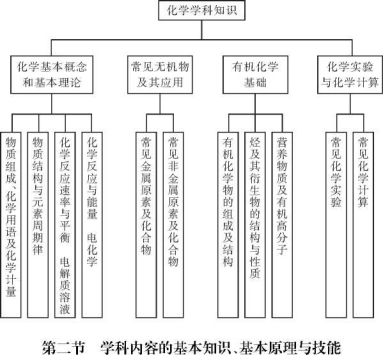 　　―、化学基本概念和基本理论　　1. 物质的组成、性质和分类。　　(1) 了解物质的分子、原子、离子等概念的含义;初步了解原 子团的定义。　　(2) 理解混合物和纯净物、单质和化合物、金属和非金属的 概念。　　(3) 了解同素异形体的概念，了解常见的几种同素异形体。　　(4) 理解酸、碱、盐、氧化物的概念及单质、酸、碱、盐、氧化物 之间的转化。　　(5) 掌握简单分类方法，主要掌握交叉分类和树状分类及　　应用。　　(6) 了解分散系的概念,掌握分散系的分类标准及分散系的 种类，掌握胶体的性质及胶体的综合运用、胶体的制备。　　2. 化学用语及常用计量。　　(1) 熟记并正确书写常见元素的名称、符号、离子符号。　　(2) 熟悉常见元素的化合价，能根据化合价正确书写化学式 或根据化学式判断化合价。　　(3) 掌握电子式、原子结构示意图、分子式、结构式和结构简 式、化学式、最简式(实验式)的表示方法。　　(4) 了解相对原子质量、相对分子质量的定义及与摩尔质量 的关系，并能进行有关计算。　　(5) 能用质量守恒定律解释一些现象及其综合运用。　　(6) 能正确书写化学方程式和离子方程式，并能进行有关 计算。　　(7) 掌握用电子式表示物质形成过程的方法,掌握电离方程 式、热化学方程式、电极反应式的书写。　　(8) 掌握物质的量的单位:摩尔(mol)、摩尔质量、气体摩尔体 积、物质的量浓度、阿伏伽德罗常数的含义。　　(9) 根据物质的量与微粒(原子、分子、离子等)数目、气体体 积(标准状况下)之间的相互关系进行有关计算。　　(10) 综合运用阿伏伽德罗定律及其推论。　　3- 溶液。　　(1) 认识溶解、结晶现象，了解溶解度、饱和溶液的含义。　　(2) 了解溶液的组成,理解溶液中溶质的质量分数、物质的量 浓度的概念,并能进行有关计算。　　(3) 掌握物质的量浓度与溶解度、质量分数的换算。　　(4) 掌握标准状况下，气体溶质的物质的量浓度计算。　　(5) 掌握溶液的稀释和同种溶质的溶液混合的计算。　　4- 物质结构和元素周期律。　　(1) 知道元素、核素和同位素的涵义。　　(2) 了解原子构成，原子序数、核电荷数、质子数、中子数、质 量数、核外电子数以及它们之间的相互关系。　　(3) 了解原子核外电子排布、掌握元素周期律的实质,认识核 外电子在化学反应中的作用。　　(4) 了解元素周期律的实质，掌握元素周期表(长式)的结构 (周期、族)及其应用。　　(5) 以第3周期为例，掌握同一周期内元素性质(如原子半 径、化合价、金属性、非金属等)的递变规律与原子结构的关系。　　(6) 以I A和训A族为例，掌握同一主族内元素性质递变规律 与原子结构的关系。　　(7) 了解金属、非金属在元素周期表中的位置及其性质的递 变规律。　　(8) 认识化学键的含义。重点掌握离子键、共价键的概念和 成因，以及离子、共价化合物的概念。　　(9) 了解分子间作用力，分子间作用力对物质某些物理性质 的影响。以水为例初步了解氢键的定义，掌握氢键的形成条件及 氢键表示方法。了解分子间作用力、氢键、化学键大小关系。　　(10) 掌握微粒半径的大小比较。　　(11) 掌握金属性、非金属性大小比较方法。　　(12) 了解极性键、非极性键，极性分子、非极性分子的含义; 掌握键的极性与分子的极性关系。　　5-化学反应与能量及电化学知识。　　(1) 掌握化学反应的四种基本类型：化合、分解、置换、复分 解，四种基本类型的反应与氧化还原反应的关系。　　(2) 理解氧化还应反应，了解氧化剂、还原剂、氧化产物、还原 产物、氧化性、还原性等概念。①掌握重要氧化剂、还原剂之间的 常见反应。②能判断氧化还原反应中电子转移的方向和数目(双 线桥法、单线桥法)，并能配平反应方程式。③氧化性、还原性强弱 比较。④氧化还原反应的基本规律(守恒规律、强弱规律、价态规 律、转化规律)。⑤氧化还原反应计算。　　(3) 了解化学反应中能量变化的原因，能说出常见的能量变 化形式。　　(4) 了解化学能与热能的相互转化，了解吸热反应和放热反 应、焓变和反应热等概念。　　(5) 了解计算AH的两种公式,AH = H(产物)一H(反应物); AH=X(反应物键能)(生成物键能)。　　(6) 掌握活化能图、能量图的含义，根据能量图计算反应热。　　(7) 理解热化学方程式的含义,能用盖斯定律进行有关反应 热的简单计算。　　(8) 了解燃烧热、中和热的含义,掌握中热的测定方法和计算 中和热。　　(9) 掌握原电池、电解池、电镀池的工作原理，能写出电极反 应和电池反应方程式。了解常见化学电源的种类及其工作原理。　　(10) 能设计原电池，制造化学电源，综合应用电解原理(氯碱 工业，电解精炼铜，电冶金)。　　(11) 了解金属腐蚀的种类,理解化学腐蚀、电化学腐蚀的含 义，了解金属腐蚀的本质。　　(12) 掌握析氢腐蚀和吸氧腐蚀原理;掌握金属腐蚀的危害和 防止金属腐蚀的措施。　　6.化学反应速率和化学平衡。　　(1) 7解化学反应速率的概念、反应速率的定量表示方法。　　(2) 掌握外界条件(浓度、温度、压强、催化剂等)对反应速率 的影响。　　(3) 综合应用速率v-t图(掌握根据v-t图计算反应速率和 书写反应方程式，判断外界条件改变v-t图变化趋势并画出v -- 图)。　　(4) 了解化学反应的可逆性。了解化学平衡建立的过程。　　(5) 掌握化学平衡的特征，理解外界条件(浓度、温度、压强、 催化剂等)对化学平衡的影响，认识并能用相关理论解释其一般 规律。　　(6) 理解勒夏特列原理的含义及其综合应用。　　(7) 了解化学平衡常数和浓度商的含义，掌握平衡常数的表 达式和影响平衡常数的因素，能够利用化学平衡常数进行简单的 计算。　　()了解化学反应速率和化学平衡的调控在生活、生产和科 学研究领域中的重要作用。了解催化剂在生产、生活和科学研究 领域中的重大作用。　　(9) 了解焓变和熵变是与反应方向有关的两种因素。　　(10) 以合成氨工业生产为例，用化学反应速率和化学平衡的 观点理解工业生产条件的选择。　　7-电解质溶液。　　(1) 理解电解质的概念,了解强电解质和弱电解质的概念;　　(2) 了解电解质在水溶液中的电离，以及电解质溶液的导电 性,能正确书写电解质的电离方程式。　　(3) 理解弱电解质在水溶液中的电离平衡(电离平衡特征、影 响电离平衡的条件)。　　(4) 理解水的电离、影响水的电离因素、水的离子积常数的 含义。　　(5) 理解溶液pH的定义、溶液酸碱性的判断方法，了解测定 溶液pH的方法，能进行pH的简单计算。　　(6) 掌握强酸强碱中和滴定的原理及误差分析。　　(7) 理解盐类水解的原理及盐类水解平衡的特征，理解影响 盐类水解程度的主要因素，理解盐类水解的应用。　　()了解盐类水解的规律，掌握盐类水解离子方程式书写及 正误判断。　　(9) 了解离子反应的概念，掌握离子反应的本质，离子反应发 生的条件。　　(1。)掌握离子方程式的书写，了解离子方程式表示的意义。　　(11) 掌握离子共存判断和离子浓度大小比较方法。　　(10) 掌握常见离子的检验方法(如:C「、B「、「、。42_、如32、　　NH「、Fe3+、K+、Na*、A13+)。　　(13) 了解难溶电解质在水中存在沉淀溶解平衡，了解溶度积 的含义，了解Ksp与Qc的关系，能运用平衡移动原理分析沉淀的 溶解、生成和转化过程。　　8-以上各部分知识的综合应用。　　二、常见无机物及其应用　　3.常见金属元素(如Na、Mg、Al、Fe、Cu等)。　　(3)掌握 Na,Na2O,Na2O2,Na2CO3,NaHCO3、NaOH 等的性质、 用途。　　(2) 了解焰色反应的含义，掌握焰色反应的实验操作，了解常 见金属元素焰色反应的颜色。　　(3) 掌握 Mg、MgO、MgC12、Mg(OH)2、Al、Al(OH)3、ALO3、 NaAKO等的性质、用途和A1(OH)3制备。　　(4) 掌握 Fe、FeO、Fe2O3、Fe3O4、Fe(OH)3、Fe(OH)等的性 质、用途和Fe(OH)、Fe(OH)3制备。　　(5) 以Fe2\Fe3+的相互转化为例，理解变价金属元素的氧化 还原性。　　(6) 掌握Cu、CuO、Cu(OH)2等的性质、用途。　　(7) 了解合金的概念、性能及其重要应用，了解常见的金属 材料。　　(8) 掌握金属冶炼的方法和冶炼原理。了解金属的回收和资 源保护。　　(9) 掌握金属及化合物知识的综合应用。　　2. 常见非金属元素。　　(3) 7解C、Si元素在自然界的存在，掌握C、Si单质的物理、 化学性质和用途;CO、CO2、SiO2、HSiO3 ,Na2SiO3等的性质和用途。　　(2) 了解常见无机非金属材料的生产和用途(三种硅酸盐材 料，特殊功能的含硅物质)。　　(3) 掌握C、的物理性质、化学性质、用途、实验室制法;卤素 单质物理性质、化学性质递变规律;卤素元素的氢化物，最高价氧 化物对应的水化物性质递变规律;次氯酸、次氯酸盐的性质及 用途。　　(4) 掌握S单质的物理性质、化学性质、用途浓H2 SO4、的化学性质及用途。　　(5) 掌握吨的物理性质、化学性质、用途。NO、N(\的物理性 质、化学性质;NH及铵盐、浓HNO3的物理性质、化学性质、用途; NH的实验室制法及喷泉实验;综合应用金属与硝酸反应的规律 及计算。　　(6) 7解海水资源的开发利用、环境保护与绿色化学思想。　　(7) 以硫酸为例，了解化工生产中化学反应原理的应用。初 步了解原料与能源的合理利用、“三废处理”与环境保护以及生产 过程中的综合经济效益问题。　　(8) 非金属及其化合物知识的综合应用。　　3. 常见的酸、碱、盐(如盐酸、硫酸、氢氧化钠、氢氧化钙、食 盐、纯碱、小苏打、碳酸钙等)。　　(1) 知道常见酸、碱的主要性质和用途，认识酸、碱的腐蚀性, 会稀释酸碱溶液。　　(2) 会用酸、碱指示剂检验溶液的酸碱性。　　(3) 7解食盐、纯碱、小苏打、碳酸钙等盐在日常生活中的 用途。　　4. 以上各部分知识的综合应用。　　三、有机化学基础　　1-有机化合物的组成与结构。　　(1) 7解有机物的分类(按组成元素、碳骨架、官能团等分 类)。　　(2) 理解有机化合物分子中碳的成键特征(每个碳4个价键、 单键、双键、叁键、碳链、碳环)，认识有机化合物的多样性，能正确 表示常见有机化合物分子的结构。　　(3) 7解姪基、官能团、同分异构现象、同分异构体、同系物的 概念，掌握同分异构体的书写规律与判断,掌握同系物的判断。　　(4) 掌握有机物的系统命名法。　　(5) 研究合成有机化合物的一般步骤和方法。　　(6) 能根据有机化合物的元素含量、相对分子质量确定有机 化合物的分子式。　　(7) 掌握使用化学方法和某些物理方法(质谱仪、红外光谱、 核磁共振氢谱等)确定有机化合物的结构。　　(8) 能列举事实说明有机分子中基团之间存在相互影响;　　(9) 能够识别结构式(结构简式)中各种原子的连接次序和方 式、基团和官能团。　　2.姪及其衍生物的性质与应用。　　(1) 以一些典型的姪类化合物为例，了解有机化合物的基本 碳架结构。掌握各类姪(以甲烷、乙烯、乙炔和苯为代表物)在组 成、结构、性质上的差异，掌握它们的化学性质。　　(2) 了解天然气、石油液化气和汽油的主要成分及其应用。　　(3) 7解卤代姪、醇、酚、醛、酮、羧酸、酯的典型代表物的组成 和结构特点以及它们的相互联系。了解官能团在化合物中的作 用,掌握各主要官能团的性质和主要化学反应，了解它们的重要 应用。　　(4) 了解取代反应、加成反应、消去反应和酯化反应、水解反 应、加聚反应、缩聚反应、氧化反应、还原反应等的含义。　　3- 糖类、油脂、氨基酸和蛋白质。　　(1) 以葡萄糖为例，了解糖类的基本组成、结构和主要性质。 能举例说明糖类在食品加工和生物能源开发上的应用。　　(2) 了解油脂的组成和主要性质及重要应用。　　( 3)了解氨基酸的组成、结构特点和主要化学性质，了解氨基 酸与人体健康的关系。　　(4) 了解蛋白质的组成、结构和性质。　　4- 合成高分子化合物。　　(1)了解合成高分子化合物的组成与结构特点，能依据简单 合成高分子化合物的结构分析其链节和单体。　　(2) 了解加聚反应和缩聚反应的特点，了解常见高分子材料 的合成反应。　　(3) 初步了解重要合成材料主要品种的主要性质和用途，了 解合成高分子化合物在发展经济、提高生活质量方面的贡献。　　5-以上各部分知识的综合运用。　　综合应用各类化合物的不同性质，进行区别、鉴定、分离、提纯 或推导未知物的结构简式。组合多个化合物的化学反应，合成具 有指定结构简式的产物。　　四、化学实验与化学计算　　1-化学实验。　　(1) 了解化学实验是科学探究过程中的一种重要方法，了解 实验探究的一般过程。　　(2) 掌握化学实验室常用仪器的主要用途和使用方法。　　(3) 掌握化学实验的基本操作。了解化学实验的绿色化和安 全性要求，树立绿色化学思想，具有环境保护意识，能识别化学品 安全使用标识，了解实验室一般事故的预防和处理方法。　　(4) 了解化学试剂的存放方法。掌握一定溶质质量分数、物 质的量浓度溶液的配制。　　(5) 掌握常见气体的实验室制备方法(包括所用试剂、仪器、 反应原理和收集方法、净化、操作顺序气密性检验)。　　(6) 了解常见物质组成和结构，掌握常见物质的检验和分析 方法,并掌握其操作技能。　　(7) 掌握物质的鉴别、分离和提纯，能应用过滤、蒸发、萃取、 蒸馏等方法分离和提纯常见的物质。　　(8) 能根据实验要求，设计、评价或改进实验方案;了解控制 实验条件的方法;分析、处理实验数据。　　(9) 了解对物质进行定性研究和定量分析的基本方法。　　(10) 认识控制反应条件对研究化学实验的意义，初步掌握控 制反应条件的方法。　　(11) 能绘制和识别简单的实验仪器装置图，能根据具体情况 设计解决化学问题的实验方案,并能对设计的实验方案进行分析、 比较、优化和改进。　　(12) 能通过化学实验收集有关数据和事实，并科学地进行分 析和处理，得出合理结论。　　(13) 掌握教材中一些重要探究性实验(如：温度、浓度、压强、 催化剂对反应速率的影响等)。　　2. 化学计算。　　(3)掌握有关相对原子质量、相对分子质量及确定分子式的 计算。　　(2) 掌握有关溶液浓度(溶液中溶质的质量分数和物质的量 浓度)的计算。　　(3) 掌握利用化学反应方程式的计算。　　(4) 掌握氧化还原反应的计算。　　(5) 掌握化学平衡的计算(含沉淀平衡的计算)。　　第三节学科课程资源的开发与利用相关知识　　所谓课程资源是指富有教育价值的、能够转化为学校课程或 服务于学校课程的各种条件的总称。它包括教材以及学校、家庭、 社会中所有可以利用的,有助于提高学生素质的人力、物力与自然 资源。课程开发有下面几种方法：　　一、努力开发学生中的课程资源　　3-注重学生的亲身体验。　　实践证明,在化学实验中，学生自己动脑设计的实验、动手制 作的仪器，其体验要比教材设计的理想实验、教师提供的成套仪器 来得更深刻。因此,在教学过程中，如果是学生可以亲身体验的探 究活动，就不要用教材中的实验或教师的经验来代替。　　2. 善于利用学生的社会生活信息。　　学生获取信息的渠道是多种多样的。教师要善于把学生已经 掌握的和能够发现的信息作为课程资源,以使教学内容更丰富、贴 近生活、贴近学生。如:调查家庭中金属废弃物的种类和数量，分 析回收利用金属废弃物的价值和可能性，提出具体的可行性方 案等。　　二、努力开发教师中的课程资源　　1. 更新传统教学观念,树立现代教育理念。　　在教学思想上，要将以知识的传授为重点转变为以学生的发 展为中心;在教学方法上，要改变过去的旧有模式,通过化学问题 的提出来引起学生的认知冲突，并在参与学生开放式的探究活动 过程中，引导学生掌握解决问题的方法和步骤;在知识的积累和运 用上，教师除了要准备教材上的和教师个人储备的知识外,更多的 是要准备课堂上师生互动所产生的新知识;在对课堂的控制方式 上，教师应从强调学生对教材内容记忆的“结构化”“封闭式” “权 力型”转变为注重学生创新品质的“非结构化”“开放式” “非权 力型”　　2. 发挥自身特长，凝聚教师集体的教育合力。　　在课程资源的开发与利用中，首先教师要最大限度地发挥自 己的积极性和创造性，根据自己的特点，发挥自己的专长,挖掘自 己的潜能，形成自己的教学风格。其次，教师要注意学习其他教师 好的教学经验，分享他人的教学成果,做到取长补短和精益求精。 最后，教师还要注意发挥群体合力。　　3. 重视学生的课外实践活动。　　化学知识普遍存在于日常生活和社会生产中的各个方面，通 过课外实践活动，学生可以将自己从学校、课本上学到的知识和技 能运用于社会实践。这不仅可以锻炼学生运用所学知识解决实际 问题的能力，还会大大激发学生学习化学的积极性。教师对校内 环境及所在社区的了解比较多，可以很好地开发和利用，更多的课 外实践活动则主要靠学生在日常生活中的寻找和推介，所以教师 还应注意发掘学生社会生活经验方面的资源，引导学生将书本知 识转化为实践能力。　　三、 充分利用校内资源　　校内课程资源包括校内的各种场所和设施，如图书馆、实验 室、科普资料室、专用教室、信息中心等;校内人文资源，如教师群 体特别是专家型教师、师生关系、班级组织、学生团体、校纪校风、 校容校貌等;与教育教学密切相关的各种活动，如座谈讨论、文艺 演出、化学晚会、社团活动、体育比赛、典礼仪式等。校内课程资源 是实现课程目标，促进学生全面发展的最基本、最便利的资源，也 最能引起我们的重视。其效果如何,关键在于我们能否以现代教 育理念，根据学校自身特点，结合教学实际进行充分的挖掘和 利用。　　四、 重视利用校外资源　　校外课程资源是校内课程资源的必要补充。化学课程资源的 开发过程中要重视利用校外各种资源，通过参观、访问、讲座、讨 论、实习等途径，使学生多接触社会，了解化学与社会和科学技术 的关系，以激发学生的学习动机，并在化学知识的学习中有效地培 养其实践能力和社会适应能力。　　第二章学科教育教学实践能力知识　　第一节学科教材分析能力　　一是了解化学课程设置的依据，理解课程内容设置顺序。熟 悉化学课标。识别教材内容的知识类型:如化学基本概念、化学基 础理论、元素化合物知识、化学用语、化学计算和化学实验等类型。　　二是把握“必修模块”课程内容的构成特点，领会“必修模块” 课程设计的思想(目标、地位、作用、教育价值)。了解“选修模块” 课程内容的构成特点，领会“选修模块”课程设计的理念、目标、地 位、作用、教育价值。　　三是分析每个模块的内容结构,研究核心概念、重要物质、素 材、图表、例证、练习、基本技能和方法等穿插编排的意图，领悟教 材设计思想、设计方法、教学目标。明确教材每个模块中知识点的 逻辑关系，每个模块间知识点的内在联系，明确教学中需要掌握、 理解、了解的内容，从而构建、设计教学策略。　　四是研究教材、理解教材,通俗易懂地向学生解释教材中所包 含的思想和方法，针对学生的实际情况,根据学生的认知心理，科 学、正确地传授知识。同时还要善于抓住教材的重点、难点和关键 点,做到心中有数，游刃有余，灵活掌握和支配教材,提高自己驾驭 教材的能力.　　五是理清教材知识和技能要点:涉及哪些知识点和技能,通过 分析这部分内容的教学,学生必须掌握的知识与技能，哪些是背景 材料、例证或过渡性练习，找出教材内容的要点和知识点。　　六是分析教材的重、难点。重点是教材中最重要、最基本的教 学内容，是安排教学结构的依据,是学生必须掌握的部分。重点知 识主要包括核心知识、核心技能和核心思想方法。确定重点需要 注意以下几个方面:根据教材内容主次确定重点;根据教材的难易 程度确定重点;根据学生已知和未知情况确定重点。难点是学生 理解和接受比较困难的内容或问题时不容易解决的某些关键点。 一般难点产生的原因：知识本身抽象、复杂、综合性强，难以理解; 一些化学反应原理属于微观世界,不能直接感知,难以形成真实的 表象;一些元素化合物知识、化学用语等多而复杂，容易混淆，不便 记忆。　　第二节学科教学设计能力　　化学教学设计的基本要求:进行紧紧围绕教学目标组织教学, 充分发挥学生的主体作用,把握好不同的教学模式,落实好教学策 略,发挥教师自身的教学机智，确保教学目标的全面落实。　　1. 理解化学教学设计的含义，化学教学设计的理论要素:化 学教学理念、化学教学目标、化学教学模式、化学教学策略。　　2. 了解化学教学设计的基本层次:课程教学设计、学段教学 设计、单元教学设计、课时教学设计。　　3. 掌握课堂教学目标设计，掌握对教学内容进行教学设计的 方法,并能结合实例说明。掌握教学设计策略和方法。　　4. 了解设计教学过程,设计教学媒体，设计巩固、应用和反馈 环节，理解教学设计案例。教学过程设计的基本内容:教学情境和 情感活动过程的设计;教学内容的设计:设计区别观察和推论的活 动,设计知识的产生方式，设计反思性活动;设计整合、应用和反馈 环节。　　5-把握好不同的教学模式:元素化合物知识类的教学模式、 化学原理类知识的教学模式、化学技能和方法知识类的教学模式、 研究性知识的教学模式。　　6. 掌握化学教学设计的基本环节：确立指导思想和理论依 据;分析学生特征(学情分析)，选择相适应的教学内容;制定教学 目标;确立适用教学模式、选择恰当教学媒体;实施课堂学习评价; 编写教学设计方案。　　7. 了解作业设计的基本内容。基本作业设计:以知识与技能 为目标的作业，以过程与方法为目标的设计;反思作业的设计;以 情感态度与价值观为目标的作业;以科学本质观理解为目标的 设计。　　& 了解板书设计的内容:课题名称、授课提纲、教学要点和重 点、教学过程、补充材料与其他内容。　　第三节学科教学组织与实施能力　　组织课堂教学，不仅表现为组织好课堂的秩序，更表现为组织 好整个课堂教学的活动程序，即组织好整个课堂活动。如：按教材 内容的授课程序，哪一步需要学生的活动，哪一步需要教师的活 动，这些活动如何按授课内容要求去组织，如何衔接和过渡，并最 终构成相互配合的有机活动整体。要成功地组织教学必须掌握的 艺术，这就要求教师必须具备各方面的能力。　　一、 驾驭课堂的能力　　教师要从容自如地组织教学，首先应具备驾驭课堂的素质，即 驾驭学生、驾驭教材、驾驭整个课堂活动。在组织教学过程中，教 师要拿得起放得下，能放能收、收放自如:放则能把学生的活动组 织起来，把学生的积极性调动起来，并使学生的活动置于教师的监 导之下，使其活而不乱;收则能把学生的注意力迅速集中起来，把 学生的活动成果也集中上来。从而使整个课堂教学集中有散、散 中有集、活而不乱、井然有序。课堂教学的一张一弛，全取决于教 师驾驭课堂的能力。各种新的教学法的组织实施，更不可缺少这 种能力。　　二、 讲演能力　　教师以丰富的内涵外化为多姿多彩的表演技能，才可成功地 组织教学。教师在语言表达上能适应课堂活动的需要而变换采用 讲授、讲解、对话等不同语音并辅之以姿势神态的配合，会促使课 堂上各种活动方式的顺利变换、自然衔接,并彰显各种活动的特 色，产生相应的课堂效果。　　三、 驾驭教材的能力　　教材内容是组织课堂教学的依据。无论实施何种教法，采用 何种教学手段，开展什么样的教学活动,都将服务于教学目标、适 应于教学内容特色及有利于突出重点、突破难点。一切教学活动， 无论是教师的“导”还是学生的“学”，都将以教材内容为载体，双 基教学仍然是教学活动的基本任务。这一切都要求教师成功地组 织教学。要取得良好教学效果，必须具有驾驭教材的能力。　　四、 指导操作能力　　教师本身具有熟练的操作技能，无论做实验还是搞操作，教师 首先要做熟练的示范，并且要操作得法，以防指导操作不得要领。 演练、实验、操作是在理论指导下实施的，也就是运用理论知识于 实践的过程，教师如果不具备指导操作的素质，并成功地组织这些 实践活动，就会失去这些活动与其他课堂活动的配合、衔接。这 样，整个课堂活动的组织也一定是失败的。　　五、 掌握组织、指导学习活动的能力　　组织、指导学生听课技能、观察技能、讨论技能、合作技能、探 究技能。　　六、 选择教学方法的能力　　“教学有法，但无定法，贵在优选” 0也就是说,一堂课教学质 量的高低，相当大程度上取决于教师是否能根据实际情况对教学 方法实行优选组合、灵活运用。所以教师优选组合、灵活运用教学 方法的能力，可以看作是教师教学业务水平的一个重要标志。常 用的教学方法有:讲授法、演示法、发现法、谈话法、讨论法、实验 法、参观法、练习法、启发式法等。　　第四节学科教学评价能力　　教学评价是指以教学目标为依据，制定科学的标准，运用一切 有效的技术手段，对教学活动的过程及其结果进行测定、衡量，并 给以价值判断。作为教师应掌握对学科教学的评价方法和手段。　　一、掌握化学教学实施评价的方法　　常用的方法有以下几种：　　1-绝对评价法。　　在被评价对象的集合以外确定一个客观标准,将评价对象与 这一客观标准相比较，判断其达到程度的评价方法。　　2.相对评价法。　　从评价对象集合中选取一个或若干个对象作为基准,将余者 与基准做比较，排出名次优劣的评价方法。　　3 .个体内差异评价法。　　以评价对象自身状况为基准，对评价对象进行价值判断的评 价方法。　　二、 掌握评价的原则　　1. 差异性原则。　　《化学课程标准(实验)》中提出“不同的人在化学上得到不同 的发展”可见学生的能力是不同的,那么我们对学生的学习活动 的评价自然就要有所不同，要关注学生差异。　　2. 多样化原则。　　在《高中化学标准》的“教学建议”中，明确指出：“高中化学课 程评价既要促进全体高中学生在科学素养各个方面的共同发展, 又要有利于高中学生的个性发展。”因此，在教学过程中不仅要对 学生掌握知识技能的水平以及解决问题的能力进行考查，还必须 要加强对学生情感、态度、价值观念和科学探究过程与方法的评 价，实现多元化的评价。教师在教学中，应对学生进行全面评价， 在教学活动中对学生的参与意识、合作精神、实验操作技能、探究 能力、分析问题的思路、知识的理解和认知水平以及表达交流技能 等进行全方位的评价。由于学生的能力不同，有的学生参与意识 强,有的学生动手能力强，有的学生善于表达等等,教师应充分给 予肯定和评价。　　3. 激励性原则。　　激励是教育评价中非常重要的手段，能够激发学生学习的主 动性和创造性，特别是对于基础差的学生显得尤为重要。尊重每 位学生的劳动成果，尽量捕捉学生在课堂中的亮点，给予积极的评 价并在班级与所有同学分享。在对学生的学习活动进行评价时, 教师应该注重感情的投入,用简短、恰当、热情的话对学生给予鼓 励。如:“你确实有自己的见解。” “你很聪明，相信你下一次回答 得更好。”等,以此语言来引导、激发学生对教育目标产生兴趣，激 励学生不断进取,不断克服缺点，让学生感到每个人都有可能获得 成功。教师应充分利用好这些资源，从而提高课堂教学的有效性。　　三、 掌握评价的形式　　1. 诊断性评价　　诊断性评价是在实施教学活动之前进行的评价。诊断性评价 的目的是了解学生对开始学习的内容的“准备程度”，了解学生的 兴趣、个性、背景、才能、知识技能等情况。教师根据这些特征和教 学需要确定教学的起点，安排教学计划。诊断性评价一般采用问 卷调查、摸底测验等方法。　　2. 形成性评价。　　形成性评价主要是在教学过程中实施的评价,它是评价的主 要形式。形成性评价的目的在于了解教学的效果，了解学生学习 的情况及所存在的问题或缺陷。　　3. 总结性评价。　　总结性评价又称终结性评价，属教学后的评价,这种评价一般 是在学期末或学年末进行。其目的主要是了解学生在一学期或一 学年是否达到教学目标要求，对教学效果做出比较全面的综合性 的总结和成绩评定，给学生划分等级。　　四、评价方法　　掌握化学课堂教学效果的评价，评价的主体不同，评价的方法 也不同。　　1. 对学生的评价。　　(1) 纸笔测验是一种重要而有效的评价方式。在高中教学中 运用纸笔测验，重点应放在对知识的记忆和重现上;应重视考查学 生综合运用所学知识、技能和方法分析和解决问题的能力，而不是 强化解答习题的技能;应注意选择真实情景中的综合性、开放性的 问题,而不应孤立地对基础知识和基本技能进行测试。　　(2) 学习档案评价是促进学生发展的一种有效评价方式。应 培养学生自主选择、收集学习档案内容的习惯，给学生表现自己学 习进步的机会。教师应鼓励学生根据学习档案进行反省和自我评 价，将学习档案评价与教学活动整合起来。学生在学习档案中可 收录自己化学学习活动的重要资料，如实验设计方案、探究活动的 过程记录、单元知识总结、疑难问题及其解答、有关化学信息和资 料、学习方法和策略的总结、自我评价和他人评价的结果。　　(3) 活动表现评价是一种新型的评价方式。这种评价是在学 生完成一系列任务(如实验、辩论、调查、设计等)的过程中进行 的。它通过观察、记录和分析学生在各项学习活动中的表现，对学 生的参与意识、合作精神、实验操作技能、探究能力、分析问题的思 路、知识的理解和应用水平以及表达交流技能等进行评价。活动 表现评价的对象可以是个人或团体，评价的内容既包括学生的活 动表现又包括活动的结果。活动表现评价要有明确的评价目标, 应体现综合性、实践性、过程性和开放性，力求在真实的活动情景 中对学生在知识与技能、过程与方法、情感态度与价值观等方面的 进步与发展进行全面评价。　　2. 对教师的评价。　　(1) 自我评价，主要是通过三种方式进行:一是根据别人对自 己的评价来评价自己;二是通过与他人的对比来评价自己;三是通 过自我分析来评价自己。　　(2) 他人评价，指教师自身以外的任何评价者实施的评价。 其中又包括学生评教、同行评教、领导评教和专家评教。　　高中生物考试大纲　　为贯彻落实《国务院关于加强教师队伍建设的意见》(国发 〔2012〕41号)和《江西省人民政府关于加强教师队伍建设的意 见》(赣府发〔2013〕7号)精神，严格执行中小学教师资格和准入 制度，坚持“公开、平等、竞争、择优”的原则和德才兼备的标准，面 向社会公开招聘，吸纳热爱教育事业、有高度事业心和责任感、素 质高、能力强的教学专业人才到中小学任教。江西省教育厅师资 处会同省人力资源和社会保障厅事业单位人事管理处，依据教育 部2012年2月颁发的《中学教师专业标准(试行)》的要求和精 神，按照江西省教育厅、江西省人力资源和社会保障厅联合发布的 《关于做好全省统一招聘中小学教师工作的通知》的具体要求，由 江西省教研室牵头重新制订《江西省中小学教师招聘考试大纲》 修订方案，组织相关专家对其中高中生物部分进行重新修订和编 写。此次考试大纲的修订以教育部2012年2月下发的《中学教师 专业标准(试行)》为重要依据，结合《普通高中生物课程标准》，结 合我省高中生物教学的实际，科学地制定命题原则、考查目标及考 查内容。从专业理念、专业知识和专业能力三方面对中小学教师 专业标准提出的具体要求进行修订，同时注重考察中小学教师的 教育教学实践能力。考试大纲修订体现普适性、前瞻性和导向性， 突出高中生物教学实践能力考察。考试大纲将作为今后江西省中 小学教师统一公开招聘笔试高中生物命题的依据，也可作为考生 复习和备考的参考资料。　　I.指导思想　　本考试属于选拔高中生物专业教师的考试，以招聘高中生物 教师上岗为目的，着重考查考生的高中生物知识的综合运用能力 和教育教学能力。为了有效地考核考生综合高中生物知识进行教 学的能力，既兼顾考试的科学性、客观性，又考虑到考试的可行性 以及高中生物学科特点，既考查考生作为合格高中生物教师所需 要的基本高中生物及教学知识，又考查考生成为优秀高中生物教 师的核心素养。命题坚持科学性、人文性、联系实际原则，保证考 试的信度、效度、区分度和难度。以通过对考生高中生物知识与能 力、语言教学知识与能力、教学设计和教学实施与评价等方面的考 查,选拔出真正业务精湛、素质优良且具有一定教育理论基础和实 践经验的高中生物教师。　　试卷结构与题型　　—、考试形式　　1. 答卷方式:闭卷、笔试。客观题用2B铅笔在专用答题卡上 填涂作答，主观题用黑色字迹的钢笔或签字笔在专用答题纸上 作答。　　2. 考试时间：120分钟。　　3. 试卷分值：100分。　　二、试卷结构　　内容比例:学科专业知识部分约占70% ,学科课程与教学论 及应用部分约占30%。　　三、 试题难度　　试题总体难易程度适当，容易题、中等难度题和较难题的占分 比为4 ： 3 ： 3。　　四、 题型说明　　1. 试卷分客观题和主观题两大题型，各占50%分值。　　2. 第一部分客观题为单项选择题，共60题。1~20题每小题 0.5分，共10分,主要考查基本知识点;21 ~60题每小题1分，共　　4。分，主要考查学科专业知识、学科课程理念、教育教学实践等方 面知识点。　　3-第二部分主观题包括四道大题，共50分。一般以简答题、 论述题、案例分析题和教学设计题、科学探究题等形式呈现。　　(1) 简答题(1。分):侧重考查识记、理解、分析综合能力。　　(2) 分析题(22分)：向考生提供一段背景材料，然后提出问 题，在问题中要求考生阅读分析一定的材料，依据一定的理论知 识，或做出评价，或提出具体解决问题的方法或建议等，主要考查 方向:专业知识的理解应用、分析综合能力或考生教学实施及评价 方面的能力。　　(3) 论述题(10分)：侧重考查考生对心理健康教育教学理论 中相关知识和技能的理解，并结合相关材料阐明观点，提出措施或 建议、设计方案等。　　(4) 教学设计题或科学探究题(10分)：试题提供教学设计需 要的相关信息，如背景材料、课标要求、教学内容、学生概况、教材 内容节录等，要求考生写出教学方案某个环节、片段，或者教学活 动基本框架、主要步骤等。该题侧重考查考生运用初中心理健康 教育教学的基本理论、方法开展教学的能力。　　五、 重点考查方向　　第一，考查考生比较系统掌握《普通高中生物课程标准》所要 求的生物科学与技术的基本知识以及主要分支学科发展的前沿知 识;熟练掌握生物科学探究的基本方法和实验操作技能，具有较强 的科学探究能力。　　第二,考查考生充分理解与《普通高中生物课程标准》相关的 大学生物学内容，理论联系实际,综合运用所学知识解释生产、生 活和社会发展中的一些生物学问题;关注目前生物科学发展中的 重大热点问题及其对科学和社会发展的影响和意义。　　第三，考查考生比较系统掌握中学生物学课程与教学论的基 本理论、基本知识和基本方法，并运用基本理论、知识与方法分析 和解决有关中学生物学教学中的理论问题和实际问题;从事中学 生物学教育、教学工作所必需的基本教学技能和持续发展自身专 业素养的基本能力。　　考试内容及要求　　第一章学科教育教学知识　　第一节生物课程标准及其解读　　一、课程性质　　生物科学是自然科学中的一门基础学科，是研究生命现象和 生命活动规律的科学。它是农业科学、医药科学、环境科学及其他 有关科学和技术的基础。生物科学的研究经历了从现象到本质、 从定性到定量的发展过程。当今，它在微观和宏观两个方面的发 展都非常迅速，并且与信息技术和工程技术的结合日益紧密，正在 对社会、经济和人类生活产生越来越大的影响。　　高中生物课程是普通高中科学学习领域中的一个科目。高中 生物课程将在义务教育基础上,进一步提高学生的生物科学素养。 尤其是发展学生的科学探究能力，帮助学生理解生物科学、技术和 社会的相互关系，增强学生对自然和社会的责任感，促进学生形成 正确的世界观和价值观。　　二、 课程基本理念　　1-提高生物科学素养。　　2. 面向全体学生。　　3. 倡导探究性学习。　　4. 注重与现实生活的联系。　　三、 课程设计思路　　高中生物课程是根据《基础教育课程改革纲要(试行)》和《普 通高中课程改革方案》的精神和要求设计的。高中生物课程分为 必修和选修两个部分。必修部分包括“分子与细胞”“遗传与进 化” “稳态与环境”三个模块;选修部分有“生物技术实践”“生物科 学与社会”和“现代生物科技专题”三个模块。　　1-必修模块。　　必修模块选择的是生物科学的核心内容，同时也是现代生物 科学发展最迅速、成果应用最广泛、与社会和个人生活关系最密切 的领域。所选内容能够帮助学生从微观和宏观两个方面认识生命 系统的物质和结构基础、发展和变化规律以及生命系统中各组成 部分间的相互作用。因此，必修模块对于提高全体高中学生的生 物科学素养具有不可或缺的作用。　　2 .选修模块。　　选修模块是为了满足学生多样化发展的需要而设计的，有助 于拓展学生的生物科技视野、增进学生对生物科技与社会关系的 理解、提高学生的实践和探究能力。这三个模块的学习必须以必 修模块的学习为基础。　　3. 各个模块的价值。　　(1)“分子与细胞”模块有助于学生较深入地认识生命的物质 基础和结构基础,理解生命活动中物质的变化、能量的转换和信息 的传递;领悟观察、实验、比较、分析和综合等科学方法及其在科学 研究过程中的应用;科学地理解生命的本质,形成辩证唯物主义自　　然观。　　(2) “遗传与进化”模块有助于学生认识生命的延续和发展, 了解遗传变异规律在生产生活中的应用;领悟假说演绎、建立模型 等科学方法及其在科学研究中的应用;理解遗传和变异在物种繁 衍过程中的对立统一，生物的遗传变异与环境变化在进化过程中 的对立统一，形成生物进化观点。　　(3) “稳态与环境”模块有助于学生认识发生在生物体内部和 生物与环境之间的相互作用，理解生命系统的稳态,认识生命系统 结构和功能的整体性;领悟系统分析、建立数学模型等科学方法及 其在科学研究中的应用;形成生态学观点和可持续发展的观念。　　(4) “生物技术实践”模块重在培养学生设计实验、动手操作、 收集证据等科学探究的能力，增进学生对生物技术应用的了解。 本模块适于继续学习理工类专业或对实验操作感兴趣的学生 学习。　　(5) “生物科学与社会”模块围绕生物科学技术在工业、农业、 医疗保健和环境保护等方面的应用，较全面地介绍了生物科技在 社会中的应用，可以帮助学生更深入地理解生物科学技术在社会 中的应用，适于继续学习人文和社会科学类专业及直接就业的学 生学习。　　(6) “现代生物科技专题”模块以专题形式介绍了现代生物科 学技术一些重要领域的研究热点、发展趋势和应用前景，以开拓学 生的视野,增强学生的科技意识，为学生进一步学习生物科学类专 业奠定基础。　　四、课程目标　　学生通过高中生物课程的学习，将在以下各方面得到发展:获 得生物科学和技术的基础知识,了解并关注这些知识在生活、生产 和社会发展中的应用;提高对科学和探索未知的兴趣;养成科学态 度和科学精神，树立创新意识,增强爱国主义情感和社会责任感; 认识科学的本质，理解科学、技术、社会的相互关系，以及人与自然 的相互关系,逐步形成科学的世界观和价值观;初步学会生物科学　　探究的一般方法，具有较强的生物学实验的基本操作技能、搜集和 处理信息的能力、获取新知识的能力、批判性思维的能力、分析和 解决实际问题的能力，以及交流与合作的能力;初步了解与生物科 学相关的应用领域,为继续学习和走向社会做好必要的准备。　　五、课程内容　　学科专业知识体系图：　　高中生物知识体系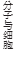 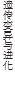 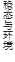 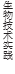 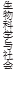 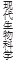 　　细胞的分 子组成，细 胞的结构， 细胞的代 谢，细胞的 增殖，细胞 的分化、衰 老和凋亡遗传的细 胞基础， 遗传的分 子基础， 遗传的基 本规律， 生物的变 异，人类遗 传病，生 物的化化 人体的内 环境与稳 态,动物生 命活动的 调节，植物 的激素调 节,种群和 群落 微生物的 利用，生物 技术在食 品加工中 的应用住 物技术在 其他方面 的应用 生物学学 与农业，生 物学学与 工业，生物 学学与健 康,生物科 学与境境 保护 基因工程， 细胞工程， 胚胎工程, 生物技术 的安全性 和伦理问 题,生态工 程　　六、评价建议　　评价是教学过程中不可缺少的环节，是教师了解教学过程、调 控教学行为的重要手段。教学评价的目的不仅在于评定学生的学 业成绩，更重要的在于了解学生的学习状况、发现教学中的缺陷,　　为改进教学提供依据。　　评价应以《普通高中生物评课标准》为依据，根据课程目标和 具体的教学目标进行，要客观、公正、合理，要从促进学生学习的角 度恰当地解释评价数据，以增强学生的学习自信心，提高学习生物 学的兴趣，激发学习的动力。评价的内容应符合《普通高中生物评 课标准》的要求，兼顾知识、能力、情感态度与价值观等方面。　　第二节学科基本知识、基本原理与技能　　一、分子与细胞　　1. 细胞的分子组成。　　(1) 理解和掌握糖类、脂质的种类和作用，蛋白质、核酸的结 构和功能。　　(2) 掌握检测生物组织中的还原糖、脂肪和蛋白质的方法和 技术。　　2. 细胞的结构。　　(1) 7解细胞学说建立的过程。　　(2) 掌握细胞膜系统的结构和功能。　　(3) 熟悉主要细胞器的结构和功能。　　(4) 掌握细胞核的结构和功能。　　(5) 熟悉细胞骨架的组成。　　(6) 7解细胞连接的种类。　　(7) 掌握显微镜观察细胞的基本方法和技能。　　(8) 掌握观察线粒体和叶绿体的实验操作。　　3. 细胞的代谢。　　(1) 掌握ATP在能量代谢中的作用。　　(2) 掌握酶的作用特点和机制。　　(3) 掌握物质出入细胞的方式。　　(4) 掌握光合作用的基本过程。　　(5) 知道影响光合作用速率的环境因素。　　(6) 掌握细胞呼吸原理的应用。　　(7) 掌握观察植物细胞质壁分离和复原的实验技能。　　(8) 明确叶绿体色素的提取和分离的方法。　　4. 细胞的增殖。　　(1) 了解细胞的生长和增殖的周期性。　　(2) 了解细胞的无丝分裂。　　(3) 掌握细胞的有丝分裂。　　(4) 掌握观察细胞有丝分裂的方法。　　5-细胞的分化、衰老和凋亡。　　(1) 掌握细胞的分化和全能性。　　(2) 掌握细胞的衰老和凋亡与人体健康的关系。　　(3) 说出癌细胞主要特征和恶性肿瘤的防治方法，搜集有关 干细胞研究进展和应用资料。　　二、遗传与进化　　1-遗传的细胞基础。　　(1) 熟悉细胞的减数分裂过程,掌握动物配子的形成过程。　　(2) 掌握动物受精过程。　　(3) 掌握观察细胞的减数分裂的方法。　　2. 遗传的分子基础。　　(1) 了解人类对遗传物质的探索过程。　　(2) 掌握DNA分子结构的主要特点。　　(3) 掌握DNA半保留复制转录、翻译的实质、特点和过程。　　(4) 掌握基因的概念。　　3. 遗传的基本规律。　　(1) 掌握孟德尔遗传实验的科学方法。　　(2) 掌握遗传的三大基本定律、伴性遗传。　　(3) 举例说明基因与性状的关系。　　4. 生物的变异。　　(1) 掌握基因重组及其意义。　　(2) 掌握基因突变的特征和原因。　　(3) 了解染色体结构变异和数目变异。　　(4) 掌握生物变异在育种上的应用。　　(5) 了解转基因食品的安全性。　　(6) 熟悉低温诱导染色体加倍的方法和原理。　　5. 人类遗传病。　　(1) 了解人类遗传病的类型(包括单基因病、多基因病和染色 体病)。　　(2) 知道人类遗传病的监测和预防措施。　　(3) 7解基因诊断与基因治疗，了解基因芯片技术与新药的 开发。　　(4) 7解人类基因组计划及意义。　　(5) 掌握调查常见的人类遗传病的方法。　　6. 生物的进化。　　(1) 掌握现代生物进化理论的主要内容。　　(2) 掌握生物进化与生物多样性的形成过程。　　(3) 掌握用数学方法讨论基因频率的变化现象。　　三、稳态与环境　　1. 人体的内环境与稳态。　　(1) 掌握稳态的生理意义。　　(2) 掌握神经、体液调节在维持稳态中的作用。　　(3) 掌握体温调节、水盐调节和血糖调节。　　(4) 掌握人体免疫系统在维持稳态中的作用。　　(5) 7解艾滋病的流行和预防。　　2. 动物生命活动的调节。　　(1) 掌握人体神经调节的结构基础和调节过程。　　(2) 掌握神经冲动的产生和传导。　　(3) 7解神经系统的分级调节。　　(4) 7解人脑的高级功能。　　(5) 7解脊椎动物神经系统的进化。　　(6) 熟悉植物性神经的功能特点。　　(7) 掌握动物激素的调节。　　(8) 掌握动物激素在生产中的应用。　　3. 植物的激素调节。　　(1) 掌握植物生长素的发现和作用。　　(2) 掌握目前已发现的五类植物激素及其功能、应用。　　4-种群和群落。　　(1) 了解种群的特征和群落的结构特征。　　(2) 掌握建构种群增长模型的方法，了解人类活动对种群数 量变化的影响。　　(3) 7解群落演替，了解我国实行退耕还林、还草、还湖和退 牧还草的政策。　　5. 生态系统。　　(1) 7解生态系统的结构。　　(2) 掌握生态系统中物质循环和能量流动的基本规律及其 应用。　　(3) 掌握生态系统中的信息传递。　　(4) 掌握生态系统的稳定性。　　6. 生态环境的保护。　　(1) 掌握人口增长对生态环境的影响。　　(2) 了解全球性生态环境问题。　　(3) 7解生物多样性保护的意义和措施。　　四、生物技术实践　　1. 微生物的利用。　　(1) 掌握微生物的分离和培养。　　(2) 掌握培养基对微生物的选择作用。　　(3) 掌握利用微生物发酵来生产特定的产物。　　2. 生物技术在食品加工中的应用。　　掌握运用发酵加工食品的基本方法。　　3. 生物技术在其他方面的应用。　　(1) 掌握植物的组织培养。　　(2) 掌握蛋白质的提取和分离。　　(3) 掌握PCR(DNA多聚酶链式反应)技术的基本操作和 应用。　　五、 生物科学与社会　　1. 生物科学与农业。　　(1) 概述农业生产中繁殖控制技术。　　(2) 列举现代生物技术在育种中的应用。　　(3) 简述植物病虫害的防治原理和技术。　　(4) 关注动物疫病的控制。　　(5) 描述绿色食品的生产。　　(6) 举例说明设施农业。　　2. 生物科学与工业。　　(1) 举例说出发酵与食品生产。　　(2) 举例说明酶在工业生产中的应用。　　(3) 举例说明生物工程技术药物和疫苗的生产原理。　　3. 生物科学与健康。　　(1) 简述基因诊断和基因治疗。　　(2) 举例说明器官移植。　　(3) 简述避孕的原理和方法。　　(4) 举例说明人工授精、试管婴儿等生殖技术。　　(5) 简述抗生素的合理使用。　　4. 生物科学与环境保护。　　(1) 识别生物性污染。　　(2) 概述生物净化的原理和方法。　　(3) 认同有利于环境保护的消费行为。　　(4) 关注生物资源的合理利用。　　六、 现代生物科技　　1.基因工程。　　(1) 7解基因工程的诞生。　　(2) 掌握基因工程的原理和技术。　　(3) 掌握基因工程的应用。　　(4) 了解蛋白质工程。　　2. 细胞工程。　　(1) 掌握植物的组织培养。　　(2) 了解动物的细胞培养与体细胞克隆。　　(3) 掌握细胞融合与单克隆抗体。　　3. 胚胎工程。　　(1) 了解动物胚胎发育的基本过程与胚胎工程的理论基础。　　(2) 了解胚胎干细胞的移植。　　(3) 掌握胚胎工程的应用。　　4. 生物技术的安全性和伦理问题。　　(1) 7解转基因生物的安全性。　　(2) 了解生物武器对人类的威胁。　　(3) 了解生物技术中的伦理问题。　　5. 生态工程。　　(1) 掌握生态工程的原理。　　(2) 了解生态工程的实例。　　第三节学科课程资源开发与利用相关知识　　课程资源既包括教材、教具、仪器设备等有形的物质资源，也 包括学生已有的知识、经验和家长的支持态度、能力等无形的资 源。课程资源是决定课程目标能否有效达成的重要因素。充分利 用现有的课程资源，积极开发新的课程资源，是深化课程改革、提 高教学效益的重要途径。　　一、充分利用学校的课程资源　　在各种课程资源中，学校提供的课程资源是首位的。就本课 程而言，除各学科通用的课程资源外,还应当设置足够的生物学实 验室及相应仪器设备，配备生物学图书及报刊、教学挂图、投影片、 音像资料和教学软件等。有条件的学校还应建设生物园，校园中　　的生物也是应当充分利用的课程资源。　　二、 积极利用社区的课程资源　　利用社区课程资源的方式有多种。从课程重视培养学生的创 新精神和实践能力这一目标出发，结合具体教学内容的学习，发动 学生走出教室、走向自然、走向社会，进行调查研究,是利用社区课 程资源的主要方式。此外,请有关专家来校讲演、座谈，观察社区 中的动植物,分析社区提供的有关资料等，也是利用社区课程资源 的重要方式。　　三、 适当利用学生家庭中的课程资源　　利用学生家庭中的课程资源，要设法取得家长的支持。可以 通过家长会或让学生回家介绍，使家长理解生物课程的学习对学 生终身发展的重要意义，以取得家长的支持。利用家庭中的课程 资源，还应当注意适度,不要造成学生和家长过重的负担。　　四、 广泛利用媒体资源　　各种媒体上关于生物科学发展的信息很多，这些信息在教科 书中不可能及时而全面地反映，师生应充分利用这些媒体资源。 此外，媒体上关于环境问题、生物多样性问题、营养和保健问题等 方面的报道，作为学生课堂讨论的素材，时效性强,容易引起学生 的关注。　　在利用媒体资源时，应当注意信息源的可靠性和信息内容的 真实性，提高学生信息评价的意识和能力，这对于学生的终身发展 是非常重要的。　　五、 挖掘利用无形的课程资源　　无形的课程资源是指非物化的课程资源，主要是学生的生活 经验以及所了解的生物科学信息。与有形的课程资源不同，学生 的生活经验和已掌握的信息存在于学生头脑中，教师可以通过交 谈、问卷调查等方式进行了解，从中寻找教学的切入点。在教学过 程中，还应当鼓励学生相互交流，集思广益。　　六、 参与开发生物课程的信息技术资源　　网络资源具有信息量大、链接丰富、实时性和互动性等特点， 有条件的学校，教师应当积极参与校园网的建设，使校园网上的生 物课程资源尽快丰富起来，并不断补充最新的生物科学信息，及时 反映生物科学的新进展。有网络教室的学校,有些教学内容，课堂 上也可以采取网络教学模式:课前将有关图片资料和反馈练习等 内容制成网页，并使之形成完善的链接;课堂上让学生上网学习， 教师也通过校园网接受学生的反馈，给予适当的指导。这种方式 能够更好地体现学生的自主性，有利于满足不同学生的需要。　　第二章学科教育教学实践能力知识　　第一节学科教材分析能力　　一、 分析中学生物教材的意义　　1. 有利于全面实现课程目标和任务。　　2. 有助于教师认识教材的结构特点。　　3. 便于教师协调各局部教材之间的关系，发挥教材的整体 功能。　　4. 为教师教学设计、编写教案提供可靠的依据。　　二、 中学生物教材分析方法　　1-整体分析。　　整体分析主要是进行生物教材的发展背景和内、外部联系分 析，帮助教师在较高的水平层次总揽全局，为教师把握教学方向提 供指导。　　(1) 生物教材的发展背景。①生物教材的时代背景：国家教 育方针政策和社会的发展变化。②生物科学的新进展。③现代教 育理论的发展。　　(2) 生物教材的外部联系分析。生物教材的外部联系是指生 物教材与外部知识经验的联系,包括与高中生物教材的联系、与实 际生活的联系、与相关学科的联系等。分析生物教材的外部联系 对于丰富和完善教材内容，运用教材有效地组织生物教学活动具 有重要意义。　　(3) 生物教材的内部联系分析。生物教材的内部联系是指教 材各组成部分的先后顺序与组织形式。这种组织顺序和组织形式 是在为实现一定的教学目标，并依照一定的逻辑联系所形成的。 如并列关系、从属关系、因果关系、递进关系等。进行生物教材的 内部联系分析，不仅能了解生物教材内部各组成部分之间的关系， 而且有利于认识教材的整体功能，为进一步用好教材提供依据。　　2-具体分析。　　主要是进行生物教材的知识结构分析、能力构成分析、情感态 度与价值观分析、重难点分析、表述结构分析。　　(1) 生物教材的知识结构分析。分析生物教材的知识结构， 一般方法是先将该节内容划分为若干教学因子(教材中的框题); 其次分析各教学因子的相互联系方式;最后分析知识点之间的联 系。生物教学因子和知识点的联系方式大体上可分为并列联系、 主从联系、递进联系、层次联系、因果联系等。　　(2) 生物教材的能力构成分析。生物教材的能力构成分析是 在教材知识结构分析的基础上，进一步深挖掘教材的能力构成。 这里所说的能力主要是指学生的生物学习能力，即“生物过程与方 法”生物学习能力可以分为认知能力和核心能力。生物认知能 力是指生物感知能力、生物记忆能力、生物阅读能力、知识运用能 力等;生物核心能力主要是指提出生物问题和解决生物问题的 能力。　　(3) 情感态度与价值观分析。情感态度与价值观目标是教育 的终极目标。因为情感不仅仅体现为学习兴趣、学习爱好和学习 热情，更体现为情感本身的体验与内心世界的丰富;态度,在表现 为学习追求、学习责任的同时，更表现为对生活的乐观、进取、向 上;价值观，既反映在个人价值方面，同时更反映在个人价值与社 会价值、自然价值的统一方面。情感态度与价值观分析是对教材　　内容的价值取向分析。　　4. 生物教材的重点、难点分析。　　分析教材的重点、难点，对于教学目标的设计、教学方法和媒 体的选择，教学过程的把握，重点、难点的突破，教学目标的实现具 有重要作用。教材的重点是指与教学目标关系密切的教学内容。 教材难点是学生学习过程中可能存在学习阻碍的知识点，即教师 的“教，，和学生的“学”都存在一定困难的内容。　　5-生物教材的表述结构分析。　　生物教材的表述是指生物教材内容呈现方式。生物新教材的 呈现方式可分为叙述性课文和活动性课文。生物教材的表述结构 分析就是对教材内容呈现方式与教学活动之间的关系分析，明确 教材中不同呈现方式的差异性，以利于在教学中充分发挥教材的 多种功能。　　综上所述,教师应认真钻研教材，正确理解、把握教材内容，创 造性地使用教材。具体要求如下:读懂教材主要内容，理清教材知 识脉络;联系单元小结，明确教学目标;分析课后练习设计用意，关 注教材链接资料。　　第二节学科教学设计能力　　一、生物教学设计概述　　1-定义。　　生物教学设计是运用现代教学设计理论和方法，系统规划生 物教学活动的过程。它是以生物新课程理念为内核，以促进学生 的有效学习为目的，以解决生物教学问题为宗旨，针对不同的教学 环境进行分析，选择不同教学策略和媒体的过程。　　2. 生物教学设计的基本特征。　　生物性、继承性、创新性、实践性、多样性。　　3 .生物教学设计的五大要素。　　背景分析(包括课标要求与分析、教科书分析、学情分析、设计 理念四大项目)、教学目标设计、教学方法设计、教学媒体设计、教 学过程设计。　　二、 生物教学目标设计　　1-内涵。　　生物教学目标是对生物教学活动所要达到的预期目标的描 述。教学目标是教师设计教学的出发点，教学目标能引领学生的 发展方向，指导教学方法的选择与运用，整合教学活动各个因素， 测量学生行为结果等。可以说，课堂教学的成功与否，很大程度上 取决于教学目标的合理确定和教学方向的指引。　　2. 生物教学目标的功能。　　导向功能、评价功能、激励功能、反馈功能。　　3. 生物教学目标设计的理念。　　体现系统性、坚持全面性、反应差异性、具有操作性。　　三、 生物教学方法选择　　1-内涵及功能。　　生物教学方法是指向于特定教学目标、受特定教学内容所制 约、为师生所共同遵循的教与学的操作规范，是采用符合教育和认 知规律的一系列活动方式、步骤、手段和技术的总和。生物教学方 法包括教的方法和学的方法。　　2. 常用的生物教学方法。　　讲授(讲述、讲解、讲演、讲读)法、启发法、谈话法、讨论法、 “纲要信号”法、图示(图像信号)法、自学辅导法、案例教学法、活 动教学法、合作学习法、探究学习指导法、问题解决法、发现法、综 合程序法等。　　3 .生物课堂教学方法的选择依据。　　依据教学目标、依据教学内容、依据学生特征、依据教学条件、 依据教师特点。　　四、 生物教学媒体选择　　1-内涵。　　生物教学媒体是指承载和传递生物信息的工具或载体。依据 生物教学媒体物质属性及其功能分为语言、图像、实验、电教、系统 五大类媒体。　　2. 生物教学媒体的基本特征。　　技术特性、经济特性、专业教学特性。　　3. 生物教学媒体的选择依据。　　媒体功能、教学目标、教学内容、认知水平、教师能力、教学 设施。　　五、 生物教学过程设计　　1-内涵。　　教学过程是教师与学生以课堂为主渠道的交往过程。新课程 倡导转变学习方式,要求教师引导学生进行自主、合作、探究式的 学习，随着改革的深入，教学过程出现“师生交往、积极互动、共同 发展的过程”的局面。　　2.常用的生物教学过程模式。　　讲解一接受生物教学过程模式、自学一辅导生物教学过程 模式。　　3 .新课程倡导的生物教学过程模式。　　讨论式生物教学过程模式、探究式生物教学过程模式、参与一 活动生物教学过程模式、角色扮演生物教学过程模式。　　六、 生物教案设计　　1-学期教学计划的制定。　　生物学科学期教学计划的制定是每一学期开始的总备课。主 要内容是一学期的教学进度，定出每次课要讲的内容(章、节)，使 用的主要教学方法和教学手段，安排的主要活动及教学检查和考 试的时间等,并用表格的形式确定下来。学期教学计划制定得合 理、可行，日常教学就会有条不紊。　　2.生物教案的编写。　　生物教案，又称生物课时计划，它是生物教师上课的具体计 划;是生物课堂教学的实施方案。生物教案的主要项目：①授课学 校、班级、日期和主讲人;②授课内容(课题)及所用教材;③教学 目的(或目标);④教学重点和难点;⑤教学方法(主导方法);⑥教 具;⑦课型;⑧教学过程(含讲授提纲、板书设计、教学方法运用;学 生活动等);⑨课后分析。生物教案的编写形式生物教案的编写没 有一成不变的固定的形式,可以是叙述式，也可以是列表式。　　七、 高中生物课堂教学设计的理念　　1-从以教师为主转向以学生为主。　　2. 从传授知识为主转向方法指导为主。　　3. 从结果为主转向过程为主。　　4. 从单一讲解转向组合优化。　　5. 从课内为中心转向课内外结合。　　八、 常见的教学方法　　教师应积极开发、合理利用课程资源，灵活运用多种教学策略 和现代教育技术,努力探索网络环境下新的教学方式，精心设计和 组织教学活动，重视启发式、讨论式教学，启迪学生智慧，提高生物 教学质量。　　第三节学科教学组织与实施能力　　一、生物教学组织　　1. 教学组织形式。　　所谓教学组织形式，就是根据一定的教学思想、教学目的和教 学内容以及教学主客观条件组织安排教学活动的方式。　　2. 教学组织形式的发展。　　在教学史上先后出现的影响较大的教学组织形式有:个别教 学制、班级授课制、分组教学制、开放教学制和道尔顿制等。　　3 -影响中学生物教学组织形式的因素。　　影响中学生物教学组织形式的因素:教学目标、教学内容、学 生特征、教学条件、教师特点。　　二、中学生物教学实施能力　　1. 生物课堂教学语言技能。　　(1) 生物课堂口语表达的语言学特点：字正腔圆的语音、抑扬 顿挫的语调、快慢得当的语速。　　(2) 生物课堂口语表达专业性特点:科学准确的词汇、生动形 象的语言、逻辑清晰的概括。　　(3) 生物课堂教学中的体态语言：身体的动作、面部表情与 眼神。　　2. 生物课堂教学推进的技能。　　(1) 生物课堂导入的类型：复习导入、情境导入、故事导入、观 察导入等。　　(2) 生物课堂讲解的类型:生物事实性知识讲解、生物概括性 知识讲解。　　(3) 生物课堂教学中提问的类型:理解提问、运用提问、分析 提问、评价提问。　　(4) 生物课堂教学中承转设计的类型:语言承转、故事或案例 承转、活动承转、贯穿承转。　　(5) 生物课堂教学中实现反馈的方法:课堂观察法、课堂提问 法、课堂考察法。　　(6) 生物课堂教学中结束的类型:归纳总结、区别对比、竞赛 活动、练习填图、悬念存疑。　　3. 生物教学“三板”技能。　　(1) 定义:“三板”指的是板书、板图和板画。　　(2) 板书类型:纲目式板书、结构式板书、表格式板书、图示式 板书、综合式板书。　　(3) 板图类型:几何略图、折线图、曲线图。　　(4) 板画类型:形态画、过程画、动态画。　　(5) 生物“三板”设计应注意的问题:深挖教材，把握重点;掌 握情况，有的放矢;主辅相随，紧密结合;语言准确，启发性强;内容 完整，条理系统。　　4.计算机辅助生物教学运用技能。　　(1) 计算机辅助生物教学的作用：增强学生对生物事物的感 性认知;丰富和深化教学内容;激发学生求知欲望;转变生物学习 方式;提高生物教学效率。　　(2) 计算机辅助生物教学的运用：内容选择、目标分析、教学 设计、脚本设计、课件制作、课件使用。　　三、生物实践活动组织能力　　1-生物实践活动含义与功能。　　(1) 生物实践活动主要是指课堂教学以外的,教师指导学生 进行的各种有关生物学科的课外、校外、野外学习活动。　　(2) 生物实践活动的功能:拓展知识领域，培养生物技能;掌 握生物过程与方法,培养探究能力;锻炼非智力因素，升华情感、态 度价值观。　　2. 生物实践活动原则。　　生物实践活动应遵循主体性原则、发展性原则、整体性原则、 地方性原则。　　3. 生物实践活动类型。　　从生物实践活动的内容性质上看，主要有生物观测类、野外考 察类、调查研究类、教具制作类、宣传展览类、生物竞技活动等 类型。　　第四节学科教学评价能力　　一、中学生物教学评价的含义　　中学生物教学评价是根据一定的生物课程目标和生物教师工 作职责，运用多种科学可行的方法或手段系统地搜集、分析、整理 信息资料，对生物教学活动中的要素、过程以及结果进行价值判 断,从而为学生全面发展、生物教师专业发展和生物教育改革发 展，提供服务和决策的过程。　　二、 生物教学评价的功能　　1. 促进生物教师专业发展的重要途径。　　(1) 引导生物教师树立正确的教学观。　　(2) 促进生物教师提升生物教学水平。　　(3) 促进生物教师参与生物教学改革。　　2. 促进学生不断发展的重要策略。　　(1) 促进学生改进学习。　　(2) 鼓励学生全面发展。　　三、 中学生物新课程评价基本理念与取向　　1-中学生物新课程评价基本理念。　　生物学习的评价，既要关注学习结果，也要关注学习过程，以 及情感、态度、行为的变化。实现评价目标多元化，评价手段多样 化，形成性评价和终结性评价并举，定性评价和定量评价相结合, 创设一种“发现闪光点、鼓励自信心”的激励性评价机制。　　2. 中学生物新课程教学评价的取向。　　评价目标多元化、评价过程动态化、评价内容全面化、评价主 体多元化、评价方法多样化、着眼评价的激励功能。　　四、 生物教师课堂教学评价　　1-生物教师课堂教学评价的内容。　　教学目标、教学内容、教学方法与手段、教学过程、教学基本 功、教学效果等。　　2.发展性生物教师评价的基本要求。　　全员评价和全面评价、评价主体多元化、注意评价结果的保 密、评价过程民主化、注意反馈评价信息、注意导向性。　　五、 学生生物学习评价　　1评价主体。　　生物教师、家长、同学和学生自身都是评价的主体。　　2.评价目标和要求。　　(1) 评价目标:生物学习的评价应注重多途径收集信息，准确 反映学生生物学习的结果及过程，激励学生有效地学习。　　(2) 评价要求:评价时，既要关注学生的学习结果，更要关注 学生的学习过程,强化评价的诊断和发展功能，弱化评价的甄别和 选拔功能。　　3. 根据生物课程目标和课程内容标准确定评价标准。　　(1) 对“知识与技能”的评价:对生物知识的评价，要依据课程 内容标准的行为动词来确定评价的层次要求。对生物技能的评 价，主要考查学生对生物技能的方法和要领的了解程度，选择应用 生物技能的合理程度，运用生物技能的熟练程度。　　(2) 对“过程与方法”的评价:过程与方法的评价，应以评价学 生参与生物学习活动过程的表现以及生物方法掌握与运用的情况 为基本目标。　　(3) 对“情感态度与价值观”的评价:观察是评价学生情感、态 度和价值观的重要方式。要注意观察学生在日常行为和学习活动 中的表现,收集评价信息，为进行有针对性的评价提供依据。　　4. 评价方法的选择和使用。　　评价方法的选择与使用要符合诊断学生的学习质量和促进学 生发展的基本目的。丰富而准确的评价信息是评价的基础。获取 评价信息的方法主要有纸笔测验法、档案袋法、观察法等;相应的 评价方法有纸笔测验评价方法、档案袋评价方法、观察评价方法 等。除此外，不要忽视其他评价方法和类型，如谈话法、问卷法、质 性评价、定位评价、形成性评价、诊断性评价、终结性评价、个体差 异评价等。　　高中体育与健康考试大纲　　为贯彻落实《国务院关于加强教师队伍建设的意见》(国发 〔2012〕41号)和《江西省人民政府关于加强教师队伍建设的意 见》(赣府发〔2013〕7号)精神，严格执行中小学教师资格和准入 制度，坚持“公开、平等、竞争、择优”的原则和德才兼备的标准，面 向社会公开招聘，吸纳热爱教育事业、有高度事业心和责任感、素 质高、能力强的教学专业人才到中小学任教。江西省教育厅师资 处会同江西省人力资源和社会保障厅事业单位人事管理处，依据 教育部2212年2月颁发的《中学教师专业标准(试行)》的要求和 精神，按照江西省教育厅、江西省人力资源和社会保障厅联合发布 的《关于做好全省统一招聘中小学教师工作的通知》的具体要求, 由省教研室牵头重新制订《江西省中小学教师招聘考试大纲》修 订方案，组织相关专家对其中高中体育与健康部分进行重新修订 和编写。此次修订在充分调研一线学校对;初中体育教师的能力 需求的基础上进行，重点增加初中体育教学实践能力考察比重，力 求体现普适性和前瞻性，以期对职前教学备考和职后教学实践有 良好的导向性。本考试大纲既是今后江西省中小学教师统一公开 招聘考试高中体育与健康命题的依据，也可作为考生复习和备考 的参考资料。　　I.指导思想　　江西省中小学教师招聘考试(高中体育与健康试卷)将以教 育部颁发的《高中教师专业标准》为指导，按照江西省教育厅、江 西省人力资源和社会保障厅联合发布的《关于做好全省统一招聘 中小学教师工作的通知》精神和具体要求，结合我省高中体育教学 的实际，科学地制定命题原则、考查目标及考查内容。　　本考试属于选拔高中体育专业教师的考试，根据高中体育教 师职业特点和应具备的知识水平，围绕高中体育教师在专业理念、 专业知识和专业能力三方面的标准，突出能力为主的考试命题指 导思想，将知识、能力、素养融为一体。命题将严格遵循科学性、针 对性、实践性，灵活性、适应性、可行性的命题原则。通过公开招聘 考试，着重考查考生对高中体育专业基础理论知识、专业技术技能 知识、体育学科课程与教学论知识的掌握程度;考查考生是否具备 依据高中《体育与健康课程标准(试验版)》所倡导的课程理念、教 学方式方法来分析和解决有关高中《体育与健康》教学问题的能 力;考查考生是否具备从事高中体育教育教学的基本教学技能和 持续发展的专业素养。通过招聘考试，为我省高中选拔合格的、能 胜任高中体育教育教学工作的、具有一定理论水平和实践能力的 教师，严格把好教师“入口关”，为努力培养一支德才兼备、业务精 湛、结构合理的高中体育教师队伍打下良好基础。　　试卷结构与题型　　—、考试形式　　1. 答卷方式:闭卷、笔试。客观题用2B铅笔在专用答题卡上 填涂作答，主观题用黑色字迹的钢笔或签字笔在专用答题纸上 作答。　　2. 考试时间：120分钟。　　3. 试卷分值：100分。　　二、 试卷结构　　试题主要包括高中体育学科专业知识(含体育基础知识、基本 技能和学科素养)、体育教育教学基础理论知识(含高中体育与健 康课程标准及其解读)和体育教育教学实践能力等三部分内容，大 致分值比例为3 ： 3 ： 4。　　三、 试题难度　　试题总体难易程度适当，容易题、中等难度题和较难题的占分 比为4 ： 3 ： 3。　　四、 题型说明　　1. 试卷分客观题和主观题两大题型，各占50%分值。　　2. 第一部分客观题为单项选择题，共60题。1~20题每小题 0.5分,21~60题每小题1分，共50分。主要考查考生的体育基 础知识、基本技能和学科素养及体育教育教学基础理论知识。　　3-第二部分主观题。包括四道大题，共50分。第一大题为 简答题，共2小题,每小题5分;第二大题为论述题，共1小题，分 值为10分;第三大题为案例分析题，共1小题,分值为10分;第四 大题为教学片段设计题，共1小题,分值为22分。这些题型的考 查功能分别为：　　(1)简答题:重点考查考生获取和解读体育信息的能力;调动　　和运用高中体育知识的能力;论证和探讨体育问题的能力。　　(2) 论述题:论述题主要考查考生能否根据论题要求，选取高 中体育相关理论知识及要点，分层次予以论述;结合相关教材理论 知识对每个论点较为全面深入地展开论述。　　(3) 案例分析题:要求考生灵活运用所学的体育专业理论知 识、专业技能知识、现代教育教学理论、教材及课程教学指导书的 相关知识从教学目标、教学过程、教学方法等方面(或其中某一方 面)分析教学案例的合理性等。这种试题主要考查考生平时的知 识储备和积累，并有自己的思考，能够有效地考查考生驾驭材料的 分析能力、处理问题的操作能力、综合运用知识的能力。　　(4) 教学片段设计题:体现考生的教学实践操作能力。通过 撰写教学设计，考查考生是否掌握高中体育与健康课程的教学组 织形式和基本方法,能否依据教学内容及2003年版普通高中《体 育与健康课程标准(实验)》版的相关要求，选择适当的教学方法 进行课堂教学设计，是否初步具备组织实施高中体育课堂教学的 能力;是否能运用体育专业理论知识、方法对所提供的教材，结合 实际条件进行合理、有效的教学设计。　　考试内容及要求　　第一章学科教育教学知识　　第一节课程标准及其解读　　一、课程性质　　高中体育与健康课程是一门以身体练习为主要手段，以体育　　与健康知识、技能和方法为主要学习内容，以增进高中学生健康为 主要目的的必修课程，它具有鲜明的基础性、实践性和综合性，是 高中课程体系的重要组成部分，是实施素质教育和培养德智体美 全面发展人才不可缺少的重要途径。　　二、 课程基本理念　　高中体育与健康课程标准提出了四条课程基本理念:第一，坚 持健康第一的指导思想，培养学生健康的意识和体魄;第二，改革 课程内容与教学方式，努力体现课程的时代性;第三，强调以学生 发展为中心,帮助学生学会学习;第四，注重学生运动爱好和专长 的形成，奠定学生终身体育的基础。　　三、 课程设计思路　　高中体育与健康课程根据学生全面发展的需求确定课程目标 体系;根据课程目标确定课程内容标准;根据课程内容特征确定必 修内容;根据学生的需求和爱好加大运动技能学习的自主选择性; 根据可操作性和可观察性要求设置具体的学习目标;根据课程的 发展性要求建立评价体系。　　四、 课程目标　　1 .总目标。　　高中体育与健康课程总目标是:通过本课程的学习，学生将提 高体能和运动技术水平，加深对体育与健康知识和技能的理解;学 会体育学习及其评价，增强体育实践能力和创新能力;形成运动爱 好和专长，培养终身体育的意识和习惯;发展良好的心理品质，增 强人际交往技能和团队意识;具有健康素养，塑造健康体魄，提高 对个人健康和群体健康的社会责任感，逐步形成健康的生活方式 和积极进取、充满活力的人生态度。　　2. 课程具体目标(五个学习方面目标)。　　(1) 运动参与:①自觉参与体育锻炼;②应用科学的方法参加 体育锻炼。　　(2) 运动技能:①获得和应用运动基础知识;②掌握和运用运 动技能;③具有安全进行体育活动的能力。　　(3) 身体健康:①全面发展体能;②提高预防疾病的意识和能 力;③理解营养、环境和生活方式对身体健康的影响;④改善身体 健康状况。　　(4) 心理健康:①培养积极的自我价值感;②提高调控情绪的 能力;③形成坚强的意志品质;④具有预防心理障碍和保持性心理 健康的能力。　　(5) 社会适应:①具有和谐的人际关系、良好的合作精神和体 育道德;②具有积极的社会责任感。　　运动参与、运动技能、身体健康、心理健康和社会适应五个方 面的具体目标是一个相互联系的整体，主要是在身体练习的过程 中实现的，不应将这五个方面的具体目标割裂开来进行教学。运 动技能教学中的每一项活动都应注意围绕多个目标来开展。在体 育与健康课的教学中，要注意将运动技能的学习与健康教育专题 的学习有机地结合起来，相互渗透。　　五、 课程内容　　高中体育与健康课程内容包括水平五(高一至高三年级)、水 平六(体育特长生)，分别涵盖了运动参与、运动技能、身体健康、 心理健康与社会适应五个方面。　　六、 实施建议　　1-设置学习目标的建议。　　(1) 在目标多元的基础上有侧重。　　(2) 细化本标准提出的课程目标。　　(3) 目标难度适应。　　2. 选择和设计教学内容的建议。　　(1) 体现“目标引领内容”思想。　　(2) 符合学生身心发展特点。　　(3) 充分考虑学生的运动兴趣与需求。　　(4) 适合的教学实际条件。　　(5) 重视健康教育。　　3. 选择与运用教学方法的建议。　　(1) 应有利于促进学生体育与健康知识与技能、过程与方法、 情感态度与价值观的整体发展，充分发挥体育促进学生全面发展 的重要作用。　　(2) 应针对不同水平学生的身心发展特点，遵循不同内容的 教学规律与要求,进行更有针对性和实效性的教法与学法的创新， 调动学生学习的积极性。　　(3) 应创设民主、和谐的体育与健康教学情境，有效运用自 主、合作、探究性的学习。　　(4) 应在运动技能教学的同时，安排一定的时间，选择简便有 效的练习内容，采用多种多样的方法，发展学生的体能。　　(5) 应高度重视学生之间的个体差异，在教学中做到区别对 待，因材施教，特别要关注体育基础较差的学生，有针对性地采取 相应的教学方法,提高学生自尊和自信，促进每一位学生更好的 发展。　　七、评价建议　　1评价目的与内容。　　(1) 明确体育与健康学习评价目的:①了解学生的学习和发 展情况，以及达到学习目标的程度;②判断学生在学习中存在的不 足及其原因，以便改进教学;③发现学生的潜能，为学生提供展示 自己能力、水平和个性的机会，并鼓励和促进学生进步与发展;④ 培养与提高学生自我认识、自我教育、自我发展的能力。　　(2) 合理选择体育与健康学习评价内容:①体能;②知识与技 能;③学习态度;④情意表现与合作精神;⑤健康行为。　　2-评价方法与主体。　　(1) 采用多样的体育与健康学习评价方法:①定性评价与定 量评价相结合;②形成性评价与终结性评价相结合;③相对性评价 与绝对性评价相结合;　　(2) 发挥多方面评价主体的作用：①教师评价;②学生评价; ③其他人员评价。　　3. 评价结果的运用。　　合理运用体育与健康学习评价结果。　　八、考试要求　　1. 理解高中体育课程的基本性质及课程设计的思路。　　2. 掌握并理解高中体育课程的基本理念，并能灵活应用课程 基本理念进行课堂教学。　　3 .掌握并理解高中体育与健康课程目标及各学段内容标准, 并能有效落实。　　4. 掌握并理解高中体育与健康课程实施建议，并能灵活加以 应用。　　第二节学科基础知识、基本原理与技能　　一、基础理论知识　　1-运动解剖学。　　(1) 绪论:①掌握运动解剖学的定义;②了解学习运动解剖学 的目的、基本观点及方法;③了解人体的基本构成及常用解剖学 术语。　　(2) 运动系统:①了解骨的数目与分类、结构、化学成分与物 理特性、发生与生长、骨的功能、骨的可塑性及体育运动对骨形态 结构的影响;②了解骨联结的分类、关节的结构、关节的运动、关节 运动的幅度及其影响因素;③了解躯干骨、颅骨及其联结;上肢骨、 下肢骨及其联结;④了解骨骼肌的分类、结构、物理特性、影响肌力 发挥的解剖学因素、发展肌力量与伸展性的解剖学依据与练习原 则;⑤了解躯干骨的联结和运动躯干骨的主要肌群。　　(3) 体育动作的解剖学分析:①了解体育动作解剖学动作分 析的内容与目的;②了解体育动作解剖学动作分析的步骤与方法。　　(4) 消化系统:①了解消化系统的组成和功能;②体育运动对 消化系统的影响。　　(5) 呼吸系统:①了解呼吸系统的组成概况;②了解肺的形　　态、位置和结构;③了解体育运动对呼吸的影响。　　2. 运动生理学。　　(1) 运动生理学概述:①掌握运动生理学的概念及研究对象 和任务;②了解运动生理学研究的基本方法;③了解新陈代谢的概 念;④了解生命活动的基本特征;⑤了解人体生理机能的维持与 调节。　　(2) 骨骼肌机能:①了解肌纤维的结构、骨骼肌细胞的生物电 现象;②了解细胞间的兴奋传递;③了解骨骼肌的物理特性及生理 特性;④了解骨骼肌的收缩形式及收缩的力学表现;⑤了解肌纤维 类型的划分;⑥了解运动对骨骼肌形态和机能的影响。　　(3) 血液:①掌握血液的组成、血液的功能和理化特性;②了 解运动对血液的影响;③了解运动对血液凝固和纤溶能力的影响; ④掌握“运动员血液”概念、运动员血液特征、“运动员血液”的生 理意义;⑤了解血型与输血原则、血液中重要指标参考值及意义。　　(4) 循环机能:①掌握循环系统概述、心脏的一般结构与血液 循环途径、各类血管结构功能特点;②了解心肌的生理特性、心肌 的供血与能量代谢特点、心脏的泵血功能;③了解运动与心血管功 能;④了解呼吸运动和肺通气机能、气体交换和运输;⑤呼吸运动 的调节、运动对呼吸机能的影响。　　(5) 物质与能量代谢:①了解人体主要营养物质的消化与吸 收、主要营养物质在体内的代谢;②了解基础代谢、人体运动时的 能量供应与消耗;③了解正常人体温度与体温调节。　　3. 体育心理学。　　(1) 体育心理学概述:①了解体育心理学的定义和研究对象; ②理解学习体育心理学的意义。　　(2) 运动兴趣和动机:①理解运动兴趣的定义，了解运动兴趣 的特征、分类;②理解运动动机的定义，了解运动动机的功能与种 类;③理解运动动机的培养与激发。　　(3) 体育锻炼与心理健康:①了解体育锻炼对认知功能的影 响;②了解体育锻炼对人格的影响;③理解体育活动行为的理论、　　预测及干预，能应用这些理论与原理解决实际问题。　　(4) 运动技能的学习:①了解运动技能的概念;②理解运动技 能学习过程的变化特征;③理解运动技能形成的理论、阶段;④理 解影响运动技能的迁移的因素;⑤理解动作技能的学习与训练、动 作技能的迁移的基本原理，并能应用于高中体育教学与课余体育 训练。　　(5) 体育教学效果的心理学优化:①了解体育教学设计的心 理学基础;②理解体育教学策略和学习策略的心理学原理;③了解 体育教学环境心理;④理解体育课堂学习过程的心理学评价，并能 应用于高中体育课堂教学之中。　　(6) 体育教学中学生的个体差异:①了解学生体育能力、智力 因素、非智力因素的差异;②了解学生体育差生的心理。　　(7) 运动损伤的心理致因和康复:①理解运动损伤发生的心 理致因;②理解运动损伤的心理反应;③理解运动损伤的心理康复 方法,并能应用于解决学生在学习与训练过程中遇到的损伤。　　4. 学校体育学。　　(1) 学校体育的产生与发展。　　① 国外学校体育的产生与发展概况:a. 了解国外学校体育的 产生;b. 了解国外学校体育的发展。　　② 我国学校体育的历史沿革：a. 了解我国古代学校体育简 况;b. 了解我国近代学校体育形成与发展概述;c. 了解新中国成 立以来学校体育的发展概况。　　③ 我国学校体育思想的变迁:a. 了解我国学校体育思想的启 蒙;b 了解我国学校体育思想的移植与借鉴;c. 了解我国学校体 育思想的初步形成;d . 了解我国学校体育思想的未来发展。　　(2) 现代社会与学校体育。　　① 学校体育与社区体育：a. 了解学校体育与社区体育的区 别;b知道学校体育与社区体育的联系。　　② 学校体育与竞技运动：a. 了解学校体育与竞技运动的关 系;b懂得学校体育如何发挥竞技运动的作用。　　③ 学校体育与现代教育:a. 了解学校体育与素质教育;b. 了 解学校体育与终身教育。　　④ 学校体育与大众传播:a. 了解大众传播对学校体育发展的 正面影响;b 了解大众传播对学校体育发展的负面影响;c. 了解 学校体育与媒介教育。　　(3) 学校体育的结构、功能与目标。　　① 学校体育的结构：a. 了解学前教育阶段体育;b 了解初等 教育阶段体育;c. 了解中等教育阶段体育。　　② 学校体育的功能:a. 了解学校体育功能的概念;b理解学 校体育的本质功能;c.理解学校体育的其他功能。　　③ 学校体育的目标体系:a.理解学校体育目标体系;b .理解 确定我国学校体育目标的理论依据;b 了解我国学校体育的 目标。　　④ 实现学校体育目标的组织形式与要求:a.掌握实现学校体 育目标的组织形式;b理解实现学校体育目标的基本要求。　　(4) 体育课程。　　① 体育课程概述:a掌握对课程概念的几点把握;b 了解对 体育课程概念的几点理解。　　② 体育课程类型。　　(5) 体育教学目标。　　① 体育教学目标概述:a. 了解体育教学目标的概念及特征; b理解体育教学目标的功能;c. 了解体育教学目标改革发展的 方向。　　② 体育教学目标体系：a. 了解体育教学目标的层次;b理解 体育教学目标的分类;c掌握体育教学目标的设计。　　③ 中小学体育教学目标:a. 了解小学体育教学目标;b 了解 中学体育教学目标。　　(6) 体育教学过程与原则。　　① 体育教学过程概述:a. 了解体育教学过程的概念及其含 义;b理解体育教学过程的基本要素;c.掌握体育教学过程的基　　本阶段。　　② 体育教学过程的基本特点：a. 了解体育教学环境的开放 性;b. 了解运动技能学习的重复性;c.理解承受身心负荷的双重 性;d.理解人际关系的多边性;e.理解教学效果的综合性　　③ 体育教学过程中的交往:a. 了解体育教学过程交往的概念 及含义;b 了解体育教学中交往的特点;c.理解体育教学中交往 的功能;d.理解体育教学交往的基本过程和类型。　　④ 体育教学原则体系：a.理解学生主体性原则;b理解身心 全面发展原则;c.理解技能教学为主原则;d .理解兴趣先导，实践 强化原则;e.理解为终身体育打基础原则;f.理解全面效益原则。　　(7) 体育教学方法。　　① 体育教学方法概述:a. 了解体育教学方法的概念;b 了解 体育教学方法的历史与发展;c. 了解体育教学方法改革与发展趋 势;d.理解体育教学方法的分类。　　② 中小学常用体育教学方法及其基本要求:a.掌握以语言传 递信息为主的方法;b掌握以直接感知为主的体育教学方法;c. 掌握以身体练习为主的体育教学方法;d.掌握以情景和竞赛为主 的体育教学方法;e.掌握以探究活动为主的体育教学方法。　　③ 体育教学方法的选择与运用：a. 了解合理选用体育教学方 法的意义;b掌握选择体育教学方法的依据。　　(8) 体育教学的设计与实施。　　① 体育教学设计概述:a. 了解体育教学设计的含义;b 了解 体育教学设计的意义;c. 了解体育教学设计的一般程序。　　② 体育教学中观设计:a.掌握水平教学设计;b掌握学期教 学设计。　　③ 体育教学的单元教学设计:a. 了解单元教学设计概述;b 理解单元教学设计的要求;c.掌握单元教学设计的步骤与方法。　　④ 体育课堂教学设计:a. 了解体育课堂教学设计概述;b掌 握体育课堂教学设计的主要内容;c.掌握体育课堂教学设计的注 意事项。　　⑤ 体育教学的实施:a.掌握体育教学常规;b.掌握体育教学 中队列队形的运用;c.掌握体育教学中场地器材的布置;d.掌握 体育教学组织形式的选择与运用;e.掌握体育课密度与运动负荷 量度的控制;;理解体育课的总结。　　(9) 体育教学评价。　　① 体育教学评价概述:a 了解体育教学评价概念与类型;b 理解体育教学评价的功能;c.掌握体育教学评价的原则;d .掌握 收集评价信息的方法。　　② 体育教学质量的评价：a. 了解体育教学质量评价的理念; b掌握体育教学质量评价的标准。　　③ 学生体育学习的评价：a 了解学生体育学习评价的概念及 意义;b掌握学生体育学习评价的主要内容与要求;c.掌握学生 体育学习评价的常用方法。　　(10) 课余体育训练。　　① 课余体育训练的特点、原则与管理:a. 了解课余体育训练 的特点;b掌握体育课余训练的原则;c.掌握体育课余训练的 管理。　　② 课余体育训练的内容与计划:a. 了解与掌握课余体育训练 的内容与选择;b掌握体育课余训练的计划。　　(11) 体育教师。　　① 体育教师的地位与劳动特点：a. 了解体育教师的地位;b 了解体育教师的劳动特点。　　② 体育教师的类型特征:a. 了解按不同学制划分的体育教师 类型;b 了解按不同成才特征划分的体育教师类型。　　③ 体育教师的基本职责:a. 了解体育教师的基本条件;b 了 解体育教师的基本职责。　　④ 体育教师的培养与培训：a. 了解体育教师的培养;b 了解 体育教师的培训。　　二、专业技能知识　　1. 田径类。　　各种田径运动项目包括快速跑、障碍跑、耐久跑、接力跑、跨越 式跳高、背越式跳高、蹲踞式跳远、三级跳远、抛掷实心球、侧向推 铅球、北向推铅球。　　(1) 了解跑、跳、投各个项目的基本知识，健身价值及教学中 的注意事项。　　(2) 重点掌握田径各个项目的技术原理、动作要领及教与学 策略。　　(3) 掌握田径竞赛规则、裁判方法，并能结合实际组织、编排 各种形式的比赛。　　(4) 理解田径项目特性,应用各种田径项目进行健身锻炼与 比赛，提高田径项目教学的趣味性。　　2. 球类项目。　　球类项目包括篮球、排球、足球、乒乓球、羽毛球等。　　(1) 了解篮球、排球、足球、乒乓球、羽毛球的基本知识、健身 价值及教学中应注意的问题。　　(2) 理解篮球、排球、足球、乒乓球、羽毛球的基本技术、动作 要领、能应用教与学策略于体育课堂教学之中。　　(3) 理解篮球、排球、足球、乒乓球、羽毛球的基本战术、训练 方法及课余运动队训练的基本要求，并能应用于指导各个项目的 课余训练之中。　　(4) 能理解篮球、排球、足球、乒乓球、羽毛球的竞赛规则和裁 判法，并能应用于学校的运动竞赛工作，合理地组织、编排学校各 个运动项目的竞赛活动。　　(5) 理解各种球类项目的特性,指导学生运用球类特性创编 各种球操与球类游戏活动。　　3- 体操类项目。　　体操类项目包括基本体操、器械体操、韵律体操、现代。　　(1) 了解体操运动的分类、基本知识及体操类运动对促进身　　心健康的作用。　　(2) 理解各项体操运动的技术原理、动作要领及教与学策略。　　(3) 理解体操运动中保护与帮助的意义、方法和运用。　　(4) 了解体操组织竞赛与编排方法，理解竞赛规则和裁判方 法，并能将竞赛规则和裁判方法应用于学校学校体育竞赛实际 工作。　　(5) 了解体操运动项目的场地要求及安全防范措施。　　(6) 掌握体操基本动作的组合与编排。　　4. 武术类项目。　　武术类项目包括武术基本功、武术组合动作、武术套路与 器械。　　(1) 了解武术的分类、基本知识、技术动作的攻防意义及武术 运动对促进身心健康的作用。　　(2) 掌握武术组合动作及少年拳动作要领、练习方法和教学 方法。　　(3) 7解武术的图解知识及识图方法。　　(4) 了解武术组合动作创编的原则与方法。　　5-掌握竞赛规则和裁判方法。　　第三节课程资源的开发与利用　　体育与健康课程资源是不断提高体育与健康教学质量，开发 体育与健康的校本课程，形成各地、各校体育与健康课程特色的重 要前途和条件。体育课程资源的开发与利用包括以下六个方面：　　一、人力资源的开发与利用　　1-体育教师与学生。　　2. 班主任、活动课老师、校医、团干部、少先队辅导员。　　3 -有体育特长的其他课程教师。　　4.社会体育人才、社区医生、学生家长等人力资源。　　二、体育设施和器材资源的开发与利用　　1. 开发与利用校内外的场地和设施资源。　　(1) 最大限度地提高场地器材使用率。　　(2) 对现有体育设施应充分发挥应有的作用，同时要努力开 发它的潜在功能。　　(3) 充分开发与利用校内的各种场地、设施等开展体育活动, 如墙面、树林、食堂、较宽的走廊、空地等。　　(4) 利用社区的体育场馆、设施和器材等资源辅助教学。　　2-发挥体育器材的多种功能。　　体育器材多种功能的利用。例如:栏架可以用来跨栏,也可以 用作投射门,还可以用作穿越的障碍等;利用跳绳可以做绳操、斗 智拉绳等。　　3. 制作简易器材。　　(1) 用废旧的铁锨杆、锄把等制作接力棒。　　(2) 用废旧的竹竿和橡皮筋制作栏架，用废旧足球、棉纱和沙 子等制作实心球,用废旧的棕垫、帆布制作沙袋。　　(3) 用树桩制作“山羊”，用砖头水泥或石砌成乒乓球台，用砖 头、木块、竹竿代替球网等。　　4- 改造场地器材，提高场地利用价值。　　(1) 降低篮球架高度，降低排球网高度。　　(2) 缩小足球门，缩小足球、排球、篮球的场地等。　　5. 合理布局学校场地器材。　　学校场地器材的布局，应当即要满足教学的需要，还要满足课 外体育活动和校内比赛的需要;既要方便组织，又要方便教学活 动;既要确保安全，又要保证学生有地方活动;要形成相互依托、互 为补充的多功能活动区。　　6. 妥善保养场地、设施和器材。　　合理使用场地器材，同时要加强场地器材地保养工作，合理地 使用有限地财力、物力，提高他们的使用效率和寿命，使每一件设 施都能起到尽可能大地作用。例如：在课余时间对学生开放体育　　场地，安装多向篮球架,因地制宜设计自然地形跑道等。　　三、课程内容资源开发与利　　1. 现有运动项目的改造。　　(1) 简化比赛规则。　　(2) 简化比赛的技术、战术。　　(3) 降低运动技能或项目的难度要求。　　(4) 改造场地与器材等。　　2. 新兴运动项目的引用。　　根据学校的实际情况在教学中适当选用健美、攀岩、现代舞等 新兴运动项目。　　3. 民族、民间传统体育资源的开发。　　(1) 跳山羊以及踢毽子。　　(2) 滚铁环、抽陀螺、滚灯等。　　(3) 各个民族有特色的运动项目或舞蹈。;　　(4) 武术、摔跤等传统竞技项目。　　4. 自然地理资源的开发与利用。　　(1) 利用空气可以进行有氧运动，如散步、慢跑、有氧操等。　　(2) 利用阳光可以进行日光浴;利用水可以进行游泳、温泉 浴等。　　(3) 春季可以开展春游、远足，夏季可以开展游泳、沙滩排球。　　(4) 秋季可以开展爬山、越野跑。　　(5) 冬季可以开展滑冰、滑雪;风天、雨天、雪天，可以练习 长跑。　　(6) 利用江河湖海可以进行水上安全运动。　　(7) 利用荒原可以进行步行拉练、野营等;利用雪原可以滑 雪、滑雪橇、滚雪球、打雪仗等。　　(8) 利用草原可以进行骑马、武术等。　　(9) 利用森林山地可以进行安全的定向运动、攀爬活动。　　(10) 利用山地丘陵可以进行登山运动和开展有氧耐力运动。　　(11) 利用沟渠田野可以进行越野跑、跳跃练习等。　　(12) 利用海滩或沙地可以进行慢跑、沙滩排球、沙滩足球等。　　(12)利用沙丘可以进行沙疗、爬沙丘、滑沙等活动。　　五、 信息资源的开发与利用　　1. 充分利用图书馆、阅览室、各种媒体,如广播、电视、网络, 多渠道获取体育与健康有关信息,不断充实和更新课程内容。　　2. 由于地区的差异性极大，在条件相对较差的学校，也可以 利用教学挂图、黑板绘制简图等提高教学效果。　　六、 时间资源的开发与利用　　1-充分、有效地利用有限的体育与健康课时间，提高锻炼 质量。　　2. 充分利用业余时间，通过布置课外作业等方式，引导学生 积极参与课外体育锻炼和健康实践活动，不断巩固与提高学生的 体育与健康学习成果。　　第二章学科教育教学实践能力知识　　第一节学科教材分析能力　　—、教材分析的作用　　1-教材分析是教师贯彻高中《体育与健康》课程标准的基本 途径。　　2. 教材分析是教师有效组织教学活动，提高教学质量的重要 前提。　　3 .教材分析是教师提高自身业务素质，进行教学研究的坚实 基础。　　二、 教材分析的内容　　1. 分析教材的科学性。　　2. 分析教材的系统性。　　3. 分析教材的重难点。　　4. 分析教材的可接受性。　　5 .分析教材的思想性。　　三、 教材分析的程序　　1-疏通读懂教材。　　2. 分析理解教材。　　3 .组织处理教材。　　四、 教材分析的方法　　1-疏通读懂教材的基本方法。　　(1) 教师要读懂本学科、本学段的全部教材，对教材体系及其 特点要有一个全面的理解与掌握。　　(2) 教师要细读本学期所授的全部教材，了解其细微把握其 精要。　　(3) 教师要合理地选择和使用教学参考资料。　　2 .分析理解教材的方法。　　(1) 分析理解教材的知识结构,包括整体结构、单元结构、课 文结构等。　　(2) 分析掌握教材的科学方法。　　(3) 分析探求教材的教学意义。　　(4) 分析教材制定教学目标。　　(5) 分析确定教学的重难点。　　(6) 分析确定课的类型，包括新授课、练习课、复习课。　　(7) 分析选择教学方法。　　3. 组织处理教材的方法。　　(1) 围绕目标。　　(2) 权衡轻重。　　(3) 琢磨深浅。　　(4) 把握难易。　　(5) 注意取舍。　　五、提高教材分析能力的途径　　1-学习操练以求实。　　2. 整体把握以求全。　　3. 探幽发微以求深。　　4. 辨别比较以求准。　　5- 变换角度以求新。　　6.纵横联系以求活。　　第二节学科教学设计能力　　一、 体育教学设计的概念　　体育教学设计是根据教学目的和教学条件，对某个过程(如学 段、学年、学期、单元和学时)的教学进行的诸多方面的最优化研究 工作和计划工作。　　1-教学设计的基本特征。　　实践性、创新性、灵活性。　　2.教学设计的七大要素。　　包括教材分析、学情分析、设计理念、教学目标、教学方法、教 学媒体、教学过程。　　二、 体育教学设计的内容　　1-教学目标及重难点设计。　　(1)教学目标的定义:体育教学目标是对体育教学活动所要 达到的预期目标的描述。教学目标是教师设计教学的出发点，教 学目标能引领学生的发展方向，指导教学方法的选择与运用，整合 教学活动各个因素。可以说，课堂教学的成功与否,很大程度上取 决于教学目标的合理确定和教学方向的指引。　　(2) 教学目标的功能：导向功能、评价功能、激励功能、反馈 功能。　　(3) 教学目标设计的理念：系统性、全面性、差异性、可操 作性。　　(4) 教学目标根据教学内容、年段目标、单元目标确定。根据 教材特点，结合学生的心理特征和实际情况，准确把握教学目标。 教学目标的制定要明确具体、切实可行。　　(5) 教学重、难点要求做到教学重点明确、难点突出。　　2. 教学方法的合理选择。　　根据教学对象和教学内容的特点,选择恰当的教学方法，渗透 学习策略。教师应积极开发、合理利用课程资源，灵活运用多种教 学策略和现代教育技术，努力探索课程理念下的新的教学方式，精 心设计和组织教学活动，重视启发式、讨论式教学，启迪学生智慧， 提高体育教学质量。　　常见的传授体育知识和技能的方法:讲授法、谈话法、演示法、 讲练法、讨论法;常见的掌握动作技能方法:讲解示范法、完整与分 解法、练习法、游戏与竞赛法、预防与纠正错误法;新的小学体育课 堂教学方法:主题教学法、情境教学法、发现教学法、启发诱导法、 创造教学法、合作学习法、游戏化教学法、评价激励法。　　体育课堂教学方法的选择依据:依据教学目标、依据教学内 容、依据学生特点、依据教学条件、依据教师特点。　　3. 教学过程及设计意图。　　教学过程完整、流畅，条理清楚，由易到难，环环相扣;教学设 计要确保学生主体地位与教师主导作用的统一，要体现语言的功 能性和注重情境的创设。同时,发展课堂教学的调控和组织能力，　　4. 场地器材设计。　　场地利用率高，器材使用合理，体现一物多用。　　5 .运动负荷设计。　　运动量适宜，运动强度适中。　　6. 教学反思。　　撰写教学反思是教师成长最有效的途径，教师需要不断对自 己的教学行为进行反思，努力使自己成为具有创新精神的研究型 教师。　　三、体育教学设计的原则　　1. 学生中心原则。　　教学设计要以学生发展为中心，体现学生的主体地位。　　2. 注重目标原则。　　教学设计要把握好预期的教学目标。　　3 -把握内容原则。　　教学设计要理解与把握教学内容，分析学生原有的知识水平 以及如何达到预期的教学目标,了解学生的学习态度与行为习惯。　　4.关注过程原则。　　关注学习过程，把握教学策略，包括对教学方法、教学媒体的 设计;主要考虑用什么方式和方法给学生呈现教学内容，安排学习 活动，并提供学习指导。　　5 .重视评价原则。　　把握教学评价，以形成性评价为主，并关注学生的学习过程及 学生情感态度的变化。　　第三节学科教学组织与实施能力　　一、体育教学组织　　1- 教学组织形式。　　所谓教学组织形式，就是根据一定的教学思想、教学目的和教 学内容以及教学主客观条件组织安排教学活动的方式。　　2. 教学组织形式的发展。　　在教学史上先后出现的影响较大的教学组织形式有:个别教 学制、班级授课制、分组教学制、开放教学制和道尔顿制等。　　3. 影响教学组织形式的因素。　　影响教学组织形式的因素有:教学目标、教学内容、学生特征、 教学条件、教师特点。　　二、 体育教学实施能力　　1. 课堂教学语言技能。　　2. 讲解与示范能力。　　3 .教学提问技能。　　4. 巩固练习技能。　　5 .课堂纪律调控技能。　　6 .指导与纠错技能。　　7. 课外活动组织能力和训练技能。　　三、 教学实施建议　　1- 面向全体学生，确保每个学生受益。　　2- 注重学生创新意识和实践能力的培养。　　3. 加强学习策略指导，培养学生自主学习能力。　　4. 结合实践教学需要,创造性地使用教材。　　5. 合理利用各种教学资源，提高学生的学习效率。　　6. 不断提高专业水平，努力适应课程的要求。　　第四节学科教学评价能力　　一、体育教学评价的概述　　1. 体育教学评价的概念。　　体育教学评价是依据体育教学目标和体育教学原则,对体育　　“教”与“学，，的过程及其结果所进行的价值判断和量化评定工作。　　2. 体育教学的特点与体育教学评价。　　(1) 学生在身体与技能方面的先天差异较大。　　(2) 对体育学习评价的视角较多。　　(3) 具有“即时评价”的特点。　　(4) 是与学生的身体与自尊密切联系的评价。　　二、 体育教学评价的结构与评价内容　　1-体育教学评价的目的。　　2. 体育教学评价的主体。　　3. 体育教学评价的内容。　　4. 体育教学评价的方法。　　三、 体育教学评价的形式　　1-过程性评价与终结性评价。　　2.自我评价与相互评价。　　四、 教学评价的原则　　1-科学性原则。　　2 .全面性原则。　　3 .激励性原则。　　五、 教学评价建议　　1. 充分发挥评价的积极导向作用。　　2. 体现学生在评价中的主体地位。　　3. 依据课程目标要求确定评价内容与标准。　　4. 注重评价方法的合理性和多样性。　　5 .形成性评价要有利于监控和促进教与学的过程。　　6 .终结性评价要注重考查学生的综合运用语言的能力。　　7. 注意处理教学与评价的关系。　　8. 评价应以激励学生学习为主。　　高中音乐考试大纲　　为贯彻落实《国务院关于加强教师队伍建设的意见》(国发 〔2012〕41号)和《江西省人民政府关于加强教师队伍建设的意 见》(赣府发〔2013〕7号)精神，严格执行中小学教师资格和准入 制度，坚持“公开、平等、竞争、择优”的原则和德才兼备的标准，面 向社会公开招聘，吸纳热爱教育事业、有高度事业心和责任感、素 质高、能力强的教学专业人才到中小学任教。江西省教育厅师资 处会同江西省人力资源和社会保障厅事业单位人事管理处，依据 教育部2212年2月颁发的《中学教师专业标准(试行)》的要求和 精神，按照江西省教育厅、江西省人力资源和社会保障厅联合发布 的《关于做好全省统一招聘中小学教师工作的通知》的具体要求, 由江西省教研室牵头重新制订《江西省中小学教师招聘考试大 纲》修订方案，组织相关专家对其中高中音乐部分进行重新修订和 编写。此次修订还结合了 2213年2月颁布的《教师教育课程标 准》及中学音乐课程标准的要求，结合当前新课标理念和高中音乐 教学对教师提出的具体新要求，从专业理念、专业知识和专业能力 三方面对考生进行全面考核，同时考查考生从事高中音乐教育教 学工作所必备的基本技能和专业素养的能力。考试大纲作为江西 省中小学教师统一公开招聘考试高中音乐命题的依据，也可作为 考生复习和备考的参考资料。　　I.指导思想　　江西省中小学教师招聘考试(高中音乐)以教育部颁发的《中 学教师专业标准》为指导，结合我省高中音乐教学的实际,科学地 制定命题原则、考查目标及考查内容。　　本考试大纲本着普遍性、前瞻性和导向性原则,着重考察考生 作为音乐教师的职业素质和教学实践能力及教学创新能力，既兼 顾考试的科学性、客观性，又考虑到考试的可行性以及高中音乐学 科特点，通过对考生学科教育教学知识和学科教育教学实践能力 知识的考查，遴选出能够胜任学校音乐课堂教学和课外音乐活动 的优秀人才，充实到高中音乐教师队伍中来。　　试卷结构与题型　　—、考试形式　　1. 答卷方式:闭卷、笔试。客观题用2B铅笔在专用答题卡上 填涂作答，主观题用黑色字迹的钢笔或签字笔在专用答题纸上 作答。　　2. 考试时间：120分钟。　　3. 试卷分值：100分。　　二、试卷结构　　试题主要包括音乐学科专业知识(含基本乐理、基础和声与曲 式、音乐欣赏、中外音乐史)、音乐教育教学基础理论知识(含高中 音乐新课程标准及其解读)、高中音乐鉴赏及相关教育教学实践能 力等三部分内容，大致分值比例为3 ： 3 ： 4。　　三、 试题难度　　试题总体难易程度适当，容易题、中等难度题和较难题的占分 比为4 ： 3 ： 3。　　四、 题型说明　　1. 试卷分客观题和主观题两大题型，各占50%分值。　　2. 第一部分客观题为单项选择题，共60题。1~20题每小题 0.5分,21 ~60题每小题1分，共50分。重点考查考生的音乐基 础知识(乐理、和声与曲式基本技能、中外音乐史的横向与纵向的 贯通运用及重要音乐作品的相关知识等)和音乐教育教学基础理 论知识。　　3- 第二部分主观题包括四道大题，共50分。一般以简答题、 论述题、案例分析题和教学设计题等形式呈现。　　(1) 简答题:侧重考查考生获取和解读重要的音乐作品和相 关知识(题材、体裁、重要代表人物、流派、风格特征及表演形式 等)和新课程标准理念和教学法的能力。　　(2) 论述题:侧重考查考生对大型音乐作品和音乐教育教学 理论中相关知识和技能的理解，并结合相关材料阐明观点、提出措 施或建议、设计方案等。　　(3) 案例分析题:侧重考查考生的教学实施及评价方面的能 力。考生根据给出的一段背景材料,依据一定的新课标的理论知 识,分析案例出现的原因，或做出评价，或提出改进措施、方案等。　　( 4)教学设计题:侧重考查考生运用教育教学的基本理论、方 法对现行教材中的某一课的一个或几个教学环节书写教案，重点 在于考查对教学目标的确定、重难点的把握、教学方法的选择、教 学情景创设以及教学创新过程的描述等。　　考试内容及要求　　第一章学科教育教学知识　　第一节学科课程标准及其解读　　一、课程性质　　《高中音乐课程标准》中对普通高中音乐课程赋予新的课程 观，认为普通高中音乐课程是与九年义务教育阶段的音乐或艺术 课程相衔接，是高中阶段实施美育的重要途径、是面向全体学生的 必修课程。对于促进学生全面的、有个性的发展，具有不可替代的 作用：　　1. 是人文学科的重要领域。　　要使学生懂得人类社会的多样性，理解各个国家和地区所赖 以生存的文化之间的相似性，也就是需要有全球意识和国际理解。 这种全球意识和国际理解需要教育转变已有观念，为人与人之间 的谅解服务，其重要途径就是要高度重视教育的人文价值。　　2. 是高中阶段实施美育的重要途径。　　美育是一种情感教育，要消除现代社会带给人类的这些负面 影响，最好的方式和途径就是审美教育和情感教育。　　3. 是面向全体学生的必修课程。　　普通高中音乐教育是一种基础音乐教育。它是一种音乐文化 教育，根本目的是提高学生的音乐文化素质,不论学生是否具有天 赋与特长,都应有接受音乐教育的权利和义务，面向全体学生是高 中音乐教育的重要课程观。　　普通高中音乐教育有着明显的基础性，目的是培养学生的音 乐兴趣，形成热爱音乐的情感意向以及基本的音乐能力和审美 能力。　　二、课程基本理念　　1. 以音乐审美为核心，培养兴趣爱好。　　第一，“以音乐审美为核心”是贯彻和推进关于素质教育的需 要。世纪之交，中共中央国务院颁布的《关于深化教育改革全面推 进素质教育的决定》把美育正式列入教育方针，从而明确了美育在 学校教育中的地位。极大地提高音乐教育实施美育的主动性、自 觉性，有利于音乐教育真正地实现以审美为核心。　　第二,“以音乐审美为核心”是音乐课程的自身学科特点所决 定的，艺术就是情感。音乐美，就是一种特殊的情感表达方式。高 中音乐课程作为实施美育的重要途径，其特点就是情感审美。情 与美的这种不解之缘，决定了高中音乐教育的基本方式是以情感 育人，以美育人。　　2. 面向全体学生，注重个性发展。　　普通高中音乐课程的基本任务，是提高每个学生的音乐素养， 是学生各方面潜能得到开发，并使他们受益。　　3. 重视音乐实践，增强创造意识。　　普通高中音乐课程的教学过程就是音乐艺术的实践过程。　　4 .弘扬民族音乐，理解多元文化。　　需要强调的是，音乐课程作为审美教育的重要途径，有着与一 般学科不同的教学方法，主要体现为:从感性入手，采用体验的方 式，以情感人，以美育人,重视教育的潜效应。《普通高中音乐课程 标准》中指出：“以音乐审美为核心的基本理念，应贯穿于音乐教 学的全过程，在潜移默化中培养学生美好的情操、健全的人格。音 乐基本知识和基本技能的学习，应有机渗透在音乐艺术的审美体 验之中。音乐教育应该是师生共同感受、鉴别、判断、创造、表现和 享受音乐美的过程。”有情感的教师面对有情感的学生，音乐教育 的过程，应是一种自觉的审美体验过程。这个过程应贯穿着所有　　的审美因素,并以美感的发生为根本内容，只有在长期的、反复的 美感发生和发展过程中,音乐教育才会影响学生的情感意向，形成 审美情操，从而使人格得以完善。教师在教学过程中，应注意以下 几点：　　(1) 音乐教学作为审美教育的首要原则，是把音乐作品永远 作为一个统一的整体来体验。　　(2) 音乐教学的重点在于揭示音乐作品的表现力。　　(3) 音乐教学的主要内容应该是揭示音乐要素在音乐表现中 的作用。　　(4) 对音乐应该进行描述，而不是解释。　　三、课程的设计思路　　根据普通高中教育的培养目标及音乐课程的性质，为体现普 通高中新课程体系对课程内容应具有时代性、基础性和选择性的 总要求，全面实现高中音乐的课程目标，凸显音乐课程的美育功 能，满足学生对音乐的不同兴趣爱好和特长需求，高中音乐课程的 内容结构由六个模块组成，供学生自主选择学习。　　音乐鉴赏主要通过聆听和感受音乐及对音乐历史与文化的学 习，培养学生的音乐审美能力和评价、判断能力，是增进学生音乐 文化素养的主要渠道。　　歌唱、演奏学生通过对音乐表演活动的亲身参与和直接体验, 享受音乐表现的乐趣，陶冶情操,提高音乐表现能力。　　创作是培养学生艺术想象力和创造力的园地，也是学生进一 步获得音乐基础知识和学习音乐基本理论的模块。　　音乐与舞蹈、音乐与戏剧表演满足学生的不同兴趣爱好和发 展需求，认识音乐与姐妹艺术的密切关系，拓展艺术视野,提高学 生的综合艺术表现能力。　　对于绝大多数高中学生来说，“音乐鉴赏”课作为增进学生音 乐文化素养的主要渠道，在普通高中音乐课程中应首先得到突出 和强调。　　四、课程目标　　1 .总目标。　　通过音乐课程学习和参与丰富多样的艺术实践活动，探究、发 现、领略音乐的艺术魅力,培养学生对音乐的持久兴趣，涵养美感， 和谐身心，陶冶情操，健全人格。学习并掌握必要的音乐基础知识 和基本技能,拓展文化视野，发展音乐听觉与欣赏能力、表现能力 和创造能力，形成基本的音乐素养。丰富情感体验，培养良好的审 美情趣和积极乐观的生活态度，促进身心的健康发展。　　2.分目标。　　(1) 情感态度与价值观。　　第一,丰富情感体验，培养对生活的积极乐观态度。通过音乐 学习,使学生的情感世界受到感染和熏陶，在潜移默化中建立起对 亲人、对他人、对人类、对一切美好事物的挚爱之情,进而养成对生 活的积极乐观态度和对美好未来的向往与追求。　　第二,培养音乐兴趣，树立终身学习的愿望。通过各种有效的 途径和方式引导学生走进音乐，在亲身参与音乐活动的过程中喜 爱音乐，掌握音乐基本知识和初步技能,逐步养成鉴赏音乐的良好 习惯,为终身爱好音乐奠定基础。　　第三，提高音乐审美能力，陶冶高尚情操。通过对音乐作品情 绪、格调、思想倾向、人文内涵的感受和理解,培养音乐鉴赏和评价 的能力，养成健康向上的审美情趣，使学生在真善美的音乐艺术世 界里受到高尚情操的陶冶。　　第四，培养爱国主义和集体主义精神。通过音乐作品中所表 现的对祖国山河、人民、历史、文化和社会发展的赞美和歌颂，培养 学生的爱国主义情怀;在音乐实践活动中，培养学生良好的行为习 惯和宽容理解、互相尊重、共同合作的意识和集体主义精神。　　第五，尊重艺术，理解多元文化。尊重艺术家的创造劳动，尊 重艺术作品，养成良好的欣赏艺术的习惯。通过学习不同国家、不 同民族、不同时代的作品，感知音乐中的民族风格和情感，了解不 同民族的音乐传统,热爱中华民族和世界其他民族的音乐。　　(2) 过程与方法。　　第一,体验。倡导完整而充分地聆听音乐作品,使学生在音乐 审美过程中获得愉悦的感受与体验;启发学生在积极体验的状态 下，充分展开想象;保护和鼓励学生在音乐体验中的独立见解。　　第二,模仿。根据中低年级学生的身心特点，从音乐基本要素 入手，通过模仿,积累感性经验，为音乐表现和创造能力的进一步 发展奠定基础。　　第三,探究。通过提供开放式和趣味性的音乐学习情景，激发 学生对音乐的好奇心和探究愿望，引导学生进行以即兴式自由发 挥为主要特点的探究与创造活动，重视发展学生创造性思维的探 究过程。　　第四,合作。充分利用音乐艺术的集体表演形式和实践过程, 培养学生良好的合作意识和在群体中的协调能力。　　第五,综合。将其他艺术表现形式有效地渗透和运用到音乐 教学中，通过以音乐为主线的综合艺术实践,帮助学生更直观地理 解音乐的意义及其在人类艺术活动中的价值。　　(3) 知识与技能。　　第一，音乐基础知识。学习和了解音乐基本表现要素(力度、 速度、音色、节奏、旋律、和声等)和音乐常见结构(曲式)以及音乐 体裁形式等基础知识，有效地促进学生音乐审美能力的形成与 发展。　　第二，音乐基本技能。培养学生自信、自然、有表情地歌唱;学 习演唱、演奏的初步技能;在音乐听觉感知基础上识读乐谱，在音 乐表现活动中运用乐谱。　　第三，音乐创作与历史背景。以自由、即兴的创作方式表达自 己的情感,学习浅显的音乐创作常识和技能。通过认知作曲家生 平及作品的题材、体裁、风格等，了解中外音乐发展的简要历史，初 步识别不同时代、不同民族的音乐,加深对中国民族音乐的认识和 理解。　　第四，音乐与相关文化。认识音乐与姐妹艺术的联系，感知不　　同艺术门类的主要表现手段和艺术形式特征，了解音乐与艺术之 外的其他学科的联系。根据自己的生活经验和已学过的知识，认 识音乐的社会功能，理解音乐与社会生活的关系。　　五、高中音乐课程内容　　1-音乐鉴赏。　　高中音乐鉴赏是培养学生音乐审美能力的重要途径。良好的 音乐鉴赏能力，对于丰富情感，陶冶情操,提高文化修养，增进身心 健康、形成完善的个性具有重要的意义。　　2. 歌唱。　　学习歌唱，是实践性很强的学习内容，是培养高中学生音乐表 现能力和审美能力的有效途径。　　3. 演奏。　　实践性强，逐步提高学生的演奏能力，能培养高中学生健康的 审美情趣及与他人协作精神。　　4. 创作。　　高中学生尝试音乐创作是激发想象力、培养创造力的有效 途径。　　5 .音乐与舞蹈。　　音乐和舞蹈是姐妹艺术,对于丰富学生的艺术体验和综合艺 术素养帮助大。　　6 .音乐与戏剧表演。　　作为综合艺术，与音乐有着密切的关系。拓展高中生艺术视 野，提高审美能力。　　四、实施建议　　1-教学建议。　　(1) 遵循听觉艺术的感知规律,突出音乐学科的特点。　　(2) 面向全体学生，注重因材施教。　　(3) 建立平等互助的师生关系。　　(4) 运用现代教育技术手段。　　2.评价建议。　　评价应以高中音乐课程标准中的课程目标和课程内容标准为 依据，体现课程基本理念，全面评价学生在知识与技能、过程与方 法、情感态度与价值观等方面的发展与变化。评价应注重评价目 标全面性、评价手段多样化，实现形成性评价和终结性评价相结 合、定性评价和定量评价相结合。　　第二节学科基本知识、基本原理与技能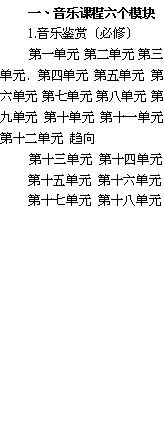 0 学会聆听 腔调情韵一一多彩的民歌 鼓舞弦动一-一丰富的民间器乐 国之瑰宝——京剧 亚非音乐神韵——大自然 和谐 和平 欧洲民间音乐 拉丁美洲音乐 宗教复调音乐的顶峰一-一巴赫 划时代的音乐大师一一贝多芬 浪漫幻想的音乐世界 音响塑成的民族意识 .一个人的流派——德彪西 .传统风格体裁的解体一一现代主义音乐的新 经典流行音乐——爵士乐精粹 　　文人情致　　新音乐歌声初放　　人民音乐家一-一聂耳、冼星海 新中国的歌　　走向新世纪　　2. 选修模块。　　(1) 歌唱。　　(2) 演奏。　　(3) 创作。　　(4) 音乐与舞蹈。　　(5) 音乐与戏剧表演。　　二、基本乐理　　1- 乐音体系。　　(1) 7解音的基本概念。　　(2) 掌握音高、音值、音量和音色四种性质。　　(3) 音的乐音和噪音分类。　　(4) 乐音体系的定义。　　(5) 音名的概念。　　(6) 音组是怎样划分。　　2- 音律。　　(1) 解释音律的概念。　　(2) 正确区分纯律、五度相生律和十二平均律。　　(3) 7解自然半音和变化半音。　　(4) 自然全音与变化全音的区别。　　3. 记谱法。　　(1) 7解简谱，五线谱的相关知识:①谱号;②谱表;③音符; ④休止符;⑤附点。　　(2) 掌握以下常用记号:①演奏法的记号:谱号;谱表;音符; 休止符;附点;滑音记号。②省略、反复记号:八度移动记号;重复 八度记号;长休止记号;震音记号;反复记号0③其他记号:延长记 号;换气记号;踏板记号;左右手演奏记号;装饰音记号;变音记号0　　4. 节奏与节拍。　　(1) 7解节奏、节拍的基本概念，并能正确运用。　　(2) 能正确区分以下各种拍子:①单拍子;②复拍子;③混合 拍子;④交替拍子;⑤交错拍子;⑥散拍子。　　(3) 熟练掌握各种拍的音值组合法。　　(4) 切分音的特点。　　(5) 音符均分的特殊方式。　　5-速度与力度。　　(1) 了解速度标记与速度的表现作用，同时能在音乐中正确 运用。　　(2) 掌握力度标记与力度的在乐谱中的表现作用。　　6. 音程。　　(1) 了解音程的念，并能准确计算它的长短。　　(2) 掌握音程的名称与各种标记。　　(3) 音程的扩大与缩小。　　(4) 鉴别单音与复音程。　　(5) 自然音程与变化音程的区别。　　(6) 协和音程与不协和音程有怎样不同的效果。　　(7) 音程的转位怎样计算。　　(8) 不同音程的识别构成与识别。　　(9) 等音程的概念。　　7. 调式。　　(1) 正确调式的概念,并能区分各种不同的调式。　　(2) 掌握有关调性的概念和以下知识:①升号调;②降号调; ③等音调;④调的五度循环;⑤基本调;⑥调式音级及意义。　　(3) 调式分析:①熟悉大、小调式和五声调式的分类;②了解 以下调式之间的相互关系:关系大小调、同主音调、同宫系统各调。　　(4) 在音乐作品中能对调与调式的做出正确的判断。　　三、基础和声　　1-和弦的基本概述和辨别。　　(1) 和弦的概念。　　(2) 三和弦与七和弦的构成。　　(3) 等和弦的记谱与音响效果。　　(4) 原位和弦与转位和弦有何不同，和弦转位的形式。　　(5) 大小调和声体系的构成和应用的逻辑。　　2.四部和声及简单配置。　　(1) 7解和掌握四部和声的声部名称、音域、记谱法,基本掌 握四个声部的排列法。　　(2) 能分别为高音部或低音部配置和声。　　3-和弦的连接与终止。　　(1) 重点熟悉原位正三和弦的连接。初步掌握属七和弦的连 接方式。　　(2) 7解和弦的终止功能，以及终止的类别及应用。　　4.属七和弦。 熟悉属七和弦的概念和运用，并能正确区分各种七和弦。　　5-和弦外音。　　初步了解和掌握和弦外音的概念和种类。　　四、 曲式与作品分析　　1-乐段的结构和类别。　　2. 一段曲式、二段曲体、三段曲式的概念和区分;带再现与不 带再现的二三段曲式的辨认和区分。　　3 .三部曲式的基本结构、各组成部分及变体的辨认。　　4.回旋曲式的概念和分类。　　5 .奏鸣曲式的概念和基本原则。　　五、 中外音乐史　　1-中国音乐史部分。　　(1) 远古时期(约公元前21世纪前)：①关于音乐起源的几种 学说;②古乐舞:《弹歌》等;③古乐器:鼓、謦、钟、埙和“河南舞阳 贾湖骨笛”等。　　(2) 夏商时期(公元前21世纪前~公元前11世纪)：①夏商 乐舞:夏代的《大夏》和商代的《大漢》;②商夏乐器:商代的兽面纹 锣鼓、虎纹石謦、编饶，夏代的彩陶埙。　　(3) 西周、春秋、战国时期(公元前1044年~公元前221年): ①礼乐制度、音乐机构和音乐教育：“大司乐”及其职能、培养对　　象、教学内容等;②周代宫廷音乐及六代乐舞;③民间音乐及郑卫 之音;④乐器与乐器分类法：“八音”、曾侯乙墓编钟;⑤乐律学理 论:三分损益法;⑥音乐思想流派和音乐理论著作。　　(4) 秦汉、三国、两晋、南北朝时期(公元前221年~公元589 年)：①音乐机构;②相和歌、相和大曲、古琴;③清商乐;④音乐思 想:嵇康的《声无哀乐论》等;⑤器乐方面:笛、笳、角等乐器;七弦 琴、琴家、琴曲;弹弦乐器箜篌、琵琶等弹弦乐器;⑥乐律学:京房六 十律、“相和三调”、荀勖笛律与管口校正数、钱乐之三百六十律、 何承天新律等;琴曲文字谱《碣石调•幽兰》。　　(5) 隋唐、五代时期(公元551 -公元960年)：①宫廷音乐： “七部乐”“九部乐”“十部乐” “坐部伎” “立部伎”;音乐机构：大乐 署、鼓吹署、教坊、梨园;音乐形式:燕乐大曲与法曲：《霓裳羽衣 曲》。②民间音乐：曲子、变文等。③乐器:琵琶、古琴;西域乐器、 拉弦乐器(奚琴、轧筝)等。④音乐家:万宝常、祖孝孙、李隆基、张 文收、永新、念奴、张红红、段本善、李龟年、康昆仑、雷海青等。⑤ 音乐思想和音乐理论著作:《乐书要录》《教坊记》《羯鼓录》《乐府 杂录》等音乐理论著作。⑥记谱法:减字谱、管色谱、弦索谱、律吕 字谱、龟兹谱。　　(6) 宋辽金元时期(公元960 ~公元1369年)：①文人“词乐”： 姜夔及其自度曲。②说唱音乐的高度成熟:鼓子词、唱赚、诸宫调、 陶真、货郎儿、涯词。③宋代曲子与元代散曲：曲子、散曲。④戏曲 音乐的成熟和发展:杂剧四大家、南戏五大本。⑤乐器与乐曲：嵇 琴、薬;琵琶曲《海清拿天鹅》、琴曲《潇湘水云》。⑥乐律学的重要 成果:燕乐俗字谱、蔡元定十八律。⑦音乐论著举要:《乐书》《梦 溪笔谈》《碧鸡漫志》《琴史》和《唱论》。　　(7) 明清时期(公元1369 -公元1313年)：①民间歌曲：苏南 牌子小曲《山门六喜》、蒲松龄《聊斋》俚曲。②民间歌舞:汉族歌 舞(秧歌、采茶、花鼓、花灯);少数民族歌舞(木卡姆、囊玛、堆谐、 热美磋、白沙细乐、洞经音乐)。③说唱音乐：弹词;鼓词;牌子曲; 道情;琴书。④戏曲音乐：四大声腔;“乱弹”诸腔;四大徽班与京 剧;魏良辅、汤显祖、孔尚任、洪升。⑤民族器乐:西安鼓乐、福建南 音、十番鼓、十番锣鼓;独奏音乐:古琴音乐(琴派与琴曲);琵琶音 乐(汤应曾与《十面埋伏》)⑥音乐理论:乐律理论(朱载癱、“新 法密律”、《乐律全书》);戏曲理论(徐大椿《乐府传声》、魏良辅 《南词引正》、李渔《闲情偶寄>)0⑦曲谱和记谱法:《神奇秘谱》 《琵琶谱》《弦索十三套》《南北派十三套大曲琵琶新谱》《九宫大 成南北词宫谱》《纳书楹曲谱》《魏氏乐谱》工尺谱。⑧中西音乐文 化交流:利玛窦、徐日昇;钢琴、管风琴及唢呐、扬琴等乐器的传入 和发展;五线谱、简谱的传入。　　(8)近现代时期(公元1840 ~公元1949年)：①西方音乐的传 入。②学堂乐歌的兴起。③五四新文化运动带来新音乐文化蓬勃 兴起:萧友梅、赵元任、黎锦晖、刘天华、王光祈。④救亡音乐及其 音乐发展至高潮。⑤萧友梅与“国立音专”;黄自、贺绿汀、刘雪 庵、青主、江文也等的音乐创作。⑥聂耳、冼星海与救亡音乐家(如 任光、张曙、麦新、张寒晖、孟辉)的歌曲创作。⑦四十年代音乐:抗 日战争后期歌曲创作，解放战争时期歌曲创作;马思聪、谭小麟、丁 善德等人的音乐创作;秧歌运动与秧歌剧，新型歌剧《白毛女》等 的诞生。　　2-西方音乐史部分。　　(1) 古希腊时期音乐:①古希腊时期音乐特征及风格;②古希 腊音乐的三个历史阶段;③古希腊悲剧、喜剧和主要代表性作家。　　(2) 古罗马时期音乐:①古罗马时期音乐特征及风格;②古罗 马时期的音乐类型和主要的乐器。　　(3) 中世纪时期音乐:①中世纪时期音乐的特征和类型:素歌 和圣歌;弥撒曲;②音乐理论：中世纪音乐教育;记谱法;复调音乐; ③器乐和乐器：拨弦乐器、弓弦乐器、吹管乐器、键盘乐器、打击 乐器0　　(0)文艺复兴时期音乐:①文艺复兴时期音乐特征及风格;② 三大乐派:佛莱芒乐派、威尼斯乐派、罗马乐派;③乐器的发展:乐 器演奏逐步从单纯的为声乐伴奏的从属地位中摆脱出来。　　(5) 巴洛克时期的音乐:①巴洛克时期的音乐特点;②歌剧的 诞生及三大歌剧派别;③巴洛克时期的音乐杰出的代表人物：约 翰•塞巴斯蒂安、巴赫、亨德尔;④音乐理论。　　(6) 古典主义时期音乐:①古典主义时期音乐特征及风格;② 古典主义乐派代表人物:海顿、莫扎特、贝多芬;③古典主义乐早期 的奏鸣曲和交响曲。　　(7) 浪漫主义时期音乐:①浪漫主义时期音乐风格特征;②早 期浪漫乐派及作曲家:韦伯、舒伯特、门德尔松、舒曼、柏辽兹;③中 期浪漫乐派及作曲家:李斯特、肖邦、瓦格纳、勃拉姆斯;④晚期浪 漫乐派及作曲家:马勒、施特劳斯。　　(8) 19世纪意大利歌剧的产生：①罗西尼;②威尔第;③普 切尼。　　(9) 19世纪的民族乐派形成。　　(10) 20世纪音乐:①“印象主义”音乐风格特征及代表人物; ②新古典主义风格特征及代表人物;③表现主义风格特征及代表 人物。　　六、音乐欣赏　　音乐欣赏是高中音乐教育的重要组成部分，是培养学生审美 能力的重要途径，在高中素质教育中发挥着重要的作用。音乐欣 赏教学应采取多种教学形式，引导学生积极参与音乐体验，鼓励学 生主动探究,对所听音乐持有独立的感受和见解，帮助学生建立起 与音乐的密切关系,进而为他们终身学习、享受音乐奠定基础。　　0基础知识。　　(1) 7解音乐的基本要素及其表现方式，在欣赏中能正确认 识音乐要素在音乐表现中的作用。　　(2) 能认识、理解音乐作品题材内容、音乐体裁及表演形式, 服务于音乐欣赏。　　(3) 学习音乐美学的一般知识，了解音乐艺术特征，能基本认 识标题音乐和非标题音乐等基础知识。　　(4) 能借助识谱熟悉音乐作品的主题。　　(5) 学会在音乐欣赏时思维的方式方法。　　2. 中国民族民间音乐。　　(1) 民歌是我国音乐文化重要的组成部分，了解我国各民族 民歌的特点、分类和形成因素，熟悉我国汉族、少数民族的代表性 民歌。　　(2) 7解我国各地历史悠久，丰富多彩民间乐器和民族器乐 曲，掌握有关江南丝竹、广东音乐及民间吹打的相关知识。　　(3) 通过了解我国京剧艺术的发展历程，掌握京剧音乐的基 本特征及行当划分等京剧的相关知识，熟悉现代京剧表演艺术家 梅兰芳等及他们的代表作品。　　3. 中国近现代音乐。　　(1) 7解中国近现代声乐作品的体裁及特征,掌握声乐的演 唱形式与特点。　　( 2)掌握中国近现代器乐作品的分类及特征，了解我国近现 代器乐作品中的代表作。　　(3) 7解和熟悉中国歌剧、民族舞剧音乐的基本状况、特征和 代表性作品。　　(4) 熟悉中国近现代音乐的代表人物及作品特征。特别是了 解我国人民音乐家聂耳、冼星海的平生和他们创作的音乐作品，及 其对我国近现代音乐事业的所作出的贡献。　　4. 外国民族民间音乐。　　(1) 熟悉和感受亚洲和非洲传统民族民间音乐的特点魅力， 了解亚洲音乐历史,感受亚、非不同国家、不同地域的民族人民的 生活习俗和生活态度。　　(2) 认识欧洲民间音乐和拉丁美洲音乐的风格特色，了解欧 洲、拉美地区音乐文化与地理、经济、民族、宗教等因素的密切 关系。　　5. 欧洲古典和现代各音乐流派。　　(1)古典主义时期音乐流派。了解巴洛克时期音乐风格，熟 悉维瓦尔第、巴赫、亨德尔等作曲家的主要作品，了解这个时期产 生的歌剧、组曲、奏鸣曲、协奏曲和清唱剧等音乐体裁。了解维也 纳古典乐派中的海顿、莫扎特和贝多芬等作曲家的生平、主要音乐 作品的内容和特色，掌握这一乐派音乐的思想追求，美学观念，风 格特征和乐观、向上、进取的精神世界。同时了解近代奏鸣曲式结 构和以奏鸣曲式为主体的交响曲、协奏曲等体裁。　　(2) 浪漫主义时期音乐流派。熟悉浪漫主义时期音乐代表人 物韦伯、舒伯特、肖邦、李斯特、门德尔松、勃拉姆斯、柴可夫斯基等 作曲家，了解他们音乐的艺术表现风格特征和思想情绪，并了解这 一时期产生的标题交响曲、交响诗、交响音画、狂想曲、随想曲等音 乐体裁。　　(3) 民族乐派。欧洲民族乐派作品大量运用欧洲各国民族民 间音乐素材，需了解其鲜明的民族风格和民族特征。知道主要代 表人物如斯美塔那、德沃夏克、格里格、格林卡、鲍罗丁等作曲家。　　(4) 印象主义乐派。初步熟悉德彪西的创作风格和主要代表作。　　(5) 近现代乐派。初步了解近现代作曲家音乐创作思潮，认 识和了解勋伯格、斯特拉文斯基、格什温等作曲家。　　第三节学科课程资源的开发与利用　　一、音乐课程资源的含义　　广义的来说音乐课程资源是指有利于实现音乐课程目标的各种 因素，狭义的音乐课程资源仅指形成地理课程的直接因素的来源。在 音乐课堂的实践活动中,可开发与利用的资源是丰富多彩的，就音乐 课程来讲，是指有利于音乐课程目标实现的各种资源的总和。　　音乐课程资源的主要表现为以下三个方面：　　第一，教师和学生都是课程资源的重要组成部分。人力资源 作为课程资源的核心组成部分。尤其强调教师不仅是课程资源的 利用者与开发者，其本身也是最重要的课程资源。　　第二，开发和利用学校外各种社会音乐资源，重视家庭和社会 音乐环境对学生的音乐爱好、审美情趣的影响，并予以积极的　　引导。　　第三，强调信息化课程资源的地位与作用。开发现代信息技 术，利用网络交流音乐课程资源。打破音乐课程资源以乐谱和声 音为主的呈现方式，做到把图像、声音，舞台表演、网络、多媒体为 载体的综合资源纳入到音乐课程资源当中。　　二、 学校人力资源的开发与利用　　1- 教师主导。　　教师决定课程资源的鉴别、开发、积累和利用，开发与利用校 外各种音乐课程资源，提倡的探究式、合作式、自主性的学习方式, 重视家庭和社会音乐环境对学生音乐爱好、审美情趣的影响。　　2. 学生主体参与。　　激励学生更积极自主地投入到课程资源的开发中去。可通过 自己制作学习辅助用的实物材料，成立课外活动小组等方式，使每 位学生自主地参与音乐课,提升音乐课的魅力。　　3. 生成课程资源。　　积累和呼唤学生主动学习、主动发展，并从中寻找和利用相关 的信息资源。新课程中提倡知识与技能、过程与方法、情感态度价 值观三个维度的课程目标,也要通过不同的教学方式来实现。参 与式学习、合作式学习、探究式学习等学习方式，为促进课程资源 的优化利用起到了推动作用。在音乐课中，通过教师与学生双主 体的共同努力，加强学生的自主体验、自主活动，从而达到理想的 学习效果。　　三、 音乐设施资源的开发与利用　　1. 合理利用音乐教室。　　在音乐教学中，要合理利用音乐教室，采用直观、形象的教学 方法，充分运用音乐专业教室和专用设备，如电脑、投影仪、音频播 放器、录像机等现代设备进行教学，采用直观、形象的教学方法，开 阔学生视野,吸引学生的注意力。　　2- 发挥音乐器材的功能。　　音乐教室设施是实现课程目标的保证。如钢琴、风琴、手风 琴、电子琴、多媒体教学设备以及常用的打击乐器、民族乐器及西 洋乐器等,这些教学用具有着多种功能，但更重要的是要合理运 用。充分发挥视听作用，提高学生的认知能力和对音乐的感受 能力。　　四、 合理利用课外资源　　1. 音乐课外活动项目创建。　　校园音乐文化生活也是学校音乐教育的组成部分。如学校应 设立校园广播站、张贴音乐知识海报、黑板报、学校图书馆及教研 组应购置音乐书籍、杂志、音像资料等供教师备课、进修和研究使 用。成立各种形式的音乐社团或者兴趣小组，是对音乐课堂的延 伸，这样学生就有更多的机会参与到音乐实践中来，如建立合唱 团、管弦乐队、铜管乐队、舞蹈队等。　　2. 音乐课程网络信息资源。　　利用网络，可以搜集到丰富的资源，音乐教师结合课堂，布置 作业，使学生通过网络信息检索，搜集资料,从而了解更多的音乐 知识。　　五、 校本课程的开发　　根据不同的区域特色和音乐课教学情况，结合当地人文地理 环境和民族文化传统，开发具有地区、民族和学校特色的音乐课程 资源。　　第二章学科教育教学实践能力知识　　第一节学科教材分析能力　　一、中学音乐教材的作用　　音乐是陶冶心灵最好的方式之一，音乐教育作为学校素质教 育的一门必修课，对于学生思维情感和身心健康的发展，具有重要　　作用和功能。音乐教育本身的积极性和艺术的创造性，使音乐教 育教学包含了丰富的、积极的意义，而音乐教材则是实现这一育人 目标、学习内容和学习活动方式的，可供学生阅读、视听和借以操 作的材料和载体。狭义的来讲,音乐教材通常指音乐课本。　　二、 分析高中音乐教材的意义　　分析中学音乐教材有以下几方面的作用:第一,有利于全面实 现课程目标和任务;第二,有助于教师认识教材的结构特点;第三, 便于教师协调各局部教材之间的关系，发挥教材的整体功能;第 四，为教师教学设计、编写教案提供可靠的依据。　　三、 音乐教材分析步骤　　1 .仔细研读音乐课程标准。　　课标是学科教学的指导性文件,是编写教材和进行教学的依 据。它详细规定了课程的性质、任务、教学目的等。因此,在分析 教材时应以课标为依据，以课标的要求为目的。认真研读课标是 正确进行教材分析的前提。　　2. 通读教材整合内容。　　(1) 理解音乐教材编写的思路与内容的逻辑关系，分析本段 教材对音乐基础知识和音乐基本技能的表达方式和程序,研究素 材、例证、练习与音乐知识。　　(2) 明确音乐教材在知识体系中的地位和作用，掌握新旧知 识、技能的联系。　　3. 内容分析。　　在认识和理解教材的基础上，教师要依据教学大纲和教材的 内容，并结合学生实际，经过提炼加工,科学准确地制定教学目标, 确定教学重点和难点。　　四、 音乐教材分析的方法　　1-广义整体分析。　　(1)知识分析法。这涉及高中音乐教材全书、编章、单元及课 时的安排。通过对教材知识分析来掌握音乐知识的体系,弄清音 乐教材中的重点和难点，然后根据不同层次的教材分别采用不同　　的教学方法,以达到理想的教学效果。　　(2) 心理分析法。从学生学习心理过程入手，挖掘和研究音 乐教材与音乐教学中的心理因素。教材的心理分析，一般分为两 方面:一是从分析教材的心理因素入手，分析编著者在全书的整体 结构设计，内容选取与安排，二是分析学生在学习的具体环节的心 理过程、特点及其障碍，以便在教学实施过程中更好地落实教学 要求。　　(3) 方法论分析法。以物理学的发展史料为线索，运用物理 学发展中的基本研究方法对比剖析与挖掘，总结教材中的方法论 因素。　　2-音乐教材特点分析。　　(1) 了解音乐教材编写理念与教材内：①以音乐审美为核心; ②注重情感态度价值观的教育;③重视音乐实践，鼓励音乐创造; ④处理好音乐审美与掌握必要的音乐技能的相互关系，并力求做 到循序渐进;⑤根据学生认知发展的规律和心理特点来组织教学 内容;⑥注重课程资源的开发利用;⑦明确评价内容，改革评价方 式，建立评价机制。　　(2) 教学结构。　　(3) 教材呈现形式。　　第二节学科教学设计能力　　一、音乐教学原则　　音乐教学原则是音乐的“实施课程”必须遵循的准则，即老师 在进行教学的过程中根据教学的目标与任务，遵循教学的规律与 要求而叮当基本准则。它具体体现了音乐教学的基本原理，是教 学经验的概括与提升。音乐教学的原则对教师教学行为具有约束 和指导意义。　　1-元素性原则。　　在音乐教学过程中，必须让学生接收到各种音乐基本元素的　　训练。　　2. 审美性原则。　　在音乐教学过程中,审美要求贯穿于音乐教学全过程。　　3. 趣味性原则。　　在音乐教学过程中，要让学生在快乐的游戏、活动中，不知不 觉地学到音乐的知识与技能。　　4. 文化性原则。　　在音乐教学过程中，要求在接受民族音乐母语教育的同时，让 学生接受多元文化的熏陶,了解和掌握不同的音乐风格，扩大国际 音乐文化视野。　　5 .创造性原则。　　在音乐教学过程中，从创作到表演的所有过程都是创造的过 程，应发挥学科优势，重视培养儿童的创造性思维。　　6 .智能性原则。　　在音乐教学过程中，帮助学生将听觉、视觉和动觉等多方面的 智能聚合在一起形成复合型智能。　　7. 器乐化原则。　　在音乐教学过程中，借助乐器学习，提高音乐学习效率，提升 学生的音乐素养、创造性思维和人文素养。　　8. 学生本位原则。　　在音乐教学过程中，强调“以学生的学为本”“以学生的发展 为本”，给学生以更多的选择机会，重视调动学生的积极性、主动性 和创造性。　　二、音乐教学程序设计　　音乐教学程序设计包括教学目标设计、教学策略的设计、教学 媒体的设计、教学过程的设计几个方面。　　1. 音乐教学目标的设计。　　教学目标应该说明学习结果，并以具体、明确的术语进行表 述。《音乐课程标准》已制定了总目标和学段目标，这是教学目标 设计的依据。设计教学目标是为了让教师和学习者心中有数，使　　教学、学习活动做到有的放矢。　　(1) 课程目标的确定:①课堂教学目标必须具体;②课堂教学 目标必须清晰、明确。　　(2) 课程目标的表述。当确定了教学目标后，还需用准确的、 专业的教学术语进行表述。教学目标包括四个方面的要素:教学 对象(学生)、教学行为(过程、方法)、前提条件、标准。　　(3) 教学目标中常见的问题:①教学目标广泛;②教学目标太 大;③教学目标以偏概全。　　2. 教学策略的设计。　　(1) 音乐课堂教学顺序的安排。通俗地说，音乐课堂教学顺 序的安排就是解决“先教什么”“后教什么”的问题:①加涅的从简 单到复杂的教学顺序安排;②布鲁纳的发现法;③奥苏泊尔的“先 行组织者”理论。　　(2) 教学活动。参考加涅的教育学理念，音乐课程上的教学 活动可有如下安排:①导入，引起学生的注意;②告诉学习者目标, 激发学习者的学习愿望;③复习相关的旧知识，作为新知识学习的 预备;④呈现新内容，讲解音乐知识，或范唱、范奏;⑤提供学习指 导，分解知识或技能的难点,反复进行示范;⑥诱导行为，指导学生 练习(唱或奏)，启发学生感受音乐表现的美感;⑦提供反馈，对学 生的反应或音乐表现的正确与否,及时予以肯定或帮助改正;⑧评 定行为，检验学习效果,可集体测验或个别抽出演唱、演奏作品;⑨ 增强记忆或促进迁移，将掌握的知识或技能用于其他作品的表现 中去。　　(3) 教学组织形式的确定:①从形式上分主要有：集体课教 学、小组课教学、个别课教学。②从教学方式上分主要有:集体讲 授、小组讨论、个别辅导(练习)。　　(4) 教学方法的选择:①依据教学目标;②依据音乐学科的特 点和具体的教学内容;③依据不同的教学对象;④依据实际条件。　　3. 教学媒体的设计。　　传统教学的媒体只有黑板，没有其他选择。而现代教学的媒 体越来越多，选择的余地越来越大。每种媒体都有其所长，也有其 所短，要根据特定的教学对象、教学内容、教学目的来选择,发挥媒 体的独特优势。　　4. 音乐教学过程的设计。　　(1) 音乐教学过程设计的作用:①有明显的规划性;②有足够 的预见性;③有一定的创造性。　　(2) 音乐教学过程设计的原则:①以教师为主导、学生为主体 的原则;②教学媒体优化组合的原则;③遵循学习认知规律和学习 心理的原则;④教学方法具有先进性的原则。　　(3) 音乐教学过程设计的基本要求:①教学结构合理。首先, 音乐教学过程设计要突出学生活动时间的比例。其次，音乐教学 过程设计要突出激发学生学习动力。再次,教学设计要减少教师 讲授的时间。②教学容量要合理。③学生负担要适度。　　(4) 音乐教学过程设计的实际操作:①设计音乐课堂教学结 构:横向结构、纵向结构。②设计音乐课堂教学类型：单一课、综 合课。　　(5) 音乐教学过程设计的流程图。　　(6) 实施音乐教学过程时应注意的问题:①音乐教学过程的 有效调控;②音乐教学过程的有效参与和无效参与;③正确处理音 乐审美和综合的关系;④根据学生心理特点进行组织教学;⑤问题 处理及偶发事件的应变。　　第三节学科教学组织与实施能力　　一、音乐教学组织　　1-音乐教学组织形式。　　教学组织形式，就是根据一定的教学思想、教学目的和教学内 容以及教学主客观条件组织安排教学活动的方式。　　2. 教学组织形式的发展。　　在教学史上先后出现的影响较大的教学组织形式有:个别教　　学制、班级授课制、分组教学制、开放教学制和道尔顿制等。　　3. 影响中学音乐教学组织形式的因素。　　影响高中音乐教学组织形式的因素有:教学目标、教学内容、 学生特征、教学条件、教师特点。　　4-高中教学实施能力。　　(1) 能够根据学生实际和教学内容，有针对性地运用教学方 法，采用多样教学手段，因材施教，师生互动，教学相长，积极完成 音乐教学任务。　　(2) 能够利用自身音乐特长，创设良好的音乐教学情境与教 学氛围，激发学生音乐学习的兴趣，鼓励学生参与音乐实践活动， 提高学习积极性和主动性，建立学习音乐表现自信心。　　(3) 能够对课堂音乐教学进行有效的组织与调控，重视教学 现场的生成意义与课堂环境、资源的客观变化，强调教学过程的学 生参与，鼓励学生在互动、互助中达成学习目标。　　(4) 能够在课堂中体现一定的教学策略，强调情感体验，重视 比较鉴别，关注合作探究,注重目标达成，能够在教学中面向全体 学生并鼓励学生个性发展，不断提高音乐学习效率。　　(5) 音乐课堂教师唱、奏、舞等音乐表演形式具有示范性，这 包括音准、节奏的准确，速度、力度的控制，音色、音质的把握，音乐 情绪的处理等。　　(6) 音乐课堂口语表达的语言学特点：字正腔圆的语音、抑扬 顿挫的语调、快慢得当的语速。　　(7) 音乐课堂体态、动作得体和丰富，面部表情亲切，眼神集 中和传神。　　三、高中音乐课程结构　　高中音乐课程由六个模块组成,学生根据意愿和需求自主选 择学习。六个模块分别是音乐鉴赏、歌唱、演奏、创作、音乐与舞 蹈、音乐与戏剧表演。　　四、高中音乐教学组织与实施要点　　1. 音乐鉴赏教学组织与实施要点。　　(1) 以听觉经验为先导，以情感经验为主导，以审美体验为 核心。　　(2) 以鉴赏感悟为目的，以实践活动为过程。　　(3) 面向全体学生，关注学生独立的音乐感受与见解。　　2. 歌唱教学的组织与实施要点。　　(1) 把握课程定位，以合唱教学为主。　　(2) 选择适合学生水平的作品。　　(3) 注意歌唱技能的培养，加强乐谱的运用。　　(4) 注重交流。　　3. 演奏教学的组织与实施要点。　　(1) 因势利导,合理选择乐器，灵活配置乐队编制。　　(2) 乐队训练曲目的选择应根据各校的实际情况而定。　　(3) 在整体合奏训练的基础上推动个体乐器学习的进度。　　4. 创作教学的组织与实施的要点。　　(1) 课程定位要合理。　　(2) 以歌曲创作为主,掌握歌曲创作的一般技能和方法。　　(3) 运用电脑创作音乐。　　5-音乐与舞蹈教学的组织与实施要点。　　(1) 注重把握音乐与舞蹈的关系。　　(2) 重视舞蹈音乐文化的熏陶，合理分配舞蹈鉴赏与舞蹈实 践内容的比例。　　(3) 结合表演，进行难度适中的舞蹈创编教学。　　6.音乐与戏剧表演教学的组织与实施要点。　　(1) 把握该模块的教学特征与内容。　　(1) 强调在欣赏基础上的模仿和参与表演。　　(3) 从配乐朗诵和参与音乐戏剧小品表演入手。　　(4) 应注意引导学生对音乐的感受，从音乐中体会和捕捉表 演的灵感。　　(5) 加强戏剧小品或课本剧的创编实践。　　五、课外音乐活动实施要点　　1-课外音乐活动的内容主要包括音乐表演类活动、音乐鉴赏 类活动、音乐创作与研究类活动。　　(1) 音乐表演类活动主要包括声乐类活动、器乐类活动和舞 蹈律动表演类活动。　　(2) 音乐鉴赏类活动主要包括音乐欣赏及各种音乐讲座。　　(3) 创作与研究类活动主要包括歌曲创作、配乐朗诵、音乐刊 物、音乐专栏、音乐广播站、音乐网站等。　　2. 课外音乐活动形式。　　学校音乐课外活动常见的有：　　(1) 全校群众性课外音乐活动，如音乐会、歌咏比赛、各种音 乐比赛、群众性歌咏活动、音乐欣赏会、欣赏讲座等。　　(2) 各种形式的音乐社团活动，如合唱团(合唱队)，包括童声 合唱团和混声合唱团;乐团(乐队)，根据条件成立的多种形式的 乐队，如民族乐队、管弦乐队、吹奏乐队、电声乐队、鼓号队、锣鼓 队、口琴队和节奏乐队等。　　(3) 音乐兴趣小组活动，可以有重唱或重奏小组、独唱或独奏 笑傲组、戏曲或曲艺小组、舞蹈队等。　　(4) 课外音乐宣传活动，如音乐刊物、音乐广播站、音乐墙报、 音乐网站、音乐专栏等。　　3. 课外音乐活动的组织与排练。　　(1) 合唱团的组织与排练:①合唱团的组建，包括合唱队员的 选拔、合唱队的编制和声部划分;②合唱团的训练内容与要求;③ 合唱排练的步骤。　　(2) 乐队的组织与排练:①民族乐队的组织;②民族乐队排练 与步骤。　　(3) 管乐队的组织与排练：①管乐队的组建;②管乐器吹奏 法;③管乐队的排练。　　第四节学科教学评价能力　　一、 高中音乐教学评价的含义　　音乐教学评价是音乐教师根据一定的课程目标，运用多种科 学可行的方法或手段系统地搜集、分析、整理信息资料，对音乐教 学活动中的要素、过程以及结果进行价值上的判断，从而为学生全 面发展、音乐教师专业发展和音乐教育改革发展，提供服务和决策 的过程。　　二、 音乐教学评价的功能　　1 .促进音乐教师专业发展的重要途径。　　(1) 引导音乐教师树立正确的教学观。　　(2) 促进音乐教师提升音乐教学水平。　　(3) 促进音乐教师参与音乐教学改革。　　2.促进学生不断发展的重要策略。　　(1) 促进学生改进学习。　　(2) 鼓励学生全面发展。　　三、 音乐教学评价原则　　1-导向性原则。　　2.科学性原则。　　3 -整体性原则。　　4. 可操作性原则。　　四、 音乐教学评价内容　　1-对学生的评价。　　(1) 音乐教师、家长、同学和学生自我都是评价的主体。　　(2) 评价应注重多途径收集学生各种信息，准确反映学生音 乐学习的结果及过程，激励学生有效地学习。　　(3) 评价时，既要关注学生的学习结果，更要关注学生的学习 过程，强化评价的诊断和发展功能，弱化评价的甄别和选拔功能。　　2. 对教师的评价。　　(1) 音乐教师课堂教学评价的内容有:教学目标、教学内容、 教学方法与手段、教学过程、教学基本功、教学效果等。　　(2) 音乐教师评价的基本要求包括:全员评价和全面评价、评 价主体多元化、注意评价结果的保密、评价过程民主化、注意反馈 评价信息、注意导向性。　　五、 教学评价的形式　　1-形成性评价。　　形成性评价是指在音乐教学活动过程中，评价音乐活动本身 效果，用以调节活动过程，保证目标的实现而进行的评价,是为提 导教学过程顺利进行面对学生在学习过程中使用所学音乐知识进 行学习活动的情况。　　2.终结性评价。　　终结性评价双称结果性评价，是在某一相对完整的教育阶段 结束后对整个音乐教学目标(或音乐学习目标)实现的程度做出 的评价。　　六、 评价的方式与方法　　1- 形成性评价与终结性评价相结合。　　2- 定性评价与定量评价相结合。　　3 .自评、互评及他评相结合。　　4.班级音乐会及师生音乐作品、音乐评论或就某一专题展开 讨论、演出照片、录音录像的展示等活动,都是生动活泼，富于实效 和具有音乐课特点的评价方式。　　高中美术考试大纲　　为贯彻落实《国务院关于加强教师队伍建设的意见》(国发 〔2012〕41号)和《江西省人民政府关于加强教师队伍建设的意 见》(赣府发〔2013〕7号)精神，严格执行中小学教师资格和准入 制度，坚持“公开、平等、竞争、择优”的原则和德才兼备的标准，面 向社会公开招聘，吸纳热爱教育事业、有高度事业心和责任感、素 质高、能力强的教学专业人才到中小学任教。江西省教育厅师资 处会同江西省人力资源和社会保障厅事业单位人事管理处，依据 教育部2212年2月颁发的《中学教师专业标准(试行)》的要求和 精神，按照江西省教育厅、江西省人力资源和社会保障厅联合发布 的《关于做好全省统一招聘中小学教师工作的通知》的具体要求, 由江西省教研室牵头重新制订《江西省中小学教师招聘考试大 纲》修订方案，组织相关专家对其中高中美术部分进行重新修订和 编写。此次修订在充分调研一线学校对高中美术教师的能力需求 的基础上进行，重点增加高中美术教育教学实践能力考察比重，力 求体现普适性和前瞻性，以期对职前教学备考和职后教学实践有 良好的导向性。本考试大纲是今后江西省中小学教师统一公开招 聘考试高中美术命题的依据，也可作为考生复习和备考的参考 资料。　　I.指导思想　　按《中学教师专业标准》的要求，高中美术教师招聘考试主要 从教师美术专业素质和美术教育教学能力两方面进行综合考核。 招聘考试内容与要求力求反映出时代发展的特点与高中美术教师 岗位职责的需要。试题设计将力求体现普通高中美术学科特色; 试题形式注意多样性、开放性、创新性;试卷内容编制将重视理论 与实践相结合，力求反映出高中美术教育教学工作所必备的美术 专业知识与学科教育教学实践能力，以及对课程标准和现代教育 教学理论的理解与应用能力。选拔出业务精湛、素质优良的高中 美术教师，为我省基础美术教育事业健康发展提供人才支持。　　试卷结构与题型　　—、考试形式　　1. 答卷方式:闭卷、笔试。客观题用2B铅笔在专用答题卡上 填涂作答，主观题用黑色字迹的钢笔或签字笔在专用答题纸上 作答。　　2. 考试时间：120分钟。　　3. 试卷分值：100分。　　二、试卷结构　　试题主要包括美术学科专业知识(含美术基础知识、基本技能 和学科素养)、美术教育教学基础理论知识(含美术学科课程标 准)和美术教育教学实践能力等三部分内容，大致分值比例 为3 ： 3 ： 4。　　三、 试题难度　　试题总体难易程度适当，容易题、中等难度题和较难题的占分 比为4 ： 3 ： 3。　　四、 试卷题型　　试卷分为客观题和主观题两大类。　　第一部分为“客观题”客观题主要是单项选择题。主要检 查考生对美术课程标准、教材、教法等的理解和对美术学科知识 (美术史、美术基础知识等)的掌握。　　第二部分为“主观题”主观题有简答题、论述题、案例分析 题、教学设计题等类型。主要检测考生对教育教学、艺术人文、审 美观念等方面的理解与辨析能力，以及教育教学实践方面实际运 用与操作能力。如,在教学设计中，主要检测考生在教材分析、学 情分析、三维教学目标、教学重点难点、教学方法、教学准备(教具 及学具)、导课、讲授新课、展示与评价、板书设计等方面的设计能 力。下面的一览表供参考：　　题型分值时间　　客观题选择题50100分钟　　主观题简答题10　　论述题10　　案例分析题10　　教学设计题20　　合计100　　考试内容及要求　　第一章学科教育教学知识　　第一节学科课程标准及其解读　　一、 课程性质　　普通高中美术课程是艺术学习领域中的必修课程之一。普通 高中美术课程既与义务教育阶段的美术课程相衔接，又具有自己 的特点，是高一层次的美术课程。普通高中美术课程具有人文学 科的特征，能够帮助学生实现下列价值:第一,陶冶审美情操，提高 生活品质;第二,理解美术文化，形成人文素养;第三，激发创新精 神，增强实践能力;第四,调节心理状态，促进身心健康;第五，拓宽 发展空间，帮助规划人生。　　二、 基本理念　　1. 体现时代性、基础性和选择性，满足发展的需求。　　2. 理解祖国优秀艺术,尊重世界多元文化。　　3. 注重学习方法和过程、提高美术素养。　　4-强调创新精神，培养解决问题的能力。　　5 .提倡质性评价，促进个性发展。　　三、 课程目标　　以个人或集体合作的方式参与美术学习活动,进一步学习美 术知识与技能，运用观察、想象、直觉和多种思维形式以及美术的 方法进行艺术创造活动;学会分析、评价美术作品及美术现象，形 成健康的审美情趣和审美观念;理解美术作品与其他学科之间的　　联系，并将美术语言运用于研究性学习之中;养成对美术终身爱好 的情感，提高美术素养，热爱祖国优秀的文化，尊重世界多元文化。　　四、内容标准　　要认真掌握“五个模块”“九个系列”内容，掌握模块的学习内 容以及成就标准。　　「美术鉴赏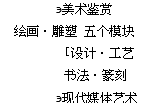 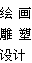 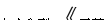 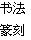 　　电脑绘画/设计　　'摄影/摄像　　五、教学建议　　1. 普通高中美术课程的所有学习模块都可以让学生自主　　2. 美术是一门注重体验和实践的学科，在普通高中的美术教 学过程中,将鉴赏与体验、鉴赏与动手实践结合起来，能更有效地 提高学生的美术鉴赏能力和创作能力。　　3. 教师应注重培养学生的美术实践能力，通过各种美术活 动，引导学生动手实践，在美术活动中提高构思、创意、造型、表现、 设计和工艺制作的能力。　　4. 在普通高中美术教学的全过程中，要贯穿艺术观念和美术 术语的学习和运用。　　5 .美术教学应注重创设情境。　　6. 美术学习活动一般注重对美术作品发表个人的独特见解, 运用不同的材料、工具和方法进行独特的创作，但也有的美术学习 活动，比如学校的形象设计、班级网页的设计等则需要发挥集体的 智慧和力量，分工合作完成。　　7. 教师应利用计算机技术和国际互联网开展美术教学。　　&教师应创造性地使用美术教科书，根据学生、学校和当地 的特点对教学内容进行选择、改变和再创造;灵活利用当地自然和 文化资源，积极开发校本课程，增强美术教学与当地自然和文化特 色的联系。　　五、评价建议　　1-根据《普通高中美术课程标准》、教学实际和学生的情况, 制订具有开放性的、能促进学生发展和改进教师教学的以及推进 美术课程不断发展的评价指标。　　2. 提倡多主体评价。采用学生自评、互评以及教师和家长对 学生评价等方式，尤其应注重学生的自我评价。　　3 -注重表现性评价。运用观察、记录、访谈、录像、录音、摄影 等方式收集学生学习表现的信息，对学生在参与美术学习过程中 的综合表现进行评价。　　4- 注重质性评价，提倡成长记录评定。成长纪录主要有“过 程性成长记录”和“成就性成长记录”两类。　　5- 采用多种评价方式评价学生的美术作业,包括分数或等 级、评语、等级与评语相结合、座谈、学生作品展示等方式,充分肯 定学生的进步和发展，明确需要克服的弱点与发展方向。　　6. 建立促进美术教师成长的评价体系。教师应转变在教学 评价活动中的角色，能对自己的教学行为进行分析与反思，及时记 录教学体会、教学成果以及需要改进之处。　　7. 建立以美术教师自评为主，校长、教师、学生、家长等共同 参与的评价制度，使美术教师从多种渠道获得反馈信息，不断改进 教学,促进自身不断成长。　　第二节学科基本知识、基本原理与技能　　一、 美术概论　　了解美术的概念、性质和价值等相关基本理论。了解美术作 品的构成因素、相关属性和语境变化。懂得如何去感受、体验、分 析、表达和评价艺术作品中的艺术美。懂得如何去把握艺术创作 过程中的心理、思维与情感活动。　　1. 视觉与审美的直觉感受、情境体验、常识与美术鉴赏的 意义。　　2. 美术门类多样与不同划分：如绘画、雕塑、工艺、建筑、书 法、摄影等。　　3. 美术的风格类型:具象艺术、意象艺术、抽象艺术。　　4- 美术作品的艺术语言:语言类型与特点、语言的构成与 原则。　　5- 美术作品中的艺术美与形式美、创作意图、作品意义与价 值判断。　　二、 中国美术史知识　　了解中国美术史发展的基本脉络，了解中国不同历史时期美 术门类的主要成就。掌握中国历代重要的美术作品、代表人物、主 要风格与流派等相关知识，理解美术的基本理论。能对中国历代 美术经典作品进行鉴赏和评析。　　1-史前美术：美术的起源及早期形态、彩陶、陶塑、玉雕、 岩画。　　2.先秦美术:青铜艺术、帛画、玉石雕、工艺。　　3 -秦汉美术：陵墓雕塑、帛画、宫殿壁画、墓室壁画、画像砖 石、建筑、工艺。　　4. 魏晋南北朝美术：画家及传世作品、墓室壁画、陵墓雕塑、 石窟壁画与雕塑、画史与画论、书法、工艺、建筑。　　5-隋唐五代美术：画家及传世作品、陵墓雕塑、石窟壁画与雕　　塑、寺观壁画与雕塑、画像石、画史与画论、书法、工艺、建筑。　　6. 宋元美术：画家及传世作品、壁画、画史与画论、雕塑、书 法、工艺、建筑。　　7. 明清美术：画家及传世作品、版画、年画、画史与画论、雕 塑、书法、工艺、建筑。　　8. 近、现代与当代美术:著名画家及代表作品、中国画、西画、 版画、连环画、漫画、年画、雕塑、书法、工艺、建筑及美术思潮、美术 教育。　　三、外国美术史知识　　了解西方从原始艺术到当代艺术的发展脉络。掌握不同地 域、国家主要历史阶段的经典美术作品和世界重要美术流派及其 主要艺术家、代表作品等方面知识;能对外国美术经典作品进行鉴 赏和评析。　　1- 原始与古代美术:原始美术、古代两河地区美术、古代埃及 美术、古代希腊美术、古代罗马美术。　　2- 古代亚洲、非洲和拉丁美洲美术：印度美术、日本美术、古 代非洲美术。　　3 .欧洲中世纪及拜占庭美术:早期基督教美术、拜占庭美术、 罗马式美术、哥特式美术。　　4-欧洲文艺复兴时期美术:意大利文艺复兴时期美术、尼德 兰文艺复兴时期美术、德国文艺复兴时期美术、西班牙文艺复兴时 期美术、法国文艺复兴时期美术。　　5 .十七、十八世纪欧洲美术：十七、十八世纪意大利美术，十 七世纪荷兰美术，十七、十八世纪西班牙美术，十七、十八世纪法国 美术。　　6 .十九世纪欧洲美术:法国新古典主义美术，法国浪漫主义 美术，法国批判现实主义美术,法国印象主义、新印象主义和后印 象主义美术，十九世纪德国美术，十九世纪英国美术，十九世纪俄 罗斯美术。　　7. 现代美术：野兽派、立体派、表现主义、未来主义、抽象艺 术、达达和超现实主义、墨西哥壁画运动、抽象表现主义、波普艺 术、观念艺术、后现代主义。　　四、美术专业基本知识与基本技能　　1. 掌握中国画、油画、水彩、水粉、版画、雕塑等美术表现形式 的基本知识与基本技法。　　2. 掌握素描、速写、色彩等绘画基础的基本知识和基本技能; 运用明暗、色彩、光影、肌理等美术语言进行绘画技法表现。　　3. 掌握图案、平面设计的基本原理与构成法则，并运用平面 构成的基本元素进行视觉传达设计。　　4. 了解书法、篆刻的演变，掌握书法、篆刻的基本知识及艺术 的特点。　　5- 了解并掌握建筑、园林的基本知识与类型以及东西方经典 建筑园林艺术特色。　　6 . 了解平面构成与立体构成基础知识，掌握平面构成的形式 美法则、平面构成的基本要素以及平面构成的基本构成方法。　　7. 掌握透视学的基本知识、原理与画法应用。　　8. 掌握立体设计的基本原理与构成法则。　　9 . 了解工艺美术的艺术特征及简单制作技能，能利用媒材特 性进行创意和设计。　　10.懂得运用计算机、数码相机、数码摄像机采集图文信息和 图像处理软件的基本方法。　　第三节学科课程资源的开发与利用相关知识　　能够有效充分利用现有的校内外课程资源，开展丰富多彩的 形式多样的课内外美术教学活动;能够因地制宜、独立自主开发不 同类型的课程资源(如教师、学生与家长等人力资源，如人文环境 与自然环境资源,如图文声像信息资源等)。　　第一,根据所开设的美术课程配置专用美术教室，配齐相应的 美术教学设置(包括储藏教具、工具、材料的场所以及展示学生美 术作品的场所)与器材，配置可供美术课使用的多媒体教学设备。 第二，应配备美术书籍和其他美术资源，包括画册、教师参考 书、学生参考书、美术及美术教育杂志、幻灯片和光盘、录像带等, 供教师备课及上课，学生自学或合作学习时使用。　　第三,应积极开发信息化课程资源，充分利用网络获得最新的 美术教育资源，开发新的教学内容，探索新的教学方法，并开展学 生之间、学校之间、省市之间和国际的学生作品、教师教学成果等 方面的交流。　　第四，广泛利用校外的各种课程资源，如美术馆、图书馆、公共 博物馆及私人博物馆、艺术家工作室、艺术作坊和有关工厂、车间 以及当地文物资源等，聘请美术专业工作者和相关人员参与美术 教学，开展多种形式的美术教育活动。　　第五，尽可能运用自然环境资源(如自然景观、自然材料等) 以及校园和社会生活中的资源(如活动、事件和环境等)进行美术 教学。　　第二章学科教育教学实践能力知识　　第一节学科教材分析能力　　教材的编写依据美术课程总目标的要求，以学生发展为本，遵 循高中学生的认知发展规律，从学生生活经验出发,以有利于学生 学习、发展积极主动的学习精神作为教材编写的基点。　　学习美术知识与技能，运用直觉、想象、思维以及美术的方法进 行艺术创造活动，探索表现技巧;学会分析、评价美术作品及美术现 象,形成健康的审美情趣和审美观念;理解美术与其他学科之间的 联系，并将美术语言运用于研究性学习之中;养成对美术终身爱好 的情感，提高美术素养，热爱祖国优秀的文化,尊重世界多元文化。　　第一，能按照课程标准，分析教材的编写意图和教材的特点。 应依据美术课程总目标和“美术鉴赏”“绘画•雕塑”“设计•工 艺”“书法•篆刻”“现代媒体艺术”学习模块目标的要求，以学段 标准和学生身心发展水平为参考，以有利于学生的美术学习作为 思考的基点分析教材。　　第二，会分析教材的知识结构、体系和深广度。教材内容体系 科学、合理，不同模块教材具有鲜明风格、独特功能,设置多种水平 层次，提供多样选择性，满足不同学生的发展需要。教师在使用教 材时，吃透编写者的意图，准确把握教材的深广度和层次性。　　第三，能以整体为背景，分析各部分教材的特点，确立教学 目标。　　第四，会分析教材的重点，掌握处理重点的方法。“重点”是 指学科或教材内容中最基本、最重要的知识和技能。一个学科知 识点在整个学科知识中的地位，及通过相关知识的教学能给学生 发展带来的贡献决定了它是否为教学重点。　　第五，会分析教材的难点，掌握处理难点的方法。“难点”一 般包含两层意思:其一，学生难以理解和掌握的内容;其二,学生容 易出错或混淆的内容。　　第六，能在分析教材的基础上，酝酿设计教学过程，确定教学 方法。教学方法是师生双方共同完成教学活动内容的手段。教学 方法要服务于教学目的和教学任务的要求。　　第二节学科教学设计能力　　了解教学设计方法，规范地撰写教案，准确地设定和表述教学 目标、重点和难点，合理地选择和运用教学资源，设计教学内容和 教学过程,恰当地选择教学策略、方法和手段，调动学生积极参与 学习过程。　　第一,具有课堂教学目标设计能力。做到切合学生实际，目标 明确、准确、具体。　　第二，具有教学内容设计能力。重点突出，难度、深度恰当，符 合学生的发展方向，并注意与已学知识、相关学科知识的联系，注 重策略性知识的教学能力。　　第三，具备教学案例设计、教材分析以及教学设计的编写能 力。掌握美术教学的基本方法,懂得教学设计的原理、教学设计的 特征与要素。　　第四，具有常规教学模式和教学策略的设计与运用的能力。 科学、合理设计教学过程及环节。　　第三节学科教学组织与实施能力　　掌握高中美术教学的组织形式及基本步骤，恰当地运用教学 策略和教学方法;准确地表述和呈现教学内容，阐释美术概念，演 示美术原理和技法;有效地引导和组织学生的学习活动，并有针对 性地对学生进行学法指导，注重培养学生的美术学习兴趣与能力， 引导学生进行自主、合作与探究性学习;合理整合多种教学资源， 运用现代教育技术进行美术教学。　　第一，具有课堂驾驭的能力。能组织管理好课堂，建立良好课 堂秩序。　　第二，具有培养学生学习兴趣的能力。能千方百计使学生集 中注意力，创造良好的课堂氛围，调动学生学习积极性，采用灵活 多样的教学方法和丰富多彩的教学内容，激发学生的学习兴趣。　　第三，能适时使用教育机智。教育机智是教师在课堂里对学 生做出随机应变的快速反应和灵活采取恰当措施的能力，它属于 创造性的教育能力。　　第四节学科教学评价能力　　了解美术教学评价的基本类型和具体方法，合理运用多种评 价方式，通过教学评价改进教学和促进学生的发展。运用现代教 学评价理论对学生美术学习的过程和结果进行评价,全面考查学 生在知识与技能、过程与方法、情感态度与价值观等方面的发展 状况。　　理解教学评价的导向、诊断、反馈、激励等功能，了解诊断性、 过程性、终结性等评价类型和定性、定量等评价方式，并在美术教 学中综合运用，促进学生的发展。能够全面、客观地对教学进行反 思和评价，提出改进的思路和措施。　　第一，具有能依据高中美术课程标准进行教学评价的能力。　　第二，具有能在教学中注重美术学习表现的评价的能力。运 用观察、记录、访谈、录像、录音、摄影等方式收集学生学习表现的 信息，对学生在参与美术学习过程中的综合表现进行评价。　　第三,具有能采用多种评价方式评价美术作业的能力。采用 多种评价方式评价学生的美术作业，包括分数或等级、评语、等级 与评语相结合、座谈、学生作品展示等方式,充分肯定学生的进步 和发展，明确需要克服的弱点与发展方向。　　第四,具有质性评价的能力。能运用美术学习档案袋、展示和 课堂讨论等质性评价方法，作成长记录评定。成长纪录主要有“过 程性成长记录”和“成就性成长记录”两类。成长记录评定的主要 意义在于提供能使学生学会判断自己进步的机会。学生在成长记 录中收集美术学习全过程的重要资料,包括研习记录、构想草图、 设计方案、美术作业、相关美术信息(文字或图像资料等)、自我反 思以及他人评价的结果等。教师能通过学生的美术学习成长记 录，了解学生的学习状况,发现学生的潜能和发展需求，及时给予 针对性的指导。　　高中技术课程(含信息技术　　和通用技术)考试大纲　　为贯彻落实《国务院关于加强教师队伍建设的意见》(国发 〔2012〕41号)和《江西省人民政府关于加强教师队伍建设的意 见》(赣府发〔2013〕7号)精神，严格执行中小学教师资格和准入 制度，坚持“公开、平等、竞争、择优”的原则和德才兼备的标准，面 向社会公开招聘，吸纳热爱教育事业、有高度事业心和责任感、素 质高、能力强的教学专业人才到中小学任教。江西省教育厅师资 处会同江西省人力资源和社会保障厅事业单位人事管理处，依据 教育部2212年2月颁发的《中学教师专业标准(试行)》的要求和 精神，按照江西省教育厅、江西省人力资源和社会保障厅联合发布 的《关于做好全省统一招聘中小学教师工作的通知》的具体要求, 由江西省教研室牵头重新制订《江西省中小学教师招聘考试大 纲》修订方案，组织相关专家对其中高中技术(含信息技术和通用 技术)部分进行重新修订和编写。此次修订是根据教育部2222年 2月下发的《教师教育课程标准》，以及《普通高中技术课程标准 (实验)》的理念和精神编写，同时结合新课程理念下的高中技术 教学和对高中技术教师岗位的工作职责新要求，在充分调研一线 学校对高中技术教师的能力需求的基础上，按照修订方案所确定 的统一框架，修订高中技术考试大纲的相应内容。考试大纲修订 体现普适性、前瞻性和导向性,突出高中技术教学实践能力考察。 考试大纲将作为今后江西省中小学教师统一公开招聘考试高中技　　术课程(含信息技术和通用技术)命题的依据，也可作为考生复习 和备考的参考资料。　　I.指导思想　　本考试属于选拔高中技术专业教师的考试，目的是吸引有志 于从事技术基础教育事业的优秀人才到高中任教。本考纲从技术 专业理念、专业知识和专业能力三方面对中小学技术教师专业标 准提出具体要求，着重考察考生技术的综合运用能力和教育教学 能力，同时考察考生的技术学科教育教学知识、教育教学实践等各 方面的综合素质。　　考试大纲是依据中学技术课程与教学论的一般要求,并考虑 高中技术教学实际而确定的，注重考查考生技术课程与教学论的 基本理论和基本方法，以及能运用这些基本理论和基本方法解决 有关高中技术学科教学中的实际问题的能力，具备从事高中技术 学科教育教学工作所必需的基本教学技能。为了有效地考核考生 高中技术教学的能力，既兼顾考试的科学性、客观性，又考虑到考 试的可行性以及高中技术学科特点，既保证考查出考生作为合格 高中技术教师所需要的基本知识及教学知识，又考查考生成为优 秀高中技术教师的核心素养。招聘考试应从教师应有的专业素质 和教育教学能力等方面对考生进行全面考核，择优录取。命题坚 持科学性、人文性、联系实际原则，具有较高的信度、效度，必要的 区分度和适当的难度。以期通过对考生教学设计和教学实施与评 价等方面的考查，选拔出真正业务精湛、素质优良的高中技术 教师。　　试卷结构与题型　　—、考试形式　　1. 答卷方式:闭卷、笔试。客观题用2B铅笔在专用答题卡上 填涂作答，主观题用黑色字迹的钢笔或签字笔在专用答题纸上 作答。　　2. 试卷分值：100分，信息技术与通用技术合卷，各占约50% 的分值。　　3-考试时间：120分钟。　　二、 试卷结构　　信息技术学科包括专业知识(含信息技术基础知识、基本技能 和学科素养)、信息技术教育教学基础理论知识(含《中小学信息 技术课程指导纲要(试行)》及其解读)和信息技术教育教学实践 能力三部分内容。　　高中通用技术学科包括专业知识(35% )，技术与设计综合应 用能力(20% )，通用技术教育教学基础理论知识(15% )和技育教 学实践能力(33% )四部分内容。　　三、 题型说明(以近两年试题为例)　　1. 试卷分客观题和主观题两大题型，各占50%分值。主要题 型:单项选择题、简答题、论述题、案例分析题(或材料解析题)、教 学设计题等。　　2. 第一部分客观题为单项选择题，共60题。1~20题每小题 0.5分,21 ~66题每小题1分，共50分。　　3-第二部分主观题包括四道大题，共50分。一般以简答题、 应用题、论述题、案例分析题(或材料解析题)和教学设计题等形 式呈现。　　(1)简答题:重点考查考生对技术课程标准、技术教学理论等 内容的识记和理解能力。需要考生根据对理论知识的掌握和理 解,要求考生能简要作答，紧扣主题、条理清晰、言简意赅。　　(2) 论述题、应用题:主要考查考生能否根据论题要求，选取 教材相关理论知识及要点，分层次予以论述;结合教材理论知识对 每个论点较为全面深入地展开论述;根据论题要求，能够从多角度 举例进行理论联系实际地对论点加以论证，且举例恰当。　　(3) 案例分析题:要求考生根据给出的材料回答问题，材料的 内容集中阐述一个教学片断，需要回答的问题一般包括原因的分 析和提出对策，要求考生运用教育教学理论、教材及课程教学指导 相关知识从教学目标、教学过程、教学方法等方面(或其中某一方 面)分析教学案例的合理性等。侧重考查考生对高中技术教育教 学理论中相关知识和技能的理解，并结合相关材料阐明观点、提出 措施或建议、设计方案等。主要考查考生平时的知识储备和积累， 并有自己的思考。　　材料解析题是一种主观性试题。它的设计是在试题中引出一 段或几段材料，要求应试者在读懂试题材料的前提下，依据材料中 所体现的知识，从提供的种种材料中最大限度地获取有效信息，逐 一解答试题中所提出的各个问题。这种试题能够有效地考查考生 驾驭材料的阅读能力、分析能力、综合运用能力以及知识迁移能力 等较高层次的学科能力，考生在材料题上的功夫能反映该考生对 知识掌握熟练程度和相关知识面。　　(4) 教学设计题:要求考生写出某一课中的一个或几个教学 环节的教案，可以是一个概念的讲解、一个问题的剖析等的教案, 要求是目的明确、重点突出、突破难点的设计过程,能根据理论知 识较准确地写出设计意图。主要考查考生掌握中学技术课程与教 学论的基本理论和基本方法，以及运用这些基本理论和基本方法 解决教学中实际问题的能力，具备从事中学技术学科教育、教学工 作所必需的基本教学技能和持续发展自身专业素养的能力。　　考试内容及要求　　第一章学科教育教学知识　　第一节学科课程标准及其解读　　一、高中信息技术　　1-高中信息技术课程的基本理念。　　(1) 提高信息素养，培养信息时代的合格公民。　　(2) 营造良好的信息环境，打造终身学习的平台。　　(3) 关注全体学生，建设有特色的信息技术课程。　　(4) 培养解决问题的能力，倡导运用信息技术进行创新实践。　　(5) 注重交流合作，共同建构健康的信息文化。　　2. 高中信息技术课程的设计思路、课程目标。　　(1) 高中信息技术课程的设计体现如下三个特点:第一，信息 技术应用能力与人文素养培养相融合的课程目标;第二，符合学生 身心发展需求的课程内容;第三，有利于所有学生全面发展与个性 发展的课程结构形式。　　(2) 普通高中信息技术课程的总目标是提升学生的信息素 养。学生的信息素养表现在:对信息的获取、加工、管理、表达与交 流的能力;对信息及信息活动的过程、方法、结果进行评价的能力; 发表观点、交流思想、开展合作并解决学习和生活中实际问题的能 力;遵守相关的伦理道德与法律法规,形成与信息社会相适应的价 值观和责任感。　　3. 高中信息技术课程的主要内容。　　主要内容包括必修部分的信息技术基础;选修部分的算法与 程序设计、多媒体技术应用、网络技术应用、数据管理技术、人工智 能初步。　　学科知识体系图：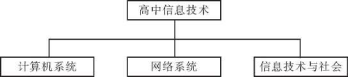 　　4. 教学的实施建议。　　(1) 营造有利于学生主动创新的信息技术学习氛围。　　(2) 合理选用并探索新的教学方法与教学模式。　　(3) 从问题解决出发,让学生亲历处理信息、开展交流、相互 合作的过程。　　(4) 关注基础水平和认知特点差异，鼓励个性化发展。　　(5) 培养学生对信息技术发展的适应能力。　　5-评价的实施建议。　　(1) 评价的原则。第一，强调评价对教学的激励、诊断和促进 作用，弱化评价的选拔与甄别功能;第二，发挥教师在评价中的主 导作用，创造条件实现评价主体的多元化;第三，评价要关注学生 的个别差异，鼓励学生的创造实践。　　(2) 评价内容与评价方式。第一，综合运用各种过程性评价 方式，全面考查学生信息素养的养成过程;第二，评价与教学过程 相结合，动态把握、及时引导学生情感态度和价值观的形成;第三, 纸笔测验和上机测验相结合，开展总结性评价。　　(3) 评价的组织实施。第一，选用评价方式时要结合实际情 况和具体评价目标，体现针对性和效益性;第二，合理应用信息技 术进行教学评价，提高评价效率;第三，提高信息技术教师教学评　　价的专业技能，加强团队合作。　　二、高中通用技术　　1. 理解高中技术课程的性质及其特点。　　2. 理解高中技术课程具有的独特价值。　　3. 掌握高中通用技术课程的基本理念。　　4. 了解通用技术课程的模块结构。 学科知识体系图：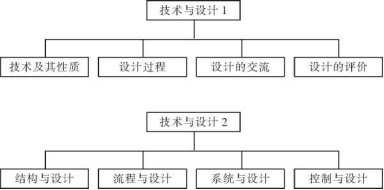 　　5 .理解课程的总目标和“知识与技能”“过程与方法” “情感 态度与价值观”三个分目标。　　6 .掌握课程实施的教学建议和评价建议。　　第二节学科基本知识、基本原理与技能　　一、高中信息技术　　1. 信息技术基础。　　(1) 信息与信息技术:①信息的概念和特征;②信息技术的 发展。　　要求:理解和掌握信息与信息技术的有关概念。　　(2) 信息的来源与获取:①信息来源的多样性;②信息获取方 法的多样性;③万维网、搜索引擎的使用。　　要求:理解和掌握信息获取的基本方法。　　(3) 信息的加工：①Microsoft Word文字处理软件;②Microsoft Excel电子表格处理软件;③Microsoft Powerdoint演示文稿制作软 件;④分辨率、位图、矢量图、颜色、图形、图像的概念;⑤BMP、 TIFF、GIF、JPG等文件格式的特点。　　要求:在熟练运用Windows XP系统的基础上，能熟练运用常 用办公软件加工处理信息。　　(4) 信息技术与社会:①数字化生活的各种体现方式;②信息 技术与经济社会发展的关系;③信息安全，病毒防治;④网络文化, 信息免疫。　　要求:理解信息技术与日常生活、经济发展的关系。　　2. 信息技术能力。　　(1) 信息的表达与交流。　　(2) 信息表达的各种常用方式。　　(3) 电子邮件的收发、地址构成和特点。　　(4) 能用QQ、MSN等信息交流工具表达和交流信息。　　要求:了解信息表达的各种常用方式，能运用电子邮件、QQ、 博客、微博等工具表达和交流信息。　　3. 多媒体技术基础。　　(1) 理解多媒体计算机的关键技术和多媒体的基本概念。　　(2) 掌握常用媒体的基本特性、数据格式、使用方法和应用 特点。　　(3) 掌握多媒体计算机硬件及软件的安装和使用。　　(4) 掌握对声音、图像、动画及视频的加工和处理。　　要求:熟悉常用软硬件的安装与使用，能运用相关软件对声 音、图像、视频等信息进行加工处理。　　4. 网络技术基础。　　(1) 网络基本概念，网络的组成与分类，网络协议和功能。　　(2) 计算机网络通信原理，数据通信技术，网络体系结构，网 络拓扑结构，信息交换技术。　　(3) 理解Internet .TCP/IP协议、IP地址和域名，了解ISO/OSI 参考模型。　　(4) 互联网常见服务，理解DNS、电子邮件系统、文件传输、远 程登录、万维网基本原理及应用。　　(5) 局域网组成和网络传输介质，常用网络硬件设备使用，网 线制作方法。　　(6) 掌握网页的基本制作、网站规划与设计、网站发布与维 护等。　　(7 )能用 Microsoft FrontPage、Dreamweaver 设计和制作网站。　　(8)校园网的规划、网络布局、功能需求、技术与设备。　　要求:了解网络的基本组成、原理、协议、IP的概念等,能设计 和制作网站。　　5-数据管理技术。　　(1) 数据库的基本概念(数据和数据库、数据库系统、数据库 管理系统、数据表、字段与记录、数据模型)。　　(2) Access数据库的基本概念与基本操作:表、查询、窗体、报 表、字段及其属性、记录、主键、表与表之间的关系、创建数据表的 结构、编辑数据表记录、数据表的导入与导出、记录排序与筛选。　　(3) 数据库查询的原理，使用向导或设计视图创建Access数 据库的查询,SQL语言及几个简单SQL查询语句。　　(4) Access数据库的窗体与报表的概念及基本设计方法。　　要求:理解数据管理的基本概念，能用Microsoft Access管理 数据。　　6. 程序设计与数据结构初步。　　(1) VB程序设计语言及基本操作。　　(2) 数据的逻辑结构一一数据间的逻辑关系。　　(3) 数据存储结构一一逻辑结构在计算机中的表示。　　(4) 操作算法——插入、删除、修改、查询、排序等。　　(5) 线性表、栈、队列、串、数组、广义表、数和二叉树、图。　　(6) 数据结构中数据插入、删除、遍历以及其他相关应用 算法。　　(7) 各种查找、排序算法及性能分析比较。　　7. 人工智能。　　(1) 知识及其表达:①能描述人工智能的概念与基本特点;知 道人工智能技术随着计算机硬、软件技术的进步和应用需求而发 展的事实和客观规律;②列举人工智能的主要应用领域;通过演示 或实际操作，体验人工智能的若干典型应用，知道其发展现状。　　(2) 推理与专家系统:①演示或使用简单的产生式专家系统 软件，感受用专家系统解决问题的基本过程;了解专家系统的基本 结构;②通过实例分析，知道专家系统正向、反向推理的基本原理; 会描述一种常用的不精确推理的基本过程;③了解专家系统解释 机制的基本概念及其在专家系统中的重要作用;④了解专家系统 外壳的概念;学会使用一个简易的专家系统外壳，并能用它开发简 单的专家系统。　　(3) 人工智能语言与问题求解:①了解一种人工智能语言的 基本数据结构和程序结构,掌握相关概念，知道人工智能语言的主 要特征;②初步学会使用该语言设计程序求解简单问题，并能够上 机调试、执行相应的程序;③了解状态空间的概念与方法,学会用 该方法描述待求解的问题;④通过简单博弈问题的分析，了解用盲 目搜索技术进行状态空间搜索的基本过程，知道启发式搜索的基 本思想及其优点。　　二、高中通用技术　　1-技术及其性质。　　(1) 理解技术与设计的关系，理解技术对人类生活、经济、社 会、伦理、环境等的影响。　　(2) 理解科学与技术、科学实验和技术试验的区别与联系。　　(3) 理解技术的性质，能够结合案例进行分析。　　(4) 了解专利权的种类、申请及其相关规定。　　(5) 掌握人机关系实现的目标及现行的方法。　　2. 设计的过程。　　(1) 理解设计的一般过程，结合案例分析设计的一般过程。　　(2) 掌握发现与明确值得解决的技术问题的方法，并能判断 是否具备解决这个问题的技术能力与条件。　　(3) 初步掌握根据设计对象或工作条件列出的具体设计要求 的基本方法,包括应达到的标准和所受到的限制。　　(4) 掌握从各种渠道收集与所设计产品相关信息的方法，并 能对所收集的信息进行处理和评价。　　(5) 掌握根据设计要求选择合适的材料或标准件的方法。　　(6) 掌握制定符合一般设计原则和相关设计规范的设计方案 的方法。　　(7) 掌握在多个方案中选定满足设计要求的最佳方案的方 法,并能集中各种方案的优点来改进原有方案。　　()了解工艺的含义和常用工艺的种类,掌握常用工艺正确、 安全的操作方法。　　(9) 了解模型的种类。　　(10) 了解金工和木工等常用的工具和设备，了解常用材料的 加工方法，能根据设计方案和已有条件选择加工工艺。　　(11) 了解产品的常用测试方法。能根据设计要求，使用简单 的方法对产品进行测试，并能在分析测试结果的基础上，提出改进 措施或更换方案。　　(12) 了解产品说明书或用户手册的作用与一般结构,掌握编 写简单产品说明书或用户手册的方法。了解产品常用的维护方法 和服务途径。　　3- 设计的交流。　　(1) 了解与他人交流设计想法和成果的恰当方式，并能在交 流中提炼出有价值信息。　　(2) 了解技术语言的种类及其应用，掌握一般的机械加工图、 线路图、效果图等常见技术图样的识读方法;　　(3) 掌握草图、三视图和轴测图的绘制。　　4.设计的评价。　　(1) 掌握设计过程中每一阶段的要求，并能进行评价。　　(2) 掌握简单的技术试验方法，并能进行评价，写出试验 报告。　　(3) 掌握对设计过程和最终产品进行多方面评价的方法，并 写出设计总结报告。　　(4) 掌握对技术产品做出评价的方法,并写出比较全面的评 价报告。　　5-结构与设计。　　(1) 了解结构的含义，从力学的角度，理解结构概念,并掌握 结构的一般分类。　　(2) 了解结构受力的种类，掌握简单结构承受应力的分析 方法。　　(3) 应用技术试验的手段分析影响结构强度和稳定性的主要 因素，并写出试验报告。　　(4) 掌握对一简单对象进行结构设计的方法,并能绘制设计 图纸。　　(5) 从技术和文化的角度，掌握典型结构设计案例的评价 方法。　　6. 流程与设计。　　(1) 7解流程的含义及其对生产、生活的意义。　　(2) 通过对典型的工作流程和生产工艺流程的案例分析，理 解流程中的时序和环节的意义，掌握阅读简单流程图的方法。　　(3) 掌握分析流程设计中所应考虑的基本因素以及流程设计 框图的画法。　　(4) 理解流程优化与设备、材料等因素之间的关系，并分析简 单生产流程优化过程中所应考虑的主要因素。　　(5) 掌握对生活、生产中的简单对象进行流程设计或流程优 化设计的方法，并用文字或图表说明流程设计方案的特点。　　7. 系统与设计。　　(1) 从应用的角度，理解系统的含义。　　(2) 通过简单的系统案例分析，理解系统的基本特性,初步掌 握系统分析的基本方法。　　(3) 理解系统优化的意义，并能结合实例，分析影响系统优化 的主要因素。　　(4) 理解简单系统设计的基本方法。　　(5) 掌握生活或生产中的简单对象系统方案设计的方法。　　&控制与设计。　　(1) 理解控制的含义及其在生产和生活中的应用。　　(2) 了解手动控制和自动控制，掌握简单的开环控制系统和 闭环控制系统的基本组成和简单工作过程。　　(3) 掌握简单闭环控制系统方框图的基本画法，理解控制器、 执行器等各环节的作用，掌握反馈环节的作用。　　(4) 掌握对影响简单控制系统运行的主要干扰因素的分析 方法。　　(5) 了解简单的被控制对象的基本特性,能确定被控量、控制 量,掌握控制系统方框图的画法，并能形成初步控制设计的方案。　　第三节学科课程资源的开发与利用　　一、高中信息技术　　1-基础设施与设备的开发与利用，充分利用一切与信息技术 有关的设备与硬件开展教学。　　(1) 建立信息技术实训室，添置相关设施与设备。　　(2) 紧密结合生活与工作中的技术与设备开展教学。　　2. 教学信息资源的开发与利用。　　(1) 结合当地实际情况，兼顾学生的认识水平,开发教学信息 资源。　　(2) 利用信息资源开展教学。　　3- 教师信息素养与教学能力、研究能力的提升。　　(1) 教师通过多种途径提升信息素养。　　(2) 教师通过多种途径提升教学能力、研究能力。　　二、高中通用技术　　1-通用技术课程资源包括课堂教学资源和课外学习资源。　　(1) 课堂教学资源含通用技术实训室配备的资源。　　(2) 课外学习资源含工厂企业。　　2. 学校和社会应积极创造条件，努力为通用技术教学配置相 应的设备。　　(1) 利用社会爱心人士、公益与慈善机构，努力为通用技术教 学配置相应的设备。　　(2) 利用校友资源，努力为通用技术教学配置相应的设备。　　3. 通用技术教师应高度重视课程资源的开发与利用，创造性 地开展各类活动，通过多种途径提高学生的技术素养。　　(1) 充分利用现在的课程资源，创造性地开展各类活动，通过 多种途径提高学生的技术素养。　　(2) 与工厂企业紧密结合，创造性地开展各类活动，通过多种 途径提高学生的技术素养。　　4- 具有课程资源的协同开发和共享的能力。　　(1) 利用“互联网+”协同开发和共享课程资源。　　(2) 与学科教师协同开发和共享课程资源。　　第二章学科教育教学实践能力知识　　第一节学科教材分析能力　　一、高中信息技术　　1-依据《普通高中技术课程标准(实验)》高中信息技术部分　　来分析教材。　　2. 教材的地位、作用、特点。　　3-根据学生的起点差异性、硬件设备和时代发展等情况，在 教材教学内容选择上要有弹性、开放性、科学性、通用性、前瞻性0　　4. 充分挖掘教材所蕴含的现实性、人文性、问题解决等思想, 有意识地设计人文性、社会性、内化道德伦理和实践应用强的教学 主题。　　5- 善于分析利用教材进行课时层面教学设计和单元层面教 学设计0　　二、高中通用技术　　1-分析教材内容体系，明确各部分在整个教材中的地位，功 能及前后联系。　　2. 根据学生的认知特点及教学条件，在保证完成课程标准等 相关指导性文件规定的教学内容的前提下，对教材进行取舍改编0　　第二节信息技术学科教学设计能力　　一、高中信息技术　　高中信息技术课程的设计应体现如下三个特点：一是信息技 术应用能力与人文素养培养相融合的课程目标;二是符合学生身 心发展需求的课程内容;三是有利于所有学生全面发展与个性发 展的课程结构形式。　　要求考生能根据所提供的教学文本、教学任务进行书面设计, 或者对有关教学案例进行评析。　　第一,确立教学目标:能够基于课程标准，确立合理的三维教 学目标并规范地加以表述。　　第二,确定教学内容:解读教学文本，根据教学目标，确定教学 重点与难点。　　第三,选择教学方法:能结合学科特点和学生认知规律，选择 合适的教学策略和教学方法。　　第四,构建教学过程:理解信息技术教学内容组织的基本形式 和策略，设计合理的教学流程，开展相应教学活动。　　第五，选用教学媒体:板书设计，课件的设计与应用，网络应 用。正确选择教学媒体，优化教学环境。　　第六，组织教学评价:设计评价活动,分析运用评价结果。　　二、高中通用技术　　1. 根据教学素材和学生的特征把握教学目标，确定教学重点 和难点。　　2. 根据教材和课标要求和实际情况，选择和开发教学用具。　　3. 根据教学对象和教学内容的特点，选择恰当的教学方法, 渗透学习策略。教学方法包括讲授法、讨论法、任务驱动教学法、 基于问题的学习、试验(实验)教学法。　　4. 能够编写完整、流畅、条理清楚的教学过程,每个教学过程 能体现设计者的教学意图。　　5-引导帮助学生设计个性化的学习计划。　　第三节学科教学组织与实施能力　　一、高中信息技术　　1. 信息技术课程教学组织与实施。　　信息技术课程由计算机课程发展而来，但发生了质的飞跃，已 经由单纯的技能训练上升为全面的信息素养的培养。因此，高中 信息技术课程教学的总目标是提升学生的信息素养，高中信息技 术课程教学组织与实施要围绕以下几点进行:①提升信息素养，培 养信息时代的合格公民;②营造良好的信息环境，打造终身学习的 平台;③关照全体学生，建设有特色的信息技术课程;④强调问题 解决，倡导运用信息技术进行创新实践;⑤注重交流与合作，共同 建构健康的信息文化。　　2 .信息技术课程教学组织与实施能力。　　信息技术课程教学组织与实施能力包括:课前准备、导课开 讲、教学对话、提问艺术、教学氛围、临时应变和结尾艺术的理解与 应用。具体要求如下：　　(1) 针对不同学生特点，根据教学目标要求，合理安排教学流 程，开展相应教学活动(如导入、提问、活动、评价等)。　　(2) 灵活掌握上机与讲授时间比。　　(3) 及时处理突发事件，处理好教学预设与生成的关系。　　(4) 有效实施课堂教学和开展上机实践等活动。　　3. 信息技术与课程的整合。　　(1) 信息技术与课程整合的基本理念。　　(2) 信息技术在教学中的作用。　　(3) 信息化教学设计。　　二、高中通用技术　　1. 能够通过多种教学方法组织教学。　　2. 能激发和保护学生的技术学习兴趣。　　3. 引导学生的主动思考和主动探究，发展学生的创新能力。　　4. 能够将现代化教学手段整合应用到教学中。　　5-能够组织进行技术试验教学和校外实践教学。　　第四节学科教学评价能力　　一、高中信息技术　　评价是信息技术教学的有机组成部分,对信息技术的学习具 有较强的导向作用。应围绕信息技术课程标准规定的培养目标评 价教与学，保证信息技术课程目标的达成。应通过评价的合理实 施，不断提高信息技术教师的教学水平,激发学生学习、应用信息 技术的兴趣，帮助学生逐步提高信息素养。　　1-评价原则。　　(1) 强调评价对教学的激励、诊断和促进作用，弱化评价的选 拔与甄别功能。　　(2) 发挥教师在评价中的主导作用，创造条件实现评价主体　　的多元化。　　(3) 评价要关注学生的个别差异，鼓励学生的创造实践。　　2-评价内容与评价方式。　　(1) 综合运用各种过程性评价方式，全面考查学生信息素养 的养成过程:①根据教学目标制定科学的评价标准和评价量规;② 通过日常观察或设置真实任务搜集评价资料;③评价结果的处理。　　(2) 评价与教学过程相结合，动态把握并及时引导学生情感、 态度和价值观。　　(3) 纸笔测验和上机测验相结合开展总结性评价。　　3. 评价的组织实施。　　(1) 选用评价方式时要结合实际情况和具体评价目标，体现 针对性和效益性。　　(2) 合理应用信息技术进行教学评价，提高评价效率。　　(3) 提高信息技术教师教学评价的专业技能,加强团队合作。　　4. 对考生教学评价能力的考核包括。　　(1) 熟悉信息技术学科评价的内容和特点。　　(2) 能根据不同教学模式，设计、实施过程评价和终结评价。　　(3) 了解信息技术教学评价的种类，能对学生的学习活动进 行有效评价。　　(4) 熟悉信息技术学科练习与测试题的设计、命制、质量评价 与分析。　　(5) 了解信息技术教学评价的方式与功能，评价策略。　　(6) 能够设计评价活动,分析运用评价结果。　　二、高中通用技术部分　　1- 利用评价工具，掌握多元评价方法，多视角、全过程评价学 生的发展。　　2- 能够引导学生进行自我评价。　　3 -能根据教学评价,及时调整和改进教学工作。　　咼中综合实践活动　　(含研究性学习)考试大纲　　为贯彻落实《国务院关于加强教师队伍建设的意见》(国发 〔2012〕41号)和《江西省人民政府关于加强教师队伍建设的意 见》(赣府发〔2013〕7号)精神，严格执行中小学教师资格和准入 制度，坚持“公开、平等、竞争、择优”的原则和德才兼备的标准，面 向社会公开招聘，吸纳热爱教育事业、有高度事业心和责任感、素 质高、能力强的教学专业人才到中小学任教。江西省教育厅师资 处会同江西省人力资源和社会保障厅事业单位人事管理处，依据 教育部2212年2月颁发的《中学教师专业标准(试行)》的要求和 精神，按照江西省教育厅、江西省人力资源和社会保障厅联合发布 的《关于做好全省统一招聘中小学教师工作的通知》的具体要求, 由江西省教研室牵头重新制订《江西省中小学教师招聘考试大 纲》修订方案，组织相关专家对其中高中综合实践活动(含研究性 学习)部分进行重新修订和编写。此次修订主要以《综合实践活 动指导纲要(试行)》、江西省教育厅颁布的《江西省普通高中综合 实践活动课程实施指导意见(试行)》为重要依据，参照《“国培计 划”初中综合实践活动教师培训课程标准》中的基本内容，结合高 中综合实践活动课程对教师提出的具体要求，从综合实践活动课 程理论基础、高中综合实践活动课程教育教学实践能力及研究性 学习的重要内涵并从专业理念、专业知识和专业能力对考生进行 全面考核，是江西省中小学教师统一公开招聘考试高中综合实践　　活动命题的依据，也可作为考生复习和备考参考资料。　　I.指导思想　　江西省高中综合实践活动课程教师招聘考试是全省统一组织 的公开性选拔考试，考试命题以“注重专业理念和能力”为指导思 想，充分体现综合实践活动课程的整体性、实践性、开放性、生成 性、自主性。按照“有利于科学选拔人才，有利于促进教师专业发 展，有利于体现公平公正”的原则，重点考察考生是否具备高中综 合实践活动教育教学工作所需的基本理念、基础知识、基本技能和 基本方法。在考查考试课程基本知识的同时，侧重以能力测试为 主导，注重考查考生对综合实践活动的开发能力;考查指导综合实 践活动及研究性学习的一般程序及相关方法的掌握程度;考查在 开展综合实践活动及研究性学习在实施过程中规划、组织、实施、 指导、协调、评价与管理的基本方法和能力;考查考生担任综合实 践活动课程教育教学工作所具备的其他技能和素养。选拔一批符 合中小学教师专业标准，具有一定的先进教育理念及符合高中综 合实践活动课程教师岗位要求及能力的优秀人员到教师队伍 中来。　　试卷结构与题型　　—、考试形式　　1. 答卷方式:闭卷、笔试。客观题用2B铅笔在专用答题卡上 填涂作答，主观题用黑色字迹的钢笔或签字笔在专用答题纸上 作答。　　2. 考试时间：120分钟。　　3. 试卷分值：100分。　　二、 试卷结构　　考试内容分为高中综合实践活动有关知识课程内容,涵盖高 中研究性学习有关内容。高中综合实践活动试卷为8个页面，分 为客观题和主观题两大类。客观题60道(其中1 ~22题每题0.5 分,21 ~60题每题1分)，共计50分;主观题分为简答题、论述题、 案例分析题(或材料解析题)、活动设计题，共计55分。　　三、 试题难度　　试题难易程度有一定的区分度，分为容易题、中等难度题、较 难题，分比大约为4 ： 3 ： 3。　　四、 题型说明　　1. 试卷分客观题和主观题两大题型，各占50%分值。　　2. 第一部分客观题为单项选择题，共60题，共计50分。 1 ~22题每题0.5分，以基础理论为主，主要考查考生对综合实践 活动课程、研究性学习及高中学段相关的课程基础知识点层面的 识记和理解，侧重于知识的记忆和再认能力，相对较容易。21 ~60 题更细致、更全面、更明晰地理解、分辨和判定综合实践活动课程 的理念和专业知识。　　3-第二部分主观题包括四道大题，共50分。一般以简答题、 论述题、案例分析题和主题活动设计题等形式呈现。　　(1) 简答题为2小题(10分)。简答题主要是直问型简答题。 不是简单地考查对本课程的理念和知识的识记能力，而是考查作 为担任高中综合实践活动课程的老师应该思考从而了解和把握的 问题，侧重于考察考生的理解、归纳、概括等综合能力。　　(2) 论述题为1小题(10分)。论述题主要是材料型论述题。 一般提供与综合实践活动理念有关联的教育教学概念或观点、理 念等材料，让考生或写出自己的理解，或做出评价，或进行比较分 析,并对自己的观点和见解展开论述。本题型考查考生是否有扎 实的理论基础，广博的理论延伸和对理论的领悟能力，是对考生较 高层级的分析、比较、论证等能力的考察。内容上侧重考查考生对 综合实践活动课程理念知识及相关理论的理解、分析能力，考查考 生对综合实践活动一般程序、方法等的理解和掌握程度，考察考生 对综合实践活动的组织、指导、评价等的理解和掌握程度。　　(3) 案例分析题为1小题(10分)。案例分析题提供具体的案 例情境，让考生结合实际并运用综合实践活动的理念知识进行分 析，或做出评价，或做出指导，或提出具体的解决问题的方法或意 见等。这类题型侧重考查考生分析、评价、解决问题等方面的综合 能力。内容上侧重考查考生在高中综合实践活动课程及研究性学 习实施过程中开发、设计、规划、组织、实施、指导、协调、管理与评 价等的实践能力。　　(4) 主题活动设计题为1小题(20分)。主题活动设计题是开 放性的题目，让考生从活动主题的确立、活动过程的指导与实施、 活动的总结与交流、活动的管理与评价进行发挥,体现个性化特 点。侧重考查考生从事高中综合实践活动课程教育教学工作所必 备的基本技能和持续发展自身专业素养的能力。　　考试内容及要求　　第一章学科教育教学知识　　第一节指导纲要及其解读　　一、课程性质　　与学科课程相比，综合实践活动课程具有如下特性:　　1-实践性。　　综合实践活动课程以活动为主要开展形式，以实践学习为主 要特征。通过引导学生亲身经历各种实践的学习方式，积极参与 各项社会实践活动,在调查、考察、实验、探究、设计、操作、制作、服 务等一系列活动中发现和解决问题，积累和丰富经验，自主获取知 识，发展实践能力和创新能力，引导学生在实践中学习，在实践中 发展。　　2. 开放性。　　综合实践活动课程超越了封闭的学科知识体系和单一课堂教 学的时空局限，面向学生的整个生活世界，其课程目标和内容具有 开放性;综合实践活动强调富有个性的学习活动过程;关注学生在 这一过程中获得的丰富多彩的学习体验和个性化的表现，其学习 活动方式与活动过程、评价与结果均具有开放性。　　3. 自主性。　　综合实践活动课程尊重学生的兴趣、爱好，注重发挥学生的自 主性。学生是综合实践活动的主体，它客观要求学生主动参与实 践性学习的全过程，在教师的有效指导下自主学习、自主实践、自 主反思。指导教师对学生实践学习的全过程进行有针对性的指 导,不包揽学生的活动。　　4-生成性。　　综合实践活动课程注重发挥在活动过程中自主建构和动态生 成的作用，处理好课程的预设性与生成性之间的关系。学生的活 动主题、探究的课题或活动项目产生于对生活中现象的观察、问题 的分析，随着实践活动的不断展开，学生的认识和体验不断丰富和 深化，新的活动目标和活动主题将不断生成,综合实践活动的课程 形态随之不断完善。　　二、基本理念　　1-坚持学生的自主选择和主动参与，发展学生的创新精神和 实践能力。　　2. 面向学生完整的生活领域,为学生提供开放的个性发展 空间。　　3. 注重学生的亲身体验和积极实践，促进学习方式的变革。　　4. 综合实践活动课程的地位和价值。　　(1) 综合实践活动课程是国家课程计划中独立开设的一门必 修课。　　(2) 综合实践活动课程是国家规定、地方指导与校本开发 的课。　　(3) 综合实践活动课程属于活动课程范畴的综合课程。　　三、课程目标　　普通高中综合实践活动课程的总体目标是培养学生独立的、 持续探究的兴趣;使学生获得丰富的参与研究、社会实践与社区服 务的体验;进一步提高学生发现问题、提出问题和分析问题的能 力;使学生掌握基本的实践与服务技能;培养学生分享、尊重与合 作的精神;使学生养成实事求是的科学态度;培养学生的服务意识 与奉献精神、社会责任心与使命感。　　1. 研究性学习的目标。　　研究性学习重点是帮助学生获得亲身参与研究探索的体验, 形成善于质疑、乐于探究、努力求知的积极态度和情感;培养学生 自主发现和提出问题，收集、分析和利用信息以及解决问题等多方 面方法、兴趣和能力;培养学生严谨求实的科学态度，不断追求的 进取精神，不怕吃苦、勇于克服困难的意志品质以及追求真理的科 学道德;使学生养成乐于与他人分享研究的信息和善于与他人交 往的精神,培养学生的团队意识和合作技能;使学生了解科学、知 识与社会发展、人类进步之间的关系,促进学生社会责任心和历史 使命感的形成。　　2-社会实践的目标。　　社会实践的重点在于帮助学生关心和了解社会，培养学生认 识社会、探究社会问题的能力，养成综合思考问题的习惯和能力; 培养学生善于沟通、乐于合作以及适应环境的能力;促进学生劳动　　观念的形成，掌握一般劳动技能。　　3. 社区服务的目标。　　社区服务的重点在于培养学生的公民意识、参与意识、服务社 会的意识、社会责任感和主人翁精神;促进学生关心社区两个文明 建设，主动参与社区公益活动,形成关心他人、诚恳助人、乐于奉献 的积极态度和情感，促进学生高尚情操的形成;使学生深入了解社 会生活和社会环境，增长从事社会活动所需的知识,增强适应现代 社会生活的能力。　　四、课程内容　　学科知识体系图：　　|高中综合实践活动|　　1 1丄2L　　综 综 综 综 综 综　　合 合 合 合 合 合　　实 实 实 实 实　　践 践 践 践 践 践　　活 活 活 活 活 活　　动 动 动 动 动 动　　的 的 的 的 的 的　　( 基 内 评 管　　本 理 标 容 价 理　　念　　第二节基本知识、基本原理与技能　　一、 综合实践活动课程的产生与意义　　二、 综合实践活动课程的内容　　普通高中综合实践活动课程包括研究性学习、社区服务和社 会实践三部分，三部分有着共同的课程目标和任务,但又各有不同 的内容和要求。　　1. 研究性学习主要分为课题研究和项目设计两大类。　　2. 社会实践主要有军训、社会生产劳动、参观、社会公益活动 等内容。　　3 .社区服务是参加社区的各种公益活动，如拥军优属、敬老 服务、帮贫扶困、环保活动、领养绿地、科普活动等。　　研究性学习活动、社区服务、社会实践虽然总的目标是一致 的，但各自的具体目标、内容、实施时间及组织方式等都不相同，不 能相互替代。　　三、 综合实践活动组织线索　　1-学生与自然的关系。　　2. 学生与他人和社会的关系。　　3. 学生与自我的关系。　　四、 综合实践活动课程的实施　　1. 教学安排。　　按照综合实践活动课程的学习领域，高中各学年平均每周三 课时。　　2. 学分配置。　　研究性学习三年共15个学分，社会实践三年共6个学分，社 区服务三年共2个学分，共23个学分。　　3 -综合实践活动的实施策略。　　(1) 学生的组织。　　(2) 教师的指导。　　(3) 活动的流程。　　五、 综合实践活动的学生评价　　1.评价的原则。　　(1) 激励性原则。指导者对学生的评价要多激励、少批评，多 引导、少说教，让学生自觉、自主地完成活动任务。　　(2) 差异性原则。活动评价要做到因人、因题而异，注意个体 的纵向发展，不要用同一尺度对不同学生进行评价。　　(3) 全面性原则。学生在活动过程中参与的热情、对他人与　　社会的态度、收集整理和加工信息的能力、社会调查和社会交往能 力、合作精神和协作能力、实验设计和操作能力、语言表述能力以 及创新精神等等，都应该作为评价的重要内容。　　(4) 过程性原则。评价活动要贯穿在活动的全过程当中，要 对学生在活动中的表现及时做出评价，并作为学生在课程当中总 体表现的评价依据。　　(5) 多元化原则。学生个人、小组以及教师个人和教师集体 都要参与到对学生的评价中来。　　2. 评价的对象。　　综合实践活动的评价对象包括两方面:学生活动小组和学生 个人。　　(1) 对小组进行评价的内容主要有:①是不是合理地选择了 活动课题,并完成了整个活动;②小组内的合作、组织和管理水平; ③材料的搜集、整理、分析和加工情况;④活动结果或产品情况。　　(2) 对学生个人进行评价的主要内容有:①参与活动的态度 和表现;②与活动相关的知识、方法和技能的掌握情况;③个性与 人文精神的发展;④科学素养的发展;⑤活动的收获和成果。　　六、 综合实践活动课程管理　　1-学校成立综合实践活动课程管理机构。　　2. 学校要加强综合实践活动课程教师队伍建设。　　3. 学校要加强综合实践活动教育教学研究。　　4. 教育行政部门要加强管理与监督。　　七、 研究性学习　　1-研究性学习的内涵。　　(1) 研究性学习的定义。　　(2) 作为课程的研究性学习。　　(3) 作为学习方式的研究性学习。　　2. 研究性学习的特点。　　(1) 可行性。　　(2) 自主性。　　(3) 生活性。　　(4) 实践性。　　(5) 综合性。　　(6) 开放性。　　3. 研究性学习课程的目标。　　(1) 使学生获得亲身参与研究探索的体验。　　(2) 培养学生发现问题和解决问题的能力。　　(3) 使学生学会分享与合作。　　(4) 培养学生的科学态度和科学道德。　　(5) 培养学生对社会的责任心和使命感。　　(6) 激活各科学习中的知识储存，尝试相关知识的综合应用。　　4. 研究性学习类型。　　(1) 课题研究类。　　(2) 项目(活动)设计类。　　5-研究性学习实施的一般步骤。　　(1) 开题阶段的前期准备工作。①课题的确定:课题的来源; 研究性学习选题的基本要求。②确定课题研究的组织形式:分析、 筛选、确定课题;组建学习小组。③制定研究方案、撰写开题报告: 什么是开题报告;如何写开题报告;开题报告的口头陈述与答辩。　　(2) 研究性学习实施阶段:①课题研究过程与方法:调查研究 法、文献研究法、观察研究法、实验研究法等;②不同类型课题的研 究:设计类课题的研究、读书报告类课题的研究、发明创造类课题 的研究等;③课题研究中的数据统计处理及结果分析:统计图与统 计表、描述统计、推断统计。　　(3) 研究性学习结题阶段:①结题阶段的前期准备;②成果的 集中常见形式:调查报告、实验报告、设计方案;③撰写研究报告: 研究报告要素、结题后的反思;④交流研究成果。　　6.研究性学习评价。　　(1) 研究性学习课程评价的一般原则:①评价要贯穿研究性 学习的全过程;②研究性学习评价也关心学生学习的结果;③研究　　性学习评价要考虑学生的个别差异;④评价方案的多样化。　　(2) 研究性学习的评价方式:①自我评价;②学生互评;③教 师评价。　　第三节资源开发与利用相关知识　　一、 综合实践活动课程资源的认识　　综合实践活动课程是国家规定、地方指导、校本开发的课程, 没有固定的、体系化的知识内容，目前为止我省没有固定的教材, 需要综合实践活动教师具备资源开发能力。综合实践活动课程资 源是指由一定的育人目标，学习内容和活动方式等组成的可供学 生阅读、试听和借以操作的资源。　　二、 综合实践活动课程资源类型　　目前,我省综合实践活动的课程资源可包含:地方和社区的自 然及其状况;地方和社区的自然因素及其历史与现实状况;地方或 社区社会活动;社区和地方民族文化传统、学校传统;图书馆、博物 馆、革命圣地、历史遗迹、政府与社会机构等;城镇和农村高中可以 开设劳动场所，建立劳动教室、劳动基地、劳动工厂等，还可以利用 社区教育网络和相应的条件，建立稳定的劳动与技术教育基地;江 西与全球化问题和国际背景。　　一、 综合实践活动的课程资源的开发　　1-应当拓宽课堂和学校的空间和途径，引导学生向校外延 伸、向社区延伸,优化组合学校课程资源和社会课程资源。　　2. 研究和分析地方和社区的背景和条件，充分挖掘地方自然 条件、社会经济文化状况、民族文化传统等方面课程资源,体现课 程资源的地方性特色。　　二、 综合实践活动课程资源的评估　　1-明确开展综合实践活动的价值与目标，对高中学生开展综 合实践活动评估。　　2. 通过对自然的研究、对社会发展的研究、对学生发展的研　　究、明确学生究竟需要哪些基本的课程资源。　　三、 综合实践活动的课程资源的收集　　1. 要调查地方与社区的自然资源、社会背景对地方和社区的 自然因素及其状况，对地方和社区的社会因素及其历史与现实 状况。　　2. 要收集与高中学生开展综合实践活动相关的文献资料，或 成为学生提供相关资料的索引，引导学生收集和处理信息或资料。　　四、 综合实践活动课程资料的整理　　1-要联系学生的兴趣、爱好和需求，将所收集的地方和社区 的相关现状的资料编制成相关的文字资料，并提出相关问题。　　2. 编制有关的学生指导手册或学生用书。　　五、 研究性学习内容的开发策略　　1-因时制宜、因地制宜,充分利用课程资源。　　在校内外的自然环境、人文环境及社会生活中,包含丰富的素 材，要引导学生充分挖掘,另外要注意选择和利用一些实践性、季 节性较强的事件，作为研究性学习的内容,充分利用生活中活的 资源　　2.逐渐积累，形成研究序列。　　3 .适应学校和地区差异，形成自身特色。　　4.相互借鉴，优势互补。　　第二章教育教学实践能力知识　　第一节开展探究活动的能力　　一、文献研究　　1. 文献资料的收集。　　(1) 收集文献的渠道。　　(2) 收集文献的方式。　　2. 文献研究法的主要种类。　　(1) 内容分析法。　　(2) 统计文献分析法。　　二、 实验研究　　1实验研究法的基本要求。　　2. 实验研究法的类型。　　3. 实验研究法的基本步骤。　　(1) 提出研究课题，明确实验目的。　　(2) 提出假设。　　(3) 设计实验方案。　　(4) 实施实验，并做好实验记录。　　(5) 分析论证实验结果。　　三、 调查研究　　1-调查的组织方式。　　(1) 普查。　　(2) 抽样调查。　　(3) 重点调查。　　(4) 典型调查。　　2. 几种常见的调查方法。　　(1) 问卷法。　　(2) 访谈法。　　3. 开展调查研究的基本步骤。　　(1) 明确调查目的。　　(2) 确定调查内容。　　(3) 确定调查对象及范围。　　(4) 选取适当的调查方法。　　(5) 培训与准备。　　(6) 实施调查活动。　　(7) 整理调查材料，分析调查结果，并得出调查结论。　　四、 观察研究　　1. 观察研究法的基本原则。　　(1) 客观性原则。　　(2) 系统性原则。　　(3) 典型性原则。　　2. 观察法的类型。　　3. 观察研究法的基本步骤。　　(1) 制订观察计划。　　(2) 做好观察准备。　　(3) 实施观察。　　(4) 整理和分析观察资料。　　五、 掌握研究性学习中开题报告、中期研究报告、结题报告的 撰写基本范式　　1. 开题报告的主要内容。　　(1) 课题名称。　　(2) 研究背景。　　(3) 研究的目的及意义。　　(4) 课题研究的目标。　　(5) 研究课题的可行性。　　(6) 研究内容和难点。　　(7) 实施计划。　　(8) 预期研究成果及表达方式。　　2-中期报告。　　(1) 写明本课题研究的目的和意义。　　(2) 说明研究过程。　　(3) 结果与讨论。　　(4) 结论。　　(5) 参考文献。　　3. 结题报告基本要素。　　(1)研究目的。　　(2) 课题组成员(课题负责人、组员)。　　(3) 课题目的、意义、来源及背景。　　(4) 课题研究过程。　　(5) 课题研究结果。　　(6) 有哪些尚待解决的问题。　　第二节活动设计能力　　一、 高中综合实践活动方案的制订　　(1) 源于生活的原则。　　(2) 指向性、可行性原则。　　(3) 尊重学生自主性原则。　　(4) 立足学校特色的原则。　　二、 高中研究性学习主题的选择和确定　　各学校要根据自身的传统优势和校内外教育资源，形成有特 色的研究性学习内容，同时要为学生自主选择研究课题或项目留 有足够的余地。研究内容要以学生生活、成长中的一些问题和学 生关心的自然、社会问题为主。　　课题来自于问题，课题研究就是围绕问题开展的。课题研究 所围绕的问题必须是那些有价值、值得研究而且我们又力所能及 的问题。将问题转化为研究课题,还需要注意以下几点：　　第一,注意将问题进行归类，这将有利于我们确定哪些问题能 转化成研究课题以及转化成怎样的课题。　　第二,应选择有学科或实际意义的问题作为课题，避免选择那 些缺乏理论依据和事实基础的主观臆断的问题，以及有损于我们 身心健康的问题作为课题，努力实现研究的积极意义和社会价值。　　第三，要选择小而难度适中的问题作为课题。　　三、 高中研究性学习方案的制订　　制订课题研究方案，初步规定课题研究的具体内容和步骤的 过程，实质上就是具体回答“为什么进行这项研究” “怎样进行这　　项研究”“是否值得、是否可行”等问题的过程，它确保整个研究能 有条不紊地进行。同时，制订课程研究方案需要小组成员全员参 与，集思广益、群策群力，保证课题方案科学合理、周详细致，小组 成员分工明确。　　课题的种类多种多样，其研究方案也有不同类型，究其结构， 基本包含以下几个方面：　　1. 课题的名称及目的。　　课题从问题中来。课题名称必须简洁明了，要让人们可以从 题目中看到研究的对象、研究内容、研究的方法等。除了课题名 称,研究方案中还应简明扼要地介绍课题研究的目的、背景及意 义,也就是通过本课题的研究能解决什么问题、得到什么结果及什 么价值。　　2. 课题研究的对象与范围。　　3. 课题研究的内容和时间。　　4. 研究的方法。　　5 .研究步骤。　　6 .研究组成员及其分工。　　7.研究的预期成果形式设想。　　制订研究方案时应该对预期的研究结果有一个初步的设想， 对成果的表现形式有一个大致的考虑。研究成果的形式是多样 的，可以是调查报告、实验研究报告、经验总结、科研论文、发明创 造作品或设计方案等。　　四、高中社区服务方案的制订　　社区服务属于志愿活动或带有义工性质的活动，学生应以服 务者的身份参与到服务社区的各项活动中，多方面体验并认识服 务对象，用自身的知识和能力为社区提供有意义的服务，不断增强 对他人、社区乃至整个社会的服务意识。社区服务的内容应是学 生力所能及的社区活动,范围包括各种社区公益服务、宣传教育、 帮助贫困人员与家庭等等。社区服务内容一般可分为三类:通用 内容、特色内容和自选内容。　　通用内容:如拥军优属、敬老服务、法制宣传、环保卫生、领养 绿地、科普活动、电脑培训等。　　特色内容:城市学校可以进行的活动有居民小区公共卫生、社 区辅导(如保健知识讲座;法律知识讲座等)、板报宣传、维持交通 秩序以及其他志愿活动。农村学校可以进行的活动有参加农忙、 扫盲辅导、乡村农技站(组)的科技活动、村镇公共卫生等。　　自选内容:鼓励学生根据自己的特长，结合生活实际,发挥主 观能动性，在社区服务上形成自己的特色项目。　　五、高中社会实践活动方案的制订　　社会实践的内容一般以主题形式呈现，实践范围主要包括：　　1. 学校传统活动。　　学校组织学生参加学校内的各项活动，以丰富学生生活并促 进其健康成长，这是学生社会实践活动内容的重要来源。具体包 括以下几类：　　(1) 节日活动，如国家重大节日、纪念日、民族传统节日活动 以及科技节、艺术节、体育节(运动会)、成人仪式等。　　(2) 值班活动，让学生参加学校或班级生活方面的管理，学习 的管理，学校专题活动的管理等。　　(3) 社团活动,如文学社团等各种校内社团组织的活动。　　2. 外出考察活动。　　组织学生对社会现象进行观察思考，开阔视野和思路,增进对 社会的理解。该类活动包括：　　(1) 参观活动，如参观教育基地、社区人文或自然景观，考察 社区环境、传统、生活习惯、经济发展情况等。　　(2) 调查活动,如对社区机关、特定群体、典型人物、热点事件 进行调查、访谈。　　3. 社会各行各业的体验性活动。　　学校组织学生接触社会各行各业，亲身体验真实的社会。如 军训、学工(商)学农、志愿者活动、科技文化活动、勤工俭学等。　　六、高中综合实践活动课堂活动的课型及设计　　1. 选题指导课。　　(1) 创设情景，生成主题。　　(2) 主题分解，产生研究课题。　　(3) 成立研究小组，分工明确。　　2. 方案设计课。　　(1) 学生自主策划制订活动方案阶段。　　(2) 班级交流论证修订活动方案阶段。　　3-实践活动课。　　4. 中段指导课。　　5. 信息整理和成果总指导课。　　第三节活动组织与实施能力　　一、 高中综合实践活动实施中教师与学生的角色和定位　　1-教师是综合实践活动的指导者。　　2. 教师是综合实践活动的组织者。　　3 .教师是综合实践活动的参与者。　　4.教师是综合实践活动的管理者。　　5-超越系统的、严谨的、阶段式的师生组织关系。　　6 .师生构建交互主体与民主、平等的人际关系。　　二、 高中综合实践活动研究性学习的组织与策略　　三、 高中综合实践活动社区服务的组织与策略　　四、 高中综合实践活动社会实践的组织与策略　　五、 高中生问题意识的培养与指导　　1. 引导学生留心观察、体验自身生活,多问为什么。　　2. 布置学生开展自己感兴趣的社会调查，在实践中发现问 题，提出问题。　　3. 创设情境，引导学生发现问题、提出问题。　　4. 开展问题讨论会，为学生提出自己感兴趣或关注的问题提　　供机会。　　六、 高中综合实践活动总结、交流阶段的组织与指导策略　　七、 高中研究性学习课题答辩活动的组织与指导　　第四节教学评价能力　　一、 明确综合实践活动课程评价的意义　　1. 引导综合实践活动的方向。　　2. 强化学生的实践与探究学习。　　3. 及时发现问题并提供矫正处方。　　二、 有效运用对学生的各种评价方法，观察、记录、分析及评价 学生各种表现及其发展　　三、 高中综合实践活动学生学习过程性评价设计和实施　　四、 高中综合实践活动学生学习阶段性评价设计和实施　　五、 高中综合实践活动学生自主评价的意识和能力的培养　　六、 研究性学习评价的设计及实施　　七、 社会实践活动评价的设计及实施　　八、 社区服务活动评价的设计及实施　　高中心理健康教育考试大纲　　为贯彻落实《国务院关于加强教师队伍建设的意见》(国发 〔2012〕41号)和《江西省人民政府关于加强教师队伍建设的意 见》(赣府发〔2013〕7号)精神，严格执行中小学教师资格和准入 制度，坚持“公开、平等、竞争、择优”的原则和德才兼备的标准，面 向社会公开招聘，吸纳热爱教育事业、有高度事业心和责任感，素 质高、能力强的教学专业人才到中小学任教。江西省教育厅师资 处会同省人力资源和社会保障厅事业单位人事管理处，依据教育 部2012年2月颁发的《中学教师专业标准(试行)》和《中小学心 理健康教育指导纲要(2012年修订)》的精神，按照江西省教育厅、 江西省人力资源和社会保障厅联合发布的《关于做好全省统一招 聘中小学教师工作的通知》的具体要求，由江西省教研室牵头重新 制订《江西省中小学教师招聘考试大纲》修订方案,组织有关专家 对其中高中心理健康教育部分进行重新修订和编写。此次修订编 写，结合新课程理念下的中学心理健康教育教学和对中学心理健 康教育教师岗位的工作职责新要求，在充分调研一线学校对中学 心理健康教育教师的能力需求的基础上，按照《江西省中小学教师 招聘考试大纲》修订方案所确定的统一框架进行。考试大纲将作 为今后江西省中小学教师统一公开招聘考试高中心理健康教育命 题的依据，也可作为考生复习和备考的参考资料。　　I.指导思想　　江西省中小学教师招聘考试(高中心理健康教育试卷)将以 教育部颁发的《中学教师专业标准(试行)》《中小学心理健康教育 指导纲要(2012年修订)》为指导，按照江西省教育厅、江西省人力 资源和社会保障厅联合发布的《关于做好全省统一招聘中小学教 师工作的通知》精神和具体要求，结合我省中学心理健康教育教学 的实际，科学地制定命题原则、考查目标及考查内容。　　本考试属于选拔高中心理健康教育专业教师的考试，以招聘 高中心理健康教育教师上岗为目的，着重考察考生的心理健康教 育知识的综合运用能力和教育教学能力。为了有效地考核考生综 合运用心理健康教育知识进行高中心理健康教育教学活动的能 力，考纲既兼顾考试的科学性、客观性，又考虑到考试的可行性以 及高中心理健康教育学科特点;既考查考生高中心理健康教育活 动所需要的基本心理健康知识及教学知识，又考查考生成为优秀 高中心理健康教育教师的核心素养。命题坚持科学性、知识性、实 践性原则，确保考试具有较高的信度、效度、必要的区分度和适当 的难度。通过对考生在高中心理健康教育理论与知识的领会、掌 握以及进行合理的教学设计和组织有效的教学过程等方面能力的 考查,选拔出真正业务精湛、素质优良的高中心理健康教育教师。　　试卷结构与题型　　一、考试形式　　2.答卷方式:闭卷、笔试。客观题用2B铅笔在专用答题卡上　　填涂作答，主观题用黑色字迹的钢笔或签字笔在专用答题纸上 作答。　　2. 考试时间：120分钟。　　3. 试卷分值：100分。　　二、 试卷结构　　试题主要包括心理健康教育学科专业知识(心理健康教育基 础知识、基本技能和学科素养)、高中心理健康教育教学基础理论 知识和高中心理健康教育教学实践能力等三部分内容，大致分值 比例为3 ： 3 ： 4。　　三、 试题难度　　试题总体难易程度适当，容易题、中等难度题和较难题的占分 比为4 ： 3 ： 3。　　四、 题型说明　　1. 试卷分客观题和主观题两大题型，各占50%分值。　　2. 第一部分客观题为单项选择题，共60题。1~22题每小题 0.5分，共10分，主要考查考生对高中心理健康教育基本知识点 的了解和掌握;1 ~60题每小题1分，共44分，主要考查课程理 念、教育教学实践等方面知识点的了解和掌握。　　3-第二部分主观题包括四道大题，共50分。一般以简答题、 论述题、案例分析题和教学设计题等形式呈现。　　(1) 简答题(1。分):侧重考查识记、理解、分析综合能力。　　(2) 论述题(10分)：侧重考查考生对心理健康教育教学理论 中相关知识和技能的理解，并结合相关材料阐明观点、提出措施或 建议、设计方案等。　　(3) 案例分析题(12分)：向考生提供一段背景材料，然后提出 问题，在问题中要求考生阅读分析一定的材料，依据一定的理论知 识，或做出评价，或提出具体的解决问题的方法或建议等，主要考 查考生教学实施及评价方面的能力。　　(4) 教学设计题(1分)：试题提供教学设计需要的相关信息， 如背景材料、课标要求、教学内容、学生概况、教材内容节录等，要 求考生写出教学方案某个环节、片段，或者教学活动基本框架、主 要步骤等。该题侧重考查考生运用高中心理健康教育教学的基本 理论、方法开展教学的能力。　　考试内容及要求　　第一章学科教育教学知识　　第一节课程标准及其解读　　一、 课程性质　　高中心理健康教育课程是义务教育课程中一门兼有自然学科 和社会学科性质的基础课程，具有体验性、主体性、活动性、发展性 和生成性等特征。　　二、 课程基本理念　　由于教育部所制定的中小学18种学科课程标准没有心理健 康教育学科课程标准，本大纲暂以教育部颁发的《中小学心理健康 教育指导纲要(2012年修订)》作为课程标准参照。《中小学心理 健康教育指导纲要(2012年修订)》传递的理念是:心理健康教育 课应以活动为主，可以采取多种形式，包括团体辅导、心理训练、问 题辨析、情境设计、角色扮演、游戏辅导、心理情景剧、专题讲座等。 心理健康教育要防止学科化的倾向，避免将其作为心理学知识的 普及和心理学理论的教育,要注重引导学生心理、人格积极健康发 展，最大限度地预防学生发展过程中可能出现的心理行为问题。　　三、 课程设计思路　　《中小学心理健康教育指导纲要(2012年修订)》指出，开展心 理健康教育要坚持科学性与实效性相结合，发展、预防和危机干预 相结合，面向全体和关注个别差异相结合，教师的主导性和学生的 主体性相结合的原则。据此，在高中心理健康教育课程设计时，须 注意：　　第一，遵循高中生身心发展规律，重点关注该阶段学生的心理 发展需求,确定科学恰当的课程目标。　　第二,重视学生成长中的实际问题，特别关注高中生的人格发 展危机问题,结合学生的实际情况，有针对地选取如入学后严重的 学业适应不良问题、青春期异性交往失度问题等内容进行专题 探讨。　　第三，遵循心理健康教育课程的特点，注重教学活动的过程, 创设激活学生内在体验的课堂环境与过程，实现心理健康教育课 程的实效。　　四、 课程目标　　课程目标是指学科课程对学生在培养与发展方面所期望达到 的程度。《中小学心理健康教育指导纲要(2212年修订)》中规定, 心理健康教育的总目标是:提高全体学生的心理素质，培养他们积 极乐观、健康向上的心理品质，充分开发他们的心理潜能，促进学 生身心和谐可持续发展,为他们健康成长和幸福生活奠定基础。　　具体目标是使学生学会学习和生活，正确认识自我，提高自主 自助和自我教育能力，增强调控情绪、承受挫折、适应环境的能力， 培养学生健全的人格和良好的个性心理品质;对有心理困扰或心 理问题的学生，进行科学有效的心理辅导，及时给予必要的危机干 预，提高其心理健康水平。　　五、 课程内容　　高中年级的课程内容主要包括：　　第一，帮助学生加强自我认识，客观地评价自己，认识青春期 的生理特征和心理特征。　　第二，适应中学阶段的学习环境和学习要求，培养正确的学习 观念，发展学习能力，改善学习方法，提高学习效率。　　第三,积极与老师及父母进行沟通，把握与异性交往的尺度， 建立良好的人际关系。　　第四，鼓励学生进行积极的情绪体验与表达，并对自己的情绪 进行有效管理，正确处理厌学心理，抑制冲动行为。　　第五,把握升学选择的方向，培养职业规划意识，树立早期职 业发展目标。　　第六，逐步适应生活和社会的各种变化，着重培养应对失败和 挫折的能力。　　学科知识体系图：　　|高中心理健康教育|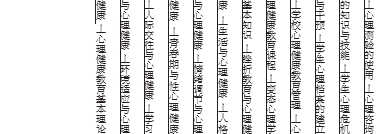 　　六、课程实施建议　　1. 课程目标的设立要明确，要注重学生内在的心理体验与感 悟，促进学生认知的改变，推动学生对新行为的尝试。　　2. 课程形式的选取要注意教师的主导性与学生的主体性相 结合，可采取多种形式,包括自主学习、游戏活动、同桌交流、小组 讨论、角色扮演、模拟演练等。　　3. 课程实施过程中，心理健康教师要具有充分的敏感性，在 处理未知偶发因素时须注重学生心理发展的过程，做到生成性和 预设性的统一。　　4. 课程评价应把重点放在对操作过程、实施细节的得失是非 之上，以促进课程的完善和激励课程的发展。　　第二节学科内容的基本知识、基本原理与技能　　一、心理健康教育基本理论　　1- 心理健康的含义。　　(1) 健康的概述。　　(2) 心理健康概述:①心理健康的概念;②心理健康的标准; ③心理健康的等级(一般常态心理者、轻度失调心理者、严重病态 心理者);④界定心理健康标准时应遵循的基本原则(心理活动与 外部环境是否具有同一性、心理过程是否具有完整性和协调性、个 性心理特征是否具有相对稳定性)。　　(3) 中学生身心发展特点：①中学生身体发育的一般特征;② 中学生心理发展的一般特征。　　2. 中学生心理发展现状。　　(1) 中学生常见的心理问题:①中学生情绪情感的主要问题 (抑郁、羞怯、嫉妒、逆反心理、猜疑);②中学生行为方面的主要问 题(说谎行为、攻击行为、厌学行为、早恋问题);③中学生自我意 识、意志品质方面的主要问题(自我控制失调、抗挫折能力低、麻木 或冷漠);④中学生人际关系方面的主要问题(与同伴的关系、自 我中心、自我封闭、与教师的关系、与家长的关系)。　　(2) 中学生心理问题的相关因素:①影响中学生心理健康的 客观因素:生理因素(遗传、胎内环境、分娩、内分泌系统);心理因 素(情绪、意志、需要、动机、性格);环境因素(家庭：家长的素质、 人际关系、父母期望、家庭教养方式、家庭成员榜样的作用、家庭生 活中重大事件);学校因素(教育指导思想、人际关系、学校环境); 社会环境因素(文化背景、社会风气、学生学习生活的环境、网络媒 体)。②影响中学生心理健康的主观因素:学习缺陷和恐怖经历; 幼年时的心理剥夺;个体心理素质清少年期的失调。　　3. 中学生心理健康教育概述。　　(1) 心理健康教育:①内涵与实质;②地位与作用;③目标、任 务与原则。　　(2) 中学心理健康教育的内容。　　(3) 中学生心理健康教育的途径和方法:①创设符合学生心 理健康要求的环境;②提供面向全体学生的心理健康教育(心理健 康教育的课程、德育渗透、班主任工作渗透);③开展面对个别学生 的心理健康教育。　　4. 心理学理论观点。　　(1) 精神分析理论:①精神分析理论的基本观点;②精神分析 理论在心理健康教育中的应用。　　(2) 行为主义理论:①行为主义理论的基本观点;②行为主义 理论在心理健康教育中的应用。　　(3) 人本主义理论:①人本主义理论的基本观点;②人本主义 理论在心理健康教育中的应用。　　(4) 认知心理学理论:①认知心理学的基本观点;②认知心理 学在心理健康教育中的应用。　　(5) 积极心理学理论:①积极心理学的基本观点;②积极心理 学在心理健康教育中的应用。　　二、环境适应与心理健康　　1. 新生不适应的表现。　　(1) 集体生活的不适应。　　(2) 教学方法的不适应。　　(3) 学习任务、学习方法的不适应。　　(4) 自我认识方面的不适应。　　(5) 新环境的不适应。　　2. 新生不适应的原因。　　(1) 客观环境的变化。　　(2) 期望值与现实的落差。　　(3) 自我松懈与现实压力的冲突。　　(4) 独立意识与自理能力的落差。　　3. 学习的适应。　　(1) 要明确高中的学习任务、学习特点。　　(2) 要确立自己的奋斗目标,树立自信心。　　(3) 要端正学习态度，以积极主动刻苦踏实的态度进行学习。　　(4) 要讲究学习方法,努力提高学习效率。　　三、 学习与心理健康　　1-对学习的科学认识。　　(1) 学习的含义。　　(2) 几种主要的学习理论:①班杜拉的社会学习理论;②布鲁 纳的认知一发现学习理论;③奥苏伯尔的认知一有意义接受学习 理论;④信息加工派的学习理论;⑤建构主义学习理论。　　(3) 学习活动的构成要素:①学习者;②刺激环境;③反应。　　(4) 学习活动对心理健康的影响：①学习对心理健康的积极 影响;②不良学习对心理健康的消极影响;③心理健康状况对学习 的影响。　　2. 高中生常见的学习心理卫生问题及调适。　　(1) 学习动力不足。　　(2) 学习动机不当。　　(3) 学习习惯不好。　　(4) 学习策略不良。　　(5) 注意力不集中。　　(6) 考试焦虑。　　(7) 学习疲劳。　　(8) 厌学、逃学。　　四、 人际交往与心理健康　　1. 中学生人际关系发展的一般概述。　　(1) 人际关系的定义。　　(2) 人际关系对于中学生心理发展的影响：①同伴关系对中 学生心理发展的影响;②亲子关系对中学生心理发展的影响;③师　　生关系对中学生心理发展的影响。　　(3) 中学生人际关系发展的基本理论:①国外有关中学生人 际关系的发展理论;②国内有关中学生人际关系的发展理论。　　2. 中学生人际关系发展的特点。　　(1) 中学生人际关系发展的阶段。　　(2) 不同文化背景下的中学生人际关系。　　(3) 中学生人际关系发展的特点：①中学生同伴关系发展的 特点;②中学生亲子关系发展的特点;③中学生师生关系发展的 特点。　　3. 中学生人际交往技能的培养及人际关系的调节。　　(1) 人际交往的基本技能:①人际吸引的基本规律;②建立和 维持良好人际关系的策略。　　(2) 同伴交往中常见问题分析及调节技能。　　(3) 亲子交往中常见问题分析及调节技能。　　(4) 师生交往中常见问题分析及调节技能。　　五、青春期与性心理健康　　1青春期概述。　　(1) 青春期是一个过渡时期。　　(2) 青春期是一个发展时期。　　(3) 青春期是一个性成熟时期。　　2- 青春期性心理。　　(1) 青春期性心理概念。　　(2) 青春期性心理发展阶段:①疏远期;②接近期;③依恋期。　　(3) 青春期性心理特征:①性心理的本能性和朦胧性;②性心 理的强烈性和文饰性;③性心理的动荡性和压抑性;④性心理的普 遍性和差异性。　　(4) 性心理健康标准。　　3- 青春期性心理健康教育。　　(1) 性心理健康教育的原则:①性教育的全面性;②性教育的 指导性;③性教育的情感性。　　(2) 青春期常见的性心理问题:①自慰;②早恋;③遗精;④性 幻想。　　(3) 青春期性心理健康教育实施技巧。　　六、 情绪调节与教育辅导　　1 .情绪概述。　　(1) 情绪的概念:①生理唤醒;②主观体验;③外部行为。　　(2) 情绪与身心健康：①正常情绪的鉴别;②不良情绪的 危害。　　(3) 高中生情绪发展的特点：①情绪体验具有延续性、丰富 性、特异性;②内陷与外显并存;③稳定与被动并存;④冲动与自制 并存。　　2.高中生常见的情绪困扰及成因。　　(1) 自卑表现及原因。　　(2) 焦虑表现及原因。　　(3) 抑郁表现及原因。　　(4) 冷漠表现及原因。　　(5) 易怒表现及原因。　　(6) 恐惧表现及原因。　　3-中学生情绪辅导的内容。　　(1) 情绪认知教育：①情绪认知;②情绪认知与表达辅导 举例。　　(2) 情绪调节的教育：①情绪调节的策略;②情绪控制辅导 举例。　　(3) 积极情绪的培养:①中学生积极情绪培养的方式;②良好 情绪教育举例。　　(4) 对情绪适应不良学生的个别辅导。　　七、 人格与心理健康　　1-人格概述。　　(1) 人格的含义。　　(2) 人格的特性。　　(3) 人格成因。　　2-人格差异。　　(1) 气质差异:①什么是气质;②气质的类型;③气质差异与 学校教育。　　(2) 性格差异:①什么是性格;②性格与气质的关系;③性格 的结构和类型;④内向与外向。　　3. 健康人格与塑造。　　(1) 自我意识与健康人格:①自我意识的概念;②健康人格的 概念。　　(2) 高中生自我意识:①高中生自我意识的特点(自我评价独 立性增强、注意从内部动机来剖析自己、自尊心明显增强、自我控 制能力明显增强);②高中生自我意识发展中易出现的问题(自我 评价的不稳定性、自我评价的有利化倾向、心理封闭);③高中生自 我意识形成的途径(在实践中形成自我意识、在他人的评价中形成 自我意识、在比较中形成自我意识、在内省中形成自我意识);④如 何增强自信心(高中生缺乏自信心的原因、培养自信心的方法)。　　(3) 高中生健康人格的塑造培养:①认识自我;②悦纳自我; ③探索自我;④创造自我。　　八、生活与心理健康　　1. 网络成瘾与心理健康。　　(1) 网络的作用:①互联网对青少年发展的积极作用;②互联 网对青少年发展的消极作用。　　(2) 网络成瘾:①网络成瘾的内涵;②网络成瘾的诊断;③网 络成瘾的分类;④网络成瘾的成因。　　(3) 网络成瘾的干预:①理智对待网络的作用;②开展网德教 育，以“知”防“瘾”③利用法律手段规范网络空间管理;④开展心 理健康教育和心理咨询;⑤药物治疗。　　2. 休闲、消费与心理健康。　　(1)休闲与心理健康:①休闲辅导的内涵;②休闲辅导的功 能;③休闲辅导的基本特点;④休闲辅导的实施。　　(2)消费与心理健康:①消费辅导的内涵;②消费辅导的内 容;③消费辅导的实施。　　3. 手机成瘾。　　(1) 手机成瘾的内涵。　　(2) 手机成瘾的表现及危害。　　(3) 手机成瘾的成因:①客观因素;②主观因素。　　(4) 手机成瘾的干预。　　4. 生涯规划。　　(1) 生涯规划概述:①生涯规划的内涵;②生涯规划的理论;　　③ 中学生生涯规划。　　(2) 生涯规划的意义。　　(3) 生涯规划的必要性:①生涯规划教育的理论基础;②在基 础教育阶段开展职业生涯教育的可行性。　　(4) 生涯规划的基本假设。　　① 生涯规划的首要信念,是每一项职业对社会都有其独特的 贡献和重要性。　　② 生涯规划工作者相信人不是一个只会向环境做回应的个 体,人拥有梦想和理想。　　③ 生涯规划要求我们全面地探索过去、现在和将来。　　④ 探讨个人如何“扮演人生中的不同角色以及这些角色彼此 之间的互动关系”　　⑤ 生涯规划的一个基础信念。　　⑥ 生涯规划的起点是要探索和认识自己。　　⑦ 要在社会环境中实践事业和生涯计划。　　⑧ 生涯规划并不容易。　　(5) 中学生生涯规划教育的主要内容。　　(6) 生涯规划的策略。　　(7) 生涯规划的途径和方法。　　(8) 生涯规划的注意事项。　　九、挫折教育与心理健康　　1- 挫折。　　(1) 挫折的含义。　　(2) 产生挫折的原因：①挫折的自然成因;②挫折的社会成 因;③挫折的个体成因。　　(3) 挫折的作用:①挫折是人生一种靓丽的彩色;②挫折是一 种机遇。　　(4) 挫折后的积极行为反应:①升华;②补偿;③幽默。　　(5) 挫折后消极的行为反应:①攻击;②逃避;③焦虑;④固 执;⑤反向;⑥冷漠;⑦逆反心理;⑧轻生。　　2- 挫折承受力。　　(1) 挫折承受力的含义。　　(2) 影响个体挫折承受能力的因素：①生理因素;②心理因 素;③个人因素;④社会因素。　　(3) 提高挫折承受力的基本方法:①正确认识挫折;②用奋斗 目标导航;③对挫折进行正确归因;④培养较强的挫折耐受力;⑤ 适时释放挫折情绪;⑥迁境移情，淡化消极情绪;⑦求助于心理 咨询。　　十、变态心理学基本知识　　1. 变态心理学的概述。　　(1) 变态心理学的有关概念。　　(2) 心理正常与心理异常的区分。　　2. 常见异常心理的症状。　　(1) 认知障碍。　　(2) 情感障碍。　　(3) 意志行为障碍。　　3. 常见精神障碍。　　(1) 精神分裂症及其他妄想性障碍。　　(2) 心境障碍。　　(3) 神经症。　　(4) 应激相关障碍。　　(5) 人格障碍及性心理障碍。　　(6) 心理生理障碍。　　(7) 癔症。　　十一、心理健康教育课程　　1-心理健康教育课程概述。　　(1) 心理健康教育课程的界定。　　(2) 心理健康教育课程的意义:①满足全体学生共同的心理 发展需要;②为学生个性的发展创设了团体氛围;③为实现学校心 育目标提供课程保证。　　(3) 心理健康教育课程的特点。　　(4) 学校心理健康教育课程的原则:①发展性原则;②主体性 原则;③活动性原则;④全体性原则;⑤体验性原则。　　2. 心理健康教育课程设计。　　3. 心理健康教育课程实施。　　4. 心理健康教育课程评估。　　十二、学校心理健康教育管理　　1. 学校心理健康教育管理机构。　　(1) 学校实施心理健康教育的管理流程。　　(2) 实施心理健康教育各个环节的功能:①校长室;②学校心 理健康教育工作小组;③心理健康教育专职教师;④班主任;⑤心 理健康教育兼职教师;⑥学生心理委员;⑦各学科任课教师;⑧ 家长。　　(3) 学校心理健康教育队伍建设:①班主任队伍;②学校心理 健康教育专兼职教师;③心理委员;④心理医生等社会辅助人员。　　2. 学校心理健康教育中心的建设。　　(1) 学校心理健康教育中心的构建:①办公接待区;②心理咨 询区;③团体辅导区;④心理测量区;⑤心理档案区;⑥心理减压 区;⑦心理阅览区;⑧沙盘游戏区;⑨心理观察区。　　(2) 学校心理健康教育中心的功能。　　(3) 学校心理健康教育中心的设施。　　十三、学生心理档案的建立　　1. 学生心理档案的概述。　　(1) 学生心理档案的概念。　　(2) 学生心理档案建立的意义和作用：①有利于学生完善自 我;②有利于“因材施教冶;③有利于学校发挥心理危机干预功能; ④建立有利于班级管理和班级良好氛围的形成;⑤建立有利于全 面推进素质教育和学生的全面发展;⑥建立有助于完善教育教学 工作,提高教育教学质量;⑦建立有助于学生心理健康工作的开 展;⑧建立有助于促进学生心理的健康发展;⑨建立有助于加强对 中学生心理的研究。　　(3) 学生心理档案建立的原则：①科学性原则;②系统性原 则;③发展性原则;④保密性原则;⑤教育性原则;⑥最佳经济 原则。　　2. 学生心理档案建立的一般程序。　　(1) 确定心理档案的内容：①学生基本情况;②智力状况分 析;③个性心理特征分析;④心理健康状况分析;⑤学习心理分析; ⑥职业能力倾向类型分析。　　(2) 选择合适的测评工具获取信息:①通过选择标准化的测 验进行施测来获得信息;②采用自编的问卷调查;③通过谈话法、 观察法来了解情况;④借助学校的各种评定和记录或学生的作品 来获得信息。　　(3) 结果解释和建立学生心理档案:①计分;②结果解释;③ 提出教育培养建议。　　(4) 使用心理档案应注意的问题。　　十四、学生心理危机与干预　　1. 心理危机概述。　　(1) 心理危机的概念。　　(2) 心理危机的种类:①成长性危机;②境遇性危机;③存在 性危机。　　(3) 心理危机的特征:①心理危机的发生具有规律性;②心理 危机的发展具有独特性;③心理危机的症状具有复杂性;④心理危 机的过程具有变动性;⑤心理危机的后果具有模糊性;⑥心理危机 的应对缺乏万能和速效的方案;⑦心理危机的反应具有必要性。　　(4) 心理危机的生理和心理表现:①生理表现(植物神经系统 功能的生理变化、下丘脑一腺垂体一靶腺轴的生理变化、免疫系统 的生理变化);②心理表现(情绪表现、认知表现、行为表现)。　　(5) 心理危机可能导致的结果。　　2. 心理危机干预概念及干预阶段。　　(1) 心理危机干预的概念。　　(2) 心理危机干预的阶段:①危机的预防阶段;②危机的预警 阶段;③危机的应对阶段;④危机的恢复阶段;⑤危机的评估阶段。　　3-中学校园暴力和心理危机干预。　　(1) 中学校园暴力概述:①中学校园暴力的概念;②中学校园 暴力事件的危害。　　(2) 中学校园暴力事件预警系统的构建。　　(3) 中学校园暴力事件的及时心理危机干预。　　(4) 中学校园暴力事件的事后心理危机干预。　　4. 中学生自杀心理危机干预。　　(1) 自杀人群的特点:①缺乏稳定的社会人际关系;②学生自 我封闭性强;③自杀有逞强和引人关注的内在动力。　　(2) 自杀危机的心理干预:①自杀倾向性的评估(危险因素的 评估、自杀线索、呼救信号);②自杀危机中的干预(针对试图自 杀、自杀未遂或者正在进行自杀行为学生的干预;针对旁观或者直 接受到自杀行为影响的学生的干预)。　　十五、心理咨询的知识与技能　　1. 个体心理咨询。　　(1) 个体心理咨询概述:①心理咨询的含义;②心理咨询与心 理治疗的异同;③心理咨询的原则;④心理咨询的对象、任务;⑤心 理咨询的形式。　　(2) 个体心理咨询的设置:①咨询环境的设置;②咨询时间的 设置。　　(3) 个体心理咨询的一般程序:①资料的收集与整理;②资料 的分析;③综合评估;④初步诊断、鉴别诊断、原因分析;⑤咨询方 案的制定;⑥咨询方案的实施;⑦咨询效果的评估;⑧咨询结束。　　(4) 心理咨询中阻抗及转介问题的处理。　　(5) 心理咨询记录的整理与保管。　　(6) 心理咨询技能:①咨询关系的建立:a.咨询关系的特征; b.咨询关系的影响因素(尊重、热情、真诚、共情、积极关注等);c. 建立良好的咨询关系。②心理咨询会谈技术:a.参与性技术(倾 听、询问、鼓励、重复、内容反应、情感反应、具体化、参与性概述 等);b.影响性技术(面质、解释、指导、内容表达、情感表达、自我 开放、影响性概述等);c.非言语行为的观察技术(目光注视、面部 表情、身体语言、声音特质、空间距离、衣着和步态等)。　　(7) 校园非自愿来访者的处理。　　2 .团体心理咨询。　　(1) 团体心理咨询概述:①团体与团体咨询;②团体咨询与个 别咨询的异同;③团体心理咨询的特点与类型;④团体心理咨询的 功能;⑤团体辅导、团体咨询与团体心理治疗;⑥团体心理咨询的 目标与原则。　　(2) 团体心理咨询过程常用技术:①团体心理咨询常用的基 本技术;②团体咨询不同阶段的技术;③团体讨论的技术;④团体 咨询的其他技术。　　(3) 团体心理咨询方案的设计与实施:①团体心理咨询方案 设计的目的与功能;②团体心理咨询方案设计的内容;③团体心理 咨询方案设计的步骤;④团体心理咨询方案的实施。　　十六、心理测验的使用　　1-正确使用心理测验。　　(1) 选择恰当测验的基本要求。　　(2) 实施测验的过程。　　(3) 实施测验的注意事项。　　2. 常见智力测验的应用。　　(1) 韦氏儿童智力测验。　　(2) 联合型瑞文推理测验。　　3. 常见人格测验的应用。　　(1) 明尼苏达多项个性调查表第二版。　　(2) 卡特尔16种人格因素测验。　　(3) 艾森克人格问卷。　　4. 心理与行为问题评估。　　(1) 90项症状清单(SCL-90)o　　(2) 抑郁自评量表(SDS)。　　(3) 焦虑自评量表(SAS)。　　(4) 中学生心理健康量表(MSSMHS)。　　5. 应激及相关问题评估。　　(1) 生活事件量表(LES)。　　(2) 社会支持评定量表。　　(3) 应对方式问卷。　　第三节学科课程资源的开发与利用相关知识　　一、 心理健康教育课程资源的概念　　广义的心理健康教育课程资源是指有利于实现心理健康教育 课程目标的各种因素，也就是形成课程的因素来源和必要而直接 的实施条件。即包括教材、教师、学生、家长以及学校、家庭和社区 在内的所有有利于实现心理健康教育课程目标，促进心理健康教 育教师专业成长和学生心理健康发展的各种因素。　　二、 心理健康教育课程资源的内容　　1心理健康教育教材:包括心理健康教育教科书、各类心理 健康教育读物等。　　2.人力资源:学生、教师、家长及其他社会各界人士。　　3. 大众传播媒体:包括电视、广播、电影、互联网、报刊、书籍 以及影像资料等。　　4. 心理健康教育教学设施:包括心理健康教育课程教具、场 所等。　　三、心理健康教育资源的开发和利用　　1. 从学生心理发展需求与特点出发，以确定心理健康教育课 程资源的内容。　　2. 从学生日常学习生活表现中寻找心理健康教育课程资源 内容。　　3 .从社会现象中挖掘可利用、可探讨的心理健康教育课程资 源内容。　　4.充分利用学校的各类场馆、设施、设备，拓展心理健康教育 课程的场地和教具。　　5 .积极开发可使用的校外资源，特别是家长和校友资源。　　6 .建立心理健康教育课程资源管理数据库和校内外心理健 康教育课程资源协调机制,充分利用计算机网络资源。　　7. 立足各地和各学校的实际情况，广开思路,发掘校内外的 更加具有针对性和适应性的课程资源。　　第二章学科教育教学实践能力知识　　第一节学科教材分析能力　　一、心理健康教育课程教材　　1.含义。　　心理健康教育课程教材是指由一定的育人目标、学习内容和 学习活动方式组成的可供学生阅读、视听和借以操作的材料。　　2.现状　　(1) 没有统一的教材。　　(2) 教材的理论取向各有不同。　　(3) 校本、自编教材使用频率较高。　　二、心理健康教育课程的教材分析　　1-熟悉本学段学生心理发展特点与需求。　　2.通过调查、观察等方法途径，了解授课对象实际情况。　　3 -通过文献查阅等方法澄清课程中所涉及的关键概念。　　4.综合分析，筛选合适的教材内容组织教学。　　5 .做好教材资源的存档，方便提取与分析。　　第二节学科教学设计　　一、 建立课程目标　　二、 分析条件　　1. 学生条件。　　2 .班级人际条件。　　3 -教育时机。　　三、 确定活动内容　　四、 进行活动单元设计　　1-确立单元名称。　　2. 理论分析。　　3 -确定单元活动的目标。　　4. 选择辅导策略与方法。　　5. 确定活动时间。　　6. 准备合适的场所和材料。　　7 .拟订实施程序。　　8. 辅导效果的评估。　　第三节学科教学组织与实施能力　　一、 高中心理健康教育课程的实施　　1. 准备阶段。　　(1) 环境准备。　　(2) 小组发动。　　2. 实施阶段。　　(1) 专题导入，引出主题。　　(2) 创设情境，扰动内心。　　(3) 展开讨论，开放自我。　　(4) 树立样板，确定方向。　　(5) 联系自我，引发领悟。　　(6) 反馈矫正，整合经验。　　(7) 总结深化，指导行动。　　3-结束阶段。　　(1) 回顾。　　(2) 升华。　　(3) 庆祝。　　4.计划与展望。　　二、 高中心理健康教育课程中的人际互动　　1-心理健康教育课程与团体动力学。　　(1) 团体动力学知识。　　(2) 增进团体动力的策略:①分组策略;②活动策略;③引导 策略。　　2.心理健康教育课程中的师生关系。　　(1) 师生关系影响学生心理健康教育的心理机制：①心理场; ②观察学习;③期待效应。　　(2) 建立良好师生关系的心理策略:①克服人际偏见，形成对 学生的正确认知;②加强个性修养，增进对学生的人际吸引;③采　　取民主型的领导方式,促进学生的心理相容。　　三、心理健康教育实践活动组织能力　　1. 心理健康教育实践活动含义。　　心理健康教育实践活动主要是指课堂教学以外的，教师指导 学生进行的各种有关心理健康教育实践学科的课外、校外拓展或 学习活动。　　2. 心理健康教育实践活动类型。　　(1) 认知感悟类。　　(2) 情境体验类。　　(3) 行为训练类。　　(4) 调查研究类。　　第四节学科教学评价能力　　一、 心理健康教育课程评价的特点　　1-评价指标的内隐性。　　2.评价方法的多样性。　　3 -评价工作开展的艰巨性。　　二、 心理健康教育课程评价的原则　　1-客观性原则。　　2.发展性原则。　　3 .指导性原则。　　三、 心理健康教育课程评估的内容　　1.教学目标的评估。　　2 .教学内容的评估。　　3 -教学方法的评估。　　4.教学效果的评估。　　5 .教师教学能力和素养的评估。　　四、 心理健康教育课程评估的方法和形式　　1. 自我评估。　　2. 学生反馈。　　3. 专家评定。　　五、 心理健康教育课程评价的实施过程　　1.评价指标的确立。　　2-评价方法和方式的选择。　　3 .评价活动的执行。　　4. 评价结果的反馈和利用。